OŠ BREZOVICA KURIKULUM OSNOVNE ŠKOLE BREZOVICA ŠKOLSKA GODINA      2022./2023.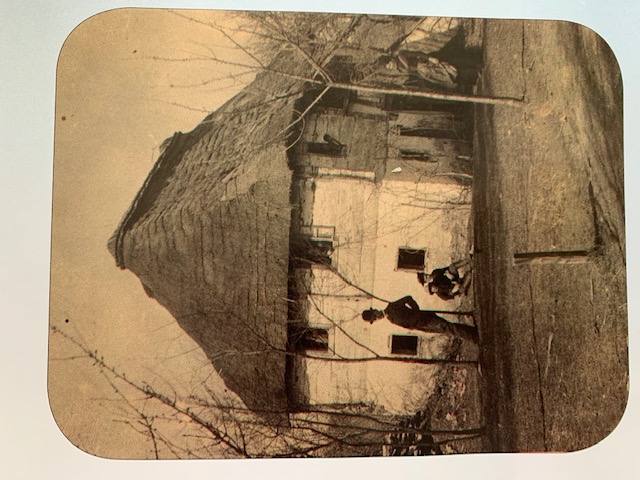 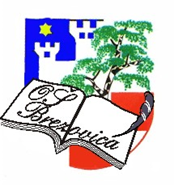  PRVA ŠKOLA U BREZOVICI , Naši počeci….Brezovica,  7. listopad  2022 .g.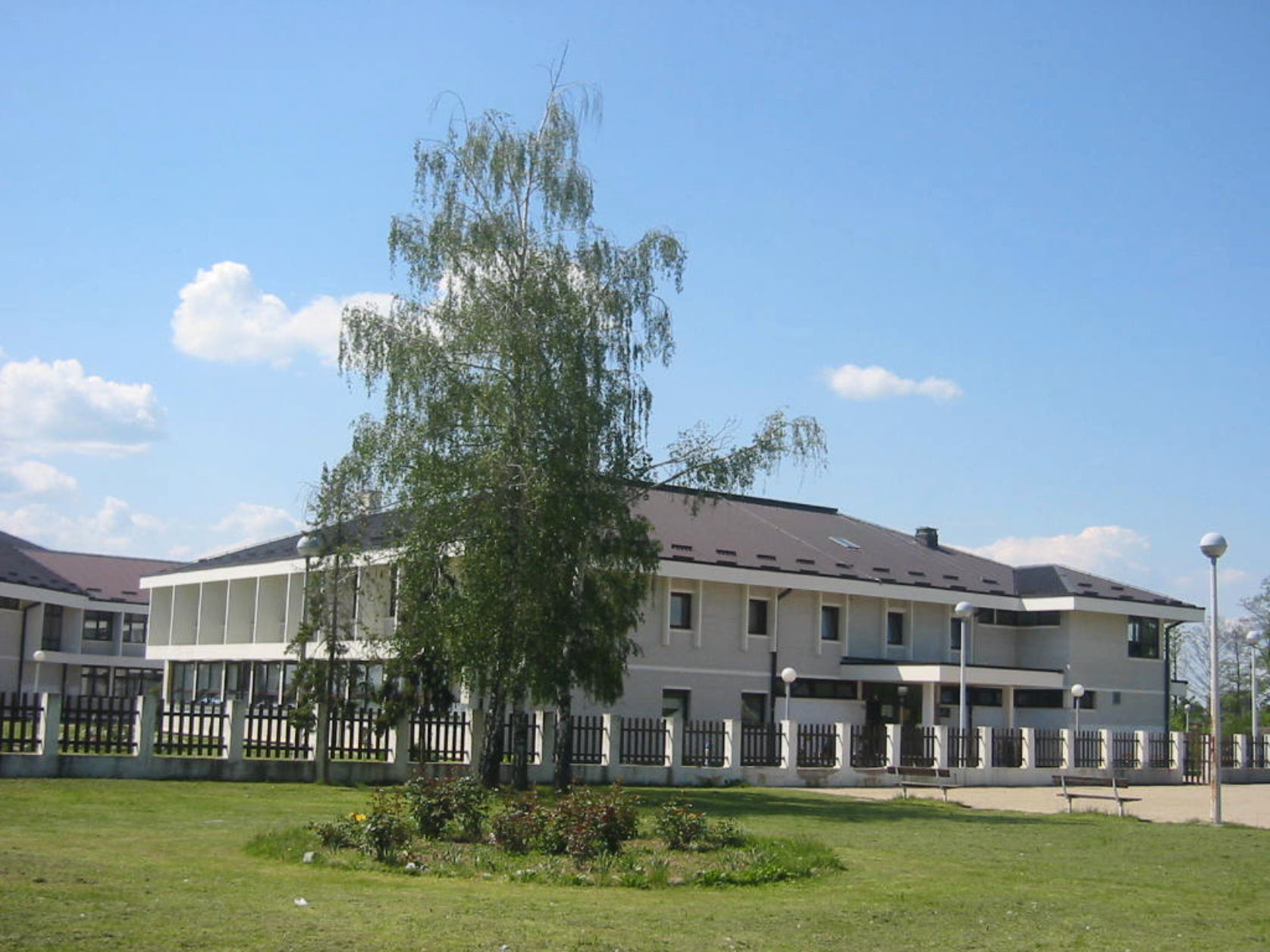 1850.-2022.  – ŠKOLA ( CENTRALNA) DANAS 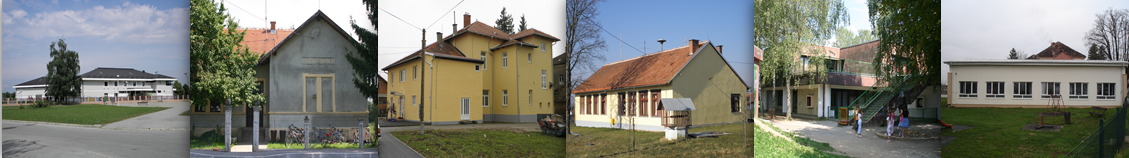 	 NAŠE PODRUČNE ŠKOLE :                 DEMERJE; DONJI DRAGONOŽEC,KUPINEČKI KRALJEVEC, ODRANSKI OBREŽ	Naprijed, Breza!Himna OŠ BrezovicaRiječi – Kristina IgnjatićGlazba – Frano ĐurovićUsred mjesta slavnaStoji škola odavna –To je naša Brezovica,Prava mala ljepotica.Naprijed, Breza, naprijed, Breza!Vrijednih ruku, bistra umaSvatko nam se miče s druma.Zeleno jezero i bijeli Dvori,Nema tko ju beskrajno ne voli.Najbolji su đaci naši –I prvaši, i osmaši! 	Učiteljsko vijeće raspravljalo je o školskom kurikulumu na sjednici održanoj  06.10.2022. godine. Prijedlog školskog kurikuluma razmotren je i na  Vijeću roditelja 5.10.2022.  o čijem je prijedlogu provedbe dalo pozitivno mišljenje.   	Školski odbor  je na prijedlog UV-a 07.10.2022. donio Kurikulum za školsku godinu 2022./ 2023. ( Čl. 28. stavak 7. Zakona o odgoju i obrazovanju  u osnovnoj i srednjoj školi ( NN 152 /14, 68/18,98/19,64/20 )Ovim  Kurikulumom  utvrđuje se dugoročni i kratkoročni plan i program izborne, dopunske i dodatne nastave, izvannastavnih i izvanškolskih aktivnosti, raznih projekata i  programa međupredmetno povezanih, kao i programe i projekte  koji nisu određeni nacionalnim kuruikulumom . Školskim kurikulumom se utvrđuje; strategija razvoja škole, aktivnosti, programi i projekti, ciljevi, namjena ,nositelji, način realizacije, vremenik, troškovnik, kao i način njegova praćenja.  Vizija i misija škole BREZOVICA Vizija naše škole je stvoriti nacionalno  prepoznatljivu školu čiji učenici razvijaju vrijedna životna postignuća, čineći ih ljudima spremnima za život u globalnom društvu.  Vizija  je  i učiniti školu neizostavnim subjektom zbivanja u lokalnoj zajednici, što lokalnu sredinu čini ugodnijim mjestom za svakodnevni život i rad.  U promjenjivom i multikulturalnom društvu, naša škola nastoji biti kulturno raznolika zajednica učenika, roditelja i osoblja posvećena stvaranju poželjnog, ugodnog i sigurnog mjesta za učenje i rad. Unutar takvog okruženja, svi učenici imaju pravo razvijati svoje akademske, emocionalne, fizičke i duhovne potencijale. Naša je misija kvalitetno pripremiti učenike za cjeloživotno učenje. Vjerujemo da našu viziju i misiju možemo ostvariti zalaganjem svih dionika naše škole,usprkos  nedaćama  (mislim na potres i covid-situaciju)  koja nas prati već treću nastavnu  godinu. Za sada smo krenuli bez mjera, pa se nadamo da će tako i ostati. Vrijednosti/načela kojima težimo su znanje, solidarnost, identitet i odgovornost.visoka kvaliteta odgoja i obrazovanja za sve jednakost obrazovnih mogućnostiobveza općeg obrazovanjahorizontalna i vertikalna prohodnostuključenost svih u odgojno obrazovni sustavznanstvena utemeljenostpoštivanje ljudskih prava i prava djecekompetentnost i profesionalna etikademokratičnost samostalnost pedagoški i školski pluralizam europska dimenzijainterkulturalizamPojam školskog kurikuluma  podrazumijeva  sve sadržaje, procese i aktivnosti usmjerene na ostvarivanje ciljeva odgoja i obrazovanja kako bi se promovirao intelektualni, moralni, društveni i tjelesni razvoj svakog učenika.       On obuhvaća, osim službeno propisanih programa nastave i druge programe, projekte  i aktivnosti  koje se provode  u  školi.  O školi        OŠ Brezovica jedna je od  većih škola u Republici Hrvatskoj. Brojimo 924 učenika. Radimo na   pet lokacija tj, u Centralnom objektu u Brezovici  i četiri područna objekta ; Demerje, Donji Dragonožec, Kupinečki Kraljevec i Odranski Obrež. /otprilike 100 km².Postojimo 172  godine. Od osnutka škole radilo se u otežanim uvjetima, ali nažalost  to se ni do danas ne mijenja . Kako se već treću  godinu borimo s pandemijom (globalno)i posljedicama potresa  u Zagrebu, otežani  uvjeti  su još više izraženi.  Naime, u  područnim školama u  Donjem Dragonošcu i Kupinečkom Kraljevcu  ne možemo održavati nastavu. Zgrade  su  znatno oštećene  u potresu  i nastava se odvija u prostorima mjesnih društvenih  domova.    Jedna smo i od najstarijih škola u Zagrebu. Istovremeno smo i „škola na kotačima“ jer se oko 550  naših učenika prevozi ZET-ovim školskim autobusom.     Prepoznatljivost mjesta  dugo je bio Dvorac Brezovica. Nažalost u poratnom vremenu on je devastiran. Danas Brezovicu prepoznajemo po Osnovnoj školi, Dječjem domu Bl. Alojzije Stepinac, crkvi Blažene Djevice Marije i  zelenim površinama.Zadovoljavajuće smo opremljeni i stručno zastupljeni (105 djelatnika).  Naš dugoročni plan je organizirati što kvalitetniju nastavu, izvannastavne  i izvanškolske aktivnosti. Cilj nam je otvarati školu za ostvarivanje i drugih potreba naših učenika, a tu mislimo na izvannastavne i izvanškolske aktivnosti koje se organiziraju u našoj školi.  Također naglašavam da smo u osnivanju Učeničke zadruge. U razradi  planova i projekata sudjelovala  su  svi učitelji i  mnogi  zainteresirani učenici, ravnatelj i stručne suradnice kao i ostali djelatnici škole u skladu s radnom ulogom. Planiranje  sadržaja i aktivnosti osmišljavano je kroz rad Stručnih vijeća učitelja koji djeluju u našoj školi i učitelja pojedinaca.  Naše vrjednovanje temelji se na holističkom pristupu praćenja i poticanja individualnog razvoja svakog učenika. Nastojat će se kao i do sada uočiti i poticati ono u čemu učenik ima priliku  uspjeti. Temeljimo se na pedagogiji uspjeha za sve. Učitelji samostalno i u stručnim vijećima (aktivima) osmišljavaju i donose kriterije ocjenjivanja. Ujednačavanje ocjenjivanja trajni nam  je  zadatak.  U našem dokimološkom modelu  nastojimo  da učenici i učitelji shvaćaju znanje kao vrijednost, da budu osjetljivi na druge, na obitelj, na slabe i ugrožene, na svoju okolinu i životno okružje, izgradnju osobnog i kulturnog identiteta te osvješćivanja svih vidova odgovornosti. 	Osposobljenost  i motiviranost  djece i učitelja  na  cjeloživotno učenje naš je trajni zadatak.KURIKULUMIŠKOLSKI KURIKULUM je dio kurikuluma koji izrađuju škole radi zadovoljavanja specifičnih potreba učenike i sredine u kojoj se nalazi škola, i time škola definira vlastiti profil. Pri tome je važno istaknuti da škole mogu odlučiti koju će varijantu školskog kurikuluma odabrati za produbljivanje pojedinih dijelova obveznog nacionalnog kurikuluma, nadopunjavanje obveznog kurikuluma ili za širenje obveznog kurikuluma pružanjem različitih izbornih sadržaja. Neovisno o tome za koju se vrstu školskog kurikuluma škole opredijele, obvezne su ponuditi više izbornih predmeta.  Naša škola nudi tri  izborna  predmeta: Vjeronauk, Njemački i Informatiku.  Dopunska nastava hrvatski jezikDOPUNSKA  NASTAVA HRVATSKOGA JEZIKADopunska matematikaDopunska engleski jezikDodatna hrvatski jezikDodatna matematikaDodatna engleski i njemački jezikDodatna fizikaDodatna povijest i geografijaIzborna nastavaIzborna vjeronaukIzborna njemački jezikZa učenike od 5. do 8. razreda izborne nastave njemačkog jezika planirano je tijekom školske godine: odlazak na jednodnevnu terensku nastavu u republiku Austriju (Minimundus- Klagenfurt, Graz- Zotter itd.), posjet Goethe Institutu Zagreb (knjižnica, radionice, sudjelovanje na natječajima i projektima- datumi i nazivi aktivnosti još nisu ponuđeni), jednodnevna terenska nastava za učenike 5.ih razreda- posjet  Zoo- vrtu Zagreb, odlazak u kino, kazalište (ovisno o ponudi i povezanosti uz predmet, sudjelovanje na projektima unutar škole i vanjskim suradnicima, odlazak na terensku jednodnevnu nastavu u Gradu Zagrebu (teme : njemački jezik i kultura u Hrvatskoj, Zagrebu).Izborna informatikaIzvannastavne aktivnostiAtletikaBio grupaČuvari prirodeDramska grupaIzvannastavna aktivnost engleski jezikHrvanje3.10.7. Hrvatska škrinjica3.10.8. Igraonica3.10.9.  Kemijska grupa3.10.10 Likovna grupa3.10.11. Literarna grupa3.10.12. Mali kreativci
INA MALI KREATIVCI3.10.13. Mali Nijemci 3.10.14. Mali zbor3.10.15. Nogomet3.10.16. Odbojka3.10.17. Prva pomoć3.10.18. Robotika3.10.19. Rukomet3.10.20. Škrinjica igara
INA Škrinjica igara3.10.21. Spretne ručice3.10.22. Udaraljaški ansambl3.10.23. Upoznajmo Hrvatsku vlakom3.10.24. Veliki zbor3.11. Projekti3.11.1. 100. dan škole3.11.2. Dani hrane3.11.3. Daroviti učeniciRAD S POTENCIJALNO DAROVITIM UČENICIMA U ŠKOLSKOJ GODINI 2022./2023.3.11.4. Eko škola3.11.5. Fašnik u gradu mladih3.11.6. Humane vrednote3.11.7. Klokan bez granica3.11.8. Na putu dobrote3.11.9. Naša kuharica3.11.10. Nastava glazbene kulture u Posebnom razrednom odjelu3.11.11. Obilježavanje europskog dana jezika3.11.12. Pjevaj, sviraj, pleši3.11.13. Prikupljanje plastičnih čepova 3.11.14. Posjet DVD-u Brezovica3.11.15 Projekt „Afrika možemo zajedno“3.11.16. Science in English3.11.17. Školski dan bez veze3.11.18. Suradnja roditelja i škole3.11.19. Svjetski tjedan svemira3.11.20. U svijetu likovnih umjetnika3.11.21. Vikendom u sportske dvorane*******RASPORED AKTIVNOSTI VIKENDOM U SPORTSKE DVORANE3.11.22. Zasadi stablo, ne budi panj!3.11.23. Zadruga „Breza“3.11.24. žene u hrvatskoj književnosti3.12. Terenska nastava ŠKOLSKA PEDAGOGINJA ĐURĐICA ROŽIĆ BRADIĆ, 13. 10. 2022. Dopunska nastava   Hrvatski jezik – 1.r.-KurikulDopunska nastava   Hrvatski jezik – 1.r.-KurikulDopunska nastava   Hrvatski jezik – 1.r.-KurikulDopunska nastava   Hrvatski jezik – 1.r.-KurikulDopunska nastava   Hrvatski jezik – 1.r.-KurikulPodručjePodručjeJEZIČNO - KOMUNIKACIJSKO JEZIČNO - KOMUNIKACIJSKO JEZIČNO - KOMUNIKACIJSKO CiklusCiklus1. prvi razred1. prvi razred1. prvi razredCiljCiljOsposobiti učenike za čitanje, pisanje i pravilnu uporabu hrvatskog jezika u govoru i pismu.Osposobiti učenike za čitanje, pisanje i pravilnu uporabu hrvatskog jezika u govoru i pismu.Osposobiti učenike za čitanje, pisanje i pravilnu uporabu hrvatskog jezika u govoru i pismu.ObrazloženjeObrazloženjeUočeno je da pojedini učenici imaju poteškoća u govornom i pisanom izražavanju na hrvatskom jeziku.Uočeno je da pojedini učenici imaju poteškoća u govornom i pisanom izražavanju na hrvatskom jeziku.Uočeno je da pojedini učenici imaju poteškoća u govornom i pisanom izražavanju na hrvatskom jeziku.Očekivani ishodi i postignuća i međupredmetne temeOčekivani ishodi i postignuća i međupredmetne temePrimijeniti pravila o pisanju velikog početnog slova. Samostalno pripovijedati o stvarnome i zamišljenom događaju. Samostalno stvarati priču. Primijeniti pravogovornu i pravopisnu normu.OŠ HJ A.1.1. Učenik razgovara i govori u skladu s jezičnim razvojem izražavajući svoje potrebe, misli i osjećaje.OŠ HJ A.1.2. Učenik sluša jednostavne tekstove, točno izgovara glasove, riječi i rečenice na temelju slušanoga teksta.OŠ HJ A.1.7. Učenik prepoznaje glasovnu strukturu riječi te glasovno analizira i sintetizira riječi primjereno početnomu opismenjavanju.OŠ HJ B.1.1. Učenik izražava svoja zapažanja, misli i osjećaje nakon slušanja/čitanja književnoga teksta i povezuje ih s vlastitim iskustvom.OŠ HJ B.1.2. Učenik sluša/čita književni tekst, izražava o čemu tekst govori i prepoznaje književne tekstove prema obliku u skladu s jezičnim razvojem i dobi.OŠ HJ B.1.3. Učenik izabire ponuđene književne tekstove i čita/sluša ih s razumijevanjem prema vlastitome interesu.OŠ HJ C.1.1. Učenik sluša/čita tekst u skladu s početnim opismenjavanjem i pronalazi podatke u tekstu.uku A.1.2. Učenik se koristi jednostavnim strategijama učenja i rješava probleme u svim područjima učenja uz pomoć učitelja.uku A.1.3. Učenik spontano i kreativno oblikuje i izražava svoje misli i osjećaje pri učenju i rješavanju problema.uku B.1.4. Na poticaj i uz pomoć učitelja procjenjuje je li uspješno riješio zadatak ili naučio.uku C.1.3. Učenik iskazuje interes za različita područja, preuzima odgovornost za svoje učenje i ustraje u učenju.uku D.1.2. Učenik ostvaruje dobru komunikaciju s drugima, uspješno surađuje u različitim situacijama i spreman je zatražiti i ponuditi pomoć.ikt A.1.1. Učenik uz učiteljevu pomoć odabire odgovarajuću digitalnu tehnologiju za obavljanje jednostavnih zadataka.ikt A.1.2. Učenik se uz učiteljevu pomoć koristi odabranim uređajima i programima.osr A.1.1. Razvija sliku o sebi.     osr A.1.4. Razvija radne navike.osr B.1.2. Razvija komunikacijske kompetencije.Primijeniti pravila o pisanju velikog početnog slova. Samostalno pripovijedati o stvarnome i zamišljenom događaju. Samostalno stvarati priču. Primijeniti pravogovornu i pravopisnu normu.OŠ HJ A.1.1. Učenik razgovara i govori u skladu s jezičnim razvojem izražavajući svoje potrebe, misli i osjećaje.OŠ HJ A.1.2. Učenik sluša jednostavne tekstove, točno izgovara glasove, riječi i rečenice na temelju slušanoga teksta.OŠ HJ A.1.7. Učenik prepoznaje glasovnu strukturu riječi te glasovno analizira i sintetizira riječi primjereno početnomu opismenjavanju.OŠ HJ B.1.1. Učenik izražava svoja zapažanja, misli i osjećaje nakon slušanja/čitanja književnoga teksta i povezuje ih s vlastitim iskustvom.OŠ HJ B.1.2. Učenik sluša/čita književni tekst, izražava o čemu tekst govori i prepoznaje književne tekstove prema obliku u skladu s jezičnim razvojem i dobi.OŠ HJ B.1.3. Učenik izabire ponuđene književne tekstove i čita/sluša ih s razumijevanjem prema vlastitome interesu.OŠ HJ C.1.1. Učenik sluša/čita tekst u skladu s početnim opismenjavanjem i pronalazi podatke u tekstu.uku A.1.2. Učenik se koristi jednostavnim strategijama učenja i rješava probleme u svim područjima učenja uz pomoć učitelja.uku A.1.3. Učenik spontano i kreativno oblikuje i izražava svoje misli i osjećaje pri učenju i rješavanju problema.uku B.1.4. Na poticaj i uz pomoć učitelja procjenjuje je li uspješno riješio zadatak ili naučio.uku C.1.3. Učenik iskazuje interes za različita područja, preuzima odgovornost za svoje učenje i ustraje u učenju.uku D.1.2. Učenik ostvaruje dobru komunikaciju s drugima, uspješno surađuje u različitim situacijama i spreman je zatražiti i ponuditi pomoć.ikt A.1.1. Učenik uz učiteljevu pomoć odabire odgovarajuću digitalnu tehnologiju za obavljanje jednostavnih zadataka.ikt A.1.2. Učenik se uz učiteljevu pomoć koristi odabranim uređajima i programima.osr A.1.1. Razvija sliku o sebi.     osr A.1.4. Razvija radne navike.osr B.1.2. Razvija komunikacijske kompetencije.Primijeniti pravila o pisanju velikog početnog slova. Samostalno pripovijedati o stvarnome i zamišljenom događaju. Samostalno stvarati priču. Primijeniti pravogovornu i pravopisnu normu.OŠ HJ A.1.1. Učenik razgovara i govori u skladu s jezičnim razvojem izražavajući svoje potrebe, misli i osjećaje.OŠ HJ A.1.2. Učenik sluša jednostavne tekstove, točno izgovara glasove, riječi i rečenice na temelju slušanoga teksta.OŠ HJ A.1.7. Učenik prepoznaje glasovnu strukturu riječi te glasovno analizira i sintetizira riječi primjereno početnomu opismenjavanju.OŠ HJ B.1.1. Učenik izražava svoja zapažanja, misli i osjećaje nakon slušanja/čitanja književnoga teksta i povezuje ih s vlastitim iskustvom.OŠ HJ B.1.2. Učenik sluša/čita književni tekst, izražava o čemu tekst govori i prepoznaje književne tekstove prema obliku u skladu s jezičnim razvojem i dobi.OŠ HJ B.1.3. Učenik izabire ponuđene književne tekstove i čita/sluša ih s razumijevanjem prema vlastitome interesu.OŠ HJ C.1.1. Učenik sluša/čita tekst u skladu s početnim opismenjavanjem i pronalazi podatke u tekstu.uku A.1.2. Učenik se koristi jednostavnim strategijama učenja i rješava probleme u svim područjima učenja uz pomoć učitelja.uku A.1.3. Učenik spontano i kreativno oblikuje i izražava svoje misli i osjećaje pri učenju i rješavanju problema.uku B.1.4. Na poticaj i uz pomoć učitelja procjenjuje je li uspješno riješio zadatak ili naučio.uku C.1.3. Učenik iskazuje interes za različita područja, preuzima odgovornost za svoje učenje i ustraje u učenju.uku D.1.2. Učenik ostvaruje dobru komunikaciju s drugima, uspješno surađuje u različitim situacijama i spreman je zatražiti i ponuditi pomoć.ikt A.1.1. Učenik uz učiteljevu pomoć odabire odgovarajuću digitalnu tehnologiju za obavljanje jednostavnih zadataka.ikt A.1.2. Učenik se uz učiteljevu pomoć koristi odabranim uređajima i programima.osr A.1.1. Razvija sliku o sebi.     osr A.1.4. Razvija radne navike.osr B.1.2. Razvija komunikacijske kompetencije.Način realizacijeOblikOblikOblikDOPUNSKA NASTAVA HRVATSKOG JEZIKANačin realizacijeSudioniciSudioniciSudioniciUčenici 1. razreda matične i područnih škola. Tijekom školske godine u rad će se povremeno uključiti učenici kojima će trebati pomoć u svladavanju određenih nastavnih sadržaja.Način realizacijeNačin učenjaNačin učenjaNačin učenjaAktivno sudjeluju u vježbanju svih sadržaja, te samostalno rješavaju zadatke nakon vježbanja.Način realizacijeMetode poučavanjaMetode poučavanjaMetode poučavanjaPripremati zadatke i materijale za rad. Individualno raditi s učenicima. Prilagoditi tekstove i zadatke učenicima.Trajanje Trajanje Trajanje 17 školskih sati od rujna 2022. do lipnja 2023.Potrebni resursiPotrebni resursiPotrebni resursiKnjige, časopisi, rječnici, nastavni listići, računalo.Knjige, časopisi, rječnici, nastavni listići, računalo.Način praćenja i provjeravanja ishoda i postignućaNačin praćenja i provjeravanja ishoda i postignućaNačin praćenja i provjeravanja ishoda i postignućaVoditi bilješke o napredovanju učenika te pratiti napredovanje u redovnoj nastavi. Vrednovanje znanja kroz redovnu nastavu (diktati, ispiti, čitanje s razumijevanjem).Voditi bilješke o napredovanju učenika te pratiti napredovanje u redovnoj nastavi. Vrednovanje znanja kroz redovnu nastavu (diktati, ispiti, čitanje s razumijevanjem).Odgovorne osobeOdgovorne osobeOdgovorne osobeUčiteljice 1. razredaUčiteljice 1. razredaUčitelj/icaOdjel:Broj učenika:Termin:Maja Varzić1. a  OŠ Brezovica2A tjedan – ponedjeljak,5.satB tjedan – Nikolina Pereglin1. b OŠ Brezovica4A tjedan – četvrtak, 5.satB tjedan – Lucija Peček1. c OŠ Brezovica5A tjedan – srijeda,.satB tjedan – Helena Domjanović Lučan1. PŠ Dragonožec4prijepodne – četvrtak,5 satposlijepodne – Vlasta Prenner1. PŠ Kup.Kraljevec2prijepodne –srijeda,5.sat poslijepodne – Maja Šute1. PŠ Odr. Obrež3prijepodne – srijeda,1 satposlijepodne – Iva BlažunPŠ Demerje2Ujutro,utorak,5.satNAZIVDOPUNSKA NASTAVA HRVATSKOGA JEZIKA – 2. razredCILJutvrđivanje čitanja i pisanjarazvijanje jezično-komunikacijskih sposobnosti pri govornoj i pisanoj uporabi jezikarazvijanje poštovanja prema materinjem jeziku, njegovoj književnosti i kulturiusvajanje hrvatskog jezičnog standardarazvijanje čitateljskih interesa i čitateljske kulture te razvijanje interesa i potreba za sadržajima medijske kultureanalizom primjerenih predložaka omogućiti učenicima razumijevanje pojmova iz područja jezika, jezičnog izražavanja, književnosti i medijske kultureNOSITELJI/CEučitelji/ce 2. razredaCILJANA SKUPINAučenici 2. razredaNAČIN REALIZACIJErješavanje zadataka prema planu i programu uz individualni pristuprad na predlošcima primjerenim dopunskoj nastavi prema kognitivnim sposobnostima učenikaVREMENIK- 1 sat svaki drugi tjedan tijekom cijele šk. god. (18 sati)- prema potrebi učenika koji pohađaju dopunsku nastavuVREDNOVANJE(opisno praćenje rada i zalaganja učenika)- individualno za svakog učenika – pisano praćenjeTROŠKOVNIK- oko 50 kn (ispis materijala)UČITELJ/ICAODJELTERMINBR. UČ.Marija Rušnov-Vrban2.aUJUTRO: PETAK – 5. sat2Zlata Lučić-štancl2.bUJUTRO: PETAK – 5. satPOPODNE: PETAK – 5. sat2Josipa Petravić2. cUJUTRO: PONEDJELJAK – 6. sat4Josip Pinko2. DEMERJEUJUTRO: SRIJEDA – 2. sat1Andreja Duilo2. DRAGONOŽECPOPODNE: SRIJEDA – 0. sat9Mirela Jembrek2. KUPINEČKI KRALJEVECUJUTRO: UTORAK – 5. sat4Sanja Bilogrević2. ODRANSKI OBREŽUJUTRO: PONEDJELJAK – 5. satPOPODNE: SRIJEDA – 0. sat8NAZIV PROGRAMADOPUNSKA NASTAVAHRVATSKOGA JEZIKA2022.23. – 3. razredDOPUNSKA NASTAVAHRVATSKOGA JEZIKA2022.23. – 3. razred
SVRHA (NAMJENA) uvježbavanje i utvrđivanje vještina čitanja i pisanjasvladavanje pojmova iz svih nastavnih područja hrvatskoga jezika za koje je učitelj uočio učeničko nerazumijevanje, poteškoće u usvajanju i primjeniuvježbavanje i utvrđivanje vještina čitanja i pisanjasvladavanje pojmova iz svih nastavnih područja hrvatskoga jezika za koje je učitelj uočio učeničko nerazumijevanje, poteškoće u usvajanju i primjeni




CILJutvrđivanje čitanja i pisanja razvijanje jezično-komunikacijskih sposobnosti pri govornoj i pisanoj uporabi jezikarazvijanje poštovanja prema materinjem jeziku, njegovoj  književnosti i  kulturiusvajanje hrvatskog jezičnog standardarazvijanje čitateljskih interesa i čitateljske kulture te razvijanje interesa i potreba za sadržajima medijske kultureanalizom primjerenih predložaka omogućiti učenicima razumijevanje pojmova iz područja jezika, jezičnog izražavanja, književnosti i medijske kultureutvrđivanje čitanja i pisanja razvijanje jezično-komunikacijskih sposobnosti pri govornoj i pisanoj uporabi jezikarazvijanje poštovanja prema materinjem jeziku, njegovoj  književnosti i  kulturiusvajanje hrvatskog jezičnog standardarazvijanje čitateljskih interesa i čitateljske kulture te razvijanje interesa i potreba za sadržajima medijske kultureanalizom primjerenih predložaka omogućiti učenicima razumijevanje pojmova iz područja jezika, jezičnog izražavanja, književnosti i medijske kultureprepoznati i imenovati te pisati velika i mala pisana slova hrvatske abecedeupoznavati književna djelarazvijati maštu, zapažanje, zaključivanje, utjecati na kvalitetu i bogatstvo rječnikarazvijati: govorne i izražajne sposobnosti, preciznost i finu motorikuotkrivati smisao pročitanogpoticati urednost i ustrajnost prepoznati i imenovati te pisati velika i mala pisana slova hrvatske abecedeupoznavati književna djelarazvijati maštu, zapažanje, zaključivanje, utjecati na kvalitetu i bogatstvo rječnikarazvijati: govorne i izražajne sposobnosti, preciznost i finu motorikuotkrivati smisao pročitanogpoticati urednost i ustrajnost NOSITELJI/CE AKTIVNOSTIučitelji 3. razredaučitelji 3. razredaKORISNICI AKTIVNOSTIučenici 3. razredaučenici 3. razredaNAČIN  REALIZACIJE AKTIVNOSTI:rješavanje zadataka prema planu i programu uz individualni pristuprad na predlošcima primjerenim dopunskoj nastavi prema kognitivnim sposobnostima učenikaSADRŽAJIključni pojmovi iz svih nastavnih područja predmeta Hrvatski jezikNAČIN  REALIZACIJE AKTIVNOSTI:rješavanje zadataka prema planu i programu uz individualni pristuprad na predlošcima primjerenim dopunskoj nastavi prema kognitivnim sposobnostima učenikaOBLICI RADAfrontalni, individualniNAČIN  REALIZACIJE AKTIVNOSTI:rješavanje zadataka prema planu i programu uz individualni pristuprad na predlošcima primjerenim dopunskoj nastavi prema kognitivnim sposobnostima učenikaMETODE POUČAVANJA razgovora, demonstracije, usmenog izlaganja, grafičkog prikazivanjaNAČIN  REALIZACIJE AKTIVNOSTI:rješavanje zadataka prema planu i programu uz individualni pristuprad na predlošcima primjerenim dopunskoj nastavi prema kognitivnim sposobnostima učenikaSURADNICIdefektolog, psihologVREMENIK AKTIVNOSTI1 sat svaki drugi tjedan tijekom cijele šk. god. (18 sati) - prema potrebi učenika koji pohađaju dopunsku nastavu 1 sat svaki drugi tjedan tijekom cijele šk. god. (18 sati) - prema potrebi učenika koji pohađaju dopunsku nastavu VREDNOVANJE:Opisno praćenje rada i zalaganja učenika.- individualno za svakog učenika – pisano praćenje- individualno za svakog učenika – pisano praćenjeTROŠKOVNIKoko 50 kn (fotokopiranje materijala)oko 50 kn (fotokopiranje materijala)VODITELJODJELTERMINTERMINBR. UČ.VODITELJODJELUJUTROPOSLIJEPODNEBR. UČ.Danijela Kukina3.bPonedjeljak. 0.sat5Marijana Maslać3.aSrijeda 0.sat5Iva Blažun Lovasić3.DemSrijeda 5.sat             3Jadranka Šimaga3.DragPonedjeljak 6.sat6Ana Kavan Stanković3.KKSrijeda 5.sat6Nataša Jurić3.OOSrijeda 6.sat4NAZIV PROGRAMADOPUNSKA NASTAVAHRVATSKOGA JEZIKA, 4. razredDOPUNSKA NASTAVAHRVATSKOGA JEZIKA, 4. razred
SVRHA (NAMJENA) AKTIVNOSTIuvježbavanje i utvrđivanje vještina čitanja i pisanjasvladavanje pojmova iz svih nastavnih područja hrvatskoga jezika za koje je učitelj uočio učeničko nerazumijevanje, poteškoće u usvajanju i primjeniuvježbavanje i utvrđivanje vještina čitanja i pisanjasvladavanje pojmova iz svih nastavnih područja hrvatskoga jezika za koje je učitelj uočio učeničko nerazumijevanje, poteškoće u usvajanju i primjeni




CILJutvrđivanje čitanja i pisanja razvijanje jezično-komunikacijskih sposobnosti pri govornoj i pisanoj uporabi jezikarazvijanje poštovanja prema materinjem jeziku, njegovoj  književnosti i  kulturiusvajanje hrvatskog jezičnog standardarazvijanje čitateljskih interesa i čitateljske kulture te razvijanje interesa i potreba za sadržajima medijske kultureanalizom primjerenih predložaka omogućiti učenicima razumijevanje pojmova iz područja jezika, jezičnog izražavanja, književnosti i medijske kultureutvrđivanje čitanja i pisanja razvijanje jezično-komunikacijskih sposobnosti pri govornoj i pisanoj uporabi jezikarazvijanje poštovanja prema materinjem jeziku, njegovoj  književnosti i  kulturiusvajanje hrvatskog jezičnog standardarazvijanje čitateljskih interesa i čitateljske kulture te razvijanje interesa i potreba za sadržajima medijske kultureanalizom primjerenih predložaka omogućiti učenicima razumijevanje pojmova iz područja jezika, jezičnog izražavanja, književnosti i medijske kultureprepoznati i imenovati vrste riječiprovjeravati pravopisnu točnost i slovopisnu čitkost u pisanjupravilno pisati veliko početno slovoupoznavati književna djelarazvijati maštu, zapažanje, zaključivanje, utjecati na kvalitetu i bogatstvo rječnikarazvijati: govorne i izražajne sposobnosti, preciznost i finu motorikuotkrivati smisao pročitanogpoticati urednost i ustrajnost prepoznati i imenovati vrste riječiprovjeravati pravopisnu točnost i slovopisnu čitkost u pisanjupravilno pisati veliko početno slovoupoznavati književna djelarazvijati maštu, zapažanje, zaključivanje, utjecati na kvalitetu i bogatstvo rječnikarazvijati: govorne i izražajne sposobnosti, preciznost i finu motorikuotkrivati smisao pročitanogpoticati urednost i ustrajnost NOSITELJI AKTIVNOSTIučitelji 4. razredaučitelji 4. razredaKORISNICI AKTIVNOSTIučenici 4. razredaučenici 4. razredaNAČIN  REALIZACIJE : rješavanje zadataka prema planu i programu uz individualni pristuprad na predlošcima primjerenim dopunskoj nastavi prema kognitivnim sposobnostima učenikaSADRŽAJIključni pojmovi iz svih nastavnih područja predmeta Hrvatski jezikNAČIN  REALIZACIJE : rješavanje zadataka prema planu i programu uz individualni pristuprad na predlošcima primjerenim dopunskoj nastavi prema kognitivnim sposobnostima učenikaOBLICI RADAfrontalni, individualniNAČIN  REALIZACIJE : rješavanje zadataka prema planu i programu uz individualni pristuprad na predlošcima primjerenim dopunskoj nastavi prema kognitivnim sposobnostima učenikaMETODE POUČAVANJA razgovora, demonstracije, usmenog izlaganja, grafičkog prikazivanjaNAČIN  REALIZACIJE : rješavanje zadataka prema planu i programu uz individualni pristuprad na predlošcima primjerenim dopunskoj nastavi prema kognitivnim sposobnostima učenikaSURADNICIdefektolog, psihologVREMENIK AKTIVNOSTI1 sat svaki drugi tjedan tijekom cijele šk. god. (18 sati) - prema potrebi učenika koji pohađaju dopunsku nastavu 1 sat svaki drugi tjedan tijekom cijele šk. god. (18 sati) - prema potrebi učenika koji pohađaju dopunsku nastavu VREDNOVANJE:Opisno praćenje rada i zalaganja učenika.- individualno za svakog učenika – pisano praćenje- individualno za svakog učenika – pisano praćenjeTROŠKOVNIKoko 50 kn (fotokopiranje materijala)oko 50 kn (fotokopiranje materijala)VODITELJODJELTERMINTERMINBR. UČ.VODITELJODJELUJUTROPOSLIJEPODNEBR. UČ.Nives Poljančić4.aČET 5.sat2Adrijana Štajduhar4.bUTO 4.sat1Josip Pinko4.DemPET 6.sat2Maja Gršetić4.DragPET 0.sat5Matea Pršir4.KKČET 6.sat4Nevenka Krpičak4.OOSRI 0.sat2NAZIV PROGRAMA/ Dopunska nastava iz hrvatskog jezika 5.razrede                  ŠK.GOD. 2022./2023.,Dopunska nastava iz hrvatskog jezika 5.razrede                  ŠK.GOD. 2022./2023.,SVRHA (NAMJENA) AKTIVNOSTIUpotpunjavanje  znanja i uvježbavanje gradiva hrvatskoga jezikaUpotpunjavanje  znanja i uvježbavanje gradiva hrvatskoga jezikaCILJRazvijanje ljubavi prema hrvatskom jezikuRazvijanje ljubavi prema hrvatskom jeziku ODGOJNO OBRAZOVNI ISHODI Naučiti se izražavati u skladu s normama hrvatskoga jezika.Razviti vještinu čitanja s razumijevanjem te odgovoriti na postavljena pitanja uz zadani tekst.Usvojena gramatička znanja primijeniti pri čitanju,govorenju i pisanju.Razviti sposobnosti usmenog i pismenog izražavanja,razumijevanja,raščlanjivanja,doživljavanja,povezivanja,zaključivanja i aktualiziranja.Razvijati svijest o važnosti hrvatskoga jezika te poticati ljubav prema hrvatskoj književnosti.Razvijati osjećaj osgovornosti i kritičnosti prma svome i tuđem raduRazvijati sposobnost za samostalnio rad, odgovornost za rad, točnost i urednost.Naučiti se izražavati u skladu s normama hrvatskoga jezika.Razviti vještinu čitanja s razumijevanjem te odgovoriti na postavljena pitanja uz zadani tekst.Usvojena gramatička znanja primijeniti pri čitanju,govorenju i pisanju.Razviti sposobnosti usmenog i pismenog izražavanja,razumijevanja,raščlanjivanja,doživljavanja,povezivanja,zaključivanja i aktualiziranja.Razvijati svijest o važnosti hrvatskoga jezika te poticati ljubav prema hrvatskoj književnosti.Razvijati osjećaj osgovornosti i kritičnosti prma svome i tuđem raduRazvijati sposobnost za samostalnio rad, odgovornost za rad, točnost i urednost.NOSITELJICE  Učitelji hrvatskog jezikaUčitelji hrvatskog jezikaKORISNICI AKTIVNOSTIUčenici 5.razredaUčenici 5.razredaNAČIN REALIZACIJE :Učionički tip rada s učenicima uz uporabu nastavnih sredstava (nastavni listići, udžbenik,nastavni listići)Aktivnost će biti realizirana prema Nastavnom planu i programuVrsta riječiPromjenjive i nepromjenjive riječiImenice, zamjenice, pridjevi, glagoli, brojeviPrilozi ,prijedlozi, usklici, veznici, česticeSklonidba ili deklinacijaVeliko slovoSubjekt i predikat, čitanje s razumijevanjemKnjiževni rodovi i vrste, stilska sredstvaNAČIN REALIZACIJE :Učionički tip rada s učenicima uz uporabu nastavnih sredstava (nastavni listići, udžbenik,nastavni listići)Aktivnost će biti realizirana prema Nastavnom planu i programuOBLICI RADAfrontalni, individualni, skupni i timski radNAČIN REALIZACIJE :Učionički tip rada s učenicima uz uporabu nastavnih sredstava (nastavni listići, udžbenik,nastavni listići)Aktivnost će biti realizirana prema Nastavnom planu i programu METODE POUČAVANJA predavačkainteraktivna nastava i učenjesuradnička metodametoda prezentacijemetoda pisanja i čitanja NAČIN REALIZACIJE :Učionički tip rada s učenicima uz uporabu nastavnih sredstava (nastavni listići, udžbenik,nastavni listići)Aktivnost će biti realizirana prema Nastavnom planu i programuSURADNICIUčitelji predmetne nastave i svi učiteli hrv,jezikaVREMENIK AKTIVNOSTITijekom nastavne godine - 35satiTijekom nastavne godine - 35satiVREDNOVANJERazina postignuća :IzvrsnoVrlo uspješnoUspješnoZadovoljavajućeNezadovoljavajućeRazina postignuća :IzvrsnoVrlo uspješnoUspješnoZadovoljavajućeNezadovoljavajućeNAPOMENEime i prezime voditeljaodjelbroj učenikaterminLjiljana Penezić5d,e5Ujutro – petak 6. satTamara Mužek5a,b,c15Ujutro – petak  7. satNAZIV PROGRAMADopunska nastava iz hrvatskog jezika za 6.  razrede                      ŠK.GOD.2022./2023.   Dopunska nastava iz hrvatskog jezika za 6.  razrede                      ŠK.GOD.2022./2023.   SVRHA (NAMJENA) Upotpunjavanje  znanja i uvježbavanje gradiva hrvatskoga jezikaUpotpunjavanje  znanja i uvježbavanje gradiva hrvatskoga jezikaCILJRazvijanje ljubavi prema materinskom jezikuRazvijanje ljubavi prema materinskom jeziku ODGOJNO OBRAZOVNI ISHODI Naučiti se izražavati u skladu s normama hrvatskoga jezika.Razviti vještinu čitanja s razumijevanjem te odgovoriti na postavljena pitanja uz zadani tekst.Usvojena gramatička znanja primijeniti pri čitanju,govorenju i pisanju.Razviti sposobnosti usmenog i pismenog izražavanja,razumijevanja,raščlanjivanja,doživljavanja,povezivanja,zaključivanja i aktualiziranja.Razvijati svijest o važnosti hrvatskoga jezika te poticati ljubav prema hrvatskoj književnosti.Razvijati osjećaj osgovornosti i kritičnosti prma svome i tuđem raduRazvijati sposobnost za samostalnio rad, odgovornost za rad, točnost i urednost.Naučiti se izražavati u skladu s normama hrvatskoga jezika.Razviti vještinu čitanja s razumijevanjem te odgovoriti na postavljena pitanja uz zadani tekst.Usvojena gramatička znanja primijeniti pri čitanju,govorenju i pisanju.Razviti sposobnosti usmenog i pismenog izražavanja,razumijevanja,raščlanjivanja,doživljavanja,povezivanja,zaključivanja i aktualiziranja.Razvijati svijest o važnosti hrvatskoga jezika te poticati ljubav prema hrvatskoj književnosti.Razvijati osjećaj osgovornosti i kritičnosti prma svome i tuđem raduRazvijati sposobnost za samostalnio rad, odgovornost za rad, točnost i urednost.NOSITELJICE Učitelji hrvatskog jezikaUčitelji hrvatskog jezikaKORISNICI Učenici 6.razredaUčenici 6.razredaNAČIN REALIZACIJE Učionički tip rada s učenicima uz uporabu nastavnih sredstava (nastavni listići, udžbenik,nastavni listići)Aktivnost će biti realizirana prema Nastavnom planu i programuZamjenicePismeno i usmeno izražavanjeGlagolski obliciRečenični znakovi i razgodciKnjiževni rodovi i vrste, stilska sredstvaNAČIN REALIZACIJE Učionički tip rada s učenicima uz uporabu nastavnih sredstava (nastavni listići, udžbenik,nastavni listići)Aktivnost će biti realizirana prema Nastavnom planu i programuOBLICI RADAfrontalni, individualni, skupni i timski radNAČIN REALIZACIJE Učionički tip rada s učenicima uz uporabu nastavnih sredstava (nastavni listići, udžbenik,nastavni listići)Aktivnost će biti realizirana prema Nastavnom planu i programu METODE POUČAVANJA predavačkainteraktivna nastava i učenjesuradnička metodametoda prezentacijemetoda pisanja i čitanja NAČIN REALIZACIJE Učionički tip rada s učenicima uz uporabu nastavnih sredstava (nastavni listići, udžbenik,nastavni listići)Aktivnost će biti realizirana prema Nastavnom planu i programuSURADNICIUčitelji predmetne nastave i svi učiteli hrv,jezikaVREMENIK Tijekom nastavne godine - 35satiTijekom nastavne godine - 35satiVREDNOVANJERazina postignuća :IzvrsnoVrlo uspješnoUspješnoZadovoljavajućeNezadovoljavajućeRazina postignuća :IzvrsnoVrlo uspješnoUspješnoZadovoljavajućeNezadovoljavajućeNAPOMENEime i prezime voditeljaodjelbroj učenikaterminAna Salajec6c,e12Ponedjeljak, popodne, 0. satEvita Bratković6a,d13Ponedjeljak 0. satMirjana Budimir6b7Utorak, ujutro 6. satNAZIV PROGRAMA Dopunska nastava iz hrvatskog jezika 7. razrede                      ŠK.GOD. 2022./2023.Dopunska nastava iz hrvatskog jezika 7. razrede                      ŠK.GOD. 2022./2023.SVRHA (NAMJENA) Upotpunjavanje  znanja i uvježbavanje gradiva hrvatskoga jezikaUpotpunjavanje  znanja i uvježbavanje gradiva hrvatskoga jezikaCILJRazvijanje ljubavi prema hrvatskom jezikuRazvijanje ljubavi prema hrvatskom jeziku ODGOJNO OBRAZOVNI ISHODI Naučiti se izražavati u skladu s normama hrvatskoga jezika.Razviti vještinu čitanja s razumijevanjem te odgovoriti na postavljena pitanja uz zadani tekst.Usvojena gramatička znanja primijeniti pri čitanju,govorenju i pisanju.Razviti sposobnosti usmenog i pismenog izražavanja,razumijevanja,raščlanjivanja,doživljavanja,povezivanja,zaključivanja i aktualiziranja.Razvijati svijest o važnosti hrvatskoga jezika te poticati ljubav prema hrvatskoj književnosti.Razvijati osjećaj osgovornosti i kritičnosti prma svome i tuđem raduRazvijati sposobnost za samostalnio rad, odgovornost za rad, točnost i urednost.Naučiti se izražavati u skladu s normama hrvatskoga jezika.Razviti vještinu čitanja s razumijevanjem te odgovoriti na postavljena pitanja uz zadani tekst.Usvojena gramatička znanja primijeniti pri čitanju,govorenju i pisanju.Razviti sposobnosti usmenog i pismenog izražavanja,razumijevanja,raščlanjivanja,doživljavanja,povezivanja,zaključivanja i aktualiziranja.Razvijati svijest o važnosti hrvatskoga jezika te poticati ljubav prema hrvatskoj književnosti.Razvijati osjećaj osgovornosti i kritičnosti prma svome i tuđem raduRazvijati sposobnost za samostalnio rad, odgovornost za rad, točnost i urednost.NOSITELJI /CE Učitelji hrvatskog jezikaUčitelji hrvatskog jezikaKORISNICI Učenici 7.razredaUčenici 7.razredaNAČIN REALIZACIJE AKTIVNOSTIUčionički tip rada s učenicima uz uporabu nastavnih sredstava (nastavni listići, udžbenik,nastavni listići)Aktivnost će biti realizirana prema Nastavnom planu i programuČitanje s razumijevanjemZamjenice,osobne,posvojne,povratne,pov.pos.,odnosne,neodređene.upitneJednostavna rečenicaSložena rečenicaNezavisnosložena rečenicaZavisnosložena rečenicaRečenični znakovi Književni rodovi i vrste, stilska sredstvaNAČIN REALIZACIJE AKTIVNOSTIUčionički tip rada s učenicima uz uporabu nastavnih sredstava (nastavni listići, udžbenik,nastavni listići)Aktivnost će biti realizirana prema Nastavnom planu i programuOBLICI RADAfrontalni, individualni, skupni i timski radNAČIN REALIZACIJE AKTIVNOSTIUčionički tip rada s učenicima uz uporabu nastavnih sredstava (nastavni listići, udžbenik,nastavni listići)Aktivnost će biti realizirana prema Nastavnom planu i programu METODE POUČAVANJApredavačkainteraktivna nastava i učenjesuradnička metodametoda prezentacijemetoda pisanja i čitanja NAČIN REALIZACIJE AKTIVNOSTIUčionički tip rada s učenicima uz uporabu nastavnih sredstava (nastavni listići, udžbenik,nastavni listići)Aktivnost će biti realizirana prema Nastavnom planu i programuSURADNICIUčitlji predmetne nastave i svi učitelji hrv.jezikaVREMENIK AKTIVNOSTITijekom nastavne godine - 35satiTijekom nastavne godine - 35satiVREDNOVANJERazina postignuća :IzvrsnoVrlo uspješnoUspješnoZadovoljavajućeNezadovoljavajućeRazina postignuća :IzvrsnoVrlo uspješnoUspješnoZadovoljavajućeNezadovoljavajućeNAPOMENEime i prezime voditeljaodjelbroj učenikaterminLjiljana Penezić7d,e9Ujutro – petak 7. satTamara Mužek7a,b,c17Popodne – petak 0. satNAZIV PROGRAMA/ Dopunska nastava iz hrvatskog jezika za 8.razrede       ŠK.GOD.2022./2023.Dopunska nastava iz hrvatskog jezika za 8.razrede       ŠK.GOD.2022./2023.SVRHA (NAMJENA) Upotpunjavanje  znanja i uvježbavanje gradiva hrvatskoga jezikaUpotpunjavanje  znanja i uvježbavanje gradiva hrvatskoga jezikaCILJRazvijanje ljubavi prema hrvatskom jezikuRazvijanje ljubavi prema hrvatskom jeziku  ODGOJNO OBRAZOVNI ISHODI Naučiti se izražavati u skladu s normama hrvatskoga jezika.Razviti vještinu čitanja s razumijevanjem te odgovoriti na postavljena pitanja uz zadani tekst.Usvojena gramatička znanja primijeniti pri čitanju,govorenju i pisanju.Razviti sposobnosti usmenog i pismenog izražavanja,razumijevanja,raščlanjivanja,doživljavanja,povezivanja,zaključivanja i aktualiziranja.Razvijati svijest o važnosti hrvatskoga jezika te poticati ljubav prema hrvatskoj književnosti.Razvijati osjećaj osgovornosti i kritičnosti prma svome i tuđem raduRazvijati sposobnost za samostalnio rad, odgovornost za rad, točnost i urednost.Naučiti se izražavati u skladu s normama hrvatskoga jezika.Razviti vještinu čitanja s razumijevanjem te odgovoriti na postavljena pitanja uz zadani tekst.Usvojena gramatička znanja primijeniti pri čitanju,govorenju i pisanju.Razviti sposobnosti usmenog i pismenog izražavanja,razumijevanja,raščlanjivanja,doživljavanja,povezivanja,zaključivanja i aktualiziranja.Razvijati svijest o važnosti hrvatskoga jezika te poticati ljubav prema hrvatskoj književnosti.Razvijati osjećaj osgovornosti i kritičnosti prma svome i tuđem raduRazvijati sposobnost za samostalnio rad, odgovornost za rad, točnost i urednost.NOSITELJI AKTIVNOSTIUčitelji hrvatskog jezikaUčitelji hrvatskog jezikaKORISNICI AKTIVNOSTIUčenici 8.razredaUčenici 8.razredaNAČIN REALIZACIJE Učionički tip rada s učenicima uz uporabu nastavnih sredstava (nastavni listići, udžbenik,nastavni listići)Aktivnost će biti realizirana prema Nastavnom planu i programuČitanje s razumijevanjemGlasovi,glasovne promjeneHrvatska narječja,zavičajni govorČ/ć,ije/jeVeliko i malo slovoIstovremenost i prijevremenost u rečeniciPogodba,želja,mogućnostVišestruko složena rečenicaPonavljanje gradiva od 5.do 8.raz.Rečenični znakovi Književni rodovi i vrste, stilska sredstvaNAČIN REALIZACIJE Učionički tip rada s učenicima uz uporabu nastavnih sredstava (nastavni listići, udžbenik,nastavni listići)Aktivnost će biti realizirana prema Nastavnom planu i programuOBLICI RADAfrontalni, individualni, skupni i timski radNAČIN REALIZACIJE Učionički tip rada s učenicima uz uporabu nastavnih sredstava (nastavni listići, udžbenik,nastavni listići)Aktivnost će biti realizirana prema Nastavnom planu i programu METODE POUČAVANJA predavačkainteraktivna nastava i učenjesuradnička metodametoda prezentacijemetoda pisanja i čitanja NAČIN REALIZACIJE Učionički tip rada s učenicima uz uporabu nastavnih sredstava (nastavni listići, udžbenik,nastavni listići)Aktivnost će biti realizirana prema Nastavnom planu i programuSURADNICIUčitelji predmetne nastave i svi učiteli hrv,jezikaVREMENIK Tijekom nastavne godine - 35satiTijekom nastavne godine - 35satiVREDNOVANJERazina postignuća :IzvrsnoVrlo uspješnoUspješnoZadovoljavajućeNezadovoljavajućeRazina postignuća :IzvrsnoVrlo uspješnoUspješnoZadovoljavajućeNezadovoljavajućeNAPOMENEime i prezime voditeljaodjelbroj učenikaterminAna Salajec8c,e14Ponedjeljak, ujutro 7. satMirjana Budimir8a,b25Ponedjeljak, popodne 0. satEvita Bratković8d8Srijeda, ujutro 7. sat¸ popodne, četvrtak 0. satDopunska nastava Matematika – 1.r.-KURIKULDopunska nastava Matematika – 1.r.-KURIKULDopunska nastava Matematika – 1.r.-KURIKULDopunska nastava Matematika – 1.r.-KURIKULPodručjePodručjePodručjeMATEMATIČKO PODRUČJECiklusCiklusCiklus1. razredCiljCiljCiljOsposobiti učenike za pojam broja, za računanje s brojevima do 20, za ovladavanje postupcima zbrajanja i oduzimanja do 20, prepoznavanje i imenovanje geometrijskih tijela i geometrijskih likova.ObrazloženjeObrazloženjeObrazloženjeUčenici koji će imali poteškoća u savladavanju sadržaja će imati mogućnost da sadržaj koje teže usvajaju svladaju na dopunskoj nastavi.ODGOJNO–OBRAZOVNI ISHODI /     ODGOJNO–OBRAZOVNA OČEKIVANJA MEĐUPREDMETNIH TEMAODGOJNO–OBRAZOVNI ISHODI /     ODGOJNO–OBRAZOVNA OČEKIVANJA MEĐUPREDMETNIH TEMAODGOJNO–OBRAZOVNI ISHODI /     ODGOJNO–OBRAZOVNA OČEKIVANJA MEĐUPREDMETNIH TEMARazvijati: logičko mišljenje i zaključivanje rješavanjem matematičkih zadataka, sposobnost rješavanja problema primjenomračunskih operacija; upornost, točnost, urednost, preciznost i samostalnost.Poticati interes za matematiku te samostalnost ocjenjivanja rezultata i samokritičnost.Utjecati na razvijanje samopouzdanja. MAT OŠ B.1.2. Prepoznaje uzorak i nastavlja niz.MAT OŠ C.1.1. Izdvaja i imenuje geometrijska tijela i likove i povezuje ih s oblicima objekata u okruženju.MAT OŠ C.1.2. Crta i razlikuje ravne i zakrivljene crte.	MAT OŠ D.1.1. Analizira i uspoređuje objekte iz okoline prema mjerivom svojstvu.MAT OŠ A.1.1. Opisuje i prikazuje količine prirodnim brojevima i nulom.MAT OŠ A.1.2. Uspoređuje prirodne brojeve do 20 i nulu.MAT OŠ A.1.4. Zbraja i oduzima u skupu brojeva do 20.MAT OŠ A.1.5. Matematički rasuđuje te matematičkim jezikom prikazuje i rješava različite tipove zadataka.MAT OŠ E.1.1. Služi se podatcima i prikazuje ih piktogramima i jednostavnim tablicama.uku A.1.1. Učenik uz pomoć učitelja traži nove informacije iz različitih izvora i uspješno ih primjenjuje pri rješavanju problema.uku A.1.2. Učenik se koristi jednostavnim strategijama učenja i rješava probleme u svim područjima učenja uz pomoć učitelja.uku A.1.3. Učenik spontano i kreativno oblikuje i izražava svoje misli i osjećaje pri učenju i rješavanju problema.uku B.1.4. Na poticaj i uz pomoć učitelja procjenjuje je li uspješno riješio zadatak ili naučio.uku C.1.3. Učenik iskazuje interes za različita područja, preuzima odgovornost za svoje učenje i ustraje u učenju.uku D.1.2. Učenik ostvaruje dobru komunikaciju s drugima, uspješno surađuje u različitim situacijama i spreman je zatražiti i ponuditi pomoć.ikt A.1.1. Učenik uz učiteljevu pomoć odabire odgovarajuću digitalnu tehnologiju za obavljanje jednostavnih zadataka.ikt A.1.2. Učenik se uz učiteljevu pomoć koristi odabranim uređajima i programima.pod A.1.1. Primjenjuje inovativna i kreativna rješenja.osr A.1.1. Razvija sliku o sebi.osr A.1.4. Razvija radne navike.osr B.1.2. Razvija komunikacijske kompetencije.Način realizacijeOblikDOPUNSKA NASTAVA MATEMATIKE 2. razredDOPUNSKA NASTAVA MATEMATIKE 2. razredNačin realizacijeSudioniciUčenici 1. razreda matične i područnih škola. Tijekom školske godine u rad će se povremeno uključiti učenici kojima će trebati pomoć u svladavanju određenih nastavnih sadržaja.Učenici 1. razreda matične i područnih škola. Tijekom školske godine u rad će se povremeno uključiti učenici kojima će trebati pomoć u svladavanju određenih nastavnih sadržaja.Način realizacijeNačin učenjaČitati, pisati, slušati, analizirati, razgovarati, rješavati zadatke.Čitati, pisati, slušati, analizirati, razgovarati, rješavati zadatke.Način realizacijeMetode poučavanjaPripremati zadatke i materijale za rad. Individualno raditi s učenicima. Prilagoditi tekstove i zadatke učenicima.Pripremati zadatke i materijale za rad. Individualno raditi s učenicima. Prilagoditi tekstove i zadatke učenicima.Način realizacijeTrajanje 18 školskih sati od rujna 2022. do lipnja 2023.1 sat tjedno PREMA RASPOREDU RAZREDA18 školskih sati od rujna 2022. do lipnja 2023.1 sat tjedno PREMA RASPOREDU RAZREDAPotrebni resursiPotrebni resursiUdžbenik, vježbenica, slike, edukacijski modeli, geometrijski pribor, brojevna crta, nastavni listići, računalo, internet.Udžbenik, vježbenica, slike, edukacijski modeli, geometrijski pribor, brojevna crta, nastavni listići, računalo, internet.Način praćenja i provjeravanja ishoda i postignućaNačin praćenja i provjeravanja ishoda i postignućaVođenje bilježaka o napredovanju učenika te praćenje napredovanja u redovnoj nastavi. Vrednovanje znanja kroz redovnu nastavu.Vođenje bilježaka o napredovanju učenika te praćenje napredovanja u redovnoj nastavi. Vrednovanje znanja kroz redovnu nastavu.Odgovorne osobeOdgovorne osobeučiteljiceučiteljiceUčitelj/icaOdjel:Broj učenika:Termin:Maja Varzić1. a  OŠ Brezovica2A tjedan – B tjedan – ponedjeljak,5.sat Nikolina Pereglin1. b OŠ Brezovica4A tjedan – B tjedan – četvrtak,6.satLucija Peček1. c OŠ Brezovica5A tjedan – B tjedan – srijeda,5.satHelena Domjanković Lučan1. PŠ Dragonožec3prijepodne – poslijepodne – petak,0.satVlasta Prenner1. PŠ Kup.Kraljevec2prijepodne – poslijepodne – srijeda ,5 satMaja Šute1. PŠ Odr. Obrež3prijepodne – poslijepodne – srijeda, 0.satIva BlažunPŠ Demerje2Poslijepodne,srijeda,5.satNAZIVDOPUNSKA NASTAVA MATEMATIKE – 2. razredCILJusustavljivanje i nadoknađivanje nastavnih sadržaja, automatizacija računskih radnjipružanje mogućnosti savladavanja osnovnih sadržaja učenicima kod kojih su uočene određene poteškoćeutvrđivanje, uvježbavanje i sistematiziranje programskih sadržajapoboljšavanje temeljnih i općih znanja iz predmeta Matematikaučiti učenike kako je lakše učiti i poticati radne navikeNOSITELJI/CEučitelji/ce 2. razredaCILJANA SKUPINAučenici 2. razredaNAČIN REALIZACIJErješavanje zadataka prema planu i programu u manjoj skupini radi kvalitetnijeg poučavanja individualiziranim pristupom, kroz igrolike aktivnostiVREMENIK 1 sat svaki drugi tjedan tijekom cijele šk. god. (17 sati)- prema potrebi učenika koji pohađaju dopunsku nastavuVREDNOVANJE(opisno praćenje rada i zalaganja učenika)- individualno za svakog učenika – pisano praćenjeTROŠKOVNIK- oko 50 kn (ispis materijala)UČITELJ/ICAODJELTERMINBR. UČ.Marija Rušnov-Vrban2.aUJUTRO: PETAK – 5. sat2Zlata Lučić-štancl2.bUJUTRO: PETAK – 5. satPOPODNE: – 5. sat2Josipa Petravić2. cUJUTRO: PONEDJELJAK – 6. sat4Josip Pinko2. DEMERJEUJUTRO: SRIJEDA – 2. sat1Andreja Duilo2. DRAGONOŽECUJUTRO: SRIJEDA – 6. sat5Mirela Jembrek2. KUPINEČKI KRALJEVECPOPODNE: UTORAK – 5. sat5Sanja Bilogrević2. ODRANSKI OBREŽUJUTRO: PONEDJELJAK – 5. satPOPODNE: SRIJEDA – 0. sat6NAZIV DOPUNSKA NASTAVA MATEMATIKE ZA 3. RAZREDNI ODJELNOSITELJI/CE  Učiteljice 3. razredaCILJNA GRUPAUčenici 3. razreda (prema potrebi)VRIJEME PROVEDBETijekom školske godineMJESTO PROVEDBEŠkola – učionicaClassDojoODGOJNO – OBRAZOVNI ISHODIMAT OŠ A.3.1. Služi se prirodnim brojevima do 10 000 u opisivanju i prikazivanju količine i redoslijeda. MAT OŠ A.3.2. Zbraja i oduzima u skupu prirodnih brojeva do 1 000. MAT OŠ A.3.3. Dijeli prirodne brojeve do 100 s ostatkom. MAT OŠ A.3.4. Pisano množi i dijeli prirodne brojeve do 1 000 jednoznamenkastim brojem. MAT OŠ A.3.5. Izvodi više računskih operacija. MAT OŠ A.3.6. Primjenjuje četiri računske operacije i odnose među brojevima u problemskim situacijama. MAT OŠ B.3.1. Rješava zadatke s jednim nepoznatim članom koristeći se slovom kao oznakom za broj. MAT OŠ C.3.1. Opisuje i crta točku, dužinu, polupravac i pravac te njihove odnose. MAT OŠ C.3.2. Prepoznaje i crta pravce u različitim međusobnim odnosima. MAT OŠ D.3.2. Procjenjuje i mjeri masu tijela. MAT OŠ D.3.3. Određuje opseg likova. MAT OŠ D.3.4. Procjenjuje i mjeri volumen tekućine. MAT OŠ D.3.4. Procjenjuje i mjeri volumen tekućine.ODGOJNO – OBRAZOVNA OČEKIVANJA MEĐUPREDMETNIH TEMAosr A.2.1. Razvija sliku o sebi. osr A.2.3. Razvija osobne potencijale. osr A.2.4. Razvija radne navike. uku A.2.1. 1. Upravljanje informacijama Uz podršku učitelja ili samostalno traži nove informacije iz različitih izvora i uspješno ih primjenjuje pri rješavanju problema. uku A.2.2. 2. Primjena strategija učenja i rješavanje problema Učenik primjenjuje strategije učenja i rješava probleme u svim područjima učenja uz praćenje i podršku učitelja. uku A.2.2. 2. Primjena strategija učenja i rješavanje problema Učenik primjenjuje strategije učenja i rješava probleme u svim područjima učenja uz praćenje i podršku učitelja. uku B.2.1. 1. PlaniranjUz podršku učitelja učenik određuje ciljeve učenja, odabire pristup učenju te planira učenje. uku B.2.2. 2. Praćenje Na poticaj učitelja učenik prati svoje učenje i napredovanje tijekom učenja. uku B.2.4. 4. Samovrednovanje/samoprocjena Na poticaj učitelja, ali i samostalno, učenik samovrednuje proces učenja i svoje rezultate te procjenjuje ostvareni napredak. uku C.2.1. 1. Vrijednost učenja Učenik može objasniti vrijednost učenja za svoj život. uku C.2.2. 2. Slika o sebi kao učeniku Učenik iskazuje pozitivna i visoka očekivanja i vjeruje u svoj uspjeh u učenju. uku C.2.3. 3. Interes Učenik iskazuje interes za različita područja, preuzima odgovornost za svoje učenje i ustraje u učenju. uku C.2.4. 4. Emocije Učenik se koristi ugodnim emocijama i raspoloženjima tako da potiču učenje i kontrolira neugodne emocije i raspoloženja tako da ga ne ometaju u učenju. uku D.2.1. 1. Fizičko okružje učenja Učenik stvara prikladno fizičko okružje za učenje s ciljem poboljšanja koncentracije i motivacije. ikt A.2.1. Učenik prema savjetu odabire odgovarajuću digitalnu tehnologiju za obavljanje zadatka. ikt A.2.2. Učenik se samostalno koristi njemu poznatim uređajima i programima. ikt B.2.3. Učenik primjenjuje komunikacijska pravila u digitalnome okružjuISHODI AKTIVNOSTIUčenici će: brojiti, uspoređivati brojeve, računati i povezivati računske radnje čitati s razumijevanjem tekstualne zadatke te utvrđivati najprimjereniji postupak kojim ih riješiti (sukladno kurikulumu) prepoznavati geometrijske oblike te usvojiti pojmove primjerene kurikulumu mjeriti duljinu, masu i vrijeme te znanja primijeniti u svakodnevnome životu čitati i prikazivati podatkeMOGUĆI PROBLEMI I KAKO IH PREVLADATIProblemi: online nastava i preopterećenost učenika. Rješenje: dio uputa vezanih uz dopunsku nastavu dati tijekom učeničkog boravka u školiEVALUACIJA AKTIVNOSTIvrednovanje za učenjevrednovanje kao učenjenapredak u trudu i uspjehu učenikaTROŠKOVNIK AKTIVNOSTIKopiranje materijalaVODITELJODJELTERMINTERMINBR. UČ.VODITELJODJELUJUTROPOSLIJEPODNEBR. UČ.Danijela Kukina3.bsrijeda 6. sat5Marijana Maslać3.bSrijeda 5.sat5?3.Dem       Utorak 5.sat3Jadranaka Šimaga3.DragPonedjeljak 5.sat6 Ana Kavan Stanković3.KKSrijeda 6.sat6Nataša Jurić3.OOSrijeda 6.sat4OŠ BREZOVICA 2022./23. – 4. razredOŠ BREZOVICA 2022./23. – 4. razredOŠ BREZOVICA 2022./23. – 4. razredNAZIV PROGRAMADOPUNSKA NASTAVA MATEMATIKEDOPUNSKA NASTAVA MATEMATIKESVRHA (NAMJENA) sistematiziranje nastavnih sadržaja, nadoknađivanje gradiva, automatizacija računskih radnji pružiti mogućnost savladavanja osnovnih sadržaja učenicima kod kojih su uočene određene poteškoće  sistematiziranje nastavnih sadržaja, nadoknađivanje gradiva, automatizacija računskih radnji pružiti mogućnost savladavanja osnovnih sadržaja učenicima kod kojih su uočene određene poteškoće  CILJutvrđivanje, uvježbavanje i sistematiziranje programskih sadržajaomogućiti svakom učeniku maksimalan razvoj njegovih sposobnosti, vještina i svijesti o važnosti učenjapoboljšati temeljna i opća znanja iz predmeta Matematikaučiti učenike kako je lakše učiti i poticati radne navikeutvrđivanje, uvježbavanje i sistematiziranje programskih sadržajaomogućiti svakom učeniku maksimalan razvoj njegovih sposobnosti, vještina i svijesti o važnosti učenjapoboljšati temeljna i opća znanja iz predmeta Matematikaučiti učenike kako je lakše učiti i poticati radne navikeODGOJNO OBRAZOVNI ISHODIusvojiti i shvatiti mat. pojmove, razvijati sposobnosti: zamjećivanja, uspoređivanja, razlikovanja, zaključivanja, raščlanjivanja, govornog obrazlaganja, povezivanja i primjenjivanja, uvrštavanja, poticati strpljivost i upornost u radu, njegovati urednost i preciznost, poticati samostalnost i sposobnost ocjenjivanja razultata te samokritičnost, utjecati na razvijanje samopouzdanjausvojiti i shvatiti mat. pojmove, razvijati sposobnosti: zamjećivanja, uspoređivanja, razlikovanja, zaključivanja, raščlanjivanja, govornog obrazlaganja, povezivanja i primjenjivanja, uvrštavanja, poticati strpljivost i upornost u radu, njegovati urednost i preciznost, poticati samostalnost i sposobnost ocjenjivanja razultata te samokritičnost, utjecati na razvijanje samopouzdanjaNOSITELJICE AKTIVNOSTIUčiteljice  4. razredaUčiteljice  4. razredaKORISNICI AKTIVNOSTIučenici 4. razredaučenici 4. razredaNAČIN  REALIZACIJE Rješavanje zadataka prema planu i programu u manjoj skupini radi kvalitetnijeg poučavanja individualiziranim pristupom, kroz igrolike aktivnosti radi povećanja motivacije.SADRŽAJIzadaci koje učenici teže rješavaju na redovnoj nastaviNAČIN  REALIZACIJE Rješavanje zadataka prema planu i programu u manjoj skupini radi kvalitetnijeg poučavanja individualiziranim pristupom, kroz igrolike aktivnosti radi povećanja motivacije.OBLICIfrontalni, individualni, rad u paruNAČIN  REALIZACIJE Rješavanje zadataka prema planu i programu u manjoj skupini radi kvalitetnijeg poučavanja individualiziranim pristupom, kroz igrolike aktivnosti radi povećanja motivacije.METODE POUČAVANJA razgovora, demonstracije, usmenog izlaganja, grafičkog prikazivanjaNAČIN  REALIZACIJE Rješavanje zadataka prema planu i programu u manjoj skupini radi kvalitetnijeg poučavanja individualiziranim pristupom, kroz igrolike aktivnosti radi povećanja motivacije.SURADNICIdefektolog, psihologVREMENIK AKTIVNOSTI1 sat svaki drugi tjedan tijekom cijele šk. god. (17 sati) – prema potrebi učenika koji pohađaju dopunsku nastavu 1 sat svaki drugi tjedan tijekom cijele šk. god. (17 sati) – prema potrebi učenika koji pohađaju dopunsku nastavu VREDNOVANJE:Opisno praćenje rada i zalaganja učenika.- individualno za svakog učenika - individualno za svakog učenika TROŠKOVNIKoko 50 kn (fotokopiranje materijala)oko 50 kn (fotokopiranje materijala)VODITELJODJELTERMINTERMINBR. UČ.VODITELJODJELUJUTROPOSLIJEPODNEBR. UČ.Nives Poljančić4.aUTO 6.sat4Adrijana Štajduhar4.bČET 6.sat3Josip Pinko4.DemPET 6.sat2Maja Gršetić4.DragPET 6.sat5Matea Pršir4.KKPON 6.sat4Nevenka Krpičak4.OOSRI 6.sat2NAZIV PROGRAMADopunska nastava iz matematike za 5. razredDopunska nastava iz matematike za 5. razredSVRHA (NAMJENA) Upotpunjavanje  znanja i uvježbavanje matematičkih pravila u rješavanju zadataka.Upotpunjavanje  znanja i uvježbavanje matematičkih pravila u rješavanju zadataka.CILJStjecanje temeljnih  matematičkih znanja potrebnih za razumjevanje pojava i zakonitosti u prirodi i društvu, stjecanje osnovne matematičke pismenosti i razvijanje sposobnosti i umjeća rješavanja matematičkih problema.Stjecanje temeljnih  matematičkih znanja potrebnih za razumjevanje pojava i zakonitosti u prirodi i društvu, stjecanje osnovne matematičke pismenosti i razvijanje sposobnosti i umjeća rješavanja matematičkih problema.ODGOJNO OBRAZOVNI ISHODINaučiti se matematički izražavati usmeno i pismeno.Razviti vještinu pisanja, čitanja i uspoređivanja brojeva.Usvojena matematička znanja znati primjenjivati u svakodnevnom životu.Razviti sposobnosti i vještine osnovnih matematičkih problema potrebnih za nastavak školovanja.Spoznavati matematiku kao koristan i nužan dio znanosti tehnologije i kulture.Osposobljavati za apstraktno mišljenje, logičko zaključivanje i precizno formuliranje pojmova.Razvijati osjećaj odgovornosti i kritičnosti prema svome i tuđem radu.Razvijati sposobnost za samostalni rad, odgovornost za rad, točnost, urednost,sustavnost, preciznost i konciznost u pisanom i usmenom izražavanju.Naučiti se matematički izražavati usmeno i pismeno.Razviti vještinu pisanja, čitanja i uspoređivanja brojeva.Usvojena matematička znanja znati primjenjivati u svakodnevnom životu.Razviti sposobnosti i vještine osnovnih matematičkih problema potrebnih za nastavak školovanja.Spoznavati matematiku kao koristan i nužan dio znanosti tehnologije i kulture.Osposobljavati za apstraktno mišljenje, logičko zaključivanje i precizno formuliranje pojmova.Razvijati osjećaj odgovornosti i kritičnosti prema svome i tuđem radu.Razvijati sposobnost za samostalni rad, odgovornost za rad, točnost, urednost,sustavnost, preciznost i konciznost u pisanom i usmenom izražavanju.NOSITELJI /CE AKTIVNOSTIUčitelji matematikeUčitelji matematikeKORISNICI Učenici 5. razredaUčenici 5. razredaNAČIN REALIZACIJE Učionički tip rada s učenicima uz uporabu nastavnih sredstava (nastavni listići, uđžbenik,zbirka zadataka) Aktivnost će biti realizirana prema Nastavnom planu i programuSADRŽAJI1. Skupovi2. Prirodni brojevi 3. Djeljivost prirodnih brojeva4. Pravac, polupravac, dužina i kut5. Razlomci6. Decimalni brojevi7. Geometrijski likovi i simetrijeNAČIN REALIZACIJE Učionički tip rada s učenicima uz uporabu nastavnih sredstava (nastavni listići, uđžbenik,zbirka zadataka) Aktivnost će biti realizirana prema Nastavnom planu i programuOBLICI RADAfrontalni, individualni, skupni i timski radNAČIN REALIZACIJE Učionički tip rada s učenicima uz uporabu nastavnih sredstava (nastavni listići, uđžbenik,zbirka zadataka) Aktivnost će biti realizirana prema Nastavnom planu i programu METODEPOUČAVANJA predavačkainteraktivna nastava i učenjesuradnička metodametoda prezentacijemetoda pisanja i čitanja NAČIN REALIZACIJE Učionički tip rada s učenicima uz uporabu nastavnih sredstava (nastavni listići, uđžbenik,zbirka zadataka) Aktivnost će biti realizirana prema Nastavnom planu i programuSURADNICIUčitelji matematike i defektologinjaVREMENIK Tijekom nastavne godine - 35 satiTijekom nastavne godine - 35 satiVREDNOVANJEVođenje kvalitetnih bilješki za svakog učenika u e-dnevniku iz kojih se vidi usvojenost nastavnih sadržaja, napredovanje u radu, zainteresiranost i angažiranje učenika, potreba za dodatnim aktivnostima i eventualnom pomoći defektologa.Vođenje kvalitetnih bilješki za svakog učenika u e-dnevniku iz kojih se vidi usvojenost nastavnih sadržaja, napredovanje u radu, zainteresiranost i angažiranje učenika, potreba za dodatnim aktivnostima i eventualnom pomoći defektologa.TROŠKOVNIKime i prezime voditeljaodjelbroj učenikaterminKarlo Kupek5. a,b,c10U: četvrtak, 7.satP: petak, 5.satLucija Fabijanec5. d,e6U: utorak, 7. satP: srijeda, 0. satNAZIV PROGRAMADopunska nastava iz matematike za 6. razredDopunska nastava iz matematike za 6. razredSVRHA (NAMJENA) Nadopunjavati znanja učenika koji imaju poteškoća u svladavanju dijela gradiva kako bi mogli pratiti redovnu nastavu. Pomoć učenicima koji zbog izostanka s nastave nisu usvojili gradivo.Nadopunjavati znanja učenika koji imaju poteškoća u svladavanju dijela gradiva kako bi mogli pratiti redovnu nastavu. Pomoć učenicima koji zbog izostanka s nastave nisu usvojili gradivo.CILJUsvajati gradivo u najmanjoj mjeri predviđenog nastavnog plana i programa. Vježbati naučeno gradivo te uputiti učenike kako savladati poteškoće u učenju.Usvajati gradivo u najmanjoj mjeri predviđenog nastavnog plana i programa. Vježbati naučeno gradivo te uputiti učenike kako savladati poteškoće u učenju.ODGOJNO OBRAZOVNI ISHODINaučiti se matematički izražavati usmeno i pismeno.Usvojena matematička znanja znati primjenjivati u svakodnevnom životu.Razviti sposobnosti i vještine osnovnih matematičkih problema potrebnih za nastavak školovanja.Spoznavati matematiku kao koristan i nužan dio znanosti, tehnologije i kulture. Moći pročitati, zapisati i usporediti cijele brojeve, razlomke i decimalne brojeve te ih prikazati ekvivalentnim zapisima.Zbrajati, oduzimati, množiti i dijeliti (napamet, metodama pisanog računa i uz pomoć džepnog računala ) racionalne brojeve zapisane u obliku razlomaka i decimalnih brojeva te primjenjivati osnovna svojstva i međusobne veze računskih operacija.Primjenjivati pozitivne racionalne brojeve, cijele brojeve i računske operacije u jednostavnim svakodnevnim situacijama.Rješavati jednostavne linearne jednadžbe i uvrštavanjem provjeriti točnost dobivenog rješenja.Skicirati jednostavne ravninske oblike te ih nacrtati i konstruirati pomoću geometrijskog pribora.Primjenjivati formule za opseg,površinu i zbroj unutarnjih kutova trokuta i četverokuta.Razvijati osjećaj odgovornosti i kritičnosti prema svome i tuđem radu.Razvijati sposobnost za samostalni rad, odgovornost za rad, točnost, urednost,sustavnost, preciznost i konciznost u pisanom i usmenom izražavanju.Naučiti se matematički izražavati usmeno i pismeno.Usvojena matematička znanja znati primjenjivati u svakodnevnom životu.Razviti sposobnosti i vještine osnovnih matematičkih problema potrebnih za nastavak školovanja.Spoznavati matematiku kao koristan i nužan dio znanosti, tehnologije i kulture. Moći pročitati, zapisati i usporediti cijele brojeve, razlomke i decimalne brojeve te ih prikazati ekvivalentnim zapisima.Zbrajati, oduzimati, množiti i dijeliti (napamet, metodama pisanog računa i uz pomoć džepnog računala ) racionalne brojeve zapisane u obliku razlomaka i decimalnih brojeva te primjenjivati osnovna svojstva i međusobne veze računskih operacija.Primjenjivati pozitivne racionalne brojeve, cijele brojeve i računske operacije u jednostavnim svakodnevnim situacijama.Rješavati jednostavne linearne jednadžbe i uvrštavanjem provjeriti točnost dobivenog rješenja.Skicirati jednostavne ravninske oblike te ih nacrtati i konstruirati pomoću geometrijskog pribora.Primjenjivati formule za opseg,površinu i zbroj unutarnjih kutova trokuta i četverokuta.Razvijati osjećaj odgovornosti i kritičnosti prema svome i tuđem radu.Razvijati sposobnost za samostalni rad, odgovornost za rad, točnost, urednost,sustavnost, preciznost i konciznost u pisanom i usmenom izražavanju.NOSITELJI CEUčitelji/ce matematike Učitelji/ce matematike KORISNICIUčenici 6. razredaUčenici 6. razredaNAČIN REALIZACIJE Učionički tip rada s učenicima uz uporabu nastavnih sredstava (nastavni listići, udžbenik,zbirka zadataka,… ).Aktivnost će biti realizirana prema Nastavnom planu i programu.SADRŽAJI1. Djeljivost i razlomci2. Računanje s razlomcima3. Trokut4. Cijeli brojevi5. Linearne jednadžbe s jednom           nepoznanicom6. Četverokut NAČIN REALIZACIJE Učionički tip rada s učenicima uz uporabu nastavnih sredstava (nastavni listići, udžbenik,zbirka zadataka,… ).Aktivnost će biti realizirana prema Nastavnom planu i programu.OBLICI RADAIndividualni pristup svakom učeniku u skladu s njegovim potrebama, rad u paru i skupni rad. Posebno raditi s učenicima koji rade po prilagođenom programu ili uz individualni pristup.NAČIN REALIZACIJE Učionički tip rada s učenicima uz uporabu nastavnih sredstava (nastavni listići, udžbenik,zbirka zadataka,… ).Aktivnost će biti realizirana prema Nastavnom planu i programu. METODE POUČAVANJA predavačkametoda dijalogasuradnička metodametoda prezentacijemetoda pisanja i čitanja NAČIN REALIZACIJE Učionički tip rada s učenicima uz uporabu nastavnih sredstava (nastavni listići, udžbenik,zbirka zadataka,… ).Aktivnost će biti realizirana prema Nastavnom planu i programu.SURADNICI Svi učitelji matematike i defektologinja.VREMENIKTijekom nastavne godine - 35 satiTijekom nastavne godine - 35 satiVREDNOVANJEVođenje kvalitetnih bilješki za svakog učenika u e-dnevniku iz kojih se vidi usvojenost nastavnih sadržaja, napredovanje u radu, zainteresiranost i angažiranje učenika, potreba za dodatnim aktivnostima i eventualnom pomoći defektologa.Vođenje kvalitetnih bilješki za svakog učenika u e-dnevniku iz kojih se vidi usvojenost nastavnih sadržaja, napredovanje u radu, zainteresiranost i angažiranje učenika, potreba za dodatnim aktivnostima i eventualnom pomoći defektologa.TROŠKOVNIKime i prezime voditeljaodjelbroj učenikaterminKarlo Kupek6. a, b7U: petak, 6. satP: utorak, 0. satMartina Malić6. c, d8U: srijeda, 7. satP: utorak, 0. satLucija Fabijanec6. e4U: petak, 7. satP: četvrtak, 0. satNAZIV PROGRAMADopunska nastava iz matematike  za 7. razredDopunska nastava iz matematike  za 7. razredSVRHA (NAMJENA) Nadopunjavati znanja učenika koji imaju poteškoća u svladavanju dijela gradiva kako bi mogli pratiti redovnu nastavu. Pomoć učenicima koji zbog izostanka s nastave nisu usvojili gradivo.Nadopunjavati znanja učenika koji imaju poteškoća u svladavanju dijela gradiva kako bi mogli pratiti redovnu nastavu. Pomoć učenicima koji zbog izostanka s nastave nisu usvojili gradivo.CILJUsvajati gradivo u najmanjoj mjeri predviđenog nastavnog plana i programa. Vježbati naučeno gradivo te uputiti učenike kako savladati poteškoće u učenju.Usvajati gradivo u najmanjoj mjeri predviđenog nastavnog plana i programa. Vježbati naučeno gradivo te uputiti učenike kako savladati poteškoće u učenju. ODGOJNO OBRAZOVNI ISHODI Naučiti se matematički izražavati usmeno i pismeno.Usvojena matematička znanja znati primjenjivati u svakodnevnom životu.Razviti sposobnosti i vještine osnovnih matematičkih problema potrebnih za nastavak školovanja.Spoznavati matematiku kao koristan i nužan dio znanosti, tehnologije i kulture. Moći pročitati, zapisati i usporediti cijele brojeve, razlomke, decimalne brojeve, postotke te ih prikazati ekvivalentnim zapisima. Upoznati potencije s bazom 10 i nenegativnim cjelobrojnim eksponentom, eksponentom nula i negativnim cjelobrojnim eksponentom.Zbrajati, oduzimati, množiti i dijeliti (napamet, metodama pisanog računa i uz pomoć džepnog računala ) racionalne brojeve zapisane u obliku razlomaka i decimalnih brojeva te primjenjivati osnovna svojstva i međusobne veze računskih operacija.Moći nacrtati u pravokutnom koordinatnom sustavu u ravnini točku zadanu koordinatom te primjeniti koordinatnu geometriju za prikazivanje i istraživanje svojstava geometrijskih oblika. Upoznati osnu i centralnu simetriju, vektore, zbrajanje i oduzimanje vektora te translaciju.Skicirati jednostavne ravninske oblike te ih nacrtati i konstruirati pomoću geometrijskog pribora.Razvijati osjećaj odgovornosti i kritičnosti prema svome i tuđem radu.Razvijati sposobnost za samostalni rad, odgovornost za rad, točnost, urednost,sustavnost, preciznost i konciznost u pisanom i usmenom izražavanju.Naučiti se matematički izražavati usmeno i pismeno.Usvojena matematička znanja znati primjenjivati u svakodnevnom životu.Razviti sposobnosti i vještine osnovnih matematičkih problema potrebnih za nastavak školovanja.Spoznavati matematiku kao koristan i nužan dio znanosti, tehnologije i kulture. Moći pročitati, zapisati i usporediti cijele brojeve, razlomke, decimalne brojeve, postotke te ih prikazati ekvivalentnim zapisima. Upoznati potencije s bazom 10 i nenegativnim cjelobrojnim eksponentom, eksponentom nula i negativnim cjelobrojnim eksponentom.Zbrajati, oduzimati, množiti i dijeliti (napamet, metodama pisanog računa i uz pomoć džepnog računala ) racionalne brojeve zapisane u obliku razlomaka i decimalnih brojeva te primjenjivati osnovna svojstva i međusobne veze računskih operacija.Moći nacrtati u pravokutnom koordinatnom sustavu u ravnini točku zadanu koordinatom te primjeniti koordinatnu geometriju za prikazivanje i istraživanje svojstava geometrijskih oblika. Upoznati osnu i centralnu simetriju, vektore, zbrajanje i oduzimanje vektora te translaciju.Skicirati jednostavne ravninske oblike te ih nacrtati i konstruirati pomoću geometrijskog pribora.Razvijati osjećaj odgovornosti i kritičnosti prema svome i tuđem radu.Razvijati sposobnost za samostalni rad, odgovornost za rad, točnost, urednost,sustavnost, preciznost i konciznost u pisanom i usmenom izražavanju.NOSITELJI AKTIVNOSTIUčitelji matematikeUčitelji matematikeKORISNICI AKTIVNOSTIUčenici 7. razredaUčenici 7. razredaNAČIN REALIZACIJE AKTIVNOSTIUčionički tip rada s učenicima uz uporabu nastavnih sredstava (nastavni listići, udžbenik,zbirka zadataka,… ).Aktivnost će biti realizirana prema Nastavnom planu i programu.SADRŽAJ1. Racionalni brojevi2. Linearne jednadžbe s jednom nepoznanicom3. Koordinatni sustav4. Proporcionalnost i obrnuta proporcionalnost5. Mnogokuti6. Kružnica i krugNAČIN REALIZACIJE AKTIVNOSTIUčionički tip rada s učenicima uz uporabu nastavnih sredstava (nastavni listići, udžbenik,zbirka zadataka,… ).Aktivnost će biti realizirana prema Nastavnom planu i programu.OBLICI RADAIndividualni pristup svakom učeniku u skladu s njegovim potrebama, rad u paru i skupni rad. Posebno raditi s učenicima koji rade po prilagođenom programu ili uz individualni pristup.NAČIN REALIZACIJE AKTIVNOSTIUčionički tip rada s učenicima uz uporabu nastavnih sredstava (nastavni listići, udžbenik,zbirka zadataka,… ).Aktivnost će biti realizirana prema Nastavnom planu i programu. METODE POUČAVANJA predavačkametoda dijalogasuradnička metodametoda prezentacijemetoda pisanja i čitanja NAČIN REALIZACIJE AKTIVNOSTIUčionički tip rada s učenicima uz uporabu nastavnih sredstava (nastavni listići, udžbenik,zbirka zadataka,… ).Aktivnost će biti realizirana prema Nastavnom planu i programu.SURADNICI Svi učitelji matematike i defektologinja.VREMENIK AKTIVNOSTITijekom nastavne godine - 35 satiTijekom nastavne godine - 35 satiVREDNOVANJEVođenje kvalitetnih bilješki za svakog učenika u e-dnevniku iz kojih se vidi usvojenost nastavnih sadržaja, napredovanje u radu, zainteresiranost i angažiranje učenika, potreba za dodatnim aktivnostima i eventualnom pomoći defektologa.Vođenje kvalitetnih bilješki za svakog učenika u e-dnevniku iz kojih se vidi usvojenost nastavnih sadržaja, napredovanje u radu, zainteresiranost i angažiranje učenika, potreba za dodatnim aktivnostima i eventualnom pomoći defektologa.ime i prezime voditeljaodjelbroj učenikaterminIvanka Tukač7. a, b, c10U: četvrtak, 6.sat (7.a,c)četvrtak, 7.sat (7.b)P: ponedjeljak, 0.sat (7.a,b,c)Mirjana Šolić7. d, e12U: četvrtak, 7. satP: ponedjeljak, 0. satNAZIV PROGRAMADopunska nastava iz matematike za 8. razredDopunska nastava iz matematike za 8. razredSVRHA (NAMJENA) AKTIVNOSTINadopunjavati znanja učenika koji imaju poteškoća u svladavanju dijela gradiva kako bi mogli pratiti redovnu nastavu. Pomoć učenicima koji zbog izostanka s nastave nisu usvojili gradivo.Nadopunjavati znanja učenika koji imaju poteškoća u svladavanju dijela gradiva kako bi mogli pratiti redovnu nastavu. Pomoć učenicima koji zbog izostanka s nastave nisu usvojili gradivo.CILJUsvajati gradivo u najmanjoj mjeri predviđenog nastavnog plana i programa. Vježbati naučeno gradivo te uputiti učenike kako savladati poteškoće u učenju.Usvajati gradivo u najmanjoj mjeri predviđenog nastavnog plana i programa. Vježbati naučeno gradivo te uputiti učenike kako savladati poteškoće u učenju.ODGOJNO OBRAZOVNI ISHODINaučiti se matematički izražavati usmeno i pismeno.Usvojena matematička znanja znati primjenjivati u svakodnevnom životu.Razviti sposobnosti i vještine osnovnih matematičkih problema potrebnih za nastavak školovanja.Spoznavati matematiku kao koristan i nužan dio znanosti, tehnologije i kulture. Naučiti kvadrirati i potencirati racionalne brojeve, računati korijene iz pozitivnih racionalnih brojeva i rješavati osnovne tipove kvadratnih jednadžbi.Naučiti primjenjivati Pitagorin poučak na različite geometrijske likove i u svakodnevnom životu.Razlikovati racionalne i iracionalne brojeve.Upoznati vrste preslikavanja ravnine i primjenjivati ta preslikavanja na konstruktivne zadatke.Razlikovati položaje točaka, pravaca i ravnina u prostoru.Razlikovati skupine geometrijskih tijela i naučiti računati oplošje i obujam pojedinih tijela.Razvijati osjećaj odgovornosti i kritičnosti prema svome i tuđem radu.Razvijati sposobnost za samostalni rad, odgovornost za rad, točnost, urednost,sustavnost, preciznost i konciznost u pisanom i usmenom izražavanju.Naučiti se matematički izražavati usmeno i pismeno.Usvojena matematička znanja znati primjenjivati u svakodnevnom životu.Razviti sposobnosti i vještine osnovnih matematičkih problema potrebnih za nastavak školovanja.Spoznavati matematiku kao koristan i nužan dio znanosti, tehnologije i kulture. Naučiti kvadrirati i potencirati racionalne brojeve, računati korijene iz pozitivnih racionalnih brojeva i rješavati osnovne tipove kvadratnih jednadžbi.Naučiti primjenjivati Pitagorin poučak na različite geometrijske likove i u svakodnevnom životu.Razlikovati racionalne i iracionalne brojeve.Upoznati vrste preslikavanja ravnine i primjenjivati ta preslikavanja na konstruktivne zadatke.Razlikovati položaje točaka, pravaca i ravnina u prostoru.Razlikovati skupine geometrijskih tijela i naučiti računati oplošje i obujam pojedinih tijela.Razvijati osjećaj odgovornosti i kritičnosti prema svome i tuđem radu.Razvijati sposobnost za samostalni rad, odgovornost za rad, točnost, urednost,sustavnost, preciznost i konciznost u pisanom i usmenom izražavanju.NOSITELJI/CE  AKTIVNOSTIUčiteljice  matematikeUčiteljice  matematikeKORISNICI Učenici 8.a,b,c,d,e razredaUčenici 8.a,b,c,d,e razredaNAČIN REALIZACIJE AKTIVNOSTIUčionički tip rada s učenicima uz uporabu nastavnih sredstava (nastavni listići, udžbenik,zbirka zadataka,… ).Aktivnost će biti realizirana prema Nastavnom planu i programu.SADRŽAJ1. Kvadriranje,potenciranje i korjenovanje2. Omjeri u geometriji i podatcima 3. Sustavi linearnih jednadžbi. Jednadžba pravca4. Pitagorin poučak5. Geometrija prostora. Prizme6. Piramide i obla geometrijska tijelaNAČIN REALIZACIJE AKTIVNOSTIUčionički tip rada s učenicima uz uporabu nastavnih sredstava (nastavni listići, udžbenik,zbirka zadataka,… ).Aktivnost će biti realizirana prema Nastavnom planu i programu.OBLIK RADAIndividualni pristup svakom učeniku u skladu s njegovim potrebama, rad u paru i skupni rad. Posebno raditi s učenicima koji rade po prilagođenom programu ili uz individualni pristup.NAČIN REALIZACIJE AKTIVNOSTIUčionički tip rada s učenicima uz uporabu nastavnih sredstava (nastavni listići, udžbenik,zbirka zadataka,… ).Aktivnost će biti realizirana prema Nastavnom planu i programu. METODE POUČAVANJA predavačkametoda dijalogasuradnička metodametoda prezentacijemetoda pisanja i čitanja NAČIN REALIZACIJE AKTIVNOSTIUčionički tip rada s učenicima uz uporabu nastavnih sredstava (nastavni listići, udžbenik,zbirka zadataka,… ).Aktivnost će biti realizirana prema Nastavnom planu i programu.SURADNICI Svi učitelji matematike i defektologinja.VREMENIK AKTIVNOSTITijekom nastavne godine - 35 satiTijekom nastavne godine - 35 satiVREDNOVANJEVođenje kvalitetnih bilješki za svakog učenika u e-dnevniku iz kojih se vidi usvojenost nastavnih sadržaja, napredovanje u radu, zainteresiranost i angažiranje učenika, potreba za dodatnim aktivnostima i eventualnom pomoći defektologa.Vođenje kvalitetnih bilješki za svakog učenika u e-dnevniku iz kojih se vidi usvojenost nastavnih sadržaja, napredovanje u radu, zainteresiranost i angažiranje učenika, potreba za dodatnim aktivnostima i eventualnom pomoći defektologa.TROŠKOVNIKime i prezime voditeljaodjelbroj učenikaterminAnđela Maros8. a, b13U: četvrtak, 7. satP: četvrtak, 0. satMirjana Šolić8. c, e11U: srijeda, 7. satP: ponedjeljak, 0. satLucija Fabijanec8. d5U: petak, 7. satP: četvrtak, 0. satNAZIV PROGRAMADOPUNSKA NASTAVA  iz engleskog jezika za 5.ABCDE razred šk. god. 2022/23.SVRHA PROGRAMAPomoć slabijim učenicima i učenicima po prilagođenom programu pri savladavanju pravopisnih i govornih zakonitosti; uvježbavanje jednostavnijih gramatičkih i jezičnih struktura te oblika komunikacije Razvijati komunikacijske vještinePoticati ljubav prema stranom jezikuPoticati točnost, brzinu i koncentracijuPoticati međukulturalnu tolerancijuODGOJNO OBRAZOVNI ISHODIUčenici će znatno poboljšati djelatnosti čitanja, slušanja, govorenja i pisanja.Osvijestiti potrebu za jezičnim znanjem,  ovladati jezičnim sredstvima potrebnim za komunikaciju.                                                      Usvojiti pravilnu uporabu standardnog jezika.Usvojiti osnovni vokabularIskazati svoju kreativnost kroz aktivnosti i zadatke prilagođene njihovom znanju.NOSITELJI/CE PROGRAMAAna Veldić Sesar, Bruno VolarićNAČIN REALIZACIJEUčionički tip rada s učenicima uz uporabu nastavnih sredstava – tekstovi i vizualni materijali (slušanje i čitanje, videotelling, rasprave i komentiranje, prezentacije, različiti zadaci).-British Council                          – Learn English Kids                        – internetAktivnost će biti realizirana prema nastavnom planu i programu (GIK-u)VREMENIK PROGRAMATijekom nastavne godine - 35 sati1 sat tjedno, 2 sata tjedno kada se vježbamo za ispitVREDNOVANJEFormativno vrednovanje kroz bilješku za svakog učenikaTROŠKOVNIKpapir, fotokopiranje, dopunski priručnici i udžbenici, časopisi, internetSURADNICI     Učiteljice i učitelji  engleskog jezika, psihologinjaVoditelji programaRazrediTermin nastaveBroj učenikaAna Veldić5. A/B/CUjutro: ponedjeljak 7.sat, petak 8. satPoslijepodne: srijeda 6. sat i petak 0.sat22Bruno Volarić 5. D/Eujutro: utorak 7.satpopodne: četvrtak 0.sat9NAZIV PROGRAMADOPUNSKA NASTAVA  iz engleskog jezika za 6.ABCDE razred šk. god. 2022/23.SVRHA PROGRAMAPomoć slabijim učenicima i učenicima po prilagođenom programu pri savladavanju pravopisnih i govornih zakonitosti; uvježbavanje jednostavnijih gramatičkih i jezičnih struktura te oblika komunikacije Razvijati komunikacijske vještinePoticati ljubav prema stranom jezikuPoticati točnost, brzinu i koncentracijuPoticati međukulturalnu tolerancijuISHODIUčenici će znatno poboljšati djelatnosti čitanja, slušanja, govorenja i pisanja.Osvijestiti potrebu za jezičnim znanjem,  ovladati jezičnim sredstvima potrebnim za komunikaciju.                                                      Usvojiti pravilnu uporabu standardnog jezika.Usvojiti osnovni vokabularIskazati svoju kreativnost kroz aktivnosti i zadatke prilagođene njihovom znanju.NOSITELJI/CE PROGRAMASanja Konjić, Bruno VolarićNAČIN REALIZACIJEUčionički tip rada s učenicima uz uporabu nastavnih sredstava – tekstovi i vizualni materijali (slušanje i čitanje, videotelling, rasprave i komentiranje, prezentacije, različiti zadaci).-British Council                          – Learn English Kids                        – internetAktivnost će biti realizirana prema nastavnom planu i programu (GIK-u)VREMENIK PROGRAMATijekom nastavne godine - 35 sati1 sat tjedno, 2 sata tjedno kada se ponavljamo gradivo za ispitVREDNOVANJEFormativno vrednovanje kroz bilješku za svakog učenikaTROŠKOVNIKpapir, fotokopiranje, dopunski priručnici i udžbenici, časopisi, internetSURADNICI     Učiteljice i učitelji  engleskog jezika, psihologinjaVoditelji programaRazrediTermin nastaveBroj učenikaSanja Konjić6. A/BUjutro: srijeda  7.sat Popodne: četvrtak  0.sat14Bruno Volarić 6. C/D/EUjutro: četvrtak 7.satPopodne: ponedjeljak 0.sat11NAZIV PROGRAMADOPUNSKA NASTAVA  iz engleskog jezika za 7.ABCDE razred šk. god. 2022/23.SVRHA PROGRAMAPomoć slabijim učenicima i učenicima po prilagođenom programu pri savladavanju pravopisnih i govornih zakonitosti; uvježbavanje jednostavnijih gramatičkih i jezičnih struktura te oblika komunikacije Razvijati komunikacijske vještinePoticati ljubav prema stranom jezikuPoticati točnost, brzinu i koncentracijuPoticati međukulturalnu tolerancijuODGOJNO OBRAZOVNI ISHODIUčenici će znatno poboljšati djelatnosti čitanja, slušanja, govorenja i pisanja.Osvijestiti potrebu za jezičnim znanjem,  ovladati jezičnim sredstvima potrebnim za komunikaciju.                                                      Usvojiti pravilnu uporabu standardnog jezika.Usvojiti osnovni vokabularIskazati svoju kreativnost kroz aktivnosti i zadatke prilagođene njihovom znanju.NOSITELJI/CE PROGRAMASanja Konjić, Ana ŠapinaNAČIN REALIZACIJEUčionički tip rada s učenicima uz uporabu nastavnih sredstava – tekstovi i vizualni materijali (slušanje i čitanje, videotelling, rasprave i komentiranje, prezentacije, različiti zadaci).-British Council                          – Learn English Kids                        – internetAktivnost će biti realizirana prema nastavnom planu i programu (GIK-u)VREMENIK PROGRAMATijekom nastavne godine - 35 sati1 sat tjedno, 2 sata tjedno kada se vježbamo za ispitVREDNOVANJEFormativno vrednovanje kroz bilješku za svakog učenikaTROŠKOVNIKpapir, fotokopiranje, dopunski priručnici i udžbenici, časopisi, internetSURADNICI     Učiteljice i učitelji  engleskog jezika, psihologinjaVoditelji programaRazrediTermin nastaveBroj učenikaSanja Konjić7. A/B/CUjutro: utorak  7.sat Popodne: utorak  0.sat18Ana Šapina 7. D/EPopodne: srijeda 0.satUjutro: petak 7.sat7NAZIVDOPUNSKA NASTAVA  iz engleskog jezika za 8.ABCDE razred šk. god. 2022/23.SVRHA Pomoć slabijim učenicima i učenicima po prilagođenom programu pri savladavanju pravopisnih i govornih zakonitosti; uvježbavanje jednostavnijih gramatičkih i jezičnih struktura te oblika komunikacije Razvijati komunikacijske vještinePoticati ljubav prema stranom jezikuPoticati točnost, brzinu i koncentracijuPoticati međukulturalnu tolerancijuODGOJNO OBRAZOVNI ISHODI Učenici će znatno poboljšati djelatnosti čitanja, slušanja, govorenja i pisanja.Osvijestiti potrebu za jezičnim znanjem,  ovladati jezičnim sredstvima potrebnim za komunikaciju.                                                      Usvojiti pravilnu uporabu standardnog jezika.Usvojiti osnovni vokabularIskazati svoju kreativnost kroz aktivnosti i zadatke prilagođene njihovom znanju.NOSITELJI/CE PROGRAMAMarija Sirovina, Nevena PešušićNAČIN REALIZACIJEUčionički tip rada s učenicima uz uporabu nastavnih sredstava – tekstovi i vizualni materijali (slušanje i čitanje, videotelling, rasprave i komentiranje, prezentacije, različiti zadaci).-British Council                          – Learn English Kids                        – internetAktivnost će biti realizirana prema nastavnom planu i programu (GIK-u)VREMENIKTijekom nastavne godine - 35 sati1 sat tjedno, 2 sata tjedno kada se vježbamo za ispitVREDNOVANJEFormativno vrednovanje kroz bilješku za svakog učenikaTROŠKOVNIKpapir, fotokopiranje, dopunski priručnici i udžbenici, časopisi, internetSURADNICI     Učiteljice i učitelji  engleskog jezika, psihologinja8.A,B, C, D, E8.A,B, C, D, E8.A,B, C, D, E8.A,B, C, D, EVoditelji programaRazrediTermin nastaveBroj učenikaNevena Pešušić8. A/BPetak prije podne  7.sat Srijeda poslije podne  0.sat19Marija Sirovina 8. C/D/EUjutro: pon 0. satPopodne: pon 7. sat8NAZIV PROGRAMADOPUNSKA NASTAVA iz engleskog jezika za učenike razredne nastave u Donjem Dragonošcu šk. god. 2022/23.SVRHA PROGRAMAProširiti osnovni program dodatnim jezičnim i kulturološkim sadržajima, osposobiti učenike za samostalnu i kritičku upotrebu različitih izvora znanja i primjenu učinkovitih strategija učenja jezikaProširiti i razviti znanja i vještine komunikacije na engleskom jezikuDopuniti i proširiti vokabular i ovladati složenijim jezičnim formama Razvijati komunikacijske vještinePoticati ljubav prema stranom jezikuPoticati točnost, brzinu i koncentracijuPoticati međukulturalnu tolerancijuODGOJNO OBRAZOVNI ISHODIUčenici će znatno poboljšati djelatnosti čitanja, slušanja, govorenja i pisanja.Učenici pronalaze i preispituju činjenice povezane s poviješću, geografijom, kulturom, institucijama, umjetnošću i medijima zemalja ciljnoga jezikaInformiraju se o aktualnim događanjima i važnim pojedincima Kritički povezuju činjenice o drugim kulturama s vlastitom kulturomUčenici koriste napredniji vokabular kao i složenije jezične i gramatičke strukture.Iskazuju svoju kreativnost i darovitost kroz prezentacije, debate, projekte i natjecanja.NOSITELJI/CE PROGRAMAAna Veldić Sesar, Marija Sirovina NAČIN REALIZACIJEUčionički tip rada s učenicima uz uporabu nastavnih sredstava – tekstovi i vizualni materijali (slušanje i čitanje, videotelling, rasprave i komentiranje, prezentacije, različiti zadaci).-British Council                          – Learn English Kids                        – internetAktivnost će biti realizirana prema nastavnom planu i programu (GIK-u)VREMENIK PROGRAMATijekom nastavne godine - 35 sati1 sat tjednoVREDNOVANJEFormativno vrednovanje kroz bilješku za svakog učenikaTROŠKOVNIKpapir,fotokopiranje, dopunski priručnici i udžbenici, časopisi, internetSURADNICI     Učiteljice i učitelji  engleskog jezika, psihologinjaVoditelji programaRazrediTermin nastaveBroj učenikaAna Veldić Sesar1-4DA smjena: četvrtak 6. satB smjena: četvrtak 6. sat20Marija Sirovina 1.-4. razred KK20 NAZIV AKTIVNOSTIDODATNA NASTAVA HRVATSKOG JEZIKA 8. DNOSITELJICA  AKTIVNOSTIEvita Morana BratkovićPLANIRANI BROJ UČENIKA5 – 10 učenika / 8.d razredPLANIRANI BROJ SATI TJEDNO1 sat tjedno ODGOJNO OBRAZOVNI ISHODIOdgojno-obrazovni ishodi kurikuluma predmeta Hrvatski jezik prema godišnjem izvedbenom kurikulumu za 8. razred tako da učenik dodatno: savladava temeljne jezične djelatnosti stječe i proširuje jezično znanje hrvatskoga standardnog jezika - stvara pisane i govorne tekstove različitih sadržaja, struktura, namjena i stilova samostalno čita, razumije, tumači i interpretira tekstove proširuje rječnik.NAMJENAUvježbavanje gradiva.Proširivanje znanja iz područja jezika, književnosti i pravopisa te priprema za natjecanje iz hrvatskoga jezika. Sudjelovanje na projektu Žene u hrvatskoj književnosti.Sudjelovanje na natjecanju Čitanjem do zvijezda.Sudjelovanje na projektu Pjevaj, sviraj, plešiRazvijanje ljubav prema pisanoj riječi te čitanju na maternjem jeziku – Razvijanje interkulturalne kompetencije, razumijevanje i toleranciju – Razvijanje socijalne vještine radom u paru i grupi / timu.Razvijanje elementa procjene, samoocjenjivanja i međusobnog ocjenjivanja uz jasne kriterije i obrazloženja-VREMENSKI OKVIRTijekom školske godine 2022./2023.NAČIN REALIZACIJEDodatna nastava iz hrvatskoga jezika održava se uživo ili putem LOOMENA. Koriste se nastavni listići, testovi s prijašnjih natjecanja, zbirke zadataka, antologijski književni tekstovi, igrani i animirani filmovi, snimke kazališnih predstava.Odlazak u posjet knjižnici, kazalištu, muzeju i galeriji.NAČIN VREDNOVANJAVrednovanje za učenje i vrednovanje kao učenje.TROŠKOVNIKpapirNAZIV DODATNA NASTAVA IZ HRVATSKOG JEZIKA ZA SEDME RAZREDEDODATNA NASTAVA IZ HRVATSKOG JEZIKA ZA SEDME RAZREDESVRHA Produbljivanje i proširivanje slovničkog znanjaProdubljivanje i proširivanje slovničkog znanjaCILJRazvijanje poštovanja prema jeziku hrvatskog narodaRazvijanje poštovanja prema jeziku hrvatskog naroda ISHODIUčenici će: Osvješćivati  potrebe za jezičnim znanjemPostupno usvajanje hrvatskog jezičnog standardaOvladavati jezičnim sredstvima potrebnim za uspješnu komunikaciju Sudjelovati na natjecanjima u poznavanju hrvatskog jezikaPripremati se za buduća školovanjaosr A.3.3. Razvija osobne potencijale.osr B.3.1. Obrazlaže i uvažava potrebe i osjećaje drugih.osr B.2.2. Razvija komunikacijske kompetencijeuku A.3.1. Učenik samostalno traži nove informacije iz različitih izvora, transformira ih u novo znanje i uspješno primjenjuje pri rješavanju problema.uku A.2.3. Kreativno mišljenje  uku A.3.4. Učenik kritički promišlja i vrednuje ideje uz podršku učitelja.osr C.3.4. Razvija nacionalni i kulturni identitet.Učenici će: Osvješćivati  potrebe za jezičnim znanjemPostupno usvajanje hrvatskog jezičnog standardaOvladavati jezičnim sredstvima potrebnim za uspješnu komunikaciju Sudjelovati na natjecanjima u poznavanju hrvatskog jezikaPripremati se za buduća školovanjaosr A.3.3. Razvija osobne potencijale.osr B.3.1. Obrazlaže i uvažava potrebe i osjećaje drugih.osr B.2.2. Razvija komunikacijske kompetencijeuku A.3.1. Učenik samostalno traži nove informacije iz različitih izvora, transformira ih u novo znanje i uspješno primjenjuje pri rješavanju problema.uku A.2.3. Kreativno mišljenje  uku A.3.4. Učenik kritički promišlja i vrednuje ideje uz podršku učitelja.osr C.3.4. Razvija nacionalni i kulturni identitet.NOSITELJI Tamara MužekTamara MužekKORISNICI učenici 7.b i 7.c učenici 7.b i 7.c NAČIN REALIZACIJEUčionički tip rada s učenicima uz uporabu nastavnih sredstava i pomagala (nastavni listići, zbirke zadataka, zadaci s natjecanja), osim odlazaka na terensku nastavu ( Kuća Šenoe, Interliber, Školski muzej ) Aktivnost će biti realizirana prema  GIK- u.SADRŽAJIPromjenjive i nepromjenjive vrste riječiSlužba riječi u rečeniciAtributApozicijaObjektPriložne oznakePravopis (veliko i malo slovo, ije/je/e/i, č/ć)Povijest jezika Posjet InterliberuNaglasciNAČIN REALIZACIJEUčionički tip rada s učenicima uz uporabu nastavnih sredstava i pomagala (nastavni listići, zbirke zadataka, zadaci s natjecanja), osim odlazaka na terensku nastavu ( Kuća Šenoe, Interliber, Školski muzej ) Aktivnost će biti realizirana prema  GIK- u.OBLICI RADAgrupni rad, rad u skupinama, pojedinačni radNAČIN REALIZACIJEUčionički tip rada s učenicima uz uporabu nastavnih sredstava i pomagala (nastavni listići, zbirke zadataka, zadaci s natjecanja), osim odlazaka na terensku nastavu ( Kuća Šenoe, Interliber, Školski muzej ) Aktivnost će biti realizirana prema  GIK- u.METODEdijaloška, jezične vježbe, rad na prijašnjim testovimaNAČIN REALIZACIJEUčionički tip rada s učenicima uz uporabu nastavnih sredstava i pomagala (nastavni listići, zbirke zadataka, zadaci s natjecanja), osim odlazaka na terensku nastavu ( Kuća Šenoe, Interliber, Školski muzej ) Aktivnost će biti realizirana prema  GIK- u.SURADNICIučiteljice hrvatskog jezika, knjižničarka, povjerenstvo za provedbu natjecanjaVREMENIK tijekom cijele nastavne godine ( ukupno 35 sati )tijekom cijele nastavne godine ( ukupno 35 sati )VREDNOVANJEopisno, vođenje bilješki za svakog učenika u e-dnevniku,  natjecanja 	opisno, vođenje bilješki za svakog učenika u e-dnevniku,  natjecanja 	TROŠKOVNIKulaznica za Kuću Šenoe -25knulaznica za Interliber – oko 30knulaznica za Školski muzej – 40knprijevoz autobusom oko 15-20 kn po destinacijipapir, fotokopiranje, dopunski priručniciulaznica za Kuću Šenoe -25knulaznica za Interliber – oko 30knulaznica za Školski muzej – 40knprijevoz autobusom oko 15-20 kn po destinacijipapir, fotokopiranje, dopunski priručniciIME I PREZIME VODITELJA ODJELBROJ UČENIKATERMINI7.b, 7.c10ujutro – utorak 7. satpopodne – ponedjeljak 0. satDodatna nastava Matematika – 1.r.Dodatna nastava Matematika – 1.r.Dodatna nastava Matematika – 1.r.Dodatna nastava Matematika – 1.r.Dodatna nastava Matematika – 1.r.PodručjePodručjeMATEMATIČKO PODRUČJEMATEMATIČKO PODRUČJEMATEMATIČKO PODRUČJECiklusCiklus1. razred1. razred1. razredCiljCiljOsposobljavati učenike za samostalno rješavanje složenih matematičkih problema.Proširivati matematička znanja i usmjeravati učenike na istraživački rad.Osposobljavati učenike za samostalno rješavanje složenih matematičkih problema.Proširivati matematička znanja i usmjeravati učenike na istraživački rad.Osposobljavati učenike za samostalno rješavanje složenih matematičkih problema.Proširivati matematička znanja i usmjeravati učenike na istraživački rad.ObrazloženjeObrazloženjeNaprednijim učenicima omogućiti putem dodatnih matematičkih sadržaja napredovanje.Pristupiti matematičkim problemima kroz zadatke zabavnog tipa.Naprednijim učenicima omogućiti putem dodatnih matematičkih sadržaja napredovanje.Pristupiti matematičkim problemima kroz zadatke zabavnog tipa.Naprednijim učenicima omogućiti putem dodatnih matematičkih sadržaja napredovanje.Pristupiti matematičkim problemima kroz zadatke zabavnog tipa.ODGOJNO–OBRAZOVNI ISHODI /     ODGOJNO–OBRAZOVNA OČEKIVANJA MEĐUPREDMETNIH TEMAODGOJNO–OBRAZOVNI ISHODI /     ODGOJNO–OBRAZOVNA OČEKIVANJA MEĐUPREDMETNIH TEMARazvijati: logičko mišljenje i zaključivanje rješavanjem matematičkih zadataka, sposobnost rješavanja problema primjenomračunskih operacija; upornost, točnost, urednost, preciznost i samostalnost.Poticati interes za matematiku te samostalnost ocjenjivanja rezultata i samokritičnost.Utjecati na razvijanje samopouzdanja. MAT OŠ B.1.2. Prepoznaje uzorak i nastavlja niz.MAT OŠ C.1.1. Izdvaja i imenuje geometrijska tijela i likove i povezuje ih s oblicima objekata u okruženju.MAT OŠ C.1.2. Crta i razlikuje ravne i zakrivljene crte.	MAT OŠ D.1.1. Analizira i uspoređuje objekte iz okoline prema mjerivom svojstvu.MAT OŠ A.1.1. Opisuje i prikazuje količine prirodnim brojevima i nulom.MAT OŠ A.1.2. Uspoređuje prirodne brojeve do 20 i nulu.MAT OŠ A.1.4. Zbraja i oduzima u skupu brojeva do 20.MAT OŠ A.1.5. Matematički rasuđuje te matematičkim jezikom prikazuje i rješava različite tipove zadataka.MAT OŠ E.1.1. Služi se podatcima i prikazuje ih piktogramima i jednostavnim tablicama.uku A.1.1. Učenik uz pomoć učitelja traži nove informacije iz različitih izvora i uspješno ih primjenjuje pri rješavanju problema.uku A.1.2. Učenik se koristi jednostavnim strategijama učenja i rješava probleme u svim područjima učenja uz pomoć učitelja.uku A.1.3. Učenik spontano i kreativno oblikuje i izražava svoje misli i osjećaje pri učenju i rješavanju problema.uku B.1.4. Na poticaj i uz pomoć učitelja procjenjuje je li uspješno riješio zadatak ili naučio.uku C.1.3. Učenik iskazuje interes za različita područja, preuzima odgovornost za svoje učenje i ustraje u učenju.uku D.1.2. Učenik ostvaruje dobru komunikaciju s drugima, uspješno surađuje u različitim situacijama i spreman je zatražiti i ponuditi pomoć.ikt A.1.1. Učenik uz učiteljevu pomoć odabire odgovarajuću digitalnu tehnologiju za obavljanje jednostavnih zadataka.ikt A.1.2. Učenik se uz učiteljevu pomoć koristi odabranim uređajima i programima.pod A.1.1. Primjenjuje inovativna i kreativna rješenja.osr A.1.1. Razvija sliku o sebi.osr A.1.4. Razvija radne navike.osr B.1.2. Razvija komunikacijske kompetencije.Razvijati: logičko mišljenje i zaključivanje rješavanjem matematičkih zadataka, sposobnost rješavanja problema primjenomračunskih operacija; upornost, točnost, urednost, preciznost i samostalnost.Poticati interes za matematiku te samostalnost ocjenjivanja rezultata i samokritičnost.Utjecati na razvijanje samopouzdanja. MAT OŠ B.1.2. Prepoznaje uzorak i nastavlja niz.MAT OŠ C.1.1. Izdvaja i imenuje geometrijska tijela i likove i povezuje ih s oblicima objekata u okruženju.MAT OŠ C.1.2. Crta i razlikuje ravne i zakrivljene crte.	MAT OŠ D.1.1. Analizira i uspoređuje objekte iz okoline prema mjerivom svojstvu.MAT OŠ A.1.1. Opisuje i prikazuje količine prirodnim brojevima i nulom.MAT OŠ A.1.2. Uspoređuje prirodne brojeve do 20 i nulu.MAT OŠ A.1.4. Zbraja i oduzima u skupu brojeva do 20.MAT OŠ A.1.5. Matematički rasuđuje te matematičkim jezikom prikazuje i rješava različite tipove zadataka.MAT OŠ E.1.1. Služi se podatcima i prikazuje ih piktogramima i jednostavnim tablicama.uku A.1.1. Učenik uz pomoć učitelja traži nove informacije iz različitih izvora i uspješno ih primjenjuje pri rješavanju problema.uku A.1.2. Učenik se koristi jednostavnim strategijama učenja i rješava probleme u svim područjima učenja uz pomoć učitelja.uku A.1.3. Učenik spontano i kreativno oblikuje i izražava svoje misli i osjećaje pri učenju i rješavanju problema.uku B.1.4. Na poticaj i uz pomoć učitelja procjenjuje je li uspješno riješio zadatak ili naučio.uku C.1.3. Učenik iskazuje interes za različita područja, preuzima odgovornost za svoje učenje i ustraje u učenju.uku D.1.2. Učenik ostvaruje dobru komunikaciju s drugima, uspješno surađuje u različitim situacijama i spreman je zatražiti i ponuditi pomoć.ikt A.1.1. Učenik uz učiteljevu pomoć odabire odgovarajuću digitalnu tehnologiju za obavljanje jednostavnih zadataka.ikt A.1.2. Učenik se uz učiteljevu pomoć koristi odabranim uređajima i programima.pod A.1.1. Primjenjuje inovativna i kreativna rješenja.osr A.1.1. Razvija sliku o sebi.osr A.1.4. Razvija radne navike.osr B.1.2. Razvija komunikacijske kompetencije.Razvijati: logičko mišljenje i zaključivanje rješavanjem matematičkih zadataka, sposobnost rješavanja problema primjenomračunskih operacija; upornost, točnost, urednost, preciznost i samostalnost.Poticati interes za matematiku te samostalnost ocjenjivanja rezultata i samokritičnost.Utjecati na razvijanje samopouzdanja. MAT OŠ B.1.2. Prepoznaje uzorak i nastavlja niz.MAT OŠ C.1.1. Izdvaja i imenuje geometrijska tijela i likove i povezuje ih s oblicima objekata u okruženju.MAT OŠ C.1.2. Crta i razlikuje ravne i zakrivljene crte.	MAT OŠ D.1.1. Analizira i uspoređuje objekte iz okoline prema mjerivom svojstvu.MAT OŠ A.1.1. Opisuje i prikazuje količine prirodnim brojevima i nulom.MAT OŠ A.1.2. Uspoređuje prirodne brojeve do 20 i nulu.MAT OŠ A.1.4. Zbraja i oduzima u skupu brojeva do 20.MAT OŠ A.1.5. Matematički rasuđuje te matematičkim jezikom prikazuje i rješava različite tipove zadataka.MAT OŠ E.1.1. Služi se podatcima i prikazuje ih piktogramima i jednostavnim tablicama.uku A.1.1. Učenik uz pomoć učitelja traži nove informacije iz različitih izvora i uspješno ih primjenjuje pri rješavanju problema.uku A.1.2. Učenik se koristi jednostavnim strategijama učenja i rješava probleme u svim područjima učenja uz pomoć učitelja.uku A.1.3. Učenik spontano i kreativno oblikuje i izražava svoje misli i osjećaje pri učenju i rješavanju problema.uku B.1.4. Na poticaj i uz pomoć učitelja procjenjuje je li uspješno riješio zadatak ili naučio.uku C.1.3. Učenik iskazuje interes za različita područja, preuzima odgovornost za svoje učenje i ustraje u učenju.uku D.1.2. Učenik ostvaruje dobru komunikaciju s drugima, uspješno surađuje u različitim situacijama i spreman je zatražiti i ponuditi pomoć.ikt A.1.1. Učenik uz učiteljevu pomoć odabire odgovarajuću digitalnu tehnologiju za obavljanje jednostavnih zadataka.ikt A.1.2. Učenik se uz učiteljevu pomoć koristi odabranim uređajima i programima.pod A.1.1. Primjenjuje inovativna i kreativna rješenja.osr A.1.1. Razvija sliku o sebi.osr A.1.4. Razvija radne navike.osr B.1.2. Razvija komunikacijske kompetencije.Način realizacijeOblikOblikOblikDODATNA NASTAVA MATEMATIKENačin realizacijeSudioniciSudioniciSudioniciUčenici 1. razredaNačin realizacijeNačin učenjaNačin učenjaNačin učenjaČitati, pisati, slušati, analizirati, razgovarati, rješavati zadatke.Način realizacijeMetode poučavanjaMetode poučavanjaMetode poučavanjaPripremati zadatke i materijale za rad. Frontalni, individualni, u paru, grupni oblik rada. Način realizacijeTrajanje Trajanje Trajanje 35 školskih sati od rujna 2022. do lipnja 2023.PREMA RASPOREDU Potrebni resursiPotrebni resursiPotrebni resursiUdžbenik, vježbenica, slike, edukacijski modeli, geometrijski pribor, brojevna crta, nastavni listići, računalo, internet.Udžbenik, vježbenica, slike, edukacijski modeli, geometrijski pribor, brojevna crta, nastavni listići, računalo, internet.Način praćenja i provjeravanja ishoda i postignućaNačin praćenja i provjeravanja ishoda i postignućaNačin praćenja i provjeravanja ishoda i postignućaVođenje bilježaka o napredovanju učenika te praćenje napredovanja u redovnoj nastavi. Vrednovanje znanja kroz redovnu nastavu.Vođenje bilježaka o napredovanju učenika te praćenje napredovanja u redovnoj nastavi. Vrednovanje znanja kroz redovnu nastavu.Odgovorne osobeOdgovorne osobeOdgovorne osobeučiteljiceučiteljiceUčitelj/icaOdjel:Broj učenika:Termin:Maja Varzić1. a  OŠ Brezovica2A tjedan – srijeda 6.satB tjedan – srijeda 0. satNikolina Pereglin1. b OŠ Brezovica14A tjedan – utorak ,6. satB tjedan – srijeda ,6.sat Lucija Peček1. c OŠ Brezovica10A tjedan –srijeda , 5. satB tjedan – petak,5 satHelena Domjanković Lučan1. PŠ Dragonožec5prijepodne – petak,6.satposlijepodne –petak ,0.satVlasta Prenner1. PŠ Kup.Kraljevec8poslijepodne – četvrtkom dva školska sata 5. i 6. satMaja Šute1. PŠ Odr. Obrež3prijepodne – ponedjeljak,6.satposlijepodne – ponedjeljak ,0 .satPŠ Demerje2ujutro, srijeda,4.satposlijepodne-ponedjeljak 1. satDODATNA NASTAVA MATEMATIKE – 2. razredGRUPAnapredni učenici 2. razreda OŠ Brezovica i pripadajućih područnih školaCILJ- produbiti propisane nastavne sadržaje i aktivirati kognitivne sposobnosti učenika- stjecanje dodatnih matematičkih znanja potrebnih za razumijevanje svakodnevnog života- omogućiti rad po programima i sadržajima različite težine i složenosti s obzirom na interes učenika te pristup različitim izvorima znanja- razvijati sposobnost samostalnosti, točnosti u računanju- razvijanje i poticanje interesa za pronalaženje različitih načina   rješavanja matematičkih problema- razvijanje matematičkog jezikaNOSITELJI/CEučitelji/ce 2. razredaCILJANA SKUPINAučenici 2. razredaNAČIN REALIZACIJE- rješavanje zadataka prema planu i programu za dodatnu nastavu kroz individualizirani pristup, suradničko učenje, posvećivanje različitim putovima dolaska do odgovora na problemska pitanja, igre, motivacijske priče te razredna natjecanjaVREMENIK1 sat tjedno tijekom cijele šk. god. (35 sati)VREDNOVANJE(opisno praćenje rada i zalaganja učenika)individualno praćenje učeničkog rada opisnim vrjednovanjem uz pozornost usmjerenu na: promatranje, predočavanje, mišljenje, izražavanje, aktivnost, temeljitost, ustrajnost, samostalnost;kvizovi znanja, razredna natjecanjaTROŠKOVNIK- oko 40 kn (nastavni listići za dodatnu nastavu Matematike)UČITELJ/ICAODJELTERMINBR. UČ.Marija Rušnov-Vrban2.aUJUTRO: SRIJEDA – 5. sat20Zlata Lučić-štancl2.bUJUTRO: SRIJEDA – 5. satPOPODNE: ČETVRTAK – 5. sat10Josipa Petravić2. cUJUTRO: SRIJEDA – 6. satPOPODNE: SRIJEDA – 4. sat5Josip Pinko2. DEMERJEUJUTRO: ČETVRTAK – 5. sat1Andreja Duilo2. DRAGONOŽECUJUTRO: SRIJEDA – 5. satPOPODNE: SRIJEDA – 5. sat6Mirela Jembrek2. KUPINEČKI KRALJEVECUVIJEK POPODNE:SVAKI 2. ČETVRTAK – 5. i 6. sat13Sanja Bilogrević2. ODRANSKI OBREŽUJUTRO: SRIJEDA – 5. satPOPODNE: SRIJEDA – 5. sat8NAZIVDODATNA NASTAVA MATEMATIKE ZA 3. RAZREDNOSITELJIUčiteljice 3. razredaCILJNA GRUPANapredni učenici 3. razredaVRIJEME PROVEDBEUjutro, poslijepodneMJESTO PROVEDBEŠkola – učionicaODGOJNO – OBRAZOVNI ISHODIMAT OŠ A.3.1. Služi se prirodnim brojevima do 10000 u opisivanju i prikazivanju količine i redoslijeda. MAT OŠ A.3.2. Zbraja i oduzima u skupu prirodnih brojeva do 1000. MAT OŠ A.3.3. Dijeli prirodne brojeve do 100 s ostatkom. MAT OŠ A.3.4. Pisano množi i dijeli prirodne brojeve do 1000 jednoznamenkastim brojem. MAT OŠ A.3.5. Izvodi više računskih operacija. MAT OŠ A.3.6. Primjenjuje četiri računske operacije i odnose među brojevima u problemskim situacijama. MAT OŠ B.3.1. Rješava zadatke s jednim nepoznatim članom koristeći se slovom kao oznakom za broj. MAT OŠ C.3.1. Opisuje i crta točku, dužinu, polupravac i pravac te njihove odnose. MAT OŠ C.3.2. Prepoznaje i crta pravce u različitim međusobnim odnosima. MAT OŠ D.3.2. Procjenjuje i mjeri masu tijela. MAT OŠ D.3.3. Određuje opseg likova. MAT OŠ D.3.4. Procjenjuje i mjeri volumen tekućine. MAT OŠ D.3.4. Procjenjuje i mjeri volumen tekućine. MAT OŠ E.3.1. Služi se različitim prikazima podatakaODGOJNO – OBRAZOVNA OČEKIVANJA MEĐUPREDMETNIH TEMAosr A.2.3. Razvija osobne potencijale. osr A.2.4. Razvija radne navike. uku A.2.1. 1. Upravljanje informacijama Uz podršku učitelja ili samostalno traži nove informacije iz različitih izvora i uspješno ih primjenjuje pri rješavanju problema. uku A.2.2. 2. Primjena strategija učenja i rješavanje problema Učenik primjenjuje strategije učenja i rješava probleme u svim područjima učenja uz praćenje i podršku učitelja. uku A.2.3. 3. Kreativno mišljenje Učenik se koristi kreativnošću za oblikovanje svojih ideja i pristupa rješavanju problema. uku A.2.4. 4. Kritičko mišljenje Učenik razlikuje činjenice od mišljenja i sposoban je usporediti različite ideje. uku B.2.1. 1. Planiranje Uz podršku učitelja učenik određuje ciljeve učenja, odabire pristup učenju te planira učenje. uku B.2.3. 3. Prilagodba učenja Uz podršku učitelja, ali i samostalno, prema potrebi učenik mijenja plan ili pristup učenju. uku C.2.3. 3. Interes Učenik iskazuje interes za različita područja, preuzima odgovornost za svoje učenje i ustraje u učenju. uku D.2.1. 1. Fizičko okružje učenja Učenik stvara prikladno fizičko okružje za učenje s ciljem poboljšanja koncentracije i motivacije. uku D.2.2. 2. Suradnja s drugima Učenik ostvaruje dobru komunikaciju s drugima, uspješno surađuje u različitim situacijama i spreman je zatražiti i ponuditi pomoć. goo C.2.1. Sudjeluje u unaprjeđenju života i rada škole. pod A.2.1. Primjenjuje inovativna i kreativna rješenja. ikt A.2.2. Učenik se samostalno koristi njemu poznatim uređajima i programima. ikt A.2.3. Učenik se odgovorno i sigurno koristi programima i uređajima. ikt B.2.1. Učenik uz povremenu učiteljevu pomoć komunicira s poznatim osobama u sigurnome digitalnom okružju. ikt B.2.3. Učenik primjenjuje komunikacijska pravila u digitalnome okružju. ikt C.2.1. Učenik uz povremenu učiteljevu pomoć ili samostalno provodi jednostavno istraživanje radi rješenja problema u digitalnome okružju. ikt C.2.2. Učenik uz učiteljevu pomoć ili samostalno djelotvorno provodi jednostavno pretraživanje informacija u digitalnome okružju. ikt C.2.3. Učenik uz učiteljevu pomoć ili samostalno uspoređuje i odabire potrebne informacije među pronađenima. ikt C.2.4. Učenik uz učiteljevu pomoć odgovorno upravlja prikupljenim informacijama.ISHODI Učenici će: rješavati zanimljive logičke zadatke, kvizove znanja i mozgalice proširivati znanja istraživanjem dodatnih sadržaja iz primjerenih časopisa i web stranica sudjelovati na matematičkim natjecanjima.MOGUĆI PROBLEMI I KAKO IH PREVLADATIProblemi: online nastava i preopterećenost učenika. Rješenje: dio uputa vezanih uz dopunsku nastavu dati tijekom učeničkog boravka u školi.EVALUACIJA napredak učenika u odnosu na inicijalno stanjeTROŠKOVNIK Troškovi kopiranjaVODITELJODJELTERMINTERMINBR. UČ.VODITELJODJELUJUTROPOSLIJEPODNEBR. UČ.Danijela Kukina3.bČetvrtak 5.satUtorak 0.sat7Marijana Maslać3.bPonedjeljak 5.satUtorak 0.sat13?3.DemSrijeda 4.satPonedjeljak 1. sat3Jadranaka Šimaga3.DragUtorak 5.satUtorak 5.sat6Ana Kavan Stanković3.KKČetvrtak 5.satČetvrtak 5. sat6Nataša Jurić3.OOPonedjeljak 6. satSrijeda 5.sat9OŠ BREZOVICA 2022./23. – 4. razredOŠ BREZOVICA 2022./23. – 4. razredOŠ BREZOVICA 2022./23. – 4. razredOŠ BREZOVICA 2022./23. – 4. razredNAZIV PROGRAMA DODATNA NASTAVA MATEMATIKEDODATNA NASTAVA MATEMATIKEDODATNA NASTAVA MATEMATIKESVRHA (NAMJENA) rad s motiviranim učenicima koji pokazuju interes za proširivanje znanja dodatnim izvorimarazvijanje logičkog mišljenjaintegracija usvojenih znanjapraktičnost i primjenjivost u svakodnevnom životupristup matematičkim problemima kroz zadatke zabavnog tiparad s motiviranim učenicima koji pokazuju interes za proširivanje znanja dodatnim izvorimarazvijanje logičkog mišljenjaintegracija usvojenih znanjapraktičnost i primjenjivost u svakodnevnom životupristup matematičkim problemima kroz zadatke zabavnog tiparad s motiviranim učenicima koji pokazuju interes za proširivanje znanja dodatnim izvorimarazvijanje logičkog mišljenjaintegracija usvojenih znanjapraktičnost i primjenjivost u svakodnevnom životupristup matematičkim problemima kroz zadatke zabavnog tipaCILJprodubiti propisane nastavne sadržaje i aktivirati kognitivne sposobnosti učenikastjecanje dodatnih matematičkih znanja potrebnih za razumijevanje svakodnevnog životaomogućiti rad po programima i sadržajima različite težine i složenosti s obzirom na interes učenika te pristup različitim izvorima znanjarazvijati sposobnost samostalnosti, točnosti u računanjurazvijanje i poticanje interesa za pronalaženje različitih načina rješavanja matematičkih problemarazvijanje matematičkog jezikaprodubiti propisane nastavne sadržaje i aktivirati kognitivne sposobnosti učenikastjecanje dodatnih matematičkih znanja potrebnih za razumijevanje svakodnevnog životaomogućiti rad po programima i sadržajima različite težine i složenosti s obzirom na interes učenika te pristup različitim izvorima znanjarazvijati sposobnost samostalnosti, točnosti u računanjurazvijanje i poticanje interesa za pronalaženje različitih načina rješavanja matematičkih problemarazvijanje matematičkog jezikaprodubiti propisane nastavne sadržaje i aktivirati kognitivne sposobnosti učenikastjecanje dodatnih matematičkih znanja potrebnih za razumijevanje svakodnevnog životaomogućiti rad po programima i sadržajima različite težine i složenosti s obzirom na interes učenika te pristup različitim izvorima znanjarazvijati sposobnost samostalnosti, točnosti u računanjurazvijanje i poticanje interesa za pronalaženje različitih načina rješavanja matematičkih problemarazvijanje matematičkog jezikaISHODIMAT OŠ A.4.1.Služi se prirodnim brojevima do milijun.MAT OŠ A.4.2.Pisano zbraja i oduzima u skupu prirodnih brojeva do milijun.MAT OŠ A.4.3.Pisano množi i dijeli dvoznamenkastim brojevima u skupu prirodnih brojeva do milijun.MAT OŠ A.4.4.Primjenjuje četiri računske operacije i odnose među brojevima u problemskim situacijama.MAT OŠ B.4.1.Određuje vrijednost nepoznate veličine u jednakostima ili nejednakostima.MAT OŠ C.4.1.Određuje i crta kut.MAT OŠ C.4.3.Opisuje i konstruira krug i njegove elemente.MAT OŠ C.4.4.Crta i konstruira geometrijske likove.MAT OŠ C.4.5.Povezuje sve poznate geometrijske oblike.MAT OŠ D.4.1.Procjenjuje i mjeri volumen tekućine.MAT OŠ D.4.2.Uspoređuje površine likova te ih mjeri jediničnim kvadratima.MAT OŠ E.4.1.Provodi jednostavna istraživanja i analizira dobivene podatke.MAT OŠ E.4.2.Opisuje vjerojatnost događaja.MAT OŠ A.4.1.Služi se prirodnim brojevima do milijun.MAT OŠ A.4.2.Pisano zbraja i oduzima u skupu prirodnih brojeva do milijun.MAT OŠ A.4.3.Pisano množi i dijeli dvoznamenkastim brojevima u skupu prirodnih brojeva do milijun.MAT OŠ A.4.4.Primjenjuje četiri računske operacije i odnose među brojevima u problemskim situacijama.MAT OŠ B.4.1.Određuje vrijednost nepoznate veličine u jednakostima ili nejednakostima.MAT OŠ C.4.1.Određuje i crta kut.MAT OŠ C.4.3.Opisuje i konstruira krug i njegove elemente.MAT OŠ C.4.4.Crta i konstruira geometrijske likove.MAT OŠ C.4.5.Povezuje sve poznate geometrijske oblike.MAT OŠ D.4.1.Procjenjuje i mjeri volumen tekućine.MAT OŠ D.4.2.Uspoređuje površine likova te ih mjeri jediničnim kvadratima.MAT OŠ E.4.1.Provodi jednostavna istraživanja i analizira dobivene podatke.MAT OŠ E.4.2.Opisuje vjerojatnost događaja.MAT OŠ A.4.1.Služi se prirodnim brojevima do milijun.MAT OŠ A.4.2.Pisano zbraja i oduzima u skupu prirodnih brojeva do milijun.MAT OŠ A.4.3.Pisano množi i dijeli dvoznamenkastim brojevima u skupu prirodnih brojeva do milijun.MAT OŠ A.4.4.Primjenjuje četiri računske operacije i odnose među brojevima u problemskim situacijama.MAT OŠ B.4.1.Određuje vrijednost nepoznate veličine u jednakostima ili nejednakostima.MAT OŠ C.4.1.Određuje i crta kut.MAT OŠ C.4.3.Opisuje i konstruira krug i njegove elemente.MAT OŠ C.4.4.Crta i konstruira geometrijske likove.MAT OŠ C.4.5.Povezuje sve poznate geometrijske oblike.MAT OŠ D.4.1.Procjenjuje i mjeri volumen tekućine.MAT OŠ D.4.2.Uspoređuje površine likova te ih mjeri jediničnim kvadratima.MAT OŠ E.4.1.Provodi jednostavna istraživanja i analizira dobivene podatke.MAT OŠ E.4.2.Opisuje vjerojatnost događaja.NOSITELJI NOSITELJI učitelji 4. razredaučitelji 4. razredaKORISNICI AKTIVNOSTIKORISNICI AKTIVNOSTIučenici 4. razredaučenici 4. razredaNAČIN  REALIZACIJE AKTIVNOSTI:rješavanje zadataka prema planu i programu za dodatnu nastavu kroz individualizirani pristup, suradničko učenje, posvećivanje različitim putovima dolaska do odgovora na problemska pitanja, igre, motivacijske priče te razredna natjecanjaNAČIN  REALIZACIJE AKTIVNOSTI:rješavanje zadataka prema planu i programu za dodatnu nastavu kroz individualizirani pristup, suradničko učenje, posvećivanje različitim putovima dolaska do odgovora na problemska pitanja, igre, motivacijske priče te razredna natjecanjaSADRŽAJIzadaci složenijeg tipa zadatci zadani riječimamozgalicesudokuNAČIN  REALIZACIJE AKTIVNOSTI:rješavanje zadataka prema planu i programu za dodatnu nastavu kroz individualizirani pristup, suradničko učenje, posvećivanje različitim putovima dolaska do odgovora na problemska pitanja, igre, motivacijske priče te razredna natjecanjaNAČIN  REALIZACIJE AKTIVNOSTI:rješavanje zadataka prema planu i programu za dodatnu nastavu kroz individualizirani pristup, suradničko učenje, posvećivanje različitim putovima dolaska do odgovora na problemska pitanja, igre, motivacijske priče te razredna natjecanjaOBLICI RADAfrontalni, individualni, rad u paru, rad u skupinamaNAČIN  REALIZACIJE AKTIVNOSTI:rješavanje zadataka prema planu i programu za dodatnu nastavu kroz individualizirani pristup, suradničko učenje, posvećivanje različitim putovima dolaska do odgovora na problemska pitanja, igre, motivacijske priče te razredna natjecanjaNAČIN  REALIZACIJE AKTIVNOSTI:rješavanje zadataka prema planu i programu za dodatnu nastavu kroz individualizirani pristup, suradničko učenje, posvećivanje različitim putovima dolaska do odgovora na problemska pitanja, igre, motivacijske priče te razredna natjecanjaMETODEPOUČAVANJArazgovora, demonstracije, usm. izlaganja i grafičkog prikazivanjaNAČIN  REALIZACIJE AKTIVNOSTI:rješavanje zadataka prema planu i programu za dodatnu nastavu kroz individualizirani pristup, suradničko učenje, posvećivanje različitim putovima dolaska do odgovora na problemska pitanja, igre, motivacijske priče te razredna natjecanjaNAČIN  REALIZACIJE AKTIVNOSTI:rješavanje zadataka prema planu i programu za dodatnu nastavu kroz individualizirani pristup, suradničko učenje, posvećivanje različitim putovima dolaska do odgovora na problemska pitanja, igre, motivacijske priče te razredna natjecanjaSURADNICIpsihologVREMENIK AKTIVNOSTIVREMENIK AKTIVNOSTI1 sat tjedno tijekom cijele šk. god. (35 sati)1 sat tjedno tijekom cijele šk. god. (35 sati)VREDNOVANJEVREDNOVANJEindividualno praćenje učeničkog rada opisnim vrjednovanjem uz pozornost usmjerenu na: promatranje, predočavanje, mišljenje, izražavanje, aktivnost, temeljitost, ustrajnost, samostalnost;kvizovi znanja, razredna natjecanjaindividualno praćenje učeničkog rada opisnim vrjednovanjem uz pozornost usmjerenu na: promatranje, predočavanje, mišljenje, izražavanje, aktivnost, temeljitost, ustrajnost, samostalnost;kvizovi znanja, razredna natjecanjaTROŠKOVNIKTROŠKOVNIK- oko 45 kn (nastavni listići za dodatnu nastavu Matematike)- oko 45 kn (nastavni listići za dodatnu nastavu Matematike)VODITELJODJELTERMINTERMINBR. UČ.VODITELJODJELUJUTROPOSLIJEPODNEBR. UČ.Nives Poljančić4.aPON 6.satPON 0.sat12Adrijana Štajduhar4.bPET 1.satČET 0.sat10Josip Pinko4.DemSRI 6.sat3Maja Gršetić4.DragČET 6.satUTO 0.sat5Matea Pršir4.KKPET 5. i 6.sat4Nevenka Krpičak4.OOPON 6.satČET 6.sat4NAZIV PROGRAMADodatna nastava matematike u 5. razreduDodatna nastava matematike u 5. razreduSVRHA (NAMJENA) Proširivati  i produbljivati znanja iz matematike na sadržaje koji nisu planirani u redovnoj nastavi,rješavati zadatke logičkog tipa i pripremati učenike za natjecanja.Proširivati  i produbljivati znanja iz matematike na sadržaje koji nisu planirani u redovnoj nastavi,rješavati zadatke logičkog tipa i pripremati učenike za natjecanja.CILJRazvijanje interesa i sklonosti prema matematici, proširivanje i produbljivanje matematičkog znanja i pripremanje učenika za natjecanja.Razvijanje interesa i sklonosti prema matematici, proširivanje i produbljivanje matematičkog znanja i pripremanje učenika za natjecanja.ODGOJNO OBRAZOVNI ISHODIUčenici će:-usvojiti osnovna matematička znanja i vještine   te ih primjenjivati u svakodnevnom životu-istraživati i učiti pomoću džepnog računala-razviti pozitivan odnos prema matematici-razviti svijest o vlastitim matematičkim sposobnostima-steći podlogu za učenje kroz cijeli život i nastavak matematičkog obrazovanja-navikavati se na strogo pridržavanje matematičkog zapisivanja i matematičkih  pravila-primjenjivati matematičke pojmove i postupke u različitim situacijama-zaključivati nepotpunom indukcijom i dedukcijom s malim brojem koraka-obrazlagati odabir matematičkih postupaka i utvrditi smislenost dobivenog rezultata-postaviti i analizirati problem, isplanirati njegovo rješenje odabirom pravilnog postupka, riješiti ga te interpretirati i vrednovati rješenje i postupak-uočavati pravilnosti vezane uz skupove brojeva,njihove zapise i računske operacije te ih primjenjivati-zapisivati jednostavne formule i izraze u općem obliku (pomoću slova) i umjesto njih uvrstiti konkretne vrijednostiUčenici će:-usvojiti osnovna matematička znanja i vještine   te ih primjenjivati u svakodnevnom životu-istraživati i učiti pomoću džepnog računala-razviti pozitivan odnos prema matematici-razviti svijest o vlastitim matematičkim sposobnostima-steći podlogu za učenje kroz cijeli život i nastavak matematičkog obrazovanja-navikavati se na strogo pridržavanje matematičkog zapisivanja i matematičkih  pravila-primjenjivati matematičke pojmove i postupke u različitim situacijama-zaključivati nepotpunom indukcijom i dedukcijom s malim brojem koraka-obrazlagati odabir matematičkih postupaka i utvrditi smislenost dobivenog rezultata-postaviti i analizirati problem, isplanirati njegovo rješenje odabirom pravilnog postupka, riješiti ga te interpretirati i vrednovati rješenje i postupak-uočavati pravilnosti vezane uz skupove brojeva,njihove zapise i računske operacije te ih primjenjivati-zapisivati jednostavne formule i izraze u općem obliku (pomoću slova) i umjesto njih uvrstiti konkretne vrijednostiNOSITELJI/CE AKTIVNOSTIUčitelji/ce matematikeUčitelji/ce matematikeKORISNICI Učenici 5. razredaUčenici 5. razredaNAČIN REALIZACIJE AKTIVNOSTIUčionički tip rada s učenicima uz uporabu nastavnih sredstava i pomagala (nastavni listići,zbirke zadataka,zadaci s natjecanja).Aktivnost će biti realizirana prema Nastavnom  planu i programu.SADRŽAJI1. Skupovi2. Prirodni brojevi 3. Djeljivost prirodnih brojeva4. Pravac, polupravac, dužina i kut5. Razlomci6. Decimalni brojevi7. Geometrijski likovi i simetrije8. Zadatci logičkog tipa9. Pripreme za natjecanjaNAČIN REALIZACIJE AKTIVNOSTIUčionički tip rada s učenicima uz uporabu nastavnih sredstava i pomagala (nastavni listići,zbirke zadataka,zadaci s natjecanja).Aktivnost će biti realizirana prema Nastavnom  planu i programu.OBLICI -frontalni-individualni-rad u skupinama-rad u paruNAČIN REALIZACIJE AKTIVNOSTIUčionički tip rada s učenicima uz uporabu nastavnih sredstava i pomagala (nastavni listići,zbirke zadataka,zadaci s natjecanja).Aktivnost će biti realizirana prema Nastavnom  planu i programu.METODE POUČAVANJA -predavačka-metoda dijaloga-heuristička-metoda istraživanja-interaktivna nastava i učenjeNAČIN REALIZACIJE AKTIVNOSTIUčionički tip rada s učenicima uz uporabu nastavnih sredstava i pomagala (nastavni listići,zbirke zadataka,zadaci s natjecanja).Aktivnost će biti realizirana prema Nastavnom  planu i programu.SURADNICIProfesori matematike naše škole, povjerenstvo za provedbu natjecanja.VREMENIK AKTIVNOSTITijekom nastavne godine kroz 35 nastavnih sati.Tijekom nastavne godine kroz 35 nastavnih sati.VREDNOVANJEVođenje kvalitetnih bilješki za svakog učenika u e-dnevniku iz kojih se vidi usvojenost nastavnih sadržaja, napredovanje u radu, zainteresiranost i eventualna potreba za dodatnim aktivnostima.Vođenje kvalitetnih bilješki za svakog učenika u e-dnevniku iz kojih se vidi usvojenost nastavnih sadržaja, napredovanje u radu, zainteresiranost i eventualna potreba za dodatnim aktivnostima.TROŠKOVNIKime i prezime voditeljaodjelbroj učenikaterminKarlo Kupek5. a, b, c10U: ponedjeljak,    7. satP: četvrtak,0. satLucija Fabijanec5. d, e4U: ponedjeljak, 7.satP:  utorak, 0.satNAZIV PROGRAMA/ Dodatna nastava matematike u 6. razreduDodatna nastava matematike u 6. razreduSVRHA (NAMJENA) AKTIVNOSTIProširivati  i produbljivati znanja iz matematike na sadržaje koji nisu planirani u redovnoj nastavi, rješavati zadatke logičkog tipa i pripremati učenike za natjecanja.Proširivati  i produbljivati znanja iz matematike na sadržaje koji nisu planirani u redovnoj nastavi, rješavati zadatke logičkog tipa i pripremati učenike za natjecanja.CILJRazvijanje interesa i sklonosti prema matematici, proširivanje i produbljivanje matematičkog znanja i pripremanje učenika za natjecanja.Razvijanje interesa i sklonosti prema matematici, proširivanje i produbljivanje matematičkog znanja i pripremanje učenika za natjecanja.ODGOJNO OBRAZOVNI ISHODIUčenici će:-usvojiti osnovna matematička znanja i vještine   te ih primjenjivati u svakodnevnom životu-istraživati i učiti pomoću džepnog računala-razviti pozitivan odnos prema matematici-razviti svijest o vlastitim matematičkim sposobnostima-steći podlogu za cjeloživotno učenje i nastavak matematičkog obrazovanja-navikavati se na strogo pridržavanje matematičkog zapisivanja i matematičkih  pravila-primjenjivati matematičke pojmove i postupke u različitim situacijama-zaključivati nepotpunom indukcijom i dedukcijom s malim brojem koraka-obrazlagati odabir matematičkih postupaka i utvrditi smislenost dobivenog rezultata-postaviti i analizirati problem, isplanirati njegovo rješenje odabirom pravilnog postupka, rješiti ga te interpretirati i vrednovati rješenje i postupak-uočavati pravilnosti vezane uz skupove brojeva, njihove zapise i računske operacije te ih primjenjivati-zapisivati jednostavne formule i izraze u općem obliku (pomoću slova) i umjesto njih uvrstiti konkretne vrijednostiUčenici će:-usvojiti osnovna matematička znanja i vještine   te ih primjenjivati u svakodnevnom životu-istraživati i učiti pomoću džepnog računala-razviti pozitivan odnos prema matematici-razviti svijest o vlastitim matematičkim sposobnostima-steći podlogu za cjeloživotno učenje i nastavak matematičkog obrazovanja-navikavati se na strogo pridržavanje matematičkog zapisivanja i matematičkih  pravila-primjenjivati matematičke pojmove i postupke u različitim situacijama-zaključivati nepotpunom indukcijom i dedukcijom s malim brojem koraka-obrazlagati odabir matematičkih postupaka i utvrditi smislenost dobivenog rezultata-postaviti i analizirati problem, isplanirati njegovo rješenje odabirom pravilnog postupka, rješiti ga te interpretirati i vrednovati rješenje i postupak-uočavati pravilnosti vezane uz skupove brojeva, njihove zapise i računske operacije te ih primjenjivati-zapisivati jednostavne formule i izraze u općem obliku (pomoću slova) i umjesto njih uvrstiti konkretne vrijednostiNOSITELJI Profesori/ce  matematikeProfesori/ce  matematikeKORISNICI Učenici 6. razredaUčenici 6. razredaNAČIN REALIZACIJE Učionički tip rada s učenicima uz uporabu nastavnih sredstava i pomagala (nastavni listići,zbirke zadataka,zadaci s natjecanja).Aktivnost će biti realizirana prema Nastavnom  planu i programu.SADRŽAJI1. Djeljivost i razlomci2. Računanje s razlomcima3. Trokut4. Cijeli brojevi5. Linearne jednadžbe s jednom     nepoznanicom           6. Četverokut7. Zadatci logičkog tipa8. Pripreme za natjNAČIN REALIZACIJE Učionički tip rada s učenicima uz uporabu nastavnih sredstava i pomagala (nastavni listići,zbirke zadataka,zadaci s natjecanja).Aktivnost će biti realizirana prema Nastavnom  planu i programu.OBLICI RADA-frontalni-individualni-rad u skupinama-rad u paruNAČIN REALIZACIJE Učionički tip rada s učenicima uz uporabu nastavnih sredstava i pomagala (nastavni listići,zbirke zadataka,zadaci s natjecanja).Aktivnost će biti realizirana prema Nastavnom  planu i programu.METODE POUČAVANJA -predavačka-metoda dijaloga-heuristička-metoda istraživanja-interaktivna nastava i učenjeNAČIN REALIZACIJE Učionički tip rada s učenicima uz uporabu nastavnih sredstava i pomagala (nastavni listići,zbirke zadataka,zadaci s natjecanja).Aktivnost će biti realizirana prema Nastavnom  planu i programu.SURADNICIProfesori matematike naše škole, povjerenstvo za provedbu natjecanja.VREMENIK AKTIVNOSTITijekom nastavne godine kroz 35 nastavnih sati.Tijekom nastavne godine kroz 35 nastavnih sati.VREDNOVANJEVođenje kvalitetnih bilješki za svakog učenika u e-dnevniku iz kojih se vidi usvojenost nastavnih sadržaja, napredovanje u radu, zainteresiranost i eventualna potreba za dodatnim aktivnostima.Vođenje kvalitetnih bilješki za svakog učenika u e-dnevniku iz kojih se vidi usvojenost nastavnih sadržaja, napredovanje u radu, zainteresiranost i eventualna potreba za dodatnim aktivnostima.TROŠKOVNIKime i prezime voditeljaodjelbroj učenikaterminKarlo Kupek6. a, b7U: ponedjeljak,7. satP: petak, 0.satLucija Fabijanec6. c,d,e5U: srijeda, 7.satP: petak, 0. satNAZIV PROGRAMADodatna nastava matematike u 8. razreduDodatna nastava matematike u 8. razreduSVRHA (NAMJENA) Proširivati  i produbljivati znanja iz matematike na sadržaje koji nisu planirani u redovnoj nastavi,rješavati zadatke logičkog tipa i pripremati učenike za natjecanja.Proširivati  i produbljivati znanja iz matematike na sadržaje koji nisu planirani u redovnoj nastavi,rješavati zadatke logičkog tipa i pripremati učenike za natjecanja.CILJRazvijanje interesa i sklonosti prema matematici, proširivanje i produbljivanje matematičkog znanja i pripremanje učenika za natjecanja.Razvijanje interesa i sklonosti prema matematici, proširivanje i produbljivanje matematičkog znanja i pripremanje učenika za natjecanja.ODGOJNO OBRAZOVNI ISHODIUčenici će:-usvojiti osnovna matematička znanja i vještine   te ih primjenjivati u svakodnevnom životu-istraživati i učiti pomoću džepnog računala-razviti pozitivan odnos prema matematici-razviti svijest o vlastitim matematičkim sposobnostima-steći podlogu za učenje kroz cijeli život i nastavak matematičkog obrazovanja-navikavati se na strogo pridržavanje matematičkog zapisivanja i matematičkih  pravila-primjenjivati matematičke pojmove i postupke u različitim situacijama-zaključivati nepotpunom indukcijom i dedukcijom s malim brojem koraka-obrazlagati odabir matematičkih postupaka i utvrditi smislenost dobivenog rezultata-postaviti i analizirati problem, isplanirati njegovo rješenje odabirom pravilnog postupka, riješiti ga te interpretirati i vrednovati rješenje i postupak-uočavati pravilnosti vezane uz skupove brojeva,njihove zapise i računske operacije te ih primjenjivati-zapisivati jednostavne formule i izraze u općem obliku (pomoću slova) i umjesto njih uvrstiti konkretne vrijednostiUčenici će:-usvojiti osnovna matematička znanja i vještine   te ih primjenjivati u svakodnevnom životu-istraživati i učiti pomoću džepnog računala-razviti pozitivan odnos prema matematici-razviti svijest o vlastitim matematičkim sposobnostima-steći podlogu za učenje kroz cijeli život i nastavak matematičkog obrazovanja-navikavati se na strogo pridržavanje matematičkog zapisivanja i matematičkih  pravila-primjenjivati matematičke pojmove i postupke u različitim situacijama-zaključivati nepotpunom indukcijom i dedukcijom s malim brojem koraka-obrazlagati odabir matematičkih postupaka i utvrditi smislenost dobivenog rezultata-postaviti i analizirati problem, isplanirati njegovo rješenje odabirom pravilnog postupka, riješiti ga te interpretirati i vrednovati rješenje i postupak-uočavati pravilnosti vezane uz skupove brojeva,njihove zapise i računske operacije te ih primjenjivati-zapisivati jednostavne formule i izraze u općem obliku (pomoću slova) i umjesto njih uvrstiti konkretne vrijednostiNOSITELJI/CE  Učitelji/ce  matematikeUčitelji/ce  matematikeKORISNICI Učenici 8. razredaUčenici 8. razredaNAČIN REALIZACIJE Učionički tip rada s učenicima uz uporabu nastavnih sredstava i pomagala (nastavni listići,zbirke zadataka,zadaci s natjecanja).Aktivnost će biti realizirana prema Nastavnom  planu i programu.SADRŽAJI1. Kvadriranje, potenciranje i korjenovanje2. Omjeri u geometriji i podatcima3. Sustavi linearnih jedndžbi. Jednadžba pravca4. Pitagorin poučak5. Geometrija prostora. Prizme6. Piramide i obla geometrijska tijela7. Zadatci logičkog tipa8. Pripreme za natjecanjaNAČIN REALIZACIJE Učionički tip rada s učenicima uz uporabu nastavnih sredstava i pomagala (nastavni listići,zbirke zadataka,zadaci s natjecanja).Aktivnost će biti realizirana prema Nastavnom  planu i programu.OBLICI RADA-frontalni-individualni-rad u skupinama-rad u paruNAČIN REALIZACIJE Učionički tip rada s učenicima uz uporabu nastavnih sredstava i pomagala (nastavni listići,zbirke zadataka,zadaci s natjecanja).Aktivnost će biti realizirana prema Nastavnom  planu i programu.METODE POUČAVANJA -predavačka-metoda dijaloga-heuristička-metoda istraživanja-interaktivna nastava i učenjeNAČIN REALIZACIJE Učionički tip rada s učenicima uz uporabu nastavnih sredstava i pomagala (nastavni listići,zbirke zadataka,zadaci s natjecanja).Aktivnost će biti realizirana prema Nastavnom  planu i programu.SURADNICIProfesori matematike naše škole, povjerenstvo za provedbu natjecanja.VREMENIK AKTIVNOSTITijekom nastavne godine kroz 35 nastavnih sati.Tijekom nastavne godine kroz 35 nastavnih sati.VREDNOVANJEVođenje kvalitetnih bilješki za svakog učenika u e-dnevniku iz kojih se vidi usvojenost nastavnih sadržaja, napredovanje u radu, zainteresiranost i eventualna potreba za dodatnim aktivnostima.Vođenje kvalitetnih bilješki za svakog učenika u e-dnevniku iz kojih se vidi usvojenost nastavnih sadržaja, napredovanje u radu, zainteresiranost i eventualna potreba za dodatnim aktivnostima.TROŠKOVNIKime i prezime voditeljaodjelbroj učenikaterminAnđela Maros8. a, b5U: srijeda, 7. satP: utorak, 0. satMirjana Šolić8. c, e12P: petak, 0. satLucija Fabijanec8. d2U: srijeda, 7.satP: petak, 0. satNAZIV PROGRAMADODATNA NASTAVA  iz engleskog jezika za 5.ABCDE razred šk. god. 2022/23.SVRHA PROGRAMAProširiti osnovni program dodatnim jezičnim i kulturološkim sadržajima, osposobiti učenike za samostalnu i kritičku upotrebu različitih izvora znanja i primjenu učinkovitih strategija učenja jezikaProširiti i razviti znanja i vještine komunikacije na engleskom jezikuDopuniti i proširiti vokabular i ovladati složenijim jezičnim formama Razvijati komunikacijske vještinePoticati ljubav prema stranom jezikuPoticati točnost, brzinu i koncentracijuPoticati međukulturalnu tolerancijuODGOJNO OBRAZOVNI ISHODIUčenici će znatno poboljšati djelatnosti čitanja, slušanja, govorenja i pisanja.Učenici pronalaze i preispituju činjenice povezane s poviješću, geografijom, kulturom, institucijama, umjetnošću i medijima zemalja ciljnoga jezikaInformiraju se o aktualnim događanjima i važnim pojedincima Kritički povezuju činjenice o drugim kulturama s vlastitom kulturomUčenici koriste napredniji vokabular kao i složenije jezične i gramatičke strukture.Iskazuju svoju kreativnost i darovitost kroz prezentacije, debate, projekte i natjecanja.NOSITELJI/CE PROGRAMAAna Veldić Sesar, Bruno VolarićNAČIN REALIZACIJEUčionički tip rada s učenicima uz uporabu nastavnih sredstava – tekstovi i vizualni materijali (slušanje i čitanje, videotelling, rasprave i komentiranje, prezentacije, različiti zadaci).-British Council                          – Learn English Kids                        – internetAktivnost će biti realizirana prema nastavnom planu i programu (GIK-u)VREMENIK PROGRAMATijekom nastavne godine - 35 sati1 sat tjedno, 2 sata tjedno kada se pripremamo za natjecanje ili sudjelujemo u projektuVREDNOVANJEFormativno vrednovanje kroz bilješku za svakog učenikaTROŠKOVNIKpapir,fotokopiranje, dopunski priručnici i udžbenici, časopisi, internetTroškovi Hippo natjecanja:preliminarni krug 40 kn po učenikupolufinale cca 50 kn po učenikufinale cca 500 kn po učenikuTroškovi Spelling Bee školsko natjecanje200 knSURADNICI     Učiteljice i učitelji  engleskog jezika, psihologinjaVoditelji programaRazrediTermin nastaveBroj učenikaAna Veldić Sesar5. A/B/CUjutro: Petak 7.sat, popodne: petak 5.satUjutro: petak 6.sat, popodne: petak 0.sat15Bruno Volarić5. D/EUjutro: ponedjeljak 7.satPopodne: srijeda 0.sat8NAZIV PROGRAMADODATNA NASTAVA  iz engleskog jezika za 6.ABCDE razred šk. god. 2022/23.SVRHA PROGRAMAProširiti osnovni program dodatnim jezičnim i kulturološkim sadržajima, osposobiti učenike za samostalnu i kritičku upotrebu različitih izvora znanja i primjenu učinkovitih strategija učenja jezikaProširiti i razviti znanja i vještine komunikacije na engleskom jezikuDopuniti i proširiti vokabular i ovladati složenijim jezičnim formama Razvijati komunikacijske vještinePoticati ljubav prema stranom jezikuPoticati točnost, brzinu i koncentracijuPoticati međukulturalnu tolerancijuODGOJNO OBRAZOVNI ISHODIUčenici će znatno poboljšati djelatnosti čitanja, slušanja, govorenja i pisanja.Učenici pronalaze i preispituju činjenice povezane s poviješću, geografijom, kulturom, institucijama, umjetnošću i medijima zemalja ciljnoga jezikaInformiraju se o aktualnim događanjima i važnim pojedincima Kritički povezuju činjenice o drugim kulturama s vlastitom kulturomUčenici koriste napredniji vokabular kao i složenije jezične i gramatičke strukture.Iskazuju svoju kreativnost i darovitost kroz prezentacije, debate, projekte i natjecanja.NOSITELJI/CE PROGRAMASanja Konjić, Bruno VolarićNAČIN REALIZACIJEUčionički tip rada s učenicima uz uporabu nastavnih sredstava – tekstovi i vizualni materijali (slušanje i čitanje, videotelling, rasprave i komentiranje, prezentacije, različiti zadaci).-British Council                          – Learn English Kids                        – internetAktivnost će biti realizirana prema nastavnom planu i programu (GIK-u)VREMENIK PROGRAMATijekom nastavne godine - 35 sati1 sat tjedno, 2 sata tjedno kada se pripremamo za natjecanje ili sudjelujemo u projektuVREDNOVANJEFormativno vrednovanje kroz bilješku za svakog učenikaTROŠKOVNIKpapir,fotokopiranje, dopunski priručnici i udžbenici, časopisi, internetTroškovi Hippo natjecanja:preliminarni krug 40 kn po učenikupolufinale cca 50 kn po učenikufinale cca 500 kn po učenikuTroškovi Spelling Bee školsko natjecanje200 knSURADNICI     Učiteljice i učitelji  engleskog jezika, psihologinja6. A,B, C, D, E6. A,B, C, D, E6. A,B, C, D, E6. A,B, C, D, EVoditelji programaRazrediTermin nastaveBroj učenika    Sanja Konjić6. A/BUjutro: Petak 6.sat, Popodne: srijeda 0.sat14Bruno Volarić6. C/D/EUjutro: petak 7.sat Popodne: petak 0.sat9NAZIV PROGRAMADODATNA NASTAVA  iz engleskog jezika za 8.ABCDE razred šk. god. 2022/23.SVRHA PROGRAMAProširiti osnovni program dodatnim jezičnim i kulturološkim sadržajima, osposobiti učenike za samostalnu i kritičku upotrebu različitih izvora znanja i primjenu učinkovitih strategija učenja jezikaProširiti i razviti znanja i vještine komunikacije na engleskom jezikuDopuniti i proširiti vokabular i ovladati složenijim jezičnim formama Razvijati komunikacijske vještinePoticati ljubav prema stranom jezikuPoticati točnost, brzinu i koncentracijuPoticati međukulturalnu tolerancijuODGOJNO OBRAZOVNI ISHODIUčenici će znatno poboljšati djelatnosti čitanja, slušanja, govorenja i pisanja.Učenici pronalaze i preispituju činjenice povezane s poviješću, geografijom, kulturom, institucijama, umjetnošću i medijima zemalja ciljnoga jezikaInformiraju se o aktualnim događanjima i važnim pojedincima Kritički povezuju činjenice o drugim kulturama s vlastitom kulturomUčenici koriste napredniji vokabular kao i složenije jezične i gramatičke strukture.Iskazuju svoju kreativnost i darovitost kroz prezentacije, debate, projekte i natjecanja.NOSITELJI/CE PROGRAMAMarija Sirovina, Nevena PešušićNAČIN REALIZACIJEUčionički tip rada s učenicima uz uporabu nastavnih sredstava – tekstovi i vizualni materijali (slušanje i čitanje, videotelling, rasprave i komentiranje, prezentacije, različiti zadaci).-British Council                          – Learn English Kids                        – internetAktivnost će biti realizirana prema nastavnom planu i programu (GIK-u)VREMENIK PROGRAMATijekom nastavne godine - 35 sati1 sat tjedno, 2 sata tjedno kada se pripremamo za natjecanje ili sudjelujemo u projektuVREDNOVANJEFormativno vrednovanje kroz bilješku za svakog učenikaTROŠKOVNIKpapir,fotokopiranje, dopunski priručnici i udžbenici, časopisi, internetTroškovi Hippo natjecanja:preliminarni krug 40 kn po učenikupolufinale cca 50 kn po učenikufinale cca 500 kn po učenikuTroškovi Spelling Bee školsko natjecanje200 knSURADNICI     Učiteljice i učitelji  engleskog jezika, psihologinjaVoditelji programaRazrediTermin nastaveBroj učenikaMarija Sirovina8. C/D/EUjutro: srijeda 0.sat, Popodne: četvrtak 7.sat5Nevena Pešušić8.a,bNAZIV PROGRAMADodatna nastava iz njemačkog jezika Dodatna nastava iz njemačkog jezika SVRHA (NAMJENA) Upoznavanje s njemačkim jezikom kroz dodatne jezične sadržaje Upoznavanje s njemačkim jezikom kroz dodatne jezične sadržaje CILJPriprema učenika za natjecanje iz njemačkog jez.Priprema učenika za natjecanje iz njemačkog jez. ISHODiOsposobiti učenike za samostalno rješavanje testa na natjecanju, upoznavanje s tipovima zadataka za provjeru jezičnih vještina, dodatno uvježbavanje jezičnih sadržajaOsposobiti učenike za samostalno rješavanje testa na natjecanju, upoznavanje s tipovima zadataka za provjeru jezičnih vještina, dodatno uvježbavanje jezičnih sadržajaNOSITELJICAMarija PavlićMarija PavlićKORISNICI Nadareni i zainteresirani učenici  nastave njem. jezikaNadareni i zainteresirani učenici  nastave njem. jezikaNAČIN REALIZACIJE Učionički tip radaSADRŽAJIRazne jezične teme i sadržaji u ispitima s prijašnjih natjecanja NAČIN REALIZACIJE Učionički tip radaOBLICI RADARad u paru, rad u skupini, individualni radNAČIN REALIZACIJE Učionički tip radaMETODE POUČAVANJA  Slušanje, govorenje, razgovor, igranje uloga, spontano izražavanjeNAČIN REALIZACIJE Učionički tip radaVREMENIK Tijekom nastavne godine 2022./2023. - 35 satiTijekom nastavne godine 2022./2023. - 35 satiVREDNOVANJEFormativno vrednovanjeFormativno vrednovanjeTROŠKOVNIKPapir, fotokopiranje -50 knPapir, fotokopiranje -50 knodjeliterminiUčenici 7 i 8. razreda 1. tjedan, srijeda od 14.10 – 14.552. tjedan, petak od 13.30 – 14.10NAZIV Dodatna nastava iz fizike za  7. razredŠk. godina 2022./23.Dodatna nastava iz fizike za  7. razredŠk. godina 2022./23.SVRHA Osposobiti učenike za samostalno rješavanje problema i uvoditi ih u znanstveni način razmišljanja.Osposobiti učenike za samostalno rješavanje problema i uvoditi ih u znanstveni način razmišljanja.CILJRazviti dodatni interes za fiziku. Razvijati sposobnosti promatranja, zapažanja, postavljanja problema, kreiranja eksperimenta, skupljanja podataka, analize podataka i rješavanja problema.Pripremiti učenike za natjecanje.Razviti dodatni interes za fiziku. Razvijati sposobnosti promatranja, zapažanja, postavljanja problema, kreiranja eksperimenta, skupljanja podataka, analize podataka i rješavanja problema.Pripremiti učenike za natjecanje.ISHODIOsposobljavanje za nastavak školovanja i primjenu usvojenog znanja u svakodnevnom životu, razvijanje sposobnosti izražavanja prirodnih pojava fizikalnim jezikom, razvijanje pojmovnog i apstraktnog mišljenja, te logičkog zaključivanja.Osposobljavanje za nastavak školovanja i primjenu usvojenog znanja u svakodnevnom životu, razvijanje sposobnosti izražavanja prirodnih pojava fizikalnim jezikom, razvijanje pojmovnog i apstraktnog mišljenja, te logičkog zaključivanja.NOSITELJI Tanja Ćulibrk, prof. fizikeTanja Ćulibrk, prof. fizikeKORISNICI Učenici s povećanim interesom za fiziku.Učenicima koji žele produbiti znanja o temama iz redovnog programa te savladati sadržaje koji nisu u redovnom programu.Učenici s povećanim interesom za fiziku.Učenicima koji žele produbiti znanja o temama iz redovnog programa te savladati sadržaje koji nisu u redovnom programu.NAČIN REALIZACIJE Vanučionički i učionički tip rada s učenicima uz uporabu nastavnih sredstava (nastavni listići, zbirka zadataka)Aktivnost će biti realizirana prema KurikulumuSADRŽAJIAKTIVNOSTITeme :Tijela i tvariMeđudjelovanjaRad, energija, snagaUnutarnja energija i toplinaPosjet Festivalu znanostiPosjet otvorenim danima IFS-a i IRB-aPosjet otvorenim danima PMF-aPosjet Europskoj noći istraživačaPosjet tvornici RimacPosjet Parku znanostiPosjet Tehničkom muzejuPosjet Muzeju iluzijaPosjet eventualnim još nenajavljenim prigodnim izložbamaPosjete virtualnim muzejima i izložbamaPripreme, organizacija, provedba i sudjelovanje na školskom natjecanju iz fizike u kategorijama zadataka i eksperimentalnih radova Pripreme, organizacija, provedba i sudjelovanje na ekipnom natjecanju ATOM lige.Pripreme, organizacija i provedba Projekta Science in EnglishNAČIN REALIZACIJE Vanučionički i učionički tip rada s učenicima uz uporabu nastavnih sredstava (nastavni listići, zbirka zadataka)Aktivnost će biti realizirana prema KurikulumuOBLICI frontalni, individualni , skupni i timski radNAČIN REALIZACIJE Vanučionički i učionički tip rada s učenicima uz uporabu nastavnih sredstava (nastavni listići, zbirka zadataka)Aktivnost će biti realizirana prema KurikulumuMETODE POUČAVANJA pokusiinteraktivna nastava i učenjesuradnička metodametoda prezentacijemetoda pisanja i čitanja NAČIN REALIZACIJE Vanučionički i učionički tip rada s učenicima uz uporabu nastavnih sredstava (nastavni listići, zbirka zadataka)Aktivnost će biti realizirana prema KurikulumuSURADNICILana Baričević, biologijaBarbara Stepanić, biologijaĐurđica Hudić, kemijaAna Veldić Sesar, engleski jezikAna Šapina, engleski jezikNevena Pešušić, engleski jezikMarija Sirovina, engleski jezikSanja Konjić, engleski jezikBruno Volarić, engleski jezikKarmen Gojsalić, psihologinjaVREMENIK AKTIVNOSTITijekom nastavne godine - 35 satiTijekom nastavne godine - 35 satiEvaluacijaOpisno	Opisno	TROŠKOVNIKPapir i fotokopiranjeTroškovi gradskog prijevoza i ulaznica na pojedina događanja Papir i fotokopiranjeTroškovi gradskog prijevoza i ulaznica na pojedina događanja ime i prezime voditeljaodjelbroj učenikaterminTanja Ćulibrk7 a,b,c,d,e12Smjena A ponedjeljak 13:30-14:10Smjena B ponedjeljak 12:50-13:30NAZIV Dodatna nastava iz fizike za  8. razredŠk. godina 2022./23.Dodatna nastava iz fizike za  8. razredŠk. godina 2022./23.SVRHA Osposobiti učenike za samostalno rješavanje problema i uvoditi ih u znanstveni način razmišljanja.Osposobiti učenike za samostalno rješavanje problema i uvoditi ih u znanstveni način razmišljanja.CILJRazviti dodatni interes za fiziku. Razvijati sposobnosti promatranja, zapažanja, postavljanja problema, kreiranja eksperimenta, skupljanja podataka, analize podataka i rješavanja problema.Pripremiti učenike za natjecanje.Razviti dodatni interes za fiziku. Razvijati sposobnosti promatranja, zapažanja, postavljanja problema, kreiranja eksperimenta, skupljanja podataka, analize podataka i rješavanja problema.Pripremiti učenike za natjecanje.ISHODIOsposobljavanje za nastavak školovanja i primjenu usvojenog znanja u svakodnevnom životu, razvijanje sposobnosti izražavanja prirodnih pojava fizikalnim jezikom, razvijanje pojmovnog i apstraktnog mišljenja, te logičkog zaključivanja.Osposobljavanje za nastavak školovanja i primjenu usvojenog znanja u svakodnevnom životu, razvijanje sposobnosti izražavanja prirodnih pojava fizikalnim jezikom, razvijanje pojmovnog i apstraktnog mišljenja, te logičkog zaključivanja.NOSITELJI Tanja Ćulibrk, prof. fizikeTanja Ćulibrk, prof. fizikeKORISNICI Učenici s povećanim interesom za fiziku.Učenicima koji žele produbiti znanja o temama iz redovnog programa te savladati sadržaje koji nisu u redovnom programu.Učenici s povećanim interesom za fiziku.Učenicima koji žele produbiti znanja o temama iz redovnog programa te savladati sadržaje koji nisu u redovnom programu.NAČIN REALIZACIJE Učionički tip rada s učenicima uz uporabu nastavnih sredstava (nastavni listići, zbirka zadataka)Aktivnost će biti realizirana prema KurikulumuSADRŽAJIAKTIVNOSTITeme:Tijela i tvariMeđudjelovanjaRad, energija, snagaUnutarnja energija i toplinaElektrična struja	GibanjaValovi i svjetlostPosjet Festivalu znanostiPosjet otvorenim danima IFS-a i IRB-aPosjet otvorenim danima PMF-aPosjet Europskoj noći istraživačaPosjet tvornici RimacPosjet Parku znanostiPosjet Tehničkom muzejuPosjet Muzeju iluzijaPosjet eventualnim još nenajavljenim prigodnim izložbamaPosjete virtualnim muzejima i izložbamaPripreme, organizacija, provedba i sudjelovanje na školskom natjecanju iz fizike u kategorijama zadataka i eksperimentalnih radova Pripreme, organizacija, provedba i sudjelovanje na ekipnom natjecanju ATOM lige.Pripreme, organizacija i provedba Projekta Science in EnglishNAČIN REALIZACIJE Učionički tip rada s učenicima uz uporabu nastavnih sredstava (nastavni listići, zbirka zadataka)Aktivnost će biti realizirana prema KurikulumuOBLICI RADA frontalni, individualni , skupni i timski radNAČIN REALIZACIJE Učionički tip rada s učenicima uz uporabu nastavnih sredstava (nastavni listići, zbirka zadataka)Aktivnost će biti realizirana prema KurikulumuMETODE POUČAVANJA pokusiinteraktivna nastava i učenjesuradnička metodametoda prezentacijemetoda pisanja i čitanja NAČIN REALIZACIJE Učionički tip rada s učenicima uz uporabu nastavnih sredstava (nastavni listići, zbirka zadataka)Aktivnost će biti realizirana prema KurikulumuSURADNICILana Baričević, biologijaBarbara Stepanić, biologijaĐurđica Hudić, kemijaAna Veldić Sesar, engleski jezikAna Šapina, engleski jezikNevena Pešušić, engleski jezikMarija Sirovina, engleski jezikSanja Konjić, engleski jezikBruno Volarić, engleski jezikKarmen Gojsalić, psihologinjaVREMENIK AKTIVNOSTITijekom nastavne godine - 35 satiTijekom nastavne godine - 35 satiEVALUACIJAOpisnoOpisnoTROŠKOVNIKPapir i fotokopiranjeTroškovi gradskog prijevoza i ulaznica na pojedina događanjaPapir i fotokopiranjeTroškovi gradskog prijevoza i ulaznica na pojedina događanjaime i prezime voditeljaodjelbroj učenikaterminTanja Ćulibrk,b,c,d,e11Smjena A četvrtak 12:50-13:30Smjena B četvrtak 13:30-14:10NAZIV AKTIVNOSTI/ PROGRAMADodatna nastava iz povijesti/Povijesna grupaDodatna nastava iz povijesti/Povijesna grupaSVRHA (NAMJENA) Razvijati ljubav prema povijesti kao predmetu te priprema učenika za natjecanja Razvijati ljubav prema povijesti kao predmetu te priprema učenika za natjecanja CILJ AKTIVNOSTI I ISHODI UČENJAproširiti učeničko znanje stečeno na redovnoj nastavi povijestirazvijati interes učenika za izučavanje zavičajne povijestiuputiti učenike u rad na povijesnim izvorimakritički se odnositi prema materijalima s internetapribližiti učenicima način na koji povjesničari proučavaju određeno povijesno razdobljeupoznavati zavičaj i domovinu kroz zajedništvo i druženjerazvijati spoznaje o kraju u kojem učenici žive te vrijednostima kulturne i prirodne baštine zavičajarazvijati domoljubljeproširiti učeničko znanje stečeno na redovnoj nastavi povijestirazvijati interes učenika za izučavanje zavičajne povijestiuputiti učenike u rad na povijesnim izvorimakritički se odnositi prema materijalima s internetapribližiti učenicima način na koji povjesničari proučavaju određeno povijesno razdobljeupoznavati zavičaj i domovinu kroz zajedništvo i druženjerazvijati spoznaje o kraju u kojem učenici žive te vrijednostima kulturne i prirodne baštine zavičajarazvijati domoljubljeNOSITELJI Učitelji povijesti Marica Ćorić i Danijel KaveljUčitelji povijesti Marica Ćorić i Danijel KaveljKORISNICI Učenici od 5. do 7. razredaUčenici od 5. do 7. razredaMJESTO PROVEDBE AKTIVNOSTIŠkola, muzejski prostor, virtualna učionicaŠkola, muzejski prostor, virtualna učionicaNAČIN REALIZACIJE AKTIVNOSTISADRŽAJIprošireno gradivo 5., 6., i 7. razreda – priprema za natjecanje iz povijestiistraživanje prošlosti zavičaja (grad Zagreb i njegova okolica) i domovineNAČIN REALIZACIJE AKTIVNOSTIOBLICI RADAtimski rad izvanučionična nastavaindividualni rad istraživački radrazgovornastava na daljinuNAČIN REALIZACIJE AKTIVNOSTIMETODEPOUČAVANJA metoda istraživanjainteraktivna nastava i učenjeNAČIN REALIZACIJE AKTIVNOSTISURADNICIUčitelji geografije, biologije, fizike, kemije, hrvatskog jezika, engleskog jezika, njemačkog jezika, likovne, glazbene i tehničke kulture, vjeroučitelji, knjižničarkaVREMENIK AKTIVNOSTITijekom školske godine 2022./2023.Tijekom školske godine 2022./2023.VREDNOVANJErezultati s natjecanjadodatna nastava iz povijesti se ne ocjenjuje brojčanom ocjenom već za svoj uspjeh na natjecanjima učenici dobiju pohvalnice ili diplomeprezentacija plakata ili referata u razrednim odjelimaizrada PowerPoint prezentacijarezultati s natjecanjadodatna nastava iz povijesti se ne ocjenjuje brojčanom ocjenom već za svoj uspjeh na natjecanjima učenici dobiju pohvalnice ili diplomeprezentacija plakata ili referata u razrednim odjelimaizrada PowerPoint prezentacijaTROŠKOVNIKplakati i potrošni materijalulaznice za posjet muzejima ili plaćanje prijevozaplakati i potrošni materijalulaznice za posjet muzejima ili plaćanje prijevozaime i prezime voditeljaodjelbroj učenikaterminMarica Ćorić5.d i 5.e15ujutro: četvrtak 12.50-13.30h,popodne: utorak 13.30 – 14.00hDanijel Kavelj5.a-7.c25-30ujutro: petak 12.50-13.30h,popodne: ponedjeljak 13.30-14.10hUKUPNO40NAZIV AKTIVNOSTI/ PROGRAMA/ PROJEKTAPROJEKT „UPOZNAJMO HRVATSKU VLAKOM“ – 5. i 6. RAZREDI PROJEKT „UPOZNAJMO HRVATSKU VLAKOM“ – 5. i 6. RAZREDI SVRHA (NAMJENA) upoznati prirodne i društvene atraktivnosti Republike Hrvatskepotaknuti učenike, a preko njih i njihove obitelji vožnju vlakom  upoznati prirodne i društvene atraktivnosti Republike Hrvatskepotaknuti učenike, a preko njih i njihove obitelji vožnju vlakom  CILJproširiti učenička znanja stečena na redovnoj nastavi geografije i povijesti razviti interes učenika za geografiju i povijest osposobiti učenike za samostalno kritičko promišljanje o promjenama u geografskom prostoru   razvijati kod učenika empatiju, toleranciju i solidarnost razvijati kulturu ponašanja u javnom prijevozuproširiti učenička znanja stečena na redovnoj nastavi geografije i povijesti razviti interes učenika za geografiju i povijest osposobiti učenike za samostalno kritičko promišljanje o promjenama u geografskom prostoru   razvijati kod učenika empatiju, toleranciju i solidarnost razvijati kulturu ponašanja u javnom prijevozuODGOJNO OBRAZOVNI ISHODIaktivno sudjelovati na terenskoj nastavi slikanjem, snimanjem, zapisivanjem trenutnih događanja u vlaku i van vlakaaktivno sudjelovati u razgovoru s kustosima muzeja, vodičima - rendžerima kroz park prirode/nacionalni park, domaćinima pojedinih gospodarskih objekata/OPG-ova izrada postera/plakata nakon provedene terenske nastaveaktivno sudjelovati na terenskoj nastavi slikanjem, snimanjem, zapisivanjem trenutnih događanja u vlaku i van vlakaaktivno sudjelovati u razgovoru s kustosima muzeja, vodičima - rendžerima kroz park prirode/nacionalni park, domaćinima pojedinih gospodarskih objekata/OPG-ova izrada postera/plakata nakon provedene terenske nastaveNOSITELJI AKTIVNOSTIučitelji geografije i povijesti učitelji geografije i povijesti KORISNICI AKTIVNOSTIneki učenici Osnovne škole Brezovica  neki učenici Osnovne škole Brezovica  NAČIN REALIZACIJE AKTIVNOSTI-vanućioničnoSADRŽAJIputovanje vlakom od Zagreba do pojedinih hrvatskih gradovaNAČIN REALIZACIJE AKTIVNOSTI-vanućioničnoOBLICI RADAtimski rad individualni rad istraživački radrazgovorNAČIN REALIZACIJE AKTIVNOSTI-vanućioničnoMETODE POUČAVANJA metoda istraživanjainteraktivna nastava i učenjeNAČIN REALIZACIJE AKTIVNOSTI-vanućioničnoSURADNICIpojedini domaćini objekata koje posjećujemoVREMENIK    tijekom školske godine 2022./2023.    tijekom školske godine 2022./2023.VREDNOVANJEocjenjivanje plakataocjenjivanje plakataTROŠKOVNIK20 kn = izrada godišnje željezničke kartepojedine ulaznice u NP/PP/muzeje/galerije20 kn = izrada godišnje željezničke kartepojedine ulaznice u NP/PP/muzeje/galerijeime i prezime voditeljaodjelbroj učenikaterminTomislav Štancl5. i 6. razredi predmetne nastave B smjene oko 252 terenske nastave po polugodištu Josip Lovin Mrak5. i 6. razredi predmetne nastave A smjeneoko 252 terenske nastave po polugodištu UKUPNOoko 504 terenske nastave u cijeloj školskoj godini KURIKULUM ZA ŠK.GOD. 2022/ 2023.1. razred KATOLIČKI VJERONAUK KATOLIČKI VJERONAUKSVRHA PREDMETAOmogućiti djeci da pitanja o svom životu i svijetu u kojem žive promatraju u duhu vjere i kršćanske ponude.  Otkriti im da je Bog čudesno stvorio naš svijet i ljude.  Upoznati da nas Bog beskrajno ljubi, da nas prihvaća i da u nas ima povjerenja. Upoznati djecu s temeljnim događajima povijesti spasenja u kojima se očituje Božja ljubav i blizina prema čovjeku.  Otkrivati otajstva povijesti spasenja u povezanosti s proslavom tih događaja u njihovu životu u obitelji, školi, crkvenoj i široj društvenoj zajednici.  Početno upućivati učenike u jednostavne zahvalne molitve Bogu. U tom duhu produbljivati i izgrađivati učeničko temeljno povjerenje prema Bogu, prema sebi i drugima, kao i životu općenito.Omogućiti djeci da pitanja o svom životu i svijetu u kojem žive promatraju u duhu vjere i kršćanske ponude.  Otkriti im da je Bog čudesno stvorio naš svijet i ljude.  Upoznati da nas Bog beskrajno ljubi, da nas prihvaća i da u nas ima povjerenja. Upoznati djecu s temeljnim događajima povijesti spasenja u kojima se očituje Božja ljubav i blizina prema čovjeku.  Otkrivati otajstva povijesti spasenja u povezanosti s proslavom tih događaja u njihovu životu u obitelji, školi, crkvenoj i široj društvenoj zajednici.  Početno upućivati učenike u jednostavne zahvalne molitve Bogu. U tom duhu produbljivati i izgrađivati učeničko temeljno povjerenje prema Bogu, prema sebi i drugima, kao i životu općenito.Djeci se ove dobi pomaže susresti s prvom porukom vjere i radosne Isusove vijesti koja je usmjerena promicanju dječjeg duhovnog i moralnog sazrijevanja, ulaska u širu zajednicu njegovih vršnjaka i razvijanju njihovih međusobnih odnosa u ozračju dobrote i uzajamnog pomaganjaDjeci se ove dobi pomaže susresti s prvom porukom vjere i radosne Isusove vijesti koja je usmjerena promicanju dječjeg duhovnog i moralnog sazrijevanja, ulaska u širu zajednicu njegovih vršnjaka i razvijanju njihovih međusobnih odnosa u ozračju dobrote i uzajamnog pomaganjaODGOJNO OBRAZOVNI ISHODIMEĐUPREDMETNE TEME:Učenik izražava osnovne doživljaje o sebi i svijetu. Izražava svoju ljubav prema Bogu u zahvaljivanju i molitvi. Opisuje Crkvu kao zajednicu Isusovih učenika. Uči prihvaćati učenike koji ne pripadaju Katoličkoj Crkvi. Prepoznaje blagdane i njihovu poruku. Otkriva da je svaki čovjek Božje stvorenje.Osobni i socijalni razvoj: Razvija komunikacijske vještine. Pridonosi skupini. Primjenjuje pravila ponašanja u svakodnevnom životu.Građanski odgoj : Promiče solidarnost. Identificira primjere dobroga  odnosa prema drugim ljudima. Održivi razvoj:  Prepoznaje svoje mjesto i povezanost s drugima u zajednici,Opisuje raznolikost u prirodi i razlike među ljudima.Identificira primjere dobroga  odnosa prema drugim ljudima.Učenik izražava osnovne doživljaje o sebi i svijetu. Izražava svoju ljubav prema Bogu u zahvaljivanju i molitvi. Opisuje Crkvu kao zajednicu Isusovih učenika. Uči prihvaćati učenike koji ne pripadaju Katoličkoj Crkvi. Prepoznaje blagdane i njihovu poruku. Otkriva da je svaki čovjek Božje stvorenje.Osobni i socijalni razvoj: Razvija komunikacijske vještine. Pridonosi skupini. Primjenjuje pravila ponašanja u svakodnevnom životu.Građanski odgoj : Promiče solidarnost. Identificira primjere dobroga  odnosa prema drugim ljudima. Održivi razvoj:  Prepoznaje svoje mjesto i povezanost s drugima u zajednici,Opisuje raznolikost u prirodi i razlike među ljudima.Identificira primjere dobroga  odnosa prema drugim ljudima.NOSITELJI AKTIVNOSTIMARIJA SRDAREVIĆ, IVANA BRAJKOVIĆ PRAH, ZDRAVKO LUČIĆ, VERA HORVATMARIJA SRDAREVIĆ, IVANA BRAJKOVIĆ PRAH, ZDRAVKO LUČIĆ, VERA HORVATKORISNICI AKTIVNOSTI1.RAZRED1.RAZREDNAČIN REALIZACIJE AKTIVNOSTI  Realizacija nastave u vjeronaučnoj učionici.Aktivnost će biti realizirana prema Godišnjem izvedbenom kurikulumuSADRŽAJIRadost životaPriroda i ja – Božje smo djeloBožji prijateljiRadost BožićaIsus – naš prijateljS Isusom na putu dobrote i praštanjaRadost Isusova uskrsnućaUvijek zajedno

NAČIN REALIZACIJE AKTIVNOSTI  Realizacija nastave u vjeronaučnoj učionici.Aktivnost će biti realizirana prema Godišnjem izvedbenom kurikulumuOBLICI RADAFrontalni, Individualni, Grupni, Rad  u  paru NAČIN REALIZACIJE AKTIVNOSTI  Realizacija nastave u vjeronaučnoj učionici.Aktivnost će biti realizirana prema Godišnjem izvedbenom kurikulumuMETODE POUČAVANJA Različitemetode ipostupci:usmeno izlaganje,razgovor,pismeno izražavanje,molitveno izražavanje,likovno izražavanje, obrada uz pomoć igre, scensko izražavanje,čitanje i rad natekstu, glazbeno izražavanje,meditacija, molitvausmeno izražavanje poticati  na aktivnost, savjetovati, nagrađivati bodovima.NAČIN REALIZACIJE AKTIVNOSTI  Realizacija nastave u vjeronaučnoj učionici.Aktivnost će biti realizirana prema Godišnjem izvedbenom kurikulumuSURADNICIVjeroučitelji, ravnatelj, stručne suradnice, razredniciVREMENIK AKTIVNOSTITijekom nastavne godine- 70 satiTijekom nastavne godine- 70 satiVREDNOVANJEOpisno i brojčanoStvaralačko izražavanje:Individualno pregledavati i vrednovati uratke, radnu bilježnicu, osobni doprinos radu, kreativnostKultura ponašanja /kultura međusobne komunikacijeVrednovati kulturu međusobnog komuniciranja, odnosa prema predmetu i učiteljima. Pomaganje i uvažavanje drugih, dobra djela. Sveukupna komunikacija koja se događa na satu vjeronauka i uškolskom prostoru. ZnanjeUsmenu i pismeno vrednovati mjerljive sadržaje, snalaženje i povezivanje gradiva, aktualizicije...Vrednovati u skladu propisanom od Ministarstva znanosti, obrazovanja i športa.Opisno i brojčanoStvaralačko izražavanje:Individualno pregledavati i vrednovati uratke, radnu bilježnicu, osobni doprinos radu, kreativnostKultura ponašanja /kultura međusobne komunikacijeVrednovati kulturu međusobnog komuniciranja, odnosa prema predmetu i učiteljima. Pomaganje i uvažavanje drugih, dobra djela. Sveukupna komunikacija koja se događa na satu vjeronauka i uškolskom prostoru. ZnanjeUsmenu i pismeno vrednovati mjerljive sadržaje, snalaženje i povezivanje gradiva, aktualizicije...Vrednovati u skladu propisanom od Ministarstva znanosti, obrazovanja i športa.TROŠKOVNIKTroškove pokrivaju materijalni izdaci školeTroškove pokrivaju materijalni izdaci školeVODITELJ:GRUPA:BROJ UČENIKA PO RAZREDU:MARIJA SRDAREVIĆIVANA BRAJKOVIĆ PRAHVERA HORVATZDRAVKO LUČIĆ1kk, 1b1.Dragonožec, 1. Demerje, 1c1OO1a22, 1918,2,20619, 1814KURIKULUM ZA ŠKOLSKU GODINU 2022./ 2023.2. razred KATOLIČKI  VJERONAUK- 2. razred KATOLIČKI  VJERONAUK- 2. razredSVRHA (NAMJENA) AKTIVNOSTISvrha je Katoličkoga vjeronauka u školi omogućiti učenicima sustavno, postupno i što cjelovitije upoznavanje, produbljivanje i usvajanje kršćanskoga nauka i katoličke vjere radi ostvarivanja evanđeoskog poziva na svetost i postignuća pune općeljudske, moralne i kršćanske zrelosti. Učenicima se omogućuje da dublje, istinito i sigurno upoznaju Kristovu osobu i cjelovitost njegova spasenjskoga navještaja, da svjesno, slobodno i odgovorno, na osobnoj i zajedničkoj razini, dublje upoznaju katoličku vjeru u njezinu učenju, slavljenju i življenju, da steknu znanje i razumijevanje njezinih evanđeoskih temelja i katoličkoga nauka, odnosa i nauka Katoličke Crkve prema drugim konfesijama, religijama i svjetonazorima. Katolički vjeronauk jednako tako učenicima omogućuje poznavanje povijesnoga hoda, djelovanja i utjecaja Katoličke Crkve na izgradnju ljudskoga društva i kulture i njezina doprinosa razvoju i napretku hrvatskoga i europskih naroda u kulturi, znanosti i školstvu, umjetnosti i graditeljstvu. On time pridonosi cjelovitom odgoju i obrazovanju učenika u školi i ima svoje crkveno-teološko, antropološko-pedagoško, povijesno-kulturno i didaktičko-metodičko obilježje, mjesto i zadaću u hrvatskome školskom odgojno-obrazovnom sustavu i kurikulumu. Svrha je Katoličkoga vjeronauka u školi omogućiti učenicima sustavno, postupno i što cjelovitije upoznavanje, produbljivanje i usvajanje kršćanskoga nauka i katoličke vjere radi ostvarivanja evanđeoskog poziva na svetost i postignuća pune općeljudske, moralne i kršćanske zrelosti. Učenicima se omogućuje da dublje, istinito i sigurno upoznaju Kristovu osobu i cjelovitost njegova spasenjskoga navještaja, da svjesno, slobodno i odgovorno, na osobnoj i zajedničkoj razini, dublje upoznaju katoličku vjeru u njezinu učenju, slavljenju i življenju, da steknu znanje i razumijevanje njezinih evanđeoskih temelja i katoličkoga nauka, odnosa i nauka Katoličke Crkve prema drugim konfesijama, religijama i svjetonazorima. Katolički vjeronauk jednako tako učenicima omogućuje poznavanje povijesnoga hoda, djelovanja i utjecaja Katoličke Crkve na izgradnju ljudskoga društva i kulture i njezina doprinosa razvoju i napretku hrvatskoga i europskih naroda u kulturi, znanosti i školstvu, umjetnosti i graditeljstvu. On time pridonosi cjelovitom odgoju i obrazovanju učenika u školi i ima svoje crkveno-teološko, antropološko-pedagoško, povijesno-kulturno i didaktičko-metodičko obilježje, mjesto i zadaću u hrvatskome školskom odgojno-obrazovnom sustavu i kurikulumu. ODGOJNO OBRAZOVNI ISHODIUčenik iznosi i opisuje osnovna iskustva o sebi, o drugima i svijetu u kojem uočava svijetle i tamne strane. Učenik prepoznaje različite religijske znakove u neposrednom okruženju ili u medijskim sadržajima koje prati. Učenik prepoznaje da se različiti znakovi odnose na različite religije .Učenik kroz događaje povijesti spasenja otkriva dobre ljude koji su bili Bogu vjerni (Noa, Abraham, Josip Egipatski) i prepričava te biblijske tekstove. Učenik prepoznaje da je svaki čovjek poseban i vrijedan.Učenik iznosi i opisuje osnovna iskustva o sebi, o drugima i svijetu u kojem uočava svijetle i tamne strane. Učenik prepoznaje različite religijske znakove u neposrednom okruženju ili u medijskim sadržajima koje prati. Učenik prepoznaje da se različiti znakovi odnose na različite religije .Učenik kroz događaje povijesti spasenja otkriva dobre ljude koji su bili Bogu vjerni (Noa, Abraham, Josip Egipatski) i prepričava te biblijske tekstove. Učenik prepoznaje da je svaki čovjek poseban i vrijedan.MEĐUPREDMETNE TEMENOSITELJI AKTIVNOSTI MARIJA SRDAREVIĆ, IVANA BRAJKOVIĆ PRAH, VERA HORVAT, ZDRAVKO LUČIĆ MARIJA SRDAREVIĆ, IVANA BRAJKOVIĆ PRAH, VERA HORVAT, ZDRAVKO LUČIĆKORISNICI AKTIVNOSTI2.RAZRED2.RAZREDNAČIN REALIZACIJE AKTIVNOSTI  Realizacija nastave u vjeronaučnoj učionici.Aktivnost će biti realizirana prema Godišnjem izvedbenom kuruikulumu.SADRŽAJII.PRIJATELJI – PONOVNO ZAJEDNO
II. BIBLIJA JE NAJLJEPŠA KNJIGA
III. RADUJEMO SE BOŽIĆU 
IV. ISUS – DOBRI UČITELJ
V. ISUS – NAŠ SPASITELJ 
VI.KAKO ŽIVE ISUSOVI PRIJATELJI 
VII. IZBORNE TEME NAČIN REALIZACIJE AKTIVNOSTI  Realizacija nastave u vjeronaučnoj učionici.Aktivnost će biti realizirana prema Godišnjem izvedbenom kuruikulumu.OBLICI RADAFrontalni, Individualni, Grupni, Rad  u  paru NAČIN REALIZACIJE AKTIVNOSTI  Realizacija nastave u vjeronaučnoj učionici.Aktivnost će biti realizirana prema Godišnjem izvedbenom kuruikulumu.METODE POUČAVANJA Različitemetode ipostupci:usmeno izlaganje,razgovor,pismeno izražavanje,molitveno izražavanje,likovno izražavanje, obrada uz pomoć igre, scensko izražavanje,čitanje i rad natekstu, glazbeno izražavanje,meditacija, molitvausmeno izražavanje poticati  na aktivnost, savjetovati, nagrađivati bodovima.NAČIN REALIZACIJE AKTIVNOSTI  Realizacija nastave u vjeronaučnoj učionici.Aktivnost će biti realizirana prema Godišnjem izvedbenom kuruikulumu.SURADNICIVjeroučitelji, ravnatelj, stručne suradnice, razredniciVREMENIK AKTIVNOSTITijekom nastavne godine- 70 satiTijekom nastavne godine- 70 satiVREDNOVANJEOpisno i brojčanoStvaralačko izražavanje:Individualno pregledavati i vrednovati uratke, radnu bilježnicu, osobni doprinos radu, kreativnost.Kultura ponašanja /kultura međusobne komunikacijeVrednovati kulturu međusobnog komuniciranja, odnosa prema predmetu i učiteljima. Pomaganje i uvažavanje drugih, dobra djela. Sveukupna komunikacija koja se događa na satu vjeronauka i uškolskom prostoru. ZnanjeUsmenu i pismeno vrednovati mjerljive sadržaje, snalaženje i povezivanje gradiva, aktualizicije...Vrednovati u skladu propisanom od Ministarstva znanosti, obrazovanja i športa.Stvaralačko izražavanje likovno, dramsko, literarno stvaralaštvo na temelju biblijskih tekstovaOpisno i brojčanoStvaralačko izražavanje:Individualno pregledavati i vrednovati uratke, radnu bilježnicu, osobni doprinos radu, kreativnost.Kultura ponašanja /kultura međusobne komunikacijeVrednovati kulturu međusobnog komuniciranja, odnosa prema predmetu i učiteljima. Pomaganje i uvažavanje drugih, dobra djela. Sveukupna komunikacija koja se događa na satu vjeronauka i uškolskom prostoru. ZnanjeUsmenu i pismeno vrednovati mjerljive sadržaje, snalaženje i povezivanje gradiva, aktualizicije...Vrednovati u skladu propisanom od Ministarstva znanosti, obrazovanja i športa.Stvaralačko izražavanje likovno, dramsko, literarno stvaralaštvo na temelju biblijskih tekstovaTROŠKOVNIKTroškove pokrivaju materijalni izdaci školeTroškove pokrivaju materijalni izdaci školeVODITELJ:GRUPA:BROJ UČENIKA PO RAZREDU:ZDRAVKO LUČIĆMARIJA SRDAREVIĆIVANA BRAJKOVIĆ PRAHVERA HORVAT2a, 2b2KK, 2c2Dragonožec, 2Demerje2OO21, 1519,1617, 120KURIKULUM ZA ŠK. GOD. 2022./2023.3. razredKATOLIČKI VJERONAUKKATOLIČKI VJERONAUKSVRHASvrha je Katoličkoga vjeronauka u školi omogućiti učenicima sustavno, postupno i što cjelovitije upoznavanje, produbljivanje i usvajanje kršćanskoga nauka i katoličke vjere radi ostvarivanja evanđeoskog poziva na svetost i postignuća pune općeljudske, moralne i kršćanske zrelosti. Učenicima se omogućuje da dublje, istinito i sigurno upoznaju Kristovu osobu i cjelovitost njegova spasenjskoga navještaja, da svjesno, slobodno i odgovorno, na osobnoj i zajedničkoj razini, dublje upoznaju katoličku vjeru u njezinu učenju, slavljenju i življenju, da steknu znanje i razumijevanje njezinih evanđeoskih temelja i katoličkoga nauka, odnosa i nauka Katoličke Crkve prema drugim konfesijama, religijama i svjetonazorima. Katolički vjeronauk jednako tako učenicima omogućuje poznavanje povijesnoga hoda, djelovanja i utjecaja Katoličke Crkve na izgradnju ljudskoga društva i kulture i njezina doprinosa razvoju i napretku hrvatskoga i europskih naroda u kulturi, znanosti i školstvu, umjetnosti i graditeljstvu. On time pridonosi cjelovitom odgoju i obrazovanju učenika u školi i ima svoje crkveno-teološko, antropološko-pedagoško, povijesno-kulturno i didaktičko-metodičko obilježje, mjesto i zadaću u hrvatskome školskom odgojno-obrazovnom sustavu i kurikulumu. Svrha je Katoličkoga vjeronauka u školi omogućiti učenicima sustavno, postupno i što cjelovitije upoznavanje, produbljivanje i usvajanje kršćanskoga nauka i katoličke vjere radi ostvarivanja evanđeoskog poziva na svetost i postignuća pune općeljudske, moralne i kršćanske zrelosti. Učenicima se omogućuje da dublje, istinito i sigurno upoznaju Kristovu osobu i cjelovitost njegova spasenjskoga navještaja, da svjesno, slobodno i odgovorno, na osobnoj i zajedničkoj razini, dublje upoznaju katoličku vjeru u njezinu učenju, slavljenju i življenju, da steknu znanje i razumijevanje njezinih evanđeoskih temelja i katoličkoga nauka, odnosa i nauka Katoličke Crkve prema drugim konfesijama, religijama i svjetonazorima. Katolički vjeronauk jednako tako učenicima omogućuje poznavanje povijesnoga hoda, djelovanja i utjecaja Katoličke Crkve na izgradnju ljudskoga društva i kulture i njezina doprinosa razvoju i napretku hrvatskoga i europskih naroda u kulturi, znanosti i školstvu, umjetnosti i graditeljstvu. On time pridonosi cjelovitom odgoju i obrazovanju učenika u školi i ima svoje crkveno-teološko, antropološko-pedagoško, povijesno-kulturno i didaktičko-metodičko obilježje, mjesto i zadaću u hrvatskome školskom odgojno-obrazovnom sustavu i kurikulumu. ODGOJNO OBRAZOVNI ISHODIUpoznavanje da Bog želi zajedništvo s ljudima i da je u Isusu Kristu njima na poseban način blizak, da im se u Euharistiji daruje i da ih poziva na osobni napor darivanja i izgradnje zajedništva. Razvijanje osjećaja zajedništva s Bogom i ljudima. Poštivanje slobode drugoga. Primjenjivati Deset zapovijedi kako bismo živjeli u miru i ljubavi.Upoznavanje da Bog želi zajedništvo s ljudima i da je u Isusu Kristu njima na poseban način blizak, da im se u Euharistiji daruje i da ih poziva na osobni napor darivanja i izgradnje zajedništva. Razvijanje osjećaja zajedništva s Bogom i ljudima. Poštivanje slobode drugoga. Primjenjivati Deset zapovijedi kako bismo živjeli u miru i ljubavi.MEĐUPREDMETNE TEMENOSITELJI AKTIVNOSTIMARIJA SRDAREVIĆ, IVANA BRAJKOVIĆ PRAH, VERA HORVATMARIJA SRDAREVIĆ, IVANA BRAJKOVIĆ PRAH, VERA HORVATKORISNICI AKTIVNOSTI3.RAZRED3.RAZREDNAČIN REALIZACIJE AKTIVNOSTI  Realizacija nastave u vjeronaučnoj učionici.Aktivnost će biti realizirana prema Godišnjem izvedbenom kurikulumuSADRŽAJII. OTKRIVAMO DAROVE BOŽJE DOBROTE
II. BOG LJUBI SVOJ NAROD
III. ISUS KRIST JE BOŽJA LJUBAV MEĐU NAMA
IV. ISUSOVO DJELO LJUBAVI I POMIRENJA
V. LJUBIO NAS JE DO KRAJA
NAČIN REALIZACIJE AKTIVNOSTI  Realizacija nastave u vjeronaučnoj učionici.Aktivnost će biti realizirana prema Godišnjem izvedbenom kurikulumuOBLICI RADAFrontalni, Individualni, Grupni, Rad  u  paru NAČIN REALIZACIJE AKTIVNOSTI  Realizacija nastave u vjeronaučnoj učionici.Aktivnost će biti realizirana prema Godišnjem izvedbenom kurikulumuMETODE POUČAVANJA Različitemetode ipostupci:usmeno izlaganje,razgovor,pismeno izražavanje,molitveno izražavanje,likovno izražavanje, obrada uz pomoć igre, scensko izražavanje,čitanje i rad natekstu, glazbeno izražavanje,meditacija, molitvausmeno izražavanje poticati  na aktivnost, savjetovati, nagrađivati bodovima.NAČIN REALIZACIJE AKTIVNOSTI  Realizacija nastave u vjeronaučnoj učionici.Aktivnost će biti realizirana prema Godišnjem izvedbenom kurikulumuSURADNICIVjeroučitelji, ravnatelj, stručne suradnice, razredniciVREMENIK AKTIVNOSTITijekom nastavne godine- 70 satiTijekom nastavne godine- 70 satiVREDNOVANJEOpisno i brojčanoStvaralačko izražavanje:Individualno pregledavati i vrednovati uratke, radnu bilježnicu, osobni doprinos radu, kreativnostKultura ponašanja /kultura međusobne komunikacijeVrednovati kulturu međusobnog komuniciranja, odnosa prema predmetu i učiteljima. Pomaganje i uvažavanje drugih, dobra djela. Sveukupna komunikacija koja se događa na satu vjeronauka i uškolskom prostoru. ZnanjeUsmenu i pismeno vrednovati mjerljive sadržaje, snalaženje i povezivanje gradiva, aktualizicije...Vrednovati u skladu propisanom od Ministarstva znanosti, obrazovanja i športa.Opisno i brojčanoStvaralačko izražavanje:Individualno pregledavati i vrednovati uratke, radnu bilježnicu, osobni doprinos radu, kreativnostKultura ponašanja /kultura međusobne komunikacijeVrednovati kulturu međusobnog komuniciranja, odnosa prema predmetu i učiteljima. Pomaganje i uvažavanje drugih, dobra djela. Sveukupna komunikacija koja se događa na satu vjeronauka i uškolskom prostoru. ZnanjeUsmenu i pismeno vrednovati mjerljive sadržaje, snalaženje i povezivanje gradiva, aktualizicije...Vrednovati u skladu propisanom od Ministarstva znanosti, obrazovanja i športa.TROŠKOVNIKTroškove pokrivaju materijalni izdaci školeTroškove pokrivaju materijalni izdaci školeVODITELJ:GRUPA:BROJ UČENIKA PO RAZREDU:MARIJA SERDAREVIĆIVANA BRAJKOVIĆ PRAHVERA HORVAT3KK, 3a3Dragonožec,3Demerje,3b3OO 19,2327, 22618KURIKULUM ZA ŠK. GOD. 2022./ 20234. razredKATOLIČKI VJERONAUK- 4.razredKATOLIČKI VJERONAUK- 4.razredSVRHA Svrha je Katoličkoga vjeronauka u školi omogućiti učenicima sustavno, postupno i što cjelovitije upoznavanje, produbljivanje i usvajanje kršćanskoga nauka i katoličke vjere radi ostvarivanja evanđeoskog poziva na svetost i postignuća pune općeljudske, moralne i kršćanske zrelosti. Učenicima se omogućuje da dublje, istinito i sigurno upoznaju Kristovu osobu i cjelovitost njegova spasenjskoga navještaja, da svjesno, slobodno i odgovorno, na osobnoj i zajedničkoj razini, dublje upoznaju katoličku vjeru u njezinu učenju, slavljenju i življenju, da steknu znanje i razumijevanje njezinih evanđeoskih temelja i katoličkoga nauka, odnosa i nauka Katoličke Crkve prema drugim konfesijama, religijama i svjetonazorima. Katolički vjeronauk jednako tako učenicima omogućuje poznavanje povijesnoga hoda, djelovanja i utjecaja Katoličke Crkve na izgradnju ljudskoga društva i kulture i njezina doprinosa razvoju i napretku hrvatskoga i europskih naroda u kulturi, znanosti i školstvu, umjetnosti i graditeljstvu. On time pridonosi cjelovitom odgoju i obrazovanju učenika u školi i ima svoje crkveno-teološko, antropološko-pedagoško, povijesno-kulturno i didaktičko-metodičko obilježje, mjesto i zadaću u hrvatskome školskom odgojno-obrazovnom sustavu i kurikulumu. Svrha je Katoličkoga vjeronauka u školi omogućiti učenicima sustavno, postupno i što cjelovitije upoznavanje, produbljivanje i usvajanje kršćanskoga nauka i katoličke vjere radi ostvarivanja evanđeoskog poziva na svetost i postignuća pune općeljudske, moralne i kršćanske zrelosti. Učenicima se omogućuje da dublje, istinito i sigurno upoznaju Kristovu osobu i cjelovitost njegova spasenjskoga navještaja, da svjesno, slobodno i odgovorno, na osobnoj i zajedničkoj razini, dublje upoznaju katoličku vjeru u njezinu učenju, slavljenju i življenju, da steknu znanje i razumijevanje njezinih evanđeoskih temelja i katoličkoga nauka, odnosa i nauka Katoličke Crkve prema drugim konfesijama, religijama i svjetonazorima. Katolički vjeronauk jednako tako učenicima omogućuje poznavanje povijesnoga hoda, djelovanja i utjecaja Katoličke Crkve na izgradnju ljudskoga društva i kulture i njezina doprinosa razvoju i napretku hrvatskoga i europskih naroda u kulturi, znanosti i školstvu, umjetnosti i graditeljstvu. On time pridonosi cjelovitom odgoju i obrazovanju učenika u školi i ima svoje crkveno-teološko, antropološko-pedagoško, povijesno-kulturno i didaktičko-metodičko obilježje, mjesto i zadaću u hrvatskome školskom odgojno-obrazovnom sustavu i kurikulumu. ODGOJNO OBRAZOVNI ISHODIDjeca uče živjeti u zajednici kao jedinstvene, slobodne osobe: učeći osobito kako je za ostvarenje uspjeloga zajedničkog i osobnog života najvažnije poštovanje i ljubav prema drugima te poštovanje i ljubav prema sebi. Razvijanje osjećaja zajedništva s Bogom i ljudima. Odgajanje vlastite savjesti kroz Deset Božjih zapovijedi. Djeca uče živjeti u zajednici kao jedinstvene, slobodne osobe: učeći osobito kako je za ostvarenje uspjeloga zajedničkog i osobnog života najvažnije poštovanje i ljubav prema drugima te poštovanje i ljubav prema sebi. Razvijanje osjećaja zajedništva s Bogom i ljudima. Odgajanje vlastite savjesti kroz Deset Božjih zapovijedi. MEĐUPREDMETNE TEMENOSITELJI AKTIVNOSTIZDRAVKO LUČIĆ,MARIJA SRDAREVIĆ, IVANA BRAJKOVIĆ PRAH, VERA HORVATZDRAVKO LUČIĆ,MARIJA SRDAREVIĆ, IVANA BRAJKOVIĆ PRAH, VERA HORVATKORISNICI AKTIVNOSTI4.RAZRED4.RAZREDNAČIN REALIZACIJE AKTIVNOSTI  Realizacija nastave u vjeronaučnoj učionici.Aktivnost će biti realizirana prema Godišnjem izvedbenom kurikulumuSADRŽAJII. ZEMLJA JE NAŠA I BOŽJA KUĆA 
II. SUSRET S DOBRIM BOGOM 
III. S BOGOM NA PUTU ŽIVOTA 
IV. BOŽJI NAS GLASNICI ZOVU 
V. DOBRO JE PO BOŽJIM RIJEČIMA ŽIVJETI 
VI. SLIJEDIMO ISUSOVO DJELO 
VII. GRADIMO KRISTOVU CRKVU NAČIN REALIZACIJE AKTIVNOSTI  Realizacija nastave u vjeronaučnoj učionici.Aktivnost će biti realizirana prema Godišnjem izvedbenom kurikulumuOBLICI RADAFrontalni, Individualni, Grupni, Rad  u  paru NAČIN REALIZACIJE AKTIVNOSTI  Realizacija nastave u vjeronaučnoj učionici.Aktivnost će biti realizirana prema Godišnjem izvedbenom kurikulumuMETODE POUČAVANJA Različitemetode ipostupci:usmeno izlaganje,razgovor,pismeno izražavanje,molitveno izražavanje,likovno izražavanje, obrada uz pomoć igre, scensko izražavanje,čitanje i rad natekstu, glazbeno izražavanje,meditacija, molitvausmeno izražavanje poticati  na aktivnost, savjetovati, nagrađivati bodovima.NAČIN REALIZACIJE AKTIVNOSTI  Realizacija nastave u vjeronaučnoj učionici.Aktivnost će biti realizirana prema Godišnjem izvedbenom kurikulumuSURADNICIVREMENIK AKTIVNOSTITijekom nastavne godine- 70 satiTijekom nastavne godine- 70 satiVREDNOVANJEOpisno i brojčanoStvaralačko izražavanje:Individualno pregledavati i vrednovati uratke, radnu bilježnicu, osobni doprinos radu, kreativnostZalaganje:na satovima, pratiti i vrednovati aktivnost učenika, uložen trud, marljivost, zauzetost  tijekom pojedinih faza sata, rad u skupini, timski rad i zadaće Kultura ponašanja /kultura međusobne komunikacijeVrednovati kulturu međusobnog komuniciranja, odnosa prema predmetu i učiteljima. Pomaganje i uvažavanje drugih, dobra djela. Sveukupna komunikacija koja se događa na satu vjeronauka i uškolskom prostoru. ZnanjeUsmenu i pismeno vrednovati mjerljive sadržaje, snalaženje i povezivanje gradiva, aktualizicije...Vrednovati u skladu propisanom od Ministarstva znanosti, obrazovanja i športa.Opisno i brojčanoStvaralačko izražavanje:Individualno pregledavati i vrednovati uratke, radnu bilježnicu, osobni doprinos radu, kreativnostZalaganje:na satovima, pratiti i vrednovati aktivnost učenika, uložen trud, marljivost, zauzetost  tijekom pojedinih faza sata, rad u skupini, timski rad i zadaće Kultura ponašanja /kultura međusobne komunikacijeVrednovati kulturu međusobnog komuniciranja, odnosa prema predmetu i učiteljima. Pomaganje i uvažavanje drugih, dobra djela. Sveukupna komunikacija koja se događa na satu vjeronauka i uškolskom prostoru. ZnanjeUsmenu i pismeno vrednovati mjerljive sadržaje, snalaženje i povezivanje gradiva, aktualizicije...Vrednovati u skladu propisanom od Ministarstva znanosti, obrazovanja i športa.TROŠKOVNIKTroškove pokrivaju materijalni izdaci školeTroškove pokrivaju materijalni izdaci školeVODITELJ:GRUPA:BROJ UČENIKA PO RAZREDU:ZDRAVKO LUČIĆMARIJA SRDAREVIĆIVANA BRAJKOVIĆ PRAHVERA HORVAT4a4KK, 4Drag,4OO , 4b2219249, 21KURIKULUM ZA ŠK. GOD. 2022./2023.5. razredKATOLIČKI VJERONAUKKATOLIČKI VJERONAUKSVRHA Svrha je Katoličkoga vjeronauka u školi omogućiti učenicima sustavno, postupno i što cjelovitije upoznavanje, produbljivanje i usvajanje kršćanskoga nauka i katoličke vjere radi ostvarivanja evanđeoskog poziva na svetost i postignuća pune općeljudske, moralne i kršćanske zrelosti. Učenicima se omogućuje da dublje, istinito i sigurno upoznaju Kristovu osobu i cjelovitost njegova spasenjskoga navještaja, da svjesno, slobodno i odgovorno, na osobnoj i zajedničkoj razini, dublje upoznaju katoličku vjeru u njezinu učenju, slavljenju i življenju, da steknu znanje i razumijevanje njezinih evanđeoskih temelja i katoličkoga nauka, odnosa i nauka Katoličke Crkve prema drugim konfesijama, religijama i svjetonazorima. Katolički vjeronauk jednako tako učenicima omogućuje poznavanje povijesnoga hoda, djelovanja i utjecaja Katoličke Crkve na izgradnju ljudskoga društva i kulture i njezina doprinosa razvoju i napretku hrvatskoga i europskih naroda u kulturi, znanosti i školstvu, umjetnosti i graditeljstvu. On time pridonosi cjelovitom odgoju i obrazovanju učenika u školi i ima svoje crkveno-teološko, antropološko-pedagoško, povijesno-kulturno i didaktičko-metodičko obilježje, mjesto i zadaću u hrvatskome školskom odgojno-obrazovnom sustavu i kurikulumu. Svrha je Katoličkoga vjeronauka u školi omogućiti učenicima sustavno, postupno i što cjelovitije upoznavanje, produbljivanje i usvajanje kršćanskoga nauka i katoličke vjere radi ostvarivanja evanđeoskog poziva na svetost i postignuća pune općeljudske, moralne i kršćanske zrelosti. Učenicima se omogućuje da dublje, istinito i sigurno upoznaju Kristovu osobu i cjelovitost njegova spasenjskoga navještaja, da svjesno, slobodno i odgovorno, na osobnoj i zajedničkoj razini, dublje upoznaju katoličku vjeru u njezinu učenju, slavljenju i življenju, da steknu znanje i razumijevanje njezinih evanđeoskih temelja i katoličkoga nauka, odnosa i nauka Katoličke Crkve prema drugim konfesijama, religijama i svjetonazorima. Katolički vjeronauk jednako tako učenicima omogućuje poznavanje povijesnoga hoda, djelovanja i utjecaja Katoličke Crkve na izgradnju ljudskoga društva i kulture i njezina doprinosa razvoju i napretku hrvatskoga i europskih naroda u kulturi, znanosti i školstvu, umjetnosti i graditeljstvu. On time pridonosi cjelovitom odgoju i obrazovanju učenika u školi i ima svoje crkveno-teološko, antropološko-pedagoško, povijesno-kulturno i didaktičko-metodičko obilježje, mjesto i zadaću u hrvatskome školskom odgojno-obrazovnom sustavu i kurikulumu. ODGOJNO OBRAZOVNI ISHODIUsvajanje temeljnih vjeronaučnih znanja, kršćanskih i općeljudskih vrednota po kojima učenici postižu istinsku orjentaciju u životu, a osobito razvijanje sigurnih i kvalitetnih odnosa u svijetu u kojem žive. Prepoznati važnost religije za čovjekov život. Uz pomoć Biblijskih tekstova upoznati se sa nastankom i razvojem kršćanstva.Usvajanje temeljnih vjeronaučnih znanja, kršćanskih i općeljudskih vrednota po kojima učenici postižu istinsku orjentaciju u životu, a osobito razvijanje sigurnih i kvalitetnih odnosa u svijetu u kojem žive. Prepoznati važnost religije za čovjekov život. Uz pomoć Biblijskih tekstova upoznati se sa nastankom i razvojem kršćanstva.MEĐUPREDMETNE TEMENOSITELJI AKTIVNOSTIZDRAVKO LUČIĆ, IVANA BRAJKOVIĆ PRAHZDRAVKO LUČIĆ, IVANA BRAJKOVIĆ PRAHKORISNICI AKTIVNOSTI5.RAZRED5.RAZREDNAČIN REALIZACIJE AKTIVNOSTIRealizacija nastave u vjeronaučnoj učionici.Aktivnost će biti realizirana prema Godišnjem izvedbenom kurikulumuSADRŽAJII.Krenimo zajednoII. Biblija i povijest spasenjaIII. Isus KristIV. Širenje Isusove porukeV. Susret s Bogom u molitvi
NAČIN REALIZACIJE AKTIVNOSTIRealizacija nastave u vjeronaučnoj učionici.Aktivnost će biti realizirana prema Godišnjem izvedbenom kurikulumuOBLICI RADAFrontalni, Individualni, Grupni, Rad u paru NAČIN REALIZACIJE AKTIVNOSTIRealizacija nastave u vjeronaučnoj učionici.Aktivnost će biti realizirana prema Godišnjem izvedbenom kurikulumuMETODE POUČAVANJA Različitemetode ipostupci:usmeno izlaganje,razgovor,pismeno izražavanje,molitveno izražavanje,likovno izražavanje, obrada uz pomoć igre, scensko izražavanje,čitanje i rad natekstu, glazbeno izražavanje,meditacija, molitvausmeno izražavanje poticati  na aktivnost, savjetovati, nagrađivati bodovima.NAČIN REALIZACIJE AKTIVNOSTIRealizacija nastave u vjeronaučnoj učionici.Aktivnost će biti realizirana prema Godišnjem izvedbenom kurikulumuSURADNICIVjeroučitelji, ravnatelj, stručne suradnice, razredniciVREMENIK AKTIVNOSTITijekom nastavne godine- 70 satiTijekom nastavne godine- 70 satiVREDNOVANJEOpisno i brojčanoStvaralačko izražavanje:Individualno pregledavati i vrednovati uratke, radnu bilježnicu, osobni doprinos radu, kreativnostKultura ponašanja /kultura međusobne komunikacijeVrednovati kulturu međusobnog komuniciranja, odnosa prema predmetu i učiteljima. Pomaganje i uvažavanje drugih, dobra djela. Sveukupna komunikacija koja se događa na satu vjeronauka i uškolskom prostoru. ZnanjeUsmenu i pismeno vrednovati mjerljive sadržaje, snalaženje i povezivanje gradiva, aktualizicije...Vrednovati u skladu propisanom od Ministarstva znanosti, obrazovanja i športa.Opisno i brojčanoStvaralačko izražavanje:Individualno pregledavati i vrednovati uratke, radnu bilježnicu, osobni doprinos radu, kreativnostKultura ponašanja /kultura međusobne komunikacijeVrednovati kulturu međusobnog komuniciranja, odnosa prema predmetu i učiteljima. Pomaganje i uvažavanje drugih, dobra djela. Sveukupna komunikacija koja se događa na satu vjeronauka i uškolskom prostoru. ZnanjeUsmenu i pismeno vrednovati mjerljive sadržaje, snalaženje i povezivanje gradiva, aktualizicije...Vrednovati u skladu propisanom od Ministarstva znanosti, obrazovanja i športa.TROŠKOVNIKTroškove pokrivaju materijalni izdaci školeTroškove pokrivaju materijalni izdaci školeVODITELJ:GRUPA:BROJ UČENIKA PO RAZREDU:ZDRAVKO LUČIĆIVANA BRAJKOVIĆ PRAH5a, 5b, 5c5d, 5e21, 22, 2426, 24KURIKULUM ZA ŠK. GOD. 2022./ 2023.6. razredKATOLIČKI VJERONAUK-6.razredKATOLIČKI VJERONAUK-6.razredSVRHA Svrha je Katoličkoga vjeronauka u školi omogućiti učenicima sustavno, postupno i što cjelovitije upoznavanje, produbljivanje i usvajanje kršćanskoga nauka i katoličke vjere radi ostvarivanja evanđeoskog poziva na svetost i postignuća pune općeljudske, moralne i kršćanske zrelosti. Učenicima se omogućuje da dublje, istinito i sigurno upoznaju Kristovu osobu i cjelovitost njegova spasenjskoga navještaja, da svjesno, slobodno i odgovorno, na osobnoj i zajedničkoj razini, dublje upoznaju katoličku vjeru u njezinu učenju, slavljenju i življenju, da steknu znanje i razumijevanje njezinih evanđeoskih temelja i katoličkoga nauka, odnosa i nauka Katoličke Crkve prema drugim konfesijama, religijama i svjetonazorima. Katolički vjeronauk jednako tako učenicima omogućuje poznavanje povijesnoga hoda, djelovanja i utjecaja Katoličke Crkve na izgradnju ljudskoga društva i kulture i njezina doprinosa razvoju i napretku hrvatskoga i europskih naroda u kulturi, znanosti i školstvu, umjetnosti i graditeljstvu. On time pridonosi cjelovitom odgoju i obrazovanju učenika u školi i ima svoje crkveno-teološko, antropološko-pedagoško, povijesno-kulturno i didaktičko-metodičko obilježje, mjesto i zadaću u hrvatskome školskom odgojno-obrazovnom sustavu i kurikulumu. Svrha je Katoličkoga vjeronauka u školi omogućiti učenicima sustavno, postupno i što cjelovitije upoznavanje, produbljivanje i usvajanje kršćanskoga nauka i katoličke vjere radi ostvarivanja evanđeoskog poziva na svetost i postignuća pune općeljudske, moralne i kršćanske zrelosti. Učenicima se omogućuje da dublje, istinito i sigurno upoznaju Kristovu osobu i cjelovitost njegova spasenjskoga navještaja, da svjesno, slobodno i odgovorno, na osobnoj i zajedničkoj razini, dublje upoznaju katoličku vjeru u njezinu učenju, slavljenju i življenju, da steknu znanje i razumijevanje njezinih evanđeoskih temelja i katoličkoga nauka, odnosa i nauka Katoličke Crkve prema drugim konfesijama, religijama i svjetonazorima. Katolički vjeronauk jednako tako učenicima omogućuje poznavanje povijesnoga hoda, djelovanja i utjecaja Katoličke Crkve na izgradnju ljudskoga društva i kulture i njezina doprinosa razvoju i napretku hrvatskoga i europskih naroda u kulturi, znanosti i školstvu, umjetnosti i graditeljstvu. On time pridonosi cjelovitom odgoju i obrazovanju učenika u školi i ima svoje crkveno-teološko, antropološko-pedagoško, povijesno-kulturno i didaktičko-metodičko obilježje, mjesto i zadaću u hrvatskome školskom odgojno-obrazovnom sustavu i kurikulumu. ISHODI UČENJA- Razumije i objašnjava pojam kršćanske slobode- Navodi razloge unutarnjeg i vanjskog ropstva- Definira pojam grijeha-Učenik na primjerima biblijskih tekstova analizira primjere ropstva i slobode i povezuje ih sa suvremenim situacijama ropstva i slobode. - Učenik otkriva i opisuje  Božju prisutnost u životu čovjeka kroz Crkvu i  sakramente kršćanske inicijacije.- Razumije i objašnjava pojam kršćanske slobode- Navodi razloge unutarnjeg i vanjskog ropstva- Definira pojam grijeha-Učenik na primjerima biblijskih tekstova analizira primjere ropstva i slobode i povezuje ih sa suvremenim situacijama ropstva i slobode. - Učenik otkriva i opisuje  Božju prisutnost u životu čovjeka kroz Crkvu i  sakramente kršćanske inicijacije.MEĐUPREDMETNE TEMENOSITELJI AKTIVNOSTIZDRAVKO LUČIĆ, VERA HORVATZDRAVKO LUČIĆ, VERA HORVATKORISNICI AKTIVNOSTI6.RAZRED6.RAZREDNAČIN REALIZACIJE AKTIVNOSTIRealizacija nastave u vjeronaučnoj učionici.Aktivnost će biti realizirana prema Godišnjem izvedbenom kurikulumuSADRŽAJII. ZA SLOBODU STVORENIII. OD ROPSTVA DO SLOBODEIII. CRKVA – TO SMO MIIV. CRKVA TIJEKOM POVIJESTIV. ISUS KRIST - OSLOBODITELJVI. MARIJA – MATI SLOBODE VII. SAKRAMENTI – ISUS MEĐU NAMAVIII. CRKVA U CRKVINAČIN REALIZACIJE AKTIVNOSTIRealizacija nastave u vjeronaučnoj učionici.Aktivnost će biti realizirana prema Godišnjem izvedbenom kurikulumuOBLICI RADAFrontalni, grupni rad, rad u paru, individualniNAČIN REALIZACIJE AKTIVNOSTIRealizacija nastave u vjeronaučnoj učionici.Aktivnost će biti realizirana prema Godišnjem izvedbenom kurikulumuMETODE POUČAVANJA Različitemetode ipostupci:usmeno izlaganje,razgovor,pismeno izražavanje,molitveno izražavanje,likovno izražavanje, obrada uz pomoć igre, scensko izražavanje,čitanje i rad natekstu, glazbeno izražavanje,meditacija, molitvausmeno izražavanje poticati  na aktivnost, savjetovati, nagrađivati bodovima.NAČIN REALIZACIJE AKTIVNOSTIRealizacija nastave u vjeronaučnoj učionici.Aktivnost će biti realizirana prema Godišnjem izvedbenom kurikulumuSURADNICIVjeroučitelji, ravnatelj, stručne suradnice, razredniciVREMENIK AKTIVNOSTITijekom nastavne godine- 70 satiTijekom nastavne godine- 70 satiVREDNOVANJEOpisno i brojčanoStvaralačko izražavanje:Individualno pregledavati i vrednovati uratke, radnu bilježnicu, osobni doprinos radu, kreativnostKultura ponašanja /kultura međusobne komunikacijeVrednovati kulturu međusobnog komuniciranja, odnosa prema predmetu i učiteljima. Pomaganje i uvažavanje drugih, dobra djela. Sveukupna komunikacija koja se događa na satu vjeronauka i uškolskom prostoru. ZnanjeUsmenu i pismeno vrednovati mjerljive sadržaje, snalaženje i povezivanje gradiva, aktualizicije...Vrednovati u skladu propisanom od Ministarstva znanosti, obrazovanja i športa.Opisno i brojčanoStvaralačko izražavanje:Individualno pregledavati i vrednovati uratke, radnu bilježnicu, osobni doprinos radu, kreativnostKultura ponašanja /kultura međusobne komunikacijeVrednovati kulturu međusobnog komuniciranja, odnosa prema predmetu i učiteljima. Pomaganje i uvažavanje drugih, dobra djela. Sveukupna komunikacija koja se događa na satu vjeronauka i uškolskom prostoru. ZnanjeUsmenu i pismeno vrednovati mjerljive sadržaje, snalaženje i povezivanje gradiva, aktualizicije...Vrednovati u skladu propisanom od Ministarstva znanosti, obrazovanja i športa.TROŠKOVNIKTroškove pokrivaju materijalni izdaci školeTroškove pokrivaju materijalni izdaci školeVODITELJ:ZDRAVKO LUČIĆVERA HORVATGRUPA:6a,6b6c,6d,6eBROJ UČENIKA PO RAZREDU:20,2321,21,20KURIKULUM ZA ŠK. GOD. 2022./2023.7. razredKATOLIČKI VJERONAUK- 7. razredKATOLIČKI VJERONAUK- 7. razredSVRHA Svrha je Katoličkoga vjeronauka u školi omogućiti učenicima sustavno, postupno i što cjelovitije upoznavanje, produbljivanje i usvajanje kršćanskoga nauka i katoličke vjere radi ostvarivanja evanđeoskog poziva na svetost i postignuća pune općeljudske, moralne i kršćanske zrelosti. Učenicima se omogućuje da dublje, istinito i sigurno upoznaju Kristovu osobu i cjelovitost njegova spasenjskoga navještaja, da svjesno, slobodno i odgovorno, na osobnoj i zajedničkoj razini, dublje upoznaju katoličku vjeru u njezinu učenju, slavljenju i življenju, da steknu znanje i razumijevanje njezinih evanđeoskih temelja i katoličkoga nauka, odnosa i nauka Katoličke Crkve prema drugim konfesijama, religijama i svjetonazorima. Katolički vjeronauk jednako tako učenicima omogućuje poznavanje povijesnoga hoda, djelovanja i utjecaja Katoličke Crkve na izgradnju ljudskoga društva i kulture i njezina doprinosa razvoju i napretku hrvatskoga i europskih naroda u kulturi, znanosti i školstvu, umjetnosti i graditeljstvu. On time pridonosi cjelovitom odgoju i obrazovanju učenika u školi i ima svoje crkveno-teološko, antropološko-pedagoško, povijesno-kulturno i didaktičko-metodičko obilježje, mjesto i zadaću u hrvatskome školskom odgojno-obrazovnom sustavu i kurikulumu. Svrha je Katoličkoga vjeronauka u školi omogućiti učenicima sustavno, postupno i što cjelovitije upoznavanje, produbljivanje i usvajanje kršćanskoga nauka i katoličke vjere radi ostvarivanja evanđeoskog poziva na svetost i postignuća pune općeljudske, moralne i kršćanske zrelosti. Učenicima se omogućuje da dublje, istinito i sigurno upoznaju Kristovu osobu i cjelovitost njegova spasenjskoga navještaja, da svjesno, slobodno i odgovorno, na osobnoj i zajedničkoj razini, dublje upoznaju katoličku vjeru u njezinu učenju, slavljenju i življenju, da steknu znanje i razumijevanje njezinih evanđeoskih temelja i katoličkoga nauka, odnosa i nauka Katoličke Crkve prema drugim konfesijama, religijama i svjetonazorima. Katolički vjeronauk jednako tako učenicima omogućuje poznavanje povijesnoga hoda, djelovanja i utjecaja Katoličke Crkve na izgradnju ljudskoga društva i kulture i njezina doprinosa razvoju i napretku hrvatskoga i europskih naroda u kulturi, znanosti i školstvu, umjetnosti i graditeljstvu. On time pridonosi cjelovitom odgoju i obrazovanju učenika u školi i ima svoje crkveno-teološko, antropološko-pedagoško, povijesno-kulturno i didaktičko-metodičko obilježje, mjesto i zadaću u hrvatskome školskom odgojno-obrazovnom sustavu i kurikulumu. ODGOJNO OBRAZOVNI ISHODI-Učenik u svjetlu vjere otkriva vlastito dostojanstvo, vrijednost i ulogu te objašnjava ulogu vjere u rješavanju napetosti i sukoba među ljudima.-Učenik prepoznaje povijesno i geografsko okruženje pojedinih biblijskih knjiga, prepoznaje književnu vrstu i simbolički govor kako bi objasnio značenje biblijskih tekstova i otkrio poruku za svoj život.-Učenik istražuje temeljne pojmove židovske religije i objašnjava sličnosti i razlike s kršćanstvom kako bi prepoznao temeljne odrednice zajedničke baštine židovstva i kršćanstva. - Učenik kritički promišlja o grijehu i njegovim posljedicama te otkriva i opisuje Božju prisutnost u ljudskom životu- Učenik obrazlaže kršćanski odgovor na pitanje smrti i života nakon smrti i kako se odražava na život vjernika.-Učenik u svjetlu vjere otkriva vlastito dostojanstvo, vrijednost i ulogu te objašnjava ulogu vjere u rješavanju napetosti i sukoba među ljudima.-Učenik prepoznaje povijesno i geografsko okruženje pojedinih biblijskih knjiga, prepoznaje književnu vrstu i simbolički govor kako bi objasnio značenje biblijskih tekstova i otkrio poruku za svoj život.-Učenik istražuje temeljne pojmove židovske religije i objašnjava sličnosti i razlike s kršćanstvom kako bi prepoznao temeljne odrednice zajedničke baštine židovstva i kršćanstva. - Učenik kritički promišlja o grijehu i njegovim posljedicama te otkriva i opisuje Božju prisutnost u ljudskom životu- Učenik obrazlaže kršćanski odgovor na pitanje smrti i života nakon smrti i kako se odražava na život vjernika.MEĐUPREDMETNE TEMENOSITELJI AKTIVNOSTIMARIJA SRDAREVIĆ, IVANA BRAJKOVIĆ P.MARIJA SRDAREVIĆ, IVANA BRAJKOVIĆ P.KORISNICI AKTIVNOSTI7.RAZRED7.RAZREDNAČIN REALIZACIJE AKTIVNOSTI  Realizacija nastave u vjeronaučnoj učionici.Aktivnost će biti realizirana u skladu s Godišnjim izvedbenim kurikulumomSADRŽAJII. RAZVIJAM OSOBNOST, ŽIVIM VREDNOTE
II. PUT KOJI VODI U ŽIVOT
III. PROROCI OD BOGA POZVANI-NARODU POSLANI  
IV. DEKALOG – UPUTNIK ZA ŽIVOT 
V. LJEPOTA POMIRENJA I OPRAŠTANJA
VI. ŽIDOVSTVO
VII. DA SVI BUDU JEDNO 
NAČIN REALIZACIJE AKTIVNOSTI  Realizacija nastave u vjeronaučnoj učionici.Aktivnost će biti realizirana u skladu s Godišnjim izvedbenim kurikulumomOBLICI RADAFrontalni, Individualni, Grupni, Rad u paru NAČIN REALIZACIJE AKTIVNOSTI  Realizacija nastave u vjeronaučnoj učionici.Aktivnost će biti realizirana u skladu s Godišnjim izvedbenim kurikulumomMETODE POUČAVANJA Različitemetode ipostupci:usmeno izlaganje,razgovor,pismeno izražavanje,molitveno izražavanje,likovno izražavanje, obrada uz pomoć igre, scensko izražavanje,čitanje i rad natekstu, glazbeno izražavanje,meditacija, molitvausmeno izražavanje poticati  na aktivnost, savjetovati, nagrađivati bodovima.NAČIN REALIZACIJE AKTIVNOSTI  Realizacija nastave u vjeronaučnoj učionici.Aktivnost će biti realizirana u skladu s Godišnjim izvedbenim kurikulumomSURADNICIVjeroučitelji, ravnatelj, stručne suradnice, razredniciVREMENIK AKTIVNOSTITijekom nastavne godine- 70 satiTijekom nastavne godine- 70 satiVREDNOVANJEOpisno i brojčanoStvaralačko izražavanje:Individualno pregledavati i vrednovati uratke, radnu bilježnicu, osobni doprinos radu, kreativnostKultura ponašanja /kultura međusobne komunikacijeVrednovati kulturu međusobnog komuniciranja, odnosa prema predmetu i učiteljima. Pomaganje i uvažavanje drugih, dobra djela. Sveukupna komunikacija koja se događa na satu vjeronauka i uškolskom prostoru. ZnanjeUsmenu i pismeno vrednovati mjerljive sadržaje, snalaženje i povezivanje gradiva, aktualizicije...Vrednovati u skladu propisanom od Ministarstva znanosti, obrazovanja i športa.	Opisno i brojčanoStvaralačko izražavanje:Individualno pregledavati i vrednovati uratke, radnu bilježnicu, osobni doprinos radu, kreativnostKultura ponašanja /kultura međusobne komunikacijeVrednovati kulturu međusobnog komuniciranja, odnosa prema predmetu i učiteljima. Pomaganje i uvažavanje drugih, dobra djela. Sveukupna komunikacija koja se događa na satu vjeronauka i uškolskom prostoru. ZnanjeUsmenu i pismeno vrednovati mjerljive sadržaje, snalaženje i povezivanje gradiva, aktualizicije...Vrednovati u skladu propisanom od Ministarstva znanosti, obrazovanja i športa.	TROŠKOVNIKTroškove pokrivaju materijalni izdaci školeTroškove pokrivaju materijalni izdaci školeVODITELJ:GRUPA:BROJ UČENIKA PO RAZREDU:MARIJA SRDAREVIĆIVANA BRAJKOVIĆ P.7a,7b, 7c7d, 7e21,24,2722, 19KURIKULUM ZA ŠK. GOD. 2022./2023.8. razredVJERONAUKVJERONAUKSVRHA Svrha je Katoličkoga vjeronauka u školi omogućiti učenicima sustavno, postupno i što cjelovitije upoznavanje, produbljivanje i usvajanje kršćanskoga nauka i katoličke vjere radi ostvarivanja evanđeoskog poziva na svetost i postignuća pune općeljudske, moralne i kršćanske zrelosti. Učenicima se omogućuje da dublje, istinito i sigurno upoznaju Kristovu osobu i cjelovitost njegova spasenjskoga navještaja, da svjesno, slobodno i odgovorno, na osobnoj i zajedničkoj razini, dublje upoznaju katoličku vjeru u njezinu učenju, slavljenju i življenju, da steknu znanje i razumijevanje njezinih evanđeoskih temelja i katoličkoga nauka, odnosa i nauka Katoličke Crkve prema drugim konfesijama, religijama i svjetonazorima. Katolički vjeronauk jednako tako učenicima omogućuje poznavanje povijesnoga hoda, djelovanja i utjecaja Katoličke Crkve na izgradnju ljudskoga društva i kulture i njezina doprinosa razvoju i napretku hrvatskoga i europskih naroda u kulturi, znanosti i školstvu, umjetnosti i graditeljstvu. On time pridonosi cjelovitom odgoju i obrazovanju učenika u školi i ima svoje crkveno-teološko, antropološko-pedagoško, povijesno-kulturno i didaktičko-metodičko obilježje, mjesto i zadaću u hrvatskome školskom odgojno-obrazovnom sustavu i kurikulumu.  Svrha je Katoličkoga vjeronauka u školi omogućiti učenicima sustavno, postupno i što cjelovitije upoznavanje, produbljivanje i usvajanje kršćanskoga nauka i katoličke vjere radi ostvarivanja evanđeoskog poziva na svetost i postignuća pune općeljudske, moralne i kršćanske zrelosti. Učenicima se omogućuje da dublje, istinito i sigurno upoznaju Kristovu osobu i cjelovitost njegova spasenjskoga navještaja, da svjesno, slobodno i odgovorno, na osobnoj i zajedničkoj razini, dublje upoznaju katoličku vjeru u njezinu učenju, slavljenju i življenju, da steknu znanje i razumijevanje njezinih evanđeoskih temelja i katoličkoga nauka, odnosa i nauka Katoličke Crkve prema drugim konfesijama, religijama i svjetonazorima. Katolički vjeronauk jednako tako učenicima omogućuje poznavanje povijesnoga hoda, djelovanja i utjecaja Katoličke Crkve na izgradnju ljudskoga društva i kulture i njezina doprinosa razvoju i napretku hrvatskoga i europskih naroda u kulturi, znanosti i školstvu, umjetnosti i graditeljstvu. On time pridonosi cjelovitom odgoju i obrazovanju učenika u školi i ima svoje crkveno-teološko, antropološko-pedagoško, povijesno-kulturno i didaktičko-metodičko obilježje, mjesto i zadaću u hrvatskome školskom odgojno-obrazovnom sustavu i kurikulumu. ODGOJNO – OBRAZOVNI ISHODIUčenik u svjetlu vjere dublje upoznaje sebe kako bi izgrađivao svoju osobnost, prepoznao svoje talente te otkrio vlastiti životni poziv.Učenik tumači značenje i vrijednost rada za ljudski život te istražuje i predlaže različite oblike suodgovornoga angažmana za pravedan i miran suživot u društvu.Analizira utjecaj religija, ali i različitih religioznih pokreta na današnjemu (suvremenom) društvu.Učenik analizira poruku biblijskih tekstova o stvaranju svijeta i čovjeka iz Knjige postanka te prepoznaje kako Biblija tumačena kroz učiteljstvo Crkve predstavlja ključ za razumijevanje egzistencije vjernikaUčenik uspoređuje shvaćanje patnje i zla u kršćanstvu i drugim religijama i svjetonazorima te povezuje sa slikom o čovjeku u suvremenome društvu.Učenik u svjetlu vjere dublje upoznaje sebe kako bi izgrađivao svoju osobnost, prepoznao svoje talente te otkrio vlastiti životni poziv.Učenik tumači značenje i vrijednost rada za ljudski život te istražuje i predlaže različite oblike suodgovornoga angažmana za pravedan i miran suživot u društvu.Analizira utjecaj religija, ali i različitih religioznih pokreta na današnjemu (suvremenom) društvu.Učenik analizira poruku biblijskih tekstova o stvaranju svijeta i čovjeka iz Knjige postanka te prepoznaje kako Biblija tumačena kroz učiteljstvo Crkve predstavlja ključ za razumijevanje egzistencije vjernikaUčenik uspoređuje shvaćanje patnje i zla u kršćanstvu i drugim religijama i svjetonazorima te povezuje sa slikom o čovjeku u suvremenome društvu.MEĐUPREDMETNE TEMENOSITELJI AKTIVNOSTIMARIJA SRDAREVIĆ, VERA HORVATMARIJA SRDAREVIĆ, VERA HORVATKORISNICI AKTIVNOSTI8.RAZRED8.RAZREDNAČIN REALIZACIJE AKTIVNOSTI  Realizacija nastave u vjeronaučnoj učionici.Aktivnost će biti realizirana prema Godišnjem izvedbenom kurikulumu.SADRŽAJII. RASTIMO U DOBI, MUDROSTI I MILOSTIII. ČEŽNJA ZA BOGOMIII. BOG STVORITELJ I PRIJATELJ ČOVJEKAIV. KATOLIČKA CRKVA I KRŠĆANSTVO U HRVATAV. NA PUTU S ISUSOM IZ NAZARETAVI. SNAGOM DUHA SVETOGANAČIN REALIZACIJE AKTIVNOSTI  Realizacija nastave u vjeronaučnoj učionici.Aktivnost će biti realizirana prema Godišnjem izvedbenom kurikulumu.OBLICI RADAFrontalni, Individualni, Grupni, Rad u paru NAČIN REALIZACIJE AKTIVNOSTI  Realizacija nastave u vjeronaučnoj učionici.Aktivnost će biti realizirana prema Godišnjem izvedbenom kurikulumu.METODE POUČAVANJA Različitemetode ipostupci:usmeno izlaganje,razgovor,pismeno izražavanje,molitveno izražavanje,likovno izražavanje, obrada uz pomoć igre, scensko izražavanje,čitanje i rad natekstu, glazbeno izražavanje,meditacija, molitvausmeno izražavanje poticati  na aktivnost, savjetovati, nagrađivati bodovima.NAČIN REALIZACIJE AKTIVNOSTI  Realizacija nastave u vjeronaučnoj učionici.Aktivnost će biti realizirana prema Godišnjem izvedbenom kurikulumu.SURADNICIVjeroučitelji, ravnatelj, stručne suradnice, razredniciVREMENIK AKTIVNOSTITijekom nastavne godine- 70 satiTijekom nastavne godine- 70 satiVREDNOVANJEOpisno i brojčanoStvaralačko izražavanje:Individualno pregledavati i vrednovati uratke, radnu bilježnicu, osobni doprinos radu, kreativnostZalaganje:na satovima, pratiti i vrednovati aktivnost učenika, uložen trud, marljivost, zauzetost  tijekom pojedinih faza sata, rad u skupini, timski rad i zadaće Kultura ponašanja /kultura međusobne komunikacijeVrednovati kulturu međusobnog komuniciranja, odnosa prema predmetu i učiteljima. Pomaganje i uvažavanje drugih, dobra djela. Sveukupna komunikacija koja se događa na satu vjeronauka i uškolskom prostoru. ZnanjeUsmenu i pismeno vrednovati mjerljive sadržaje, snalaženje i povezivanje gradiva, aktualizicije...Vrednovati u skladu propisanom od Ministarstva znanosti, obrazovanja i športa.Opisno i brojčanoStvaralačko izražavanje:Individualno pregledavati i vrednovati uratke, radnu bilježnicu, osobni doprinos radu, kreativnostZalaganje:na satovima, pratiti i vrednovati aktivnost učenika, uložen trud, marljivost, zauzetost  tijekom pojedinih faza sata, rad u skupini, timski rad i zadaće Kultura ponašanja /kultura međusobne komunikacijeVrednovati kulturu međusobnog komuniciranja, odnosa prema predmetu i učiteljima. Pomaganje i uvažavanje drugih, dobra djela. Sveukupna komunikacija koja se događa na satu vjeronauka i uškolskom prostoru. ZnanjeUsmenu i pismeno vrednovati mjerljive sadržaje, snalaženje i povezivanje gradiva, aktualizicije...Vrednovati u skladu propisanom od Ministarstva znanosti, obrazovanja i športa.TROŠKOVNIKTroškove pokrivaju materijalni izdaci školeTroškove pokrivaju materijalni izdaci školeVODITELJ:GRUPA:BROJ UČENIKA PO RAZREDU:MARIJA SRDAREVIĆVERA HORVAT8a,8b8c,8d,8e23,2220,22,20Naziv aktivnosti/ programa/projekta    Izborna nastava njemačkog jezika – 4.razredSvrha (namjena) aktivnostiRazvijanje osnovnih jezičnih vještina na stranom jeziku: razumijevanje, govor i pisanjeRazvijanje zanimanja za kulturu i civilizaciju njemačkog govornog područjaCiljNositeljice   aktivnosti Učiteljice njemačkog jezika: Ivana Šimundić-Mrgan i Marija PavlićKorisnici aktivnostiUčenici četvrtih razredaNačini realizacijeTeme i sadržajiIshodiPrema Europskom referentnom okviru za strane jezike na razini A1
Razumijevanje slušanjem i čitanjem - Mogu razumjeti poznate riječi i osnovne fraze koje se odnose na mene, moju obitelj i neposrednu konkretnu okolinu, ako sugovornik govori polako i razgovijetno. Mogu prepoznati poznata imena, riječi i vrlo jednostavne rečenice.Govor u govornoj interakciji u govornoj produkciji-Mogu voditi jednostavan razgovor uz uvjet da je sugovornik spreman sporije ponoviti ili preformulirati svoje rečenice te da mi je spreman pomoći da izrazim ono što želim reći. Mogu postavljati i odgovarati na jednostavna pitanja o dobro poznatim temama ili da bih zadovoljio svoje neposredne potrebe. Mogu koristiti jednostavne fraze i rečenice da bih opisao gdje živim i osobe koje poznajem.Pisanje - Mogu napisati kratku, jednostavnu razglednicu, npr. poslati pozdrave s ljetovanja. Mogu ispuniti formulare osobnim podacima, npr. unijeti svoje ime, državljanstvo i adresu u hotelsku prijavnicuOblici radaIndividualni rad, radu paru, rad u skupinama, frontalni radMetode poučavanja Demonstracija, razgovor, praktičan rad, rad na tekstuSuradnicipredmetni učitelji, stručni suradniciVremenik-tijekom školske godine 2022./2023.-2 sata tjednoVrednovanjeFormativno vrednovanje sastoji se od vrednovanja za učenje (inicijalna provjera, kratke pisane provjere, izlazne kartice, kvizovi, domaće zadaće, promatranje i analiza aktivnosti tijekom individualnoga rada, rada u paru, rada u skupini, posteri i sl.) i vrednovanja kao učenje (liste za praćenje/procjenu/samoprocjenu samostalnoga rada, rada u paru, rada u skupini). Formativni oblici vrednovanja pomažu učenicima razviti samostalne pristupe učenju i unaprijediti svoje učenje, a učitelju prilagoditi svoje poučavanje potrebama ciljne skupine.Sumativno vrednovanje (pisana provjera, usmena provjera, opažanja izvedbe učenika u aktivnosti/praktičnome radu/istraživanju, analiza učeničkih uradaka, izvješća/radova/plakata/prezentacija) služi za procjenu ostvarenosti odgojno-obrazovnih ishoda nakon određenog razdoblja učenja i poučavanja odnosno za dodjeljivanje brojčane ocjene.Sastavnice za ocjenjivanje i kriteriji ocjenjivanja:- Slušanje s razumijevanjem- Čitanje s razumijevanjem- Govorenje- Pisanje (pisano izražavanje i stvaranje)IME I PREZIME VODITELJAODJELBROJ UČENIKA Ivana Šimundić-Mrgan 4. D.D. 4. O.O .  4.  B21918Marija Pavlić4. A4. r. K.K.4.r . DE20173Naziv aktivnosti/ programa/projekta    Izborna nastava njemačkog jezika – 5.razredSvrha (namjena) aktivnostiRazvijanje osnovnih jezičnih vještina na stranom jeziku: razumijevanje, govor i pisanjeRazvijanje zanimanja za kulturu i civilizaciju njemačkog govornog područjaCiljNositelji aktivnosti Učiteljice njemačkog jezika: Ivana Šimundić-Mrgan i Marija PavlićKorisnici aktivnostiUčenici petih razredaNačini realizacijeTeme i sadržajiŠkola i školsko okruženjeŽivot u obiteljiStanovanje, moja sobaGodišnja doba, kakvo je vrijeme, aktivnosti kroz godinuMoja odjećaHrana i prehrambene navikeSlobodno vrijeme, hobi, moja svakodnevnicaZdrav životU prometu na putu do školeŽivotinjeIshodiPrema Europskom referentnom okviru za strane jezike na razini A1
Razumijevanje slušanjem i čitanjem - Mogu razumjeti poznate riječi i osnovne fraze koje se odnose na mene, moju obitelj i neposrednu konkretnu okolinu, ako sugovornik govori polako i razgovijetno. Mogu prepoznati poznata imena, riječi i vrlo jednostavne rečenice.Govor u govornoj interakciji u govornoj produkciji-Mogu voditi jednostavan razgovor uz uvjet da je sugovornik spreman sporije ponoviti ili preformulirati svoje rečenice te da mi je spreman pomoći da izrazim ono što želim reći. Mogu postavljati i odgovarati na jednostavna pitanja o dobro poznatim temama ili da bih zadovoljio svoje neposredne potrebe. Mogu koristiti jednostavne fraze i rečenice da bih opisao gdje živim i osobe koje poznajem.Pisanje - Mogu napisati kratku, jednostavnu razglednicu, npr. poslati pozdrave s ljetovanja. Mogu ispuniti formulare osobnim podacima, npr. unijeti svoje ime, državljanstvo i adresu u hotelsku prijavnicuoblici radaIndividualni rad, radu paru, rad u skupinama, frontalni radMetode poučavanjas Demonstracija, razgovor, praktičan rad, rad na tekstuSuradnicipredmetni učitelji, stručni suradniciVremenik-tijekom školske godine 2022./2023.-2 sata tjednoVrednovanjeFormativno vrednovanje sastoji se od vrednovanja za učenje (inicijalna provjera, kratke pisane provjere, izlazne kartice, kvizovi, domaće zadaće, promatranje i analiza aktivnosti tijekom individualnoga rada, rada u paru, rada u skupini, posteri i sl.) i vrednovanja kao učenje (liste za praćenje/procjenu/samoprocjenu samostalnoga rada, rada u paru, rada u skupini). Formativni oblici vrednovanja pomažu učenicima razviti samostalne pristupe učenju i unaprijediti svoje učenje, a učitelju prilagoditi svoje poučavanje potrebama ciljne skupine.Sumativno vrednovanje (pisana provjera, usmena provjera, opažanja izvedbe učenika u aktivnosti/praktičnome radu/istraživanju, analiza učeničkih uradaka, izvješća/radova/plakata/prezentacija) služi za procjenu ostvarenosti odgojno-obrazovnih ishoda nakon određenog razdoblja učenja i poučavanja odnosno za dodjeljivanje brojčane ocjene.Sastavnice za ocjenjivanje i kriteriji ocjenjivanja:- Slušanje s razumijevanjem- Čitanje s razumijevanjem- Govorenje- Pisanje (pisano izražavanje i stvaranje)IME I PREZIME VODITELJAODJELBROJ UČENIKA Ivana Šimundić-Mrgan 5.a5.d1419Marija Pavlić5.b5.c5.e181111Naziv aktivnosti, programa,projekta    Izborna nastava njemačkog jezika – 6.razredSvrha (namjena) aktivnostiRazvijanje osnovnih jezičnih vještina na stranom jeziku: razumijevanje, govor i pisanjeRazvijanje zanimanja za kulturu i civilizaciju njemačkog govornog područjaCiljZadatciNositelji aktivnosti Učiteljice njemačkog jezika: Ivana Šimundić-Mrgan i Marija PavlićKorisnici aktivnostiUčenici šestih razredaNačini realizacijeTeme i sadržajiLjetni prazniciSlobodno vrijeme i hobijiSvijet računalaRazredna svečanostPutovanja Kućanski poslovi i obavezeZanimanjaHrana i piće, zdrav životZaštita okolišaIshodiPrema Europskom referentnom okviru za strane jezike na razini A1
Razumijevanje slušanjem i čitanjem - Mogu razumjeti poznate riječi i osnovne fraze koje se odnose na mene, moju obitelj i neposrednu konkretnu okolinu, ako sugovornik govori polako i razgovijetno. Mogu prepoznati poznata imena, riječi i vrlo jednostavne rečenice.Govor u govornoj interakciji u govornoj produkciji-Mogu voditi jednostavan razgovor uz uvjet da je sugovornik spreman sporije ponoviti ili preformulirati svoje rečenice te da mi je spreman pomoći da izrazim ono što želim reći. Mogu postavljati i odgovarati na jednostavna pitanja o dobro poznatim temama ili da bih zadovoljio svoje neposredne potrebe. Mogu koristiti jednostavne fraze i rečenice da bih opisao gdje živim i osobe koje poznajem.Pisanje - Mogu napisati kratku, jednostavnu razglednicu, npr. poslati pozdrave s ljetovanja. Mogu ispuniti formulare osobnim podacima, npr. unijeti svoje ime, državljanstvo i adresu u hotelsku prijavnicuSociološki oblici radaIndividualni rad, radu paru, rad u skupinama, frontalni radMetodeDemonstracija, razgovor, praktičan rad, rad na tekstuSuradnicipredmetni učitelji, stručni suradniciVremenik-tijekom školske godine 2022./2023.-2 sata tjednoVrednovanjeFormativno vrednovanje sastoji se od vrednovanja za učenje (inicijalna provjera, kratke pisane provjere, izlazne kartice, kvizovi, domaće zadaće, promatranje i analiza aktivnosti tijekom individualnoga rada, rada u paru, rada u skupini, posteri i sl.) i vrednovanja kao učenje (liste za praćenje/procjenu/samoprocjenu samostalnoga rada, rada u paru, rada u skupini). Formativni oblici vrednovanja pomažu učenicima razviti samostalne pristupe učenju i unaprijediti svoje učenje, a učitelju prilagoditi svoje poučavanje potrebama ciljne skupine.Sumativno vrednovanje (pisana provjera, usmena provjera, opažanja izvedbe učenika u aktivnosti/praktičnome radu/istraživanju, analiza učeničkih uradaka, izvješća/radova/plakata/prezentacija) služi za procjenu ostvarenosti odgojno-obrazovnih ishoda nakon određenog razdoblja učenja i poučavanja odnosno za dodjeljivanje brojčane ocjene.Sastavnice za ocjenjivanje i kriteriji ocjenjivanja:- Slušanje s razumijevanjem- Čitanje s razumijevanjem- Govorenje- Pisanje (pisano izražavanje i stvaranje)IME I PREZIME VODITELJAODJELBROJ UČENIKA Ivana Šimundić-Mrgan6.A6. D1815Marija Pavlić6. B/C/E14Naziv aktivnosti/ programa/projekta    Izborna nastava njemačkog jezika – 7.razredSvrha (namjena) aktivnostiRazvijanje osnovnih jezičnih vještina na stranom jeziku: razumijevanje, govor i pisanjeRazvijanje zanimanja za kulturu i civilizaciju njemačkog govornog područjaCiljZadatciNositelji aktivnosti Učiteljice njemačkog jezika: Ivana Šimundić-Mrgan i Marija PavlićKorisnici aktivnostiUčenici sedmih razredaNačini realizacijeTeme i sadržajiŠkola i školsko okruženjeMoja obiteljMoja svakodnevnicaŽivot u graduHrana i piće, zdrave navikeŽivotinjeČovjek i prirodaZnamenite osobe iz njemačke povijestiPutovanjaIshodiPrema Europskom referentnom okviru za strane jezike na razini A1
Razumijevanje slušanjem i čitanjem - Mogu razumjeti poznate riječi i osnovne fraze koje se odnose na mene, moju obitelj i neposrednu konkretnu okolinu, ako sugovornik govori polako i razgovijetno. Mogu prepoznati poznata imena, riječi i vrlo jednostavne rečenice.Govor u govornoj interakciji u govornoj produkciji-Mogu voditi jednostavan razgovor uz uvjet da je sugovornik spreman sporije ponoviti ili preformulirati svoje rečenice te da mi je spreman pomoći da izrazim ono što želim reći. Mogu postavljati i odgovarati na jednostavna pitanja o dobro poznatim temama ili da bih zadovoljio svoje neposredne potrebe. Mogu koristiti jednostavne fraze i rečenice da bih opisao gdje živim i osobe koje poznajem.Pisanje - Mogu napisati kratku, jednostavnu razglednicu, npr. poslati pozdrave s ljetovanja. Mogu ispuniti formulare osobnim podacima, npr. unijeti svoje ime, državljanstvo i adresu u hotelsku prijavnicuSociološki oblici radaIndividualni rad, radu paru, rad u skupinama, frontalni radMetodeDemonstracija, razgovor, praktičan rad, rad na tekstuSuradnicipredmetni učitelji, stručni suradniciVremenik-tijekom školske godine 2022./2023.-2 sata tjednoVrednovanjeFormativno vrednovanje sastoji se od vrednovanja za učenje (inicijalna provjera, kratke pisane provjere, izlazne kartice, kvizovi, domaće zadaće, promatranje i analiza aktivnosti tijekom individualnoga rada, rada u paru, rada u skupini, posteri i sl.) i vrednovanja kao učenje (liste za praćenje/procjenu/samoprocjenu samostalnoga rada, rada u paru, rada u skupini). Formativni oblici vrednovanja pomažu učenicima razviti samostalne pristupe učenju i unaprijediti svoje učenje, a učitelju prilagoditi svoje poučavanje potrebama ciljne skupine.Sumativno vrednovanje (pisana provjera, usmena provjera, opažanja izvedbe učenika u aktivnosti/praktičnome radu/istraživanju, analiza učeničkih uradaka, izvješća/radova/plakata/prezentacija) služi za procjenu ostvarenosti odgojno-obrazovnih ishoda nakon određenog razdoblja učenja i poučavanja odnosno za dodjeljivanje brojčane ocjene.Sastavnice za ocjenjivanje i kriteriji ocjenjivanja:- Slušanje s razumijevanjem- Čitanje s razumijevanjem- Govorenje- Pisanje (pisano izražavanje i stvaranje)IME I PREZIME VODITELJAODJELBROJ UČENIKA Ivana Šimundić-Mrgan7.C7.D1614Marija Pavlić7.a7.b7.e12159Naziv aktivnosti/ programa/projekta    Izborna nastava njemačkog jezika – 8.razredSvrha (namjena) aktivnostiRazvijanje osnovnih jezičnih vještina na stranom jeziku: razumijevanje, govor i pisanjeRazvijanje zanimanja za kulturu i civilizaciju njemačkog govornog područjaCiljZadatciNositelji aktivnosti Učiteljice njemačkog jezika: Ivana Šimundić-Mrgan i Marija PavlićKorisnici aktivnostiUčenici osmih razredaNačini realizacijeTeme i sadržajiMoj razredKako učiti?OdijevanjeAdventMoj domZanimanjaNaš okolišEuropa bez granicaIshodiPrema Europskom referentnom okviru za strane jezike na razini A1
Razumijevanje slušanjem i čitanjem - Mogu razumjeti poznate riječi i osnovne fraze koje se odnose na mene, moju obitelj i neposrednu konkretnu okolinu, ako sugovornik govori polako i razgovijetno. Mogu prepoznati poznata imena, riječi i vrlo jednostavne rečenice.Govor u govornoj interakciji u govornoj produkciji-Mogu voditi jednostavan razgovor uz uvjet da je sugovornik spreman sporije ponoviti ili preformulirati svoje rečenice te da mi je spreman pomoći da izrazim ono što želim reći. Mogu postavljati i odgovarati na jednostavna pitanja o dobro poznatim temama ili da bih zadovoljio svoje neposredne potrebe. Mogu koristiti jednostavne fraze i rečenice da bih opisao gdje živim i osobe koje poznajem.Pisanje - Mogu napisati kratku, jednostavnu razglednicu, npr. poslati pozdrave s ljetovanja. Mogu ispuniti formulare osobnim podacima, npr. unijeti svoje ime, državljanstvo i adresu u hotelsku prijavnicuSociološki oblici radaIndividualni rad, radu paru, rad u skupinama, frontalni radMetodeDemonstracija, razgovor, praktičan rad, rad na tekstuSuradnicipredmetni učitelji, stručni suradniciVremenik-tijekom školske godine 2022./2023.-2 sata tjednoVrednovanjeFormativno vrednovanje sastoji se od vrednovanja za učenje (inicijalna provjera, kratke pisane provjere, izlazne kartice, kvizovi, domaće zadaće, promatranje i analiza aktivnosti tijekom individualnoga rada, rada u paru, rada u skupini, posteri i sl.) i vrednovanja kao učenje (liste za praćenje/procjenu/samoprocjenu samostalnoga rada, rada u paru, rada u skupini). Formativni oblici vrednovanja pomažu učenicima razviti samostalne pristupe učenju i unaprijediti svoje učenje, a učitelju prilagoditi svoje poučavanje potrebama ciljne skupine.Sumativno vrednovanje (pisana provjera, usmena provjera, opažanja izvedbe učenika u aktivnosti/praktičnome radu/istraživanju, analiza učeničkih uradaka, izvješća/radova/plakata/prezentacija) služi za procjenu ostvarenosti odgojno-obrazovnih ishoda nakon određenog razdoblja učenja i poučavanja odnosno za dodjeljivanje brojčane ocjene.Sastavnice za ocjenjivanje i kriteriji ocjenjivanja:- Slušanje s razumijevanjem- Čitanje s razumijevanjem- Govorenje- Pisanje (pisano izražavanje i stvaranje)IME I PREZIME VODITELJAODJELBROJ UČENIKA Ivana Šimundić-Mrgan8.BD8.CE2115Marija Pavlić8.a9NAZIV AKTIVNOSTI/ PROGRAMA/ PROJEKTANAZIV AKTIVNOSTI/ PROGRAMA/ PROJEKTAINFORMATIKA 1. RAZREDINFORMATIKA 1. RAZREDINFORMATIKA 1. RAZREDSVRHA (NAMJENA) AKTIVNOSTISVRHA (NAMJENA) AKTIVNOSTIRaspoznavanje digitalne tehnologije i komunikacija s poznatim osobama u sigurnom okruženju. Razlikovanje oblika digitalnih sadržaja , uređaja i postupaka za njihovo stvaranje, stjecanje vještina logičkog razmišljanja rješavajući jednostavne logičke zadatke, uz pomoć učitelja koristiti se predloženim programimaRaspoznavanje digitalne tehnologije i komunikacija s poznatim osobama u sigurnom okruženju. Razlikovanje oblika digitalnih sadržaja , uređaja i postupaka za njihovo stvaranje, stjecanje vještina logičkog razmišljanja rješavajući jednostavne logičke zadatke, uz pomoć učitelja koristiti se predloženim programimaRaspoznavanje digitalne tehnologije i komunikacija s poznatim osobama u sigurnom okruženju. Razlikovanje oblika digitalnih sadržaja , uređaja i postupaka za njihovo stvaranje, stjecanje vještina logičkog razmišljanja rješavajući jednostavne logičke zadatke, uz pomoć učitelja koristiti se predloženim programimaCILJCILJosposobiti učenike za jednostavno korištenje digitalne tehnologije,te ga osposobiti za korištenje oblika digitalnih sadržaja, uređaje i postupke za njihovo stvaranje. Razvijati logičko razmišljanje kod učenika koristeći jednostavne logičke zadatke unutar kojih je potrebno slijediti jednostvne korake.Osposobiti učenike da uz pomoć učitelja koriste jednostavne programe za stvaranje digitalnih sadržajaosposobiti učenike za jednostavno korištenje digitalne tehnologije,te ga osposobiti za korištenje oblika digitalnih sadržaja, uređaje i postupke za njihovo stvaranje. Razvijati logičko razmišljanje kod učenika koristeći jednostavne logičke zadatke unutar kojih je potrebno slijediti jednostvne korake.Osposobiti učenike da uz pomoć učitelja koriste jednostavne programe za stvaranje digitalnih sadržajaosposobiti učenike za jednostavno korištenje digitalne tehnologije,te ga osposobiti za korištenje oblika digitalnih sadržaja, uređaje i postupke za njihovo stvaranje. Razvijati logičko razmišljanje kod učenika koristeći jednostavne logičke zadatke unutar kojih je potrebno slijediti jednostvne korake.Osposobiti učenike da uz pomoć učitelja koriste jednostavne programe za stvaranje digitalnih sadržajaISHODIISHODIprepoznavati digitalnu tehnologiju i na pravilan način koristiti digitalnu tehnologiju, komunicirati s poznatim osobama uz pomoć učitelja u sigurnome digitalnom okruženju.  Razlikovati oblike digitalnih sadržaja, uređaje i postupke za njihovo stvaranje. Korištenje predloženih programa i digitalnih obrazovnih sadržaja. primjenjivati zdrave navike ponašanja tijekom rada na računalu i prihvaćti preporuke o količini vremena provedenoga za računalom. prepoznavati digitalnu tehnologiju i na pravilan način koristiti digitalnu tehnologiju, komunicirati s poznatim osobama uz pomoć učitelja u sigurnome digitalnom okruženju.  Razlikovati oblike digitalnih sadržaja, uređaje i postupke za njihovo stvaranje. Korištenje predloženih programa i digitalnih obrazovnih sadržaja. primjenjivati zdrave navike ponašanja tijekom rada na računalu i prihvaćti preporuke o količini vremena provedenoga za računalom. prepoznavati digitalnu tehnologiju i na pravilan način koristiti digitalnu tehnologiju, komunicirati s poznatim osobama uz pomoć učitelja u sigurnome digitalnom okruženju.  Razlikovati oblike digitalnih sadržaja, uređaje i postupke za njihovo stvaranje. Korištenje predloženih programa i digitalnih obrazovnih sadržaja. primjenjivati zdrave navike ponašanja tijekom rada na računalu i prihvaćti preporuke o količini vremena provedenoga za računalom. NOSITELJI AKTIVNOSTINOSITELJI AKTIVNOSTIIva Blažun Lovasić, Jelena HodakIva Blažun Lovasić, Jelena HodakIva Blažun Lovasić, Jelena HodakKORISNICI AKTIVNOSTIKORISNICI AKTIVNOSTI1.RAZRED1.RAZRED1.RAZREDNAČIN REALIZACIJE AKTIVNOSTI Realizacija nastave u informatičkoj učionici.Aktivnost će biti realizirana prema godišnjem izvedbenom kurikulumu inforamtike.NAČIN REALIZACIJE AKTIVNOSTI Realizacija nastave u informatičkoj učionici.Aktivnost će biti realizirana prema godišnjem izvedbenom kurikulumu inforamtike.ISHODIIshodi se ostvaruju kroz četiri domene: 1.Informacija i digitalna tehnologija2.Računalno razmišljanje i programiranje3.Digitalnaa pismenost i komunikacija4.e DruštvoIshodi se ostvaruju kroz četiri domene: 1.Informacija i digitalna tehnologija2.Računalno razmišljanje i programiranje3.Digitalnaa pismenost i komunikacija4.e DruštvoNAČIN REALIZACIJE AKTIVNOSTI Realizacija nastave u informatičkoj učionici.Aktivnost će biti realizirana prema godišnjem izvedbenom kurikulumu inforamtike.NAČIN REALIZACIJE AKTIVNOSTI Realizacija nastave u informatičkoj učionici.Aktivnost će biti realizirana prema godišnjem izvedbenom kurikulumu inforamtike.OBLICI RADAFrontalni, Individualni, Grupni, Rad u paru Frontalni, Individualni, Grupni, Rad u paru NAČIN REALIZACIJE AKTIVNOSTI Realizacija nastave u informatičkoj učionici.Aktivnost će biti realizirana prema godišnjem izvedbenom kurikulumu inforamtike.NAČIN REALIZACIJE AKTIVNOSTI Realizacija nastave u informatičkoj učionici.Aktivnost će biti realizirana prema godišnjem izvedbenom kurikulumu inforamtike.METODE POUČAVANJA Razgovor, Obrada teksta, Demonstracija, Vježba, Samostalni rad za računalom Razgovor, Obrada teksta, Demonstracija, Vježba, Samostalni rad za računalom NAČIN REALIZACIJE AKTIVNOSTI Realizacija nastave u informatičkoj učionici.Aktivnost će biti realizirana prema godišnjem izvedbenom kurikulumu inforamtike.NAČIN REALIZACIJE AKTIVNOSTI Realizacija nastave u informatičkoj učionici.Aktivnost će biti realizirana prema godišnjem izvedbenom kurikulumu inforamtike.SURADNICIVREMENIK AKTIVNOSTIVREMENIK AKTIVNOSTITijekom nastavne godine- 70 satiTijekom nastavne godine- 70 satiTijekom nastavne godine- 70 satiVREDNOVANJEVREDNOVANJEVrednovanje za učenje, vrednovanje kao učenje i vrednovanje naučenog (opisno i brojčano)Vrednovanje za učenje, vrednovanje kao učenje i vrednovanje naučenog (opisno i brojčano)Vrednovanje za učenje, vrednovanje kao učenje i vrednovanje naučenog (opisno i brojčano)TROŠKOVNIKTROŠKOVNIKPapir, fotokopiranje, boja za pisač ink-jet, boja za laserski pisač, prazni cd i dvd, flomaster.Papir, fotokopiranje, boja za pisač ink-jet, boja za laserski pisač, prazni cd i dvd, flomaster.Papir, fotokopiranje, boja za pisač ink-jet, boja za laserski pisač, prazni cd i dvd, flomaster.VODITELJ:GRUPA:GRUPA:GRUPA:BROJ UČENIKA PO RAZREDU:Iva Blažun LovasićJelena Hodak1.c OŠ Brezovica1. PŠ Kupinečki Kraljevec1. PŠ Dragonožec1.a OŠ Brezovica1.b OŠ Brezovica1.   PŠ Odranski Obrež1.    PŠ Demerje1.c OŠ Brezovica1. PŠ Kupinečki Kraljevec1. PŠ Dragonožec1.a OŠ Brezovica1.b OŠ Brezovica1.   PŠ Odranski Obrež1.    PŠ Demerje1.c OŠ Brezovica1. PŠ Kupinečki Kraljevec1. PŠ Dragonožec1.a OŠ Brezovica1.b OŠ Brezovica1.   PŠ Odranski Obrež1.    PŠ Demerje222319142262NAZIV AKTIVNOSTI/ PROGRAMA/ PROJEKTANAZIV AKTIVNOSTI/ PROGRAMA/ PROJEKTAINFORMATIKA 2. RAZREDINFORMATIKA 2. RAZREDINFORMATIKA 2. RAZREDSVRHA (NAMJENA) AKTIVNOSTISVRHA (NAMJENA) AKTIVNOSTIrazumijevanje uloge programa u uporabi računala. Korištenje uređaja i programa za jednostavne školske zadatke. Analiziranje niza uputa koje izvode jednostavan zadatak, stvaranje niza uputa u kojemu se upotrebljava ponavljanje. Opisivanje nekih poslova koji se koriste informacijskom i komunikacijskom tehnologijom. Prepoznavanje interneta kao izvora nekih usluga i podataka te pretraživanje sadržaja na internetu. Analiziranje opasnosti koje mogu nastupiti pri uporabi računala i interneta. Odgovorno ponašanje pri korištenju sadržajima i uslugama na internetu radi zaštite osobnih podataka i digitalnoga ugleda.razumijevanje uloge programa u uporabi računala. Korištenje uređaja i programa za jednostavne školske zadatke. Analiziranje niza uputa koje izvode jednostavan zadatak, stvaranje niza uputa u kojemu se upotrebljava ponavljanje. Opisivanje nekih poslova koji se koriste informacijskom i komunikacijskom tehnologijom. Prepoznavanje interneta kao izvora nekih usluga i podataka te pretraživanje sadržaja na internetu. Analiziranje opasnosti koje mogu nastupiti pri uporabi računala i interneta. Odgovorno ponašanje pri korištenju sadržajima i uslugama na internetu radi zaštite osobnih podataka i digitalnoga ugleda.razumijevanje uloge programa u uporabi računala. Korištenje uređaja i programa za jednostavne školske zadatke. Analiziranje niza uputa koje izvode jednostavan zadatak, stvaranje niza uputa u kojemu se upotrebljava ponavljanje. Opisivanje nekih poslova koji se koriste informacijskom i komunikacijskom tehnologijom. Prepoznavanje interneta kao izvora nekih usluga i podataka te pretraživanje sadržaja na internetu. Analiziranje opasnosti koje mogu nastupiti pri uporabi računala i interneta. Odgovorno ponašanje pri korištenju sadržajima i uslugama na internetu radi zaštite osobnih podataka i digitalnoga ugleda.CILJCILJosposobiti učenike za razumijevanje pojma programa i korištenje uređaja i jednostavnijih programa, te ga osposobiti za korištenje oblika digitalnih sadržaja. Razvijati logičko razmišljanje kod učenika koristeći jednostavne logičke zadatke i analiziranje unutar kojih se upotrebljava ponavljanje. Osposobiti učenike da prepoznaju Internet kao izvor nekih usluga i podataka, uz pomoć učitelja pretražuju sadržaj na internetu, ali su i svjesni opasnosti koje mogu nastupiti pri uporabi računala i interneta. osposobiti učenike za razumijevanje pojma programa i korištenje uređaja i jednostavnijih programa, te ga osposobiti za korištenje oblika digitalnih sadržaja. Razvijati logičko razmišljanje kod učenika koristeći jednostavne logičke zadatke i analiziranje unutar kojih se upotrebljava ponavljanje. Osposobiti učenike da prepoznaju Internet kao izvor nekih usluga i podataka, uz pomoć učitelja pretražuju sadržaj na internetu, ali su i svjesni opasnosti koje mogu nastupiti pri uporabi računala i interneta. osposobiti učenike za razumijevanje pojma programa i korištenje uređaja i jednostavnijih programa, te ga osposobiti za korištenje oblika digitalnih sadržaja. Razvijati logičko razmišljanje kod učenika koristeći jednostavne logičke zadatke i analiziranje unutar kojih se upotrebljava ponavljanje. Osposobiti učenike da prepoznaju Internet kao izvor nekih usluga i podataka, uz pomoć učitelja pretražuju sadržaj na internetu, ali su i svjesni opasnosti koje mogu nastupiti pri uporabi računala i interneta. ISHODIISHODIprepoznavati programe i na pravilan ih način koristiti, primjenjivati pravila za odgovorno i sigurno služenje programima i uređajima. Prepoznavati i rješavati jednostavne probleme s pomoću IKT-a, koristiti jednostavne strategije učenja i rješavanja problema u svim područjima učenja uz pomoć učitelja. Prepoznati internet kao izvor nekih usluga i podataka te pretraživati preporučene sadržaje. Prepoznati nasilje u stvarnome i virtualnome svijetu.prepoznavati programe i na pravilan ih način koristiti, primjenjivati pravila za odgovorno i sigurno služenje programima i uređajima. Prepoznavati i rješavati jednostavne probleme s pomoću IKT-a, koristiti jednostavne strategije učenja i rješavanja problema u svim područjima učenja uz pomoć učitelja. Prepoznati internet kao izvor nekih usluga i podataka te pretraživati preporučene sadržaje. Prepoznati nasilje u stvarnome i virtualnome svijetu.prepoznavati programe i na pravilan ih način koristiti, primjenjivati pravila za odgovorno i sigurno služenje programima i uređajima. Prepoznavati i rješavati jednostavne probleme s pomoću IKT-a, koristiti jednostavne strategije učenja i rješavanja problema u svim područjima učenja uz pomoć učitelja. Prepoznati internet kao izvor nekih usluga i podataka te pretraživati preporučene sadržaje. Prepoznati nasilje u stvarnome i virtualnome svijetu.NOSITELJI AKTIVNOSTINOSITELJI AKTIVNOSTIIva Blažun Lovasić, jelena HodakIva Blažun Lovasić, jelena HodakIva Blažun Lovasić, jelena HodakKORISNICI AKTIVNOSTIKORISNICI AKTIVNOSTI2.RAZRED2.RAZRED2.RAZREDNAČIN REALIZACIJE AKTIVNOSTI Realizacija nastave u informatičkoj učionici.Aktivnost će biti realizirana prema godišnjem izvedbenom kurikulumu inforamtike..NAČIN REALIZACIJE AKTIVNOSTI Realizacija nastave u informatičkoj učionici.Aktivnost će biti realizirana prema godišnjem izvedbenom kurikulumu inforamtike..ISHODIIshodi se ostvaruju kroz četiri domene: 1.Informacija i digitalna tehnologija2.Računalno razmišljanje i programiranje3.Digitalnaa pismenost i komunikacija4.e DruštvoIshodi se ostvaruju kroz četiri domene: 1.Informacija i digitalna tehnologija2.Računalno razmišljanje i programiranje3.Digitalnaa pismenost i komunikacija4.e DruštvoNAČIN REALIZACIJE AKTIVNOSTI Realizacija nastave u informatičkoj učionici.Aktivnost će biti realizirana prema godišnjem izvedbenom kurikulumu inforamtike..NAČIN REALIZACIJE AKTIVNOSTI Realizacija nastave u informatičkoj učionici.Aktivnost će biti realizirana prema godišnjem izvedbenom kurikulumu inforamtike..OBLICI RADAFrontalni, Individualni, Grupni, Rad u paru Frontalni, Individualni, Grupni, Rad u paru NAČIN REALIZACIJE AKTIVNOSTI Realizacija nastave u informatičkoj učionici.Aktivnost će biti realizirana prema godišnjem izvedbenom kurikulumu inforamtike..NAČIN REALIZACIJE AKTIVNOSTI Realizacija nastave u informatičkoj učionici.Aktivnost će biti realizirana prema godišnjem izvedbenom kurikulumu inforamtike..METODERazgovor, Obrada teksta, Demonstracija,Vježba, Samostalni rad za računalom Razgovor, Obrada teksta, Demonstracija,Vježba, Samostalni rad za računalom NAČIN REALIZACIJE AKTIVNOSTI Realizacija nastave u informatičkoj učionici.Aktivnost će biti realizirana prema godišnjem izvedbenom kurikulumu inforamtike..NAČIN REALIZACIJE AKTIVNOSTI Realizacija nastave u informatičkoj učionici.Aktivnost će biti realizirana prema godišnjem izvedbenom kurikulumu inforamtike..SURADNICIVREMENIK AKTIVNOSTIVREMENIK AKTIVNOSTITijekom nastavne godine- 70 satiTijekom nastavne godine- 70 satiTijekom nastavne godine- 70 satiVREDNOVANJEVREDNOVANJERazina postignuća :Vrednovanje za učenje, vrednovanje kao učenje i vrednovanje naučenog (opisno i brojčano)Razina postignuća :Vrednovanje za učenje, vrednovanje kao učenje i vrednovanje naučenog (opisno i brojčano)Razina postignuća :Vrednovanje za učenje, vrednovanje kao učenje i vrednovanje naučenog (opisno i brojčano)TROŠKOVNIKTROŠKOVNIKPapir, fotokopiranje, boja za pisač ink-jet, boja za laserski pisač, prazni cd i dvd, flomaster.Papir, fotokopiranje, boja za pisač ink-jet, boja za laserski pisač, prazni cd i dvd, flomaster.Papir, fotokopiranje, boja za pisač ink-jet, boja za laserski pisač, prazni cd i dvd, flomaster.VODITELJ:GRUPA:GRUPA:GRUPA:BROJ UČENIKA PO RAZREDU:Iva Blažun LovasićJelena Hodak2.b OŠ Brezovica2. PŠ Kupinečki Kraljevec2. PŠ Dragonožec2.a OŠ Brezovica2.c OŠ Brezovica2.   PŠ Odranski Obrež2.   PŠ Demerje2.b OŠ Brezovica2. PŠ Kupinečki Kraljevec2. PŠ Dragonožec2.a OŠ Brezovica2.c OŠ Brezovica2.   PŠ Odranski Obrež2.   PŠ Demerje2.b OŠ Brezovica2. PŠ Kupinečki Kraljevec2. PŠ Dragonožec2.a OŠ Brezovica2.c OŠ Brezovica2.   PŠ Odranski Obrež2.   PŠ Demerje2019162016201NAZIV AKTIVNOSTI/ PROGRAMA/ PROJEKTANAZIV AKTIVNOSTI/ PROGRAMA/ PROJEKTAINFORMATIKA 3. RAZREDINFORMATIKA 3. RAZREDINFORMATIKA 3. RAZREDSVRHA (NAMJENA) AKTIVNOSTISVRHA (NAMJENA) AKTIVNOSTIKorištenje simbola za prikazivanje podataka. Objašnjavanje i analiziranje jednostavnih hardverskih/softverskih problema i poteškoća koje se mogu dogoditi tijekom uporabe. Izrađivanje jednostavnih digitalnih radova. Primjenjivanje preporuka o preraspodjeli vremena u kojemu se koristi digitalna tehnologija za učenje, komunikaciju i zabavu te primjenjivanje zdravih navika. Stvaranje programa korištenjem vizualnoga okruženja u kojem se koristi slijed koraka, ponavljanje i odluke te uz pomoć učitelja se vrednuje rješenje. Slaganje podataka na koristan način. Suradničke aktivnosti se provode sigurno u digitalnom okruženju za komunikaciju. Primjereno reagiranje na svaku opasnost/neugodnost u digitalnome okruženju, štićenje svojih i tuđih osobnih podatka.  Korištenje simbola za prikazivanje podataka. Objašnjavanje i analiziranje jednostavnih hardverskih/softverskih problema i poteškoća koje se mogu dogoditi tijekom uporabe. Izrađivanje jednostavnih digitalnih radova. Primjenjivanje preporuka o preraspodjeli vremena u kojemu se koristi digitalna tehnologija za učenje, komunikaciju i zabavu te primjenjivanje zdravih navika. Stvaranje programa korištenjem vizualnoga okruženja u kojem se koristi slijed koraka, ponavljanje i odluke te uz pomoć učitelja se vrednuje rješenje. Slaganje podataka na koristan način. Suradničke aktivnosti se provode sigurno u digitalnom okruženju za komunikaciju. Primjereno reagiranje na svaku opasnost/neugodnost u digitalnome okruženju, štićenje svojih i tuđih osobnih podatka.  Korištenje simbola za prikazivanje podataka. Objašnjavanje i analiziranje jednostavnih hardverskih/softverskih problema i poteškoća koje se mogu dogoditi tijekom uporabe. Izrađivanje jednostavnih digitalnih radova. Primjenjivanje preporuka o preraspodjeli vremena u kojemu se koristi digitalna tehnologija za učenje, komunikaciju i zabavu te primjenjivanje zdravih navika. Stvaranje programa korištenjem vizualnoga okruženja u kojem se koristi slijed koraka, ponavljanje i odluke te uz pomoć učitelja se vrednuje rješenje. Slaganje podataka na koristan način. Suradničke aktivnosti se provode sigurno u digitalnom okruženju za komunikaciju. Primjereno reagiranje na svaku opasnost/neugodnost u digitalnome okruženju, štićenje svojih i tuđih osobnih podatka.  CILJCILJosposobiti učenike za razumijevanje simbola i njihovog prikazivanja. Razvijati analiziranje jednostavnih hardverskih/softverskih problema i poteškoća koje se mogu dogoditi tijekom uporabe. Izrađivati jednostavne digitalne radove. Dobro se koristiti vremenom u kojemu je upotreba digitalne tehnologije za učenje, komunikaciju i zabavu. Primjenjuju se zdrave navike i vježbanje. Učenici stvaraju programe korištenjem vizualnoga okruženja u kojem se koristi slijed koraka, ponavljanje i odluke. Učenici izrađuju jednostavne digitalne radove i sposobni su primjereno reagirati na opasnosti u digitalnom okruženju.  osposobiti učenike za razumijevanje simbola i njihovog prikazivanja. Razvijati analiziranje jednostavnih hardverskih/softverskih problema i poteškoća koje se mogu dogoditi tijekom uporabe. Izrađivati jednostavne digitalne radove. Dobro se koristiti vremenom u kojemu je upotreba digitalne tehnologije za učenje, komunikaciju i zabavu. Primjenjuju se zdrave navike i vježbanje. Učenici stvaraju programe korištenjem vizualnoga okruženja u kojem se koristi slijed koraka, ponavljanje i odluke. Učenici izrađuju jednostavne digitalne radove i sposobni su primjereno reagirati na opasnosti u digitalnom okruženju.  osposobiti učenike za razumijevanje simbola i njihovog prikazivanja. Razvijati analiziranje jednostavnih hardverskih/softverskih problema i poteškoća koje se mogu dogoditi tijekom uporabe. Izrađivati jednostavne digitalne radove. Dobro se koristiti vremenom u kojemu je upotreba digitalne tehnologije za učenje, komunikaciju i zabavu. Primjenjuju se zdrave navike i vježbanje. Učenici stvaraju programe korištenjem vizualnoga okruženja u kojem se koristi slijed koraka, ponavljanje i odluke. Učenici izrađuju jednostavne digitalne radove i sposobni su primjereno reagirati na opasnosti u digitalnom okruženju.  ISHODiISHODiRazlikovati činjenice od mišljenja i usporediti različite ideje. Samostalno i odgovorno se koristiti poznatim uređajima i programima. Samostalno provesti jednostavno istraživanje radi rješavanja problema u digitalnome okruženju. Izražavati se kreativno i planirati svoje djelovanje jednostavnim metodama za poticanje kreativnosti u IKT okruženju. Sam ili u suradnji s drugima preoblikovati postojeća digitalna rješenja ili stvarati nove uratke i smišljati ideje. Izdvajati i razvrstavati oznake vlasništva djela i licence za dijeljenje sadržaja koje treba poštovati.  Razlikovati činjenice od mišljenja i usporediti različite ideje. Samostalno i odgovorno se koristiti poznatim uređajima i programima. Samostalno provesti jednostavno istraživanje radi rješavanja problema u digitalnome okruženju. Izražavati se kreativno i planirati svoje djelovanje jednostavnim metodama za poticanje kreativnosti u IKT okruženju. Sam ili u suradnji s drugima preoblikovati postojeća digitalna rješenja ili stvarati nove uratke i smišljati ideje. Izdvajati i razvrstavati oznake vlasništva djela i licence za dijeljenje sadržaja koje treba poštovati.  Razlikovati činjenice od mišljenja i usporediti različite ideje. Samostalno i odgovorno se koristiti poznatim uređajima i programima. Samostalno provesti jednostavno istraživanje radi rješavanja problema u digitalnome okruženju. Izražavati se kreativno i planirati svoje djelovanje jednostavnim metodama za poticanje kreativnosti u IKT okruženju. Sam ili u suradnji s drugima preoblikovati postojeća digitalna rješenja ili stvarati nove uratke i smišljati ideje. Izdvajati i razvrstavati oznake vlasništva djela i licence za dijeljenje sadržaja koje treba poštovati.  NOSITELJI AKTIVNOSTINOSITELJI AKTIVNOSTIIvav Blažun Lovasić, Jelena HodakIvav Blažun Lovasić, Jelena HodakIvav Blažun Lovasić, Jelena HodakKORISNICI AKTIVNOSTIKORISNICI AKTIVNOSTI3.RAZRED3.RAZRED3.RAZREDNAČIN REALIZACIJE AKTIVNOSTIRealizacija nastave u informatičkoj učionici.Aktivnost će biti realizirana prema godišnjem izvedbenom kurikulumu Informatike.NAČIN REALIZACIJE AKTIVNOSTIRealizacija nastave u informatičkoj učionici.Aktivnost će biti realizirana prema godišnjem izvedbenom kurikulumu Informatike. SadržajIshodi se ostvaruju kroz četiri domene: 1.Informacija i digitalna tehnologija2.Računalno razmišljanje i programiranje3.Digitalnaa pismenost i komunikacija4.e DruštvoIshodi se ostvaruju kroz četiri domene: 1.Informacija i digitalna tehnologija2.Računalno razmišljanje i programiranje3.Digitalnaa pismenost i komunikacija4.e DruštvoNAČIN REALIZACIJE AKTIVNOSTIRealizacija nastave u informatičkoj učionici.Aktivnost će biti realizirana prema godišnjem izvedbenom kurikulumu Informatike.NAČIN REALIZACIJE AKTIVNOSTIRealizacija nastave u informatičkoj učionici.Aktivnost će biti realizirana prema godišnjem izvedbenom kurikulumu Informatike.OBLICI RADAFrontalni, Individualni, Grupni, Rad u paru Frontalni, Individualni, Grupni, Rad u paru NAČIN REALIZACIJE AKTIVNOSTIRealizacija nastave u informatičkoj učionici.Aktivnost će biti realizirana prema godišnjem izvedbenom kurikulumu Informatike.NAČIN REALIZACIJE AKTIVNOSTIRealizacija nastave u informatičkoj učionici.Aktivnost će biti realizirana prema godišnjem izvedbenom kurikulumu Informatike.METODERazgovor, Obrada teksta, Demonstracija,Vježba, Samostalni rad za računalom Razgovor, Obrada teksta, Demonstracija,Vježba, Samostalni rad za računalom NAČIN REALIZACIJE AKTIVNOSTIRealizacija nastave u informatičkoj učionici.Aktivnost će biti realizirana prema godišnjem izvedbenom kurikulumu Informatike.NAČIN REALIZACIJE AKTIVNOSTIRealizacija nastave u informatičkoj učionici.Aktivnost će biti realizirana prema godišnjem izvedbenom kurikulumu Informatike.SURADNICIVREMENIK AKTIVNOSTIVREMENIK AKTIVNOSTITijekom nastavne godine- 70 satiTijekom nastavne godine- 70 satiTijekom nastavne godine- 70 satiVREDNOVANJEVREDNOVANJEVrednovanje za učenje, vrednovanje kao učenje i vrednovanje naučenog (opisno i brojčano)Vrednovanje za učenje, vrednovanje kao učenje i vrednovanje naučenog (opisno i brojčano)Vrednovanje za učenje, vrednovanje kao učenje i vrednovanje naučenog (opisno i brojčano)TROŠKOVNIKTROŠKOVNIKPapir, fotokopiranje, boja za pisač ink-jet, boja za laserski pisač, prazni cd i dvd, flomaster.Papir, fotokopiranje, boja za pisač ink-jet, boja za laserski pisač, prazni cd i dvd, flomaster.Papir, fotokopiranje, boja za pisač ink-jet, boja za laserski pisač, prazni cd i dvd, flomaster.VODITELJ:GRUPA:GRUPA:GRUPA:BROJ UČENIKA PO RAZREDU:Iva Blažun LovasićJelena Hodak3.b OŠ Brezovica3. PŠ Kupinečki Kraljevec3. PŠ Dragonožec3.a OŠ Brezovica3. PŠ Odranski Obrež3. PŠ Demerje3.b OŠ Brezovica3. PŠ Kupinečki Kraljevec3. PŠ Dragonožec3.a OŠ Brezovica3. PŠ Odranski Obrež3. PŠ Demerje3.b OŠ Brezovica3. PŠ Kupinečki Kraljevec3. PŠ Dragonožec3.a OŠ Brezovica3. PŠ Odranski Obrež3. PŠ Demerje24202822183NAZIV AKTIVNOSTI/ PROGRAMA/ PROJEKTANAZIV AKTIVNOSTI/ PROGRAMA/ PROJEKTAINFORMATIKA 4. RAZREDINFORMATIKA 4. RAZREDINFORMATIKA 4. RAZREDSVRHA (NAMJENA) AKTIVNOSTISVRHA (NAMJENA) AKTIVNOSTIRaspoznavanje koncepta računalne mreže, upoznavanje s mogućnostima koje one nude za komunikaciju i suradnju kao izvor informacija. Analiziranje činbenika koji razlikuju ljude od strojeva. Korištenje simbola podataka,razvijanje logičkog razmišljanja,primjena informacijske tehnologije u različitim programimaRaspoznavanje koncepta računalne mreže, upoznavanje s mogućnostima koje one nude za komunikaciju i suradnju kao izvor informacija. Analiziranje činbenika koji razlikuju ljude od strojeva. Korištenje simbola podataka,razvijanje logičkog razmišljanja,primjena informacijske tehnologije u različitim programimaRaspoznavanje koncepta računalne mreže, upoznavanje s mogućnostima koje one nude za komunikaciju i suradnju kao izvor informacija. Analiziranje činbenika koji razlikuju ljude od strojeva. Korištenje simbola podataka,razvijanje logičkog razmišljanja,primjena informacijske tehnologije u različitim programimaCILJCILJosposobiti učenike za jednostavno korištenje digitalne tehnologije,te ga osposobiti za samostalno korištenje programa za izradu digitalnih sadržaja. Učenik samostalno rješava složenije logičke zadatke,stvarati program u kojem će se služiti ulaznim vrijednostima, slijedom, ponavljanjem.osposobiti učenike za jednostavno korištenje digitalne tehnologije,te ga osposobiti za samostalno korištenje programa za izradu digitalnih sadržaja. Učenik samostalno rješava složenije logičke zadatke,stvarati program u kojem će se služiti ulaznim vrijednostima, slijedom, ponavljanjem.osposobiti učenike za jednostavno korištenje digitalne tehnologije,te ga osposobiti za samostalno korištenje programa za izradu digitalnih sadržaja. Učenik samostalno rješava složenije logičke zadatke,stvarati program u kojem će se služiti ulaznim vrijednostima, slijedom, ponavljanjem.ISHODIISHODIprepoznavati digitalnu tehnologiju i na pravilan način koristiti digitalnu tehnologiju, komunicirati s poznatim osobama  u sigurnome digitalnom okruženju.  Razlikovati oblike digitalnih sadržaja, uređaje i postupke za njihovo stvaranje. Korištenje predloženih programa i digitalnih obrazovnih sadržaja. primjenjivati zdrave navike ponašanja tijekom rada na računalu i prihvaćti preporuke o količini vremena provedenoga za računalom. prepoznavati digitalnu tehnologiju i na pravilan način koristiti digitalnu tehnologiju, komunicirati s poznatim osobama  u sigurnome digitalnom okruženju.  Razlikovati oblike digitalnih sadržaja, uređaje i postupke za njihovo stvaranje. Korištenje predloženih programa i digitalnih obrazovnih sadržaja. primjenjivati zdrave navike ponašanja tijekom rada na računalu i prihvaćti preporuke o količini vremena provedenoga za računalom. prepoznavati digitalnu tehnologiju i na pravilan način koristiti digitalnu tehnologiju, komunicirati s poznatim osobama  u sigurnome digitalnom okruženju.  Razlikovati oblike digitalnih sadržaja, uređaje i postupke za njihovo stvaranje. Korištenje predloženih programa i digitalnih obrazovnih sadržaja. primjenjivati zdrave navike ponašanja tijekom rada na računalu i prihvaćti preporuke o količini vremena provedenoga za računalom. NOSITELJI AKTIVNOSTINOSITELJI AKTIVNOSTIIva Blažun Lovasić, Jelena Hodak, Snježana GrgecIva Blažun Lovasić, Jelena Hodak, Snježana GrgecIva Blažun Lovasić, Jelena Hodak, Snježana GrgecKORISNICI AKTIVNOSTIKORISNICI AKTIVNOSTI4.RAZRED4.RAZRED4.RAZREDNAČIN REALIZACIJE AKTIVNOSTI Realizacija nastave u informatičkoj učionici.Aktivnost će biti realizirana prema godišnjem izvedbenom kurikulumu Informatike.NAČIN REALIZACIJE AKTIVNOSTI Realizacija nastave u informatičkoj učionici.Aktivnost će biti realizirana prema godišnjem izvedbenom kurikulumu Informatike. SadržajIshodi se ostvaruju kroz četiri domene: 1.Informacija i digitalna tehnologija2.Računalno razmišljanje i programiranje3.Digitalnaa pismenost i komunikacija4.e DruštvoIshodi se ostvaruju kroz četiri domene: 1.Informacija i digitalna tehnologija2.Računalno razmišljanje i programiranje3.Digitalnaa pismenost i komunikacija4.e DruštvoNAČIN REALIZACIJE AKTIVNOSTI Realizacija nastave u informatičkoj učionici.Aktivnost će biti realizirana prema godišnjem izvedbenom kurikulumu Informatike.NAČIN REALIZACIJE AKTIVNOSTI Realizacija nastave u informatičkoj učionici.Aktivnost će biti realizirana prema godišnjem izvedbenom kurikulumu Informatike.OBLICI RADAFrontalni, Individualni, Grupni, Rad u paru Frontalni, Individualni, Grupni, Rad u paru NAČIN REALIZACIJE AKTIVNOSTI Realizacija nastave u informatičkoj učionici.Aktivnost će biti realizirana prema godišnjem izvedbenom kurikulumu Informatike.NAČIN REALIZACIJE AKTIVNOSTI Realizacija nastave u informatičkoj učionici.Aktivnost će biti realizirana prema godišnjem izvedbenom kurikulumu Informatike.METODERazgovor, Obrada teksta, Demonstracija, Vježba, Samostalni rad za računalom Razgovor, Obrada teksta, Demonstracija, Vježba, Samostalni rad za računalom NAČIN REALIZACIJE AKTIVNOSTI Realizacija nastave u informatičkoj učionici.Aktivnost će biti realizirana prema godišnjem izvedbenom kurikulumu Informatike.NAČIN REALIZACIJE AKTIVNOSTI Realizacija nastave u informatičkoj učionici.Aktivnost će biti realizirana prema godišnjem izvedbenom kurikulumu Informatike.SURADNICIVREMENIK AKTIVNOSTIVREMENIK AKTIVNOSTITijekom nastavne godine- 70 satiTijekom nastavne godine- 70 satiTijekom nastavne godine- 70 satiVREDNOVANJEVREDNOVANJEVrednovanje za učenje, vrednovanje kao učenje i vrednovanje naučenog (opisno i brojčano)	Vrednovanje za učenje, vrednovanje kao učenje i vrednovanje naučenog (opisno i brojčano)	Vrednovanje za učenje, vrednovanje kao učenje i vrednovanje naučenog (opisno i brojčano)	TROŠKOVNIKTROŠKOVNIKPapir, fotokopiranje, boja za pisač ink-jet, boja za laserski pisač, prazni cd i dvd, flomaster.Papir, fotokopiranje, boja za pisač ink-jet, boja za laserski pisač, prazni cd i dvd, flomaster.Papir, fotokopiranje, boja za pisač ink-jet, boja za laserski pisač, prazni cd i dvd, flomaster.VODITELJ:GRUPA:GRUPA:GRUPA:BROJ UČENIKA PO RAZREDU:Iva Blažun LovasićJelena HodakSnježana Grgec4. PŠ Kupinečki Kraljevec4. PŠ Dragonožec4.b OŠ Brezovica4.PŠ Odranski Obrež4.PŠ Demerje4.a OŠ Brezovica4. PŠ Kupinečki Kraljevec4. PŠ Dragonožec4.b OŠ Brezovica4.PŠ Odranski Obrež4.PŠ Demerje4.a OŠ Brezovica4. PŠ Kupinečki Kraljevec4. PŠ Dragonožec4.b OŠ Brezovica4.PŠ Odranski Obrež4.PŠ Demerje4.a OŠ Brezovica1925189625NAZIV AKTIVNOSTI/ PROGRAMA/ PROJEKTANAZIV AKTIVNOSTI/ PROGRAMA/ PROJEKTAINFORMATIKA 7. RAZREDINFORMATIKA 7. RAZREDINFORMATIKA 7. RAZREDSVRHA (NAMJENA) AKTIVNOSTISVRHA (NAMJENA) AKTIVNOSTIstjecanje umijeća uporabe današnjih računala i primjenskihprograma (vještine), upoznavanje s osnovnim načelima iidejama na kojima su sazdana računala odnosnoinformacijska i komunikacijska tehnologija (temeljnaznanja) te razvijanje sposobnosti za primjene informacijskei komunikacijske tehnologije u različitim primjenskimpodručjima (rješavanje problema).stjecanje umijeća uporabe današnjih računala i primjenskihprograma (vještine), upoznavanje s osnovnim načelima iidejama na kojima su sazdana računala odnosnoinformacijska i komunikacijska tehnologija (temeljnaznanja) te razvijanje sposobnosti za primjene informacijskei komunikacijske tehnologije u različitim primjenskimpodručjima (rješavanje problema).stjecanje umijeća uporabe današnjih računala i primjenskihprograma (vještine), upoznavanje s osnovnim načelima iidejama na kojima su sazdana računala odnosnoinformacijska i komunikacijska tehnologija (temeljnaznanja) te razvijanje sposobnosti za primjene informacijskei komunikacijske tehnologije u različitim primjenskimpodručjima (rješavanje problema).CILJCILJosposobiti učenike za rješavanje problema;za komuniciranje posredstvom različitih medija;za prikupljanje, organiziranje i analizu podataka te za njihovu sintezu u informacije; za razumijevanje i kritičku ocjenu prikupljenih informacija; za donošenje zaključaka na temelju prikupljenih informacija;za timski rad pri rješavanju problema.osposobiti učenike za rješavanje problema;za komuniciranje posredstvom različitih medija;za prikupljanje, organiziranje i analizu podataka te za njihovu sintezu u informacije; za razumijevanje i kritičku ocjenu prikupljenih informacija; za donošenje zaključaka na temelju prikupljenih informacija;za timski rad pri rješavanju problema.osposobiti učenike za rješavanje problema;za komuniciranje posredstvom različitih medija;za prikupljanje, organiziranje i analizu podataka te za njihovu sintezu u informacije; za razumijevanje i kritičku ocjenu prikupljenih informacija; za donošenje zaključaka na temelju prikupljenih informacija;za timski rad pri rješavanju problema.ISHODIISHODIvješto upotrebljavati ulazno-izlazne naprave;djelotvorno upotrebljavati pomagala za pripremu pisanih dokumenata i izradu prikaza;djelotvorno upotrebljavati pomagala za pristup do udaljenih informacija te za udaljeno komuniciranje;prepoznati i odabrati prikladna tehnološka sredstva ialate za rješavanje određene klase problema; razumjeti načine pohranjivanja informacija uračunalima; prepoznati sklopovske i programske probleme koji se pojavljuju u svakodnevnom radu i odabrati načinenjihova otklanjanja; shvaćati pravna i etička načela uporabe informacijske i komunikacijske tehnologije i raspraviti posljedicenjihova narušavanja; upotrebljavati primjerene programske alate kaopotporu u učenju i istraživanju; upotrebljavati multimedijske alate kao potporu vlastitoj i grupnoj produktivnosti u učenju;odabrati i ocijeniti prikladna pomagala za rješavanje raznovrsnih zadataka i problema iz stvarnoga života.vješto upotrebljavati ulazno-izlazne naprave;djelotvorno upotrebljavati pomagala za pripremu pisanih dokumenata i izradu prikaza;djelotvorno upotrebljavati pomagala za pristup do udaljenih informacija te za udaljeno komuniciranje;prepoznati i odabrati prikladna tehnološka sredstva ialate za rješavanje određene klase problema; razumjeti načine pohranjivanja informacija uračunalima; prepoznati sklopovske i programske probleme koji se pojavljuju u svakodnevnom radu i odabrati načinenjihova otklanjanja; shvaćati pravna i etička načela uporabe informacijske i komunikacijske tehnologije i raspraviti posljedicenjihova narušavanja; upotrebljavati primjerene programske alate kaopotporu u učenju i istraživanju; upotrebljavati multimedijske alate kao potporu vlastitoj i grupnoj produktivnosti u učenju;odabrati i ocijeniti prikladna pomagala za rješavanje raznovrsnih zadataka i problema iz stvarnoga života.vješto upotrebljavati ulazno-izlazne naprave;djelotvorno upotrebljavati pomagala za pripremu pisanih dokumenata i izradu prikaza;djelotvorno upotrebljavati pomagala za pristup do udaljenih informacija te za udaljeno komuniciranje;prepoznati i odabrati prikladna tehnološka sredstva ialate za rješavanje određene klase problema; razumjeti načine pohranjivanja informacija uračunalima; prepoznati sklopovske i programske probleme koji se pojavljuju u svakodnevnom radu i odabrati načinenjihova otklanjanja; shvaćati pravna i etička načela uporabe informacijske i komunikacijske tehnologije i raspraviti posljedicenjihova narušavanja; upotrebljavati primjerene programske alate kaopotporu u učenju i istraživanju; upotrebljavati multimedijske alate kao potporu vlastitoj i grupnoj produktivnosti u učenju;odabrati i ocijeniti prikladna pomagala za rješavanje raznovrsnih zadataka i problema iz stvarnoga života.NOSITELJI AKTIVNOSTINOSITELJI AKTIVNOSTIIvan Petrić, Snježana Grgec, Anđela MarosIvan Petrić, Snježana Grgec, Anđela MarosIvan Petrić, Snježana Grgec, Anđela MarosKORISNICI AKTIVNOSTIKORISNICI AKTIVNOSTI7.RAZRED7.RAZRED7.RAZREDNAČIN REALIZACIJE AKTIVNOSTI Realizacija nastave u informatičkoj učionici.Aktivnost će biti realizirana prema godišnjem izvedbenom kurikulumu Informatike.NAČIN REALIZACIJE AKTIVNOSTI Realizacija nastave u informatičkoj učionici.Aktivnost će biti realizirana prema godišnjem izvedbenom kurikulumu Informatike. SAdržajIshodi se ostvaruju kroz četiri domene: 1.Informacija i digitalna tehnologija2.Računalno razmišljanje i programiranje3.Digitalnaa pismenost i komunikacija4.e DruštvoIshodi se ostvaruju kroz četiri domene: 1.Informacija i digitalna tehnologija2.Računalno razmišljanje i programiranje3.Digitalnaa pismenost i komunikacija4.e DruštvoNAČIN REALIZACIJE AKTIVNOSTI Realizacija nastave u informatičkoj učionici.Aktivnost će biti realizirana prema godišnjem izvedbenom kurikulumu Informatike.NAČIN REALIZACIJE AKTIVNOSTI Realizacija nastave u informatičkoj učionici.Aktivnost će biti realizirana prema godišnjem izvedbenom kurikulumu Informatike.I OBLICI RADAFrontalni, Individualni, Grupni, Rad u paru Frontalni, Individualni, Grupni, Rad u paru NAČIN REALIZACIJE AKTIVNOSTI Realizacija nastave u informatičkoj učionici.Aktivnost će biti realizirana prema godišnjem izvedbenom kurikulumu Informatike.NAČIN REALIZACIJE AKTIVNOSTI Realizacija nastave u informatičkoj učionici.Aktivnost će biti realizirana prema godišnjem izvedbenom kurikulumu Informatike.METODERazgovor, Obrada teksta, Demonstracija, Vježba, Samostalni rad za računalom Razgovor, Obrada teksta, Demonstracija, Vježba, Samostalni rad za računalom NAČIN REALIZACIJE AKTIVNOSTI Realizacija nastave u informatičkoj učionici.Aktivnost će biti realizirana prema godišnjem izvedbenom kurikulumu Informatike.NAČIN REALIZACIJE AKTIVNOSTI Realizacija nastave u informatičkoj učionici.Aktivnost će biti realizirana prema godišnjem izvedbenom kurikulumu Informatike.SURADNICIVREMENIK AKTIVNOSTIVREMENIK AKTIVNOSTITijekom nastavne godine- 70 satiTijekom nastavne godine- 70 satiTijekom nastavne godine- 70 satiVREDNOVANJEVREDNOVANJERazina postignuća :Vrednovanje za učenje, vrednovanje kao učenje i vrednovanje naučenog (opisno i brojčano)Razina postignuća :Vrednovanje za učenje, vrednovanje kao učenje i vrednovanje naučenog (opisno i brojčano)Razina postignuća :Vrednovanje za učenje, vrednovanje kao učenje i vrednovanje naučenog (opisno i brojčano)TROŠKOVNIKTROŠKOVNIKPapir, fotokopiranje, boja za pisač ink-jet, boja za laserski pisač, prazni cd i dvd, flomaster.Papir, fotokopiranje, boja za pisač ink-jet, boja za laserski pisač, prazni cd i dvd, flomaster.Papir, fotokopiranje, boja za pisač ink-jet, boja za laserski pisač, prazni cd i dvd, flomaster.VODITELJ:GRUPA:GRUPA:GRUPA:BROJ UČENIKA PO RAZREDU:IVAN PETRIĆSNJEŽANA GRGECANĐELA MAROS7.d OŠ Brezovica7.e OŠ Brezovica7.b OŠ Brezovica7.a OŠ Brezovica7.c OŠ Brezovica7.d OŠ Brezovica7.e OŠ Brezovica7.b OŠ Brezovica7.a OŠ Brezovica7.c OŠ Brezovica7.d OŠ Brezovica7.e OŠ Brezovica7.b OŠ Brezovica7.a OŠ Brezovica7.c OŠ Brezovica2113201721NAZIV PROGRAMANAZIV PROGRAMAINFORMATIKA 8. RAZREDINFORMATIKA 8. RAZREDINFORMATIKA 8. RAZREDSVRHA (NAMJENA) SVRHA (NAMJENA) stjecanje umijeća uporabe današnjih računala i primjenskihprograma (vještine), upoznavanje s osnovnim načelima iidejama na kojima su sazdana računala odnosnoinformacijska i komunikacijska tehnologija (temeljnaznanja) te razvijanje sposobnosti za primjene informacijskei komunikacijske tehnologije u različitim primjenskimpodručjima (rješavanje problema).stjecanje umijeća uporabe današnjih računala i primjenskihprograma (vještine), upoznavanje s osnovnim načelima iidejama na kojima su sazdana računala odnosnoinformacijska i komunikacijska tehnologija (temeljnaznanja) te razvijanje sposobnosti za primjene informacijskei komunikacijske tehnologije u različitim primjenskimpodručjima (rješavanje problema).stjecanje umijeća uporabe današnjih računala i primjenskihprograma (vještine), upoznavanje s osnovnim načelima iidejama na kojima su sazdana računala odnosnoinformacijska i komunikacijska tehnologija (temeljnaznanja) te razvijanje sposobnosti za primjene informacijskei komunikacijske tehnologije u različitim primjenskimpodručjima (rješavanje problema).CILJCILJosposobiti učenike za rješavanje problema;za komuniciranje posredstvom različitih medija;za prikupljanje, organiziranje i analizu podataka te za njihovu sintezu u informacije; za razumijevanje i kritičku ocjenu prikupljenih informacija; za donošenje zaključaka na temelju prikupljenih informacija;za timski rad pri rješavanju problema.osposobiti učenike za rješavanje problema;za komuniciranje posredstvom različitih medija;za prikupljanje, organiziranje i analizu podataka te za njihovu sintezu u informacije; za razumijevanje i kritičku ocjenu prikupljenih informacija; za donošenje zaključaka na temelju prikupljenih informacija;za timski rad pri rješavanju problema.osposobiti učenike za rješavanje problema;za komuniciranje posredstvom različitih medija;za prikupljanje, organiziranje i analizu podataka te za njihovu sintezu u informacije; za razumijevanje i kritičku ocjenu prikupljenih informacija; za donošenje zaključaka na temelju prikupljenih informacija;za timski rad pri rješavanju problema.ISHODIISHODIvješto upotrebljavati ulazno-izlazne naprave;djelotvorno upotrebljavati pomagala za pripremu pisanih dokumenata i izradu prikaza;djelotvorno upotrebljavati pomagala za pristup doudaljenih informacija te za udaljeno komuniciranje;prepoznati i odabrati prikladna tehnološka sredstva i alate za rješavanje određene klase problema;  razumjeti načine pohranjivanja informacija uračunalima; prepoznati sklopovske i programske probleme koji se pojavljuju u svakodnevnom radu i odabrati načine njihova otklanjanja; shvaćati pravna i etička načela uporabe informacijske i komunikacijske tehnologije i raspraviti posljedice njihova narušavanja; upotrebljavati primjerene programske alate kaopotporu u učenju i istraživanju; upotrebljavati multimedijske alate kao potporu vlastitoj i grupnoj produktivnosti u učenju;odabrati i ocijeniti prikladna pomagala za rješavanje raznovrsnih zadataka i problema iz stvarnoga života.vješto upotrebljavati ulazno-izlazne naprave;djelotvorno upotrebljavati pomagala za pripremu pisanih dokumenata i izradu prikaza;djelotvorno upotrebljavati pomagala za pristup doudaljenih informacija te za udaljeno komuniciranje;prepoznati i odabrati prikladna tehnološka sredstva i alate za rješavanje određene klase problema;  razumjeti načine pohranjivanja informacija uračunalima; prepoznati sklopovske i programske probleme koji se pojavljuju u svakodnevnom radu i odabrati načine njihova otklanjanja; shvaćati pravna i etička načela uporabe informacijske i komunikacijske tehnologije i raspraviti posljedice njihova narušavanja; upotrebljavati primjerene programske alate kaopotporu u učenju i istraživanju; upotrebljavati multimedijske alate kao potporu vlastitoj i grupnoj produktivnosti u učenju;odabrati i ocijeniti prikladna pomagala za rješavanje raznovrsnih zadataka i problema iz stvarnoga života.vješto upotrebljavati ulazno-izlazne naprave;djelotvorno upotrebljavati pomagala za pripremu pisanih dokumenata i izradu prikaza;djelotvorno upotrebljavati pomagala za pristup doudaljenih informacija te za udaljeno komuniciranje;prepoznati i odabrati prikladna tehnološka sredstva i alate za rješavanje određene klase problema;  razumjeti načine pohranjivanja informacija uračunalima; prepoznati sklopovske i programske probleme koji se pojavljuju u svakodnevnom radu i odabrati načine njihova otklanjanja; shvaćati pravna i etička načela uporabe informacijske i komunikacijske tehnologije i raspraviti posljedice njihova narušavanja; upotrebljavati primjerene programske alate kaopotporu u učenju i istraživanju; upotrebljavati multimedijske alate kao potporu vlastitoj i grupnoj produktivnosti u učenju;odabrati i ocijeniti prikladna pomagala za rješavanje raznovrsnih zadataka i problema iz stvarnoga života.NOSITELJI AKTIVNOSTINOSITELJI AKTIVNOSTIIvan Petrić, Anđela MarosIvan Petrić, Anđela MarosIvan Petrić, Anđela MarosKORISNICI AKTIVNOSTIKORISNICI AKTIVNOSTI8.RAZRED8.RAZRED8.RAZREDNAČIN REALIZACIJE  Realizacija nastave u informatičkoj učionici.Aktivnost će biti realizirana prema godišnjem izvedbenom kurikulumu Infromatike.NAČIN REALIZACIJE  Realizacija nastave u informatičkoj učionici.Aktivnost će biti realizirana prema godišnjem izvedbenom kurikulumu Infromatike.SadržajIshodi se ostvaruju kroz četiri domene: 1.Informacija i digitalna tehnologija2.Računalno razmišljanje i programiranje3.Digitalnaa pismenost i komunikacija4.e DruštvoIshodi se ostvaruju kroz četiri domene: 1.Informacija i digitalna tehnologija2.Računalno razmišljanje i programiranje3.Digitalnaa pismenost i komunikacija4.e DruštvoNAČIN REALIZACIJE  Realizacija nastave u informatičkoj učionici.Aktivnost će biti realizirana prema godišnjem izvedbenom kurikulumu Infromatike.NAČIN REALIZACIJE  Realizacija nastave u informatičkoj učionici.Aktivnost će biti realizirana prema godišnjem izvedbenom kurikulumu Infromatike.OBLICI RADAFrontalni, Individualni, Grupni, Rad u paru Frontalni, Individualni, Grupni, Rad u paru NAČIN REALIZACIJE  Realizacija nastave u informatičkoj učionici.Aktivnost će biti realizirana prema godišnjem izvedbenom kurikulumu Infromatike.NAČIN REALIZACIJE  Realizacija nastave u informatičkoj učionici.Aktivnost će biti realizirana prema godišnjem izvedbenom kurikulumu Infromatike.METODE POUČAVANJA Razgovor, Obrada teksta, Demonstracija, Vježba, Samostalni rad za računalom Razgovor, Obrada teksta, Demonstracija, Vježba, Samostalni rad za računalom NAČIN REALIZACIJE  Realizacija nastave u informatičkoj učionici.Aktivnost će biti realizirana prema godišnjem izvedbenom kurikulumu Infromatike.NAČIN REALIZACIJE  Realizacija nastave u informatičkoj učionici.Aktivnost će biti realizirana prema godišnjem izvedbenom kurikulumu Infromatike.SURADNICIVREMENIK AKTIVNOSTIVREMENIK AKTIVNOSTITijekom nastavne godine- 70 satiTijekom nastavne godine- 70 satiTijekom nastavne godine- 70 satiVREDNOVANJEVREDNOVANJEVrednovanje za učenje, vrednovanje kao učenje i vrednovanje naučenog (opisno i brojčano)Vrednovanje za učenje, vrednovanje kao učenje i vrednovanje naučenog (opisno i brojčano)Vrednovanje za učenje, vrednovanje kao učenje i vrednovanje naučenog (opisno i brojčano)TROŠKOVNIKTROŠKOVNIKPapir, fotokopiranje, boja za pisač ink-jet, boja za laserski pisač, prazni cd i dvd, flomaster.Papir, fotokopiranje, boja za pisač ink-jet, boja za laserski pisač, prazni cd i dvd, flomaster.Papir, fotokopiranje, boja za pisač ink-jet, boja za laserski pisač, prazni cd i dvd, flomaster.VODITELJ:GRUPA:GRUPA:GRUPA:BROJ UČENIKA PO RAZREDU:IVAN PETRIĆANĐELA MAROS8.c/e OŠ Brezovica8.d OŠ Brezovica8.a OŠ Brezovica8.b OŠ Brezovica8.c/e OŠ Brezovica8.d OŠ Brezovica8.a OŠ Brezovica8.b OŠ Brezovica8.c/e OŠ Brezovica8.d OŠ Brezovica8.a OŠ Brezovica8.b OŠ Brezovica17142210NAZIV AKTIVNOSTIATLETIKAATLETIKA Svrha Upoznati učenike sa atletskim disciplinama, njihovim pravilima i posebnostimaUpoznati učenike sa atletskim disciplinama, njihovim pravilima i posebnostima CiljStjecanje teorijskih i motoričkih znanja iz područja atletikeStjecanje teorijskih i motoričkih znanja iz područja atletikePoučiti učenike atletskim tehnikama putem važećih metodskih postupakaPoučiti učenike atletskim tehnikama putem važećih metodskih postupaka Nositelj Ivan Mihalj, mag.cin.Ivan Mihalj, mag.cin.Planirani broj sati tjedno22Planirani broj sati godišnje7070Planirani broj korisnika 1515 Korisnici Skupine učenika 5., 6., 7., 8. razredaSkupine učenika 5., 6., 7., 8. razreda Način realizacije aktivnosti SadržajiŠkola trčanjaVisoki i niski startSkok u vis, skok u daljBacanja (kugla, vorteks)Štafetno trčanje Način realizacije aktivnosti Način učenja FrontalniIndividualniGrupniEkipni Način realizacije aktivnosti DemonstracijaUsmeno izlaganjeSintetička metodaAnalitička metodaPostavljanje i riješavanjeIshodiRazvijati zajedništvo, sportski duh. Usvajanje teoretskih znanja potrebnih za razumijevanje atletskih disciplina i njihovih različitostiPoticanje razvoja motoričkih i funkcionalnih sposobnosti. Priprema učenika za organizirani sistem natjecanja. Razvijanje brzine, preciznosti i koordinacije pokreta.Razvijati zajedništvo, sportski duh. Usvajanje teoretskih znanja potrebnih za razumijevanje atletskih disciplina i njihovih različitostiPoticanje razvoja motoričkih i funkcionalnih sposobnosti. Priprema učenika za organizirani sistem natjecanja. Razvijanje brzine, preciznosti i koordinacije pokreta. Vremenik Tijekom školske godine Tijekom školske godine  Vrednovanje FormativnoFormativno Troškovnik Do 400knDo 400knPRIRODOSLOVNO PODRUČJE – INA BIO GRUPA (uzrast: 7/8. razred)BIO GRUPA (uzrast: 7/8. razred)SVRHA (NAMJENA) - namijenjena učenicima koji pokazuju interes i želju za dodatnim znanjima iz biologije.- namijenjena učenicima kojima je potrebna dodatna pomoć pri usvajanju sadržaja,  ishoda određenih GIK- om nastave prirode i biologije- namijenjena učenicima koji pokazuju interes i želju za dodatnim znanjima iz biologije.- namijenjena učenicima kojima je potrebna dodatna pomoć pri usvajanju sadržaja,  ishoda određenih GIK- om nastave prirode i biologijeCILJPrimjenom suradničkog učenja u integriranom ostvarivanju odgojno-obrazovnih ishoda svih makrokoncepata, proširivati znanja i spoznaje o prirodoslovlju te razvijati socijalne vještine poput komunikacije, asertivnosti, empatije, suradnje i uvažavanja drugih.Primjenom suradničkog učenja u integriranom ostvarivanju odgojno-obrazovnih ishoda svih makrokoncepata, proširivati znanja i spoznaje o prirodoslovlju te razvijati socijalne vještine poput komunikacije, asertivnosti, empatije, suradnje i uvažavanja drugih.ODGOJNO-OBRAZOVNI ISHODI- stjecanje dodatnih znanja iz Biologije i ekologije kroz različite aktivnosti i projekte estetskog, ekološkog i humanitarnog sadržaja  - pomoć učenicima koji zbog različitih objektivnih ili subjektivnih razloga imaju poteškoća pri svladavanju sadržaja propisanim GIK- om za nastavne predmete Biologija 7 ili Biologija 8.- pomoć učenicima koji imaju poteškoća pri svladavanju sadržaja propisanim GIK- om za nastavne predmete Priroda 5 ili Priroda 6.(stariji učenici u svojstvu mentora mogu biti)- razvijati kod učenika sposobnost komunikacije I dati im mogućnost da sudjeluju pri odabiru tema Biološke grupe- priprema učenika ua natjecanja iz Biologije- omogućiti aktivnosti i projekte s obzirom na različite interese i kreativnost učenika  - razvijati i poticati sposobnost za samostalni rad, ali i timsko –suradničke oblike rada, sklonost praktičnom radu, ovladati osnovnim vještinama recikliranja i izrade predmeta od prirodnih materijala  - korištenje različitih izvora znanja za prikupljanje podataka- razvijanje fine motorike vezane uz izradu predmeta u svrhu djelovanja školske zadruge.- upoznati i usvojiti dijelove programa Prve pomoći povezane s kurikulumom Biologije te uvježbavanje učenika kako bi na satovima bili u mogućnosti demonstrirati ostalim učenicima pojedine vježbe.- osvješćivanje važnosti pomoći aktivnim i volonterskim sudjelovanjem u različitim akcijama, uvažavanje dogovorenih pravila komunikacije te drugih i drugačijih mišljenja - rješavanje problemskih situacija radom u grupi temeljem individualnih zaključaka i uz primjenu pravila komunikacije i uvažavanja- prepoznavanje  razvojnih promjena i njihov utjecaj na emocije, te stresa kao čimbenika u narušavanju mentalnoga zdravlja;- obilježavanje važnih ekološki značajnih datuma, a osobito eko- akcije tematski vezane uz: Početak tjedna svemira, Svjetski dan zaštite životinja, Mjesec borbe protiv ovisnosti i sl.  - posjeta muzejima, izložbama, predavanjima- posjet PMF (Noć PMF-a), Botanički vrt- razvijati kod učenika osjećaj ljubavi prema prirodi, te poticati zaštitu prirode  - izgrađivati odgovoran stav prema prirodi- stjecanje dodatnih znanja iz Biologije i ekologije kroz različite aktivnosti i projekte estetskog, ekološkog i humanitarnog sadržaja  - pomoć učenicima koji zbog različitih objektivnih ili subjektivnih razloga imaju poteškoća pri svladavanju sadržaja propisanim GIK- om za nastavne predmete Biologija 7 ili Biologija 8.- pomoć učenicima koji imaju poteškoća pri svladavanju sadržaja propisanim GIK- om za nastavne predmete Priroda 5 ili Priroda 6.(stariji učenici u svojstvu mentora mogu biti)- razvijati kod učenika sposobnost komunikacije I dati im mogućnost da sudjeluju pri odabiru tema Biološke grupe- priprema učenika ua natjecanja iz Biologije- omogućiti aktivnosti i projekte s obzirom na različite interese i kreativnost učenika  - razvijati i poticati sposobnost za samostalni rad, ali i timsko –suradničke oblike rada, sklonost praktičnom radu, ovladati osnovnim vještinama recikliranja i izrade predmeta od prirodnih materijala  - korištenje različitih izvora znanja za prikupljanje podataka- razvijanje fine motorike vezane uz izradu predmeta u svrhu djelovanja školske zadruge.- upoznati i usvojiti dijelove programa Prve pomoći povezane s kurikulumom Biologije te uvježbavanje učenika kako bi na satovima bili u mogućnosti demonstrirati ostalim učenicima pojedine vježbe.- osvješćivanje važnosti pomoći aktivnim i volonterskim sudjelovanjem u različitim akcijama, uvažavanje dogovorenih pravila komunikacije te drugih i drugačijih mišljenja - rješavanje problemskih situacija radom u grupi temeljem individualnih zaključaka i uz primjenu pravila komunikacije i uvažavanja- prepoznavanje  razvojnih promjena i njihov utjecaj na emocije, te stresa kao čimbenika u narušavanju mentalnoga zdravlja;- obilježavanje važnih ekološki značajnih datuma, a osobito eko- akcije tematski vezane uz: Početak tjedna svemira, Svjetski dan zaštite životinja, Mjesec borbe protiv ovisnosti i sl.  - posjeta muzejima, izložbama, predavanjima- posjet PMF (Noć PMF-a), Botanički vrt- razvijati kod učenika osjećaj ljubavi prema prirodi, te poticati zaštitu prirode  - izgrađivati odgovoran stav prema prirodiNOSITELJICA Učiteljica biologije, Lana BaričevićUčiteljica biologije, Lana BaričevićKORISNICI - učenici  8. razreda (mogu prisustvovati u učenici 7. razred)- slabiji učenici ili oni kojima je potrebna povremena pomoć pri usvajanju sadržaja iz prirode/ biologije)- po potrebi- daroviti učenici koji će se pridružiti prema svojim interesima- učenici  8. razreda (mogu prisustvovati u učenici 7. razred)- slabiji učenici ili oni kojima je potrebna povremena pomoć pri usvajanju sadržaja iz prirode/ biologije)- po potrebi- daroviti učenici koji će se pridružiti prema svojim interesimaNAČINI REALIZACIJE - individualan rad, - mentorski rad,  - timsko –suradnički rad; - terenski rad - prezentacije, izrada plakata, postavljanje izložbi, izrada letaka i edukativnih poruka - suradnja pri izradi predmeta vezanih uz aktivnosti školske zadruge- izvođenje praktičnih radova te priprema praktičnih radova za potrebe nastave– recikliranje; izrada predmeta od prirodnog materijala - individualan rad, - mentorski rad,  - timsko –suradnički rad; - terenski rad - prezentacije, izrada plakata, postavljanje izložbi, izrada letaka i edukativnih poruka - suradnja pri izradi predmeta vezanih uz aktivnosti školske zadruge- izvođenje praktičnih radova te priprema praktičnih radova za potrebe nastave– recikliranje; izrada predmeta od prirodnog materijala NAČINI REALIZACIJE METODE POUČAVANJA - usmeno izlaganje, razgovor i demonstracija NAČINI REALIZACIJE SURADNICI- vodiči, zaposlenici odabranih ustanova, učiteljice i učitelji voditelji zadruge, zaposlenici škole, stručna službaVREMENIKod listopada 2022. do lipnja 2023.:Termini: TURNUS A: ČETVRTAK 6. I 7. SAT (od 12.05 do 13.30)NAPOMENA: 6. sat rezerviran za učenika stranog govornog područja (pomoć pri učenju)- realizacija satova u dogovoru s roditeljimaTURNUS B. predviđeni termini:Utorak: O. sat/ Srijeda: 0. SatNapomena: u dogovoru s učenicama 8. Razreda: u srijedu blok sat: 7. I 0. Sat (od 12.50 do 14.10)napomena: po potrebi, mogućnost I virtualne učionica za slučaj potrebe za on- line nastavom ili kao dodatni izvor na kojem će učenici mogi vidjeti radove ili dodatna pojašnjenja vezana uz određene teme.od listopada 2022. do lipnja 2023.:Termini: TURNUS A: ČETVRTAK 6. I 7. SAT (od 12.05 do 13.30)NAPOMENA: 6. sat rezerviran za učenika stranog govornog područja (pomoć pri učenju)- realizacija satova u dogovoru s roditeljimaTURNUS B. predviđeni termini:Utorak: O. sat/ Srijeda: 0. SatNapomena: u dogovoru s učenicama 8. Razreda: u srijedu blok sat: 7. I 0. Sat (od 12.50 do 14.10)napomena: po potrebi, mogućnost I virtualne učionica za slučaj potrebe za on- line nastavom ili kao dodatni izvor na kojem će učenici mogi vidjeti radove ili dodatna pojašnjenja vezana uz određene teme.VREDNOVANJE- sustavno praćenje i bilježenje zapažanja učenikovih interesa, motivacije, kreativnosti, sklonosti pokretanju eko-akcija i sl. - opisno praćenje- aktivnosti kojima će učenik pokazati iznimno znanje i zalagenje mogu biti popraćene I brojčanom ocjenom u e-dnevniku.- sustavno praćenje i bilježenje zapažanja učenikovih interesa, motivacije, kreativnosti, sklonosti pokretanju eko-akcija i sl. - opisno praćenje- aktivnosti kojima će učenik pokazati iznimno znanje i zalagenje mogu biti popraćene I brojčanom ocjenom u e-dnevniku.TROŠKOVNIK- izleti – 180-250 kn po izletu- kino, kazalište, muzej, galerija-cca 50-70kn /posjet sa prijevozom- materijal za izradu plakata, postavljanje pokusa i slično (cca 500 kn)- izleti – 180-250 kn po izletu- kino, kazalište, muzej, galerija-cca 50-70kn /posjet sa prijevozom- materijal za izradu plakata, postavljanje pokusa i slično (cca 500 kn)INA Čuvari prirodeINA Čuvari prirodeINA Čuvari prirodeINA Čuvari prirodeINA Čuvari prirodePodručjePodručjeSigurnost i zaštita okolišaSigurnost i zaštita okolišaSigurnost i zaštita okolišaCiklusCiklus1.b i 2.a  OŠ Brezovice i 4.r. PŠ Dragonožec (1.i 2. ciklus)1.b i 2.a  OŠ Brezovice i 4.r. PŠ Dragonožec (1.i 2. ciklus)1.b i 2.a  OŠ Brezovice i 4.r. PŠ Dragonožec (1.i 2. ciklus)CiljCiljRazviti svijest o očuvanju prirode i zaštite okoliša te odgojiti mlade generacije za život u skladu s prirodom po načelima održivog razvoja.Razviti svijest o očuvanju prirode i zaštite okoliša te odgojiti mlade generacije za život u skladu s prirodom po načelima održivog razvoja.Razviti svijest o očuvanju prirode i zaštite okoliša te odgojiti mlade generacije za život u skladu s prirodom po načelima održivog razvoja.ObrazloženjeObrazloženjeKroz korisne i zanimljive sadržaje, aktivnosti i projekte poticati podizanje ekološke svijesti i življenje u skladu s ekološkim načelima:Odvajati otpad i reciklirati.Učiti o prirodi i očuvanju okoliša.Pratiti stanje urbanih zelenih površina okoliša škole, mjesta.Utvrditi postojeće probleme u okolišu i mogućnosti rješenja.Predvidjeti i upozoriti na nove probleme okoliša, djelovati s ciljem sprječavanja nastanka novih.Dati prednost održivom razvoju.Ekopatrolama poticati štednju energije unutar škole i održavanje čistoće školskih prostorija te školskog dvorišta.Unaprijediti kakvoću življenja.Organizirati akcije sadnje stabala, cvijeća, ljekovitog bilja.Zaštititi prirodu i očuvati prirodne izvore.Upoznati i štititi biološku raznolikost ekosustava.Nastojati ispraviti štete počinjene u okolišu.Upozoravati javnost o problematici okoliša.Kroz korisne i zanimljive sadržaje, aktivnosti i projekte poticati podizanje ekološke svijesti i življenje u skladu s ekološkim načelima:Odvajati otpad i reciklirati.Učiti o prirodi i očuvanju okoliša.Pratiti stanje urbanih zelenih površina okoliša škole, mjesta.Utvrditi postojeće probleme u okolišu i mogućnosti rješenja.Predvidjeti i upozoriti na nove probleme okoliša, djelovati s ciljem sprječavanja nastanka novih.Dati prednost održivom razvoju.Ekopatrolama poticati štednju energije unutar škole i održavanje čistoće školskih prostorija te školskog dvorišta.Unaprijediti kakvoću življenja.Organizirati akcije sadnje stabala, cvijeća, ljekovitog bilja.Zaštititi prirodu i očuvati prirodne izvore.Upoznati i štititi biološku raznolikost ekosustava.Nastojati ispraviti štete počinjene u okolišu.Upozoravati javnost o problematici okoliša.Kroz korisne i zanimljive sadržaje, aktivnosti i projekte poticati podizanje ekološke svijesti i življenje u skladu s ekološkim načelima:Odvajati otpad i reciklirati.Učiti o prirodi i očuvanju okoliša.Pratiti stanje urbanih zelenih površina okoliša škole, mjesta.Utvrditi postojeće probleme u okolišu i mogućnosti rješenja.Predvidjeti i upozoriti na nove probleme okoliša, djelovati s ciljem sprječavanja nastanka novih.Dati prednost održivom razvoju.Ekopatrolama poticati štednju energije unutar škole i održavanje čistoće školskih prostorija te školskog dvorišta.Unaprijediti kakvoću življenja.Organizirati akcije sadnje stabala, cvijeća, ljekovitog bilja.Zaštititi prirodu i očuvati prirodne izvore.Upoznati i štititi biološku raznolikost ekosustava.Nastojati ispraviti štete počinjene u okolišu.Upozoravati javnost o problematici okoliša.ODGOJNO–OBRAZOVNI ISHODI /     ODGOJNO–OBRAZOVNA OČEKIVANJA MEĐUPREDMETNIH TEMAODGOJNO–OBRAZOVNI ISHODI /     ODGOJNO–OBRAZOVNA OČEKIVANJA MEĐUPREDMETNIH TEMAUčenici će razviti svijest o očuvanju prirode (učenik će se ponašati u skladu s očuvanjem prirode):• saditi biljke po principima održivog razvoja• promicati ekološke spoznaje o potrebi i načinu očuvanja okoliša i širiti znanje oko dobrobiti življenja u skladu s prirodom i po principima održivog razvojaodr A.2.1. Razlikuje pozitivne i negativne utjecaje čovjeka na prirodu i okoliš. odr A.2.2. Uočava da u prirodi postoji međudjelovanje i međuovisnost. odr  A.1.2. Opisuje raznolikost u prirodi i razlike među ljudima. odr C.1.1. Identificira primjere dobrog odnosa prema prirodi.odr  A.3.1. Razmatra utjecaj korištenja različitih izvora energije na okoliš i ljude.odr B.2. Prepoznaje primjere održivoga razvoja i njihovo djelovanje na lokalnu zajednicu.odr C.2.1. Solidaran je i empatičan u odnosu prema ljudima i drugim živim bićima. odr B.1.1. Prepoznaje važnost dobronamjernoga djelovanja prema ljudima i prirodi. odr  C.3. Prepoznaje važnost očuvanja okoliša za opću dobrobit.Z B.1.1.a Razlikuje primjereno od neprimjerenoga ponašanja.osr C.1.4. Razvija nacionalni i kulturni identitet zajedništvom i pripadnošću skupini.goo A.1.1. Ponaša se u skladu s dječjim pravima u svakodnevnom životu.ikt  A.1.2. Učenik se uz pomoć učitelja koristi odabranim uređajima i programima.pod B.1.2. Planira i upravlja aktivnostima.Učenici će razviti svijest o očuvanju prirode (učenik će se ponašati u skladu s očuvanjem prirode):• saditi biljke po principima održivog razvoja• promicati ekološke spoznaje o potrebi i načinu očuvanja okoliša i širiti znanje oko dobrobiti življenja u skladu s prirodom i po principima održivog razvojaodr A.2.1. Razlikuje pozitivne i negativne utjecaje čovjeka na prirodu i okoliš. odr A.2.2. Uočava da u prirodi postoji međudjelovanje i međuovisnost. odr  A.1.2. Opisuje raznolikost u prirodi i razlike među ljudima. odr C.1.1. Identificira primjere dobrog odnosa prema prirodi.odr  A.3.1. Razmatra utjecaj korištenja različitih izvora energije na okoliš i ljude.odr B.2. Prepoznaje primjere održivoga razvoja i njihovo djelovanje na lokalnu zajednicu.odr C.2.1. Solidaran je i empatičan u odnosu prema ljudima i drugim živim bićima. odr B.1.1. Prepoznaje važnost dobronamjernoga djelovanja prema ljudima i prirodi. odr  C.3. Prepoznaje važnost očuvanja okoliša za opću dobrobit.Z B.1.1.a Razlikuje primjereno od neprimjerenoga ponašanja.osr C.1.4. Razvija nacionalni i kulturni identitet zajedništvom i pripadnošću skupini.goo A.1.1. Ponaša se u skladu s dječjim pravima u svakodnevnom životu.ikt  A.1.2. Učenik se uz pomoć učitelja koristi odabranim uređajima i programima.pod B.1.2. Planira i upravlja aktivnostima.Učenici će razviti svijest o očuvanju prirode (učenik će se ponašati u skladu s očuvanjem prirode):• saditi biljke po principima održivog razvoja• promicati ekološke spoznaje o potrebi i načinu očuvanja okoliša i širiti znanje oko dobrobiti življenja u skladu s prirodom i po principima održivog razvojaodr A.2.1. Razlikuje pozitivne i negativne utjecaje čovjeka na prirodu i okoliš. odr A.2.2. Uočava da u prirodi postoji međudjelovanje i međuovisnost. odr  A.1.2. Opisuje raznolikost u prirodi i razlike među ljudima. odr C.1.1. Identificira primjere dobrog odnosa prema prirodi.odr  A.3.1. Razmatra utjecaj korištenja različitih izvora energije na okoliš i ljude.odr B.2. Prepoznaje primjere održivoga razvoja i njihovo djelovanje na lokalnu zajednicu.odr C.2.1. Solidaran je i empatičan u odnosu prema ljudima i drugim živim bićima. odr B.1.1. Prepoznaje važnost dobronamjernoga djelovanja prema ljudima i prirodi. odr  C.3. Prepoznaje važnost očuvanja okoliša za opću dobrobit.Z B.1.1.a Razlikuje primjereno od neprimjerenoga ponašanja.osr C.1.4. Razvija nacionalni i kulturni identitet zajedništvom i pripadnošću skupini.goo A.1.1. Ponaša se u skladu s dječjim pravima u svakodnevnom životu.ikt  A.1.2. Učenik se uz pomoć učitelja koristi odabranim uređajima i programima.pod B.1.2. Planira i upravlja aktivnostima.Način realizacijeOblikOblikOblikNačin realizacijeSudioniciSudioniciSudionici1.b, 2.a OŠ Brezovica i 4.r.PŠ Dragonožec, učiteljiceNačin realizacijeNačin učenjaNačin učenjaNačin učenjatimsko-suradnički, praktični, terenskiUčenici uče metodom praktičnog rada u raznim akcijama ekološkog karaktera te kroz planirane ekoaktivnosti: Dan kruha i zahvalnosti za plodove zemlje i Dan hraneDan zaštite ozonskog omotačaSvjetski dan svemiraSvjetski dan pješačenjaSakupljanje plastičnih čepovaNacionalna kampanja sadnje stabala: Zasadi stablo-ne budi panj! 20.11. -25.12.2022.Recikliranje, kompostiranjeJedemo zdravo i prirodnoSvjetski dan vodaDan planeta ZemljeUređenje školskog cvjetnjakaUređenje školskog okoliša Eko-akcija sakupljanja starih udžbenika i radnih bilježnica, CD-ova, starih baterijaNačin realizacijeMetode poučavanjaMetode poučavanjaMetode poučavanjarazgovora, demonstracije, usm. izlaganja i grafičkog prikazivanja, praktičnog radaNačin realizacijeTrajanje Trajanje Trajanje Cijela školska godina 2022./2023. u skladu s ekokalendarom školskih aktivnosti i projekataPotrebni resursiPotrebni resursiPotrebni resursiOko 200 za troškove izrade plakata i kupovinu sadnica, te potrebne materijale za radionice.Oko 200 za troškove izrade plakata i kupovinu sadnica, te potrebne materijale za radionice.Mogući problemi i kako ih prevladatiMogući problemi i kako ih prevladatiMogući problemi i kako ih prevladatiProblem: pogoršanje epidemiološke situacije povezano s virusom COVID-19. Rješenje: pojačane epidemiološke mjereProblem: pogoršanje epidemiološke situacije povezano s virusom COVID-19. Rješenje: pojačane epidemiološke mjereNačin praćenja i provjeravanja ishoda i postignućaNačin praćenja i provjeravanja ishoda i postignućaNačin praćenja i provjeravanja ishoda i postignućapraćenje, poticanje i pohvaljivanje tijekom sudjelovanja u aktivnostimaprimjena stečenih znanja u svakodnevnom životu i unaprjeđenje kakvoće življenja u skladu s prirodom, čuvanje prirodnih bogatstva koja nas okružuju, štednja vode i energije, razvrstavanje otpada u cilju ponovne  preradepraćenje, poticanje i pohvaljivanje tijekom sudjelovanja u aktivnostimaprimjena stečenih znanja u svakodnevnom životu i unaprjeđenje kakvoće življenja u skladu s prirodom, čuvanje prirodnih bogatstva koja nas okružuju, štednja vode i energije, razvrstavanje otpada u cilju ponovne  preradeOdgovorne osobeOdgovorne osobeOdgovorne osobeUčiteljice: Nikolina Pereglin, Maja Gršetić i  Marija Rušnov Vrban  Učiteljice: Nikolina Pereglin, Maja Gršetić i  Marija Rušnov Vrban  NAZIV DRAMSKA GRUPA za učenike od 1. do 4. razreda centralne škole i 2. i 4. razreda PŠ Demerjeu šk. godini 2022./ 23. DRAMSKA GRUPA za učenike od 1. do 4. razreda centralne škole i 2. i 4. razreda PŠ Demerjeu šk. godini 2022./ 23. SVRHA Iskustvo i radost zajedničkog rada, nastupi na školskim i izvanškolskim priredbama, razvijati ljubav prema svim vrstama umjetnosti, stvarati naviku odlazaka u kazalište, na izložbe, književne večeri... Iskustvo i radost zajedničkog rada, nastupi na školskim i izvanškolskim priredbama, razvijati ljubav prema svim vrstama umjetnosti, stvarati naviku odlazaka u kazalište, na izložbe, književne večeri... CILJRazvijati kreativnost i sposobnosti dramskog izražavanja, razvijati pozitivan stav prema umjetničkom stvaralaštvu i izražavanju, razvijati samopoštovanje, samopouzdanje i svijest o vlastitim sposobnostima, razvijati emocionalnu inteligenciju. Poticati dječju kreativnost i sposobnost izražavanja glumom, poticanje kreativnosti i maštanja.Razvijati kreativnost i sposobnosti dramskog izražavanja, razvijati pozitivan stav prema umjetničkom stvaralaštvu i izražavanju, razvijati samopoštovanje, samopouzdanje i svijest o vlastitim sposobnostima, razvijati emocionalnu inteligenciju. Poticati dječju kreativnost i sposobnost izražavanja glumom, poticanje kreativnosti i maštanja.ISHODI  Uvježbati govorne vrednote, naučiti izražajno čitati književna i neknjiževna djela; razvijati sposobnost učenja tekstova napamet povezujući ih sa situacijama i likovima; naučiti javno nastupati, usvojiti osnove glume – geste, mimika, kretanje po pozornici, suodnos s drugim glumcima, uživljavanje u uloge. Pokušati naučiti učenike kako da se nose s tremom, odnos s publikom. Glasno i izražajno govoriti. Usvojiti dijalektalne govore. Godišnje izvesti barem dva igrokaza javno.Uvježbati govorne vrednote, naučiti izražajno čitati književna i neknjiževna djela; razvijati sposobnost učenja tekstova napamet povezujući ih sa situacijama i likovima; naučiti javno nastupati, usvojiti osnove glume – geste, mimika, kretanje po pozornici, suodnos s drugim glumcima, uživljavanje u uloge. Pokušati naučiti učenike kako da se nose s tremom, odnos s publikom. Glasno i izražajno govoriti. Usvojiti dijalektalne govore. Godišnje izvesti barem dva igrokaza javno.NOSITELJI Dramska družina, voditeljica dramske družine, učiteljice  likovne i glazbene kulture, plesni suradnici.,Dramska družina, voditeljica dramske družine, učiteljice  likovne i glazbene kulture, plesni suradnici.,KORISNICI Učenici, gosti škole, učiteljiUčenici, gosti škole, učiteljiNAČIN REALIZACIJE AKTIVNOSTI:Na probama i nastupima na priredbama u školi i izvan škole; posjećivanjem profesionalnih kazališnih predstava; posjećivanjem i razgovorom sa živućim dramskim i drugim književnicima. AKTIVNOSTI Čitanje lirskih tekstovaČitanje proznih djelaČitanje dramskih djela Čitanje po ulogamaOd ideje do realizacije scenskog djelaProjekt – Kazalište u razredu: gostovanje u razrednoj nastavi s igrokazima primjerenim dobiPripreme za božićni igrokaz – pisanje igrokaza uz pomoć i sugestije učenika, podjela uloga, čitanje, učenje teksta napamet, pojedinačne i grupne probe, generalna proba i sama priredba.Analiza priredbePosjet kazalištu i kinu – usporedba kazališne i filmske glumeDogovor za igrokaz za Dan školeVježbe i probe čitanja, podjela uloga, probe , generalna probaIgrokaz za Dan školeAnaliza uspješnosti igrokazaAnaliza rada dramske grupe, dogovor o mogućim promjenama u sljedećoj godini.NAČIN REALIZACIJE AKTIVNOSTI:Na probama i nastupima na priredbama u školi i izvan škole; posjećivanjem profesionalnih kazališnih predstava; posjećivanjem i razgovorom sa živućim dramskim i drugim književnicima. NAČINI UČENJA Grupni, individualni rad i rad u paru, javni nastupNAČIN REALIZACIJE AKTIVNOSTI:Na probama i nastupima na priredbama u školi i izvan škole; posjećivanjem profesionalnih kazališnih predstava; posjećivanjem i razgovorom sa živućim dramskim i drugim književnicima.Vježbe disanja, izražajno čitanje, govorničke vježbe, dijalog, monolog, geste, mimika, kretanje, gluma, ples, pjevanje, kretanje po pozornici...NAČIN REALIZACIJE AKTIVNOSTI:Na probama i nastupima na priredbama u školi i izvan škole; posjećivanjem profesionalnih kazališnih predstava; posjećivanjem i razgovorom sa živućim dramskim i drugim književnicima.SURADNICIUčitelji likovne i glazbene kulture, instruktori plesaVREMENIK Probe su jednom tjedno tijekom školske godine (35+priredbe sati).Nastupi na božićnoj priredbi, priredbi povodom Dana škole i sudjelovanje u ostalim prigodnim događajima u školi i izvan škole., posjeti kazalištu, kinu, muzeju, izložbama...Probe su jednom tjedno tijekom školske godine (35+priredbe sati).Nastupi na božićnoj priredbi, priredbi povodom Dana škole i sudjelovanje u ostalim prigodnim događajima u školi i izvan škole., posjeti kazalištu, kinu, muzeju, izložbama...VREDNOVANJE:Opisno praćenje rada i zalaganja učenika.Elementi procjene:DoprinosRješavanje problemaUsredotočenost na zadatakSuradnja Vrednovanje za učenje:StvaralaštvoPredstavljanjeAnaliza Elementi procjene:DoprinosRješavanje problemaUsredotočenost na zadatakSuradnja Vrednovanje za učenje:StvaralaštvoPredstavljanjeAnaliza TROŠKOVNIK100 kn100 knime i prezime voditeljaodjelibroj učenikaterminDanijela Kukinaučenici RN OŠ Brezovica 15Utorak od 11 do 12.30 B -smjenaJosip PinkoUčenici 2. i 4. r PŠ Demerje7Četvrtak 6. satNAZIV AKTIVNOSTIDRAMSKA GRUPACILJRazvijati: kreativnost i sposobnosti dramskog izražavanja, pozitivan stav prema umjetničkom stvaralaštvu i izražavanju, samopoštovanje, samopouzdanje i svijest o vlastitim sposobnostima, emocionalnu inteligenciju. Poticati dječju kreativnost i sposobnost izražavanja glumom; poticati kreativnosti i maštanja.Iskustvo i radost zajedničkog rada, nastupi na školskim i izvanškolskim priredbama, razvijanje ljubavi prema svim vrstama umjetnosti, stvaranje navika odlazaka u kazališteNOSITELJIučitelj/ica 2. razreda Josip Pinko, Sanja BilogrevićNAČIN REALIZACIJE AKTIVNOSTI: Na probama i nastupima na priredbama u školi; posjećivanjem profesionalnih kazališnih predstava.- čitanje pjesama, priča, igrokaza- igra uloga- improvizacije- reproduciranje ili improvizacija dramskih tekstova- priprema božićne priredbe- usporedba filma i kazališne predstave- priprema završne priredbeEVALUACIJA AKTIVNOSTIopisno praćenje rada i zalaganja učenikaVrednovanje za učenjevrednovanje kao učenjeTROŠKOVNIK AKTIVNOSTImaterijali za izradu rekvizita, do 100 knVREMENIKPohađanje aktivnosti prema rasporedu sati (35 sati u nastavnoj godini).Nastupi na priredbi povodom Božića i Dana škole te sudjelovanje u ostalim prigodnim događajima u školi.Ime i prezime voditeljaOdjelBroj učenikaTerminJosip Pinko2. r. i 4. r. DEMERJE6četvrtak 6. satSanja Bilogrević2. OO10svaki četvrtak u popodnevnoj smjeni – 5. i 6. satNAZIV AKTIVNOSTIDRAMSKA SKUPINA 6. A, 8.DNOSITELJICA  AKTIVNOSTIEvita Morana BratkovićPLANIRANI BROJ UČENIKA10 - 15 učenika / 6.a, 8.d razredPLANIRANI BROJ SATI TJEDNO1 sat tjedno.TERMINSrijedom – A smjena ujutro 7. sat                    A smjena popodne 0. satISHODIrazvijati vještinu dramske verbalne i neverbalne komunikacije poticati samopouzdanje i razvoj pozitivne slike o sebi razvijati sposobnost identifikacije i senzibiliteta s drugim osobama  zadovoljiti potrebu za igrom i zabavom upoznati dramsku i kazališnu terminologiju NAMJENASkupina je namijenjena učenicima koji pokazuju sklonosti prema dramskom izričaju i imaju izražene glumačke sposobnosti, kao i onima koji iste žele naučiti i prezentirati ih na školskim događajima te natjecanjima. VREMENSKI OKVIRTijekom školske godine 2022./2023.NAČIN REALIZACIJETijekom školske godine po jedan sat tjedno učenici će se scenski razvijati kroz dramske igre.Na probama i nastupima na priredbama u školi i izvan škole; posjećivanjem profesionalnih kazališnih predstava; posjećivanjem i razgovorom sa živućim dramskim i drugim književnicima.Učenici će sudjelovati na projektu Žene u hrvatskoj književnosti.NAČIN VREDNOVANJAOpisno praćenje rada i zalaganja učenika.Razina postignuća: IzvrsnoVrlo uspješnoUspješnoZadovoljavajućeNezadovoljavajućeElementi procjene:DoprinosRješavanje problemaUsredotočenost na zadatakSuradnja Vrednovanje za učenje:StvaralaštvoPredstavljanjeAnalizaPriznanje i pohvala učenicima na školskim priredbama kao i njihovo vlastito zadovoljstvo.TROŠKOVNIKPotrošni materijal za izradu kostima, lutaka i scenografije (papir, kolaž, tkanina, lijepilo, drvo).NAZIV IZVANNASTAVNA AKTIVNOST iz engleskog jezika za učenike razredne nastave u Kupinečkom Kraljevcu šk. god. 2022/23.SVRHA PROGRAMAProširiti osnovni program dodatnim jezičnim i kulturološkim sadržajima, osposobiti učenike za samostalnu i kritičku upotrebu različitih izvora znanja i primjenu učinkovitih strategija učenja jezikaProširiti i razviti znanja i vještine komunikacije na engleskom jezikuDopuniti i proširiti vokabular i ovladati složenijim jezičnim formama Razvijati komunikacijske vještinePoticati ljubav prema stranom jezikuPoticati točnost, brzinu i koncentracijuPoticati međukulturalnu tolerancijuISHODIUčenici će znatno poboljšati djelatnosti čitanja, slušanja, govorenja i pisanja.Učenici pronalaze i preispituju činjenice povezane s poviješću, geografijom, kulturom, institucijama, umjetnošću i medijima zemalja ciljnoga jezikaInformiraju se o aktualnim događanjima i važnim pojedincima Kritički povezuju činjenice o drugim kulturama s vlastitom kulturomUčenici koriste napredniji vokabular kao i složenije jezične i gramatičke strukture.Iskazuju svoju kreativnost i darovitost kroz prezentacije, debate, projekte i natjecanja.NOSITELJICA Marija SirovinaNAČIN REALIZACIJEUčionički tip rada s učenicima uz uporabu nastavnih sredstava – tekstovi i vizualni materijali (slušanje i čitanje, videotelling, rasprave i komentiranje, prezentacije, različiti zadaci).-British Council                          – Learn English Kids                        – internetAktivnost će biti realizirana prema nastavnom planu i programu (GIK-u)VREMENIK Tijekom nastavne godine - 35 sati1 sat tjedno, 2 sata tjedno kada se pripremamo za natjecanje ili sudjelujemo u projektuVREDNOVANJEFormativno vrednovanje kroz bilješku za svakog učenikaTROŠKOVNIKpapir,fotokopiranje, dopunski priručnici i udžbenici, časopisi, internetTroškovi Little Hippo natjecanja:preliminarni krug 40 kn po učenikupolufinale cca 50 kn po učenikufinale cca 500 kn po učenikuSURADNICI     Učiteljice i učitelji  engleskog jezika, psihologinjaINA KKINA KKINA KKINA KKVoditeljica programaRazrediTermin nastaveBroj učenikaMarija SirovinaKKA smjena: petak 6. satB smjena: petak 6. sat36       Područje : TJELESNO ZDRAVSTVENO PODRUČJE       Naziv aktivnosti: INA _HRVANJE       Nositelj(i) aktivnosti:Marinko ČuljakCiljna skupina učenika:Učenici od 5. do 8. razreda      Vremenski okvir:Dva puta tjedno po 1 sat ( pon i sri 19,15 – 20,00)      Cilj aktivnosti:Razvoj motoričkih i kognitivnih sposobnosti.Utjecaj na pravilan razvoj i sprečavanje pretilosti.Razvoj koordinacije.Poticanje zdravog načina provođenja slobodnog vremena. Organizacijski oblici rada:Izvannastavni Metodički organizacijski oblici rada:Frontalni rad, grupni oblici rada ( rad u parovima, trojkama i četvorkama), izmjenično odjeljenski.  Odgojno-obrazovni ishodi:Usvajati osnovne elemente i tehnike i taktike hrvanja.Primijeniti znanja i vještine u sportskim i sportsko rekreativnim aktivnostima. Razviti svijest o važnosti tjelesnog vježbanja. Razumjeti važnost timskog rada i suradnje. Razvijanje vještina, zdravlja i opće kondicije.Razvijati zajedništvo, sportski duh.Razumjeti važnost individualnog rada i ustrajnosti.    Način vrednovanja:Praćenje rada i zalaganja učenika, samovrednovanje učenika, praćenje individualnog postignuća svakog učenika, postignuti rezultati na smotrama i natjecanjima.    Metode rada: Nastavne metode (usmenog izlaganja, demonstracije), metode vježbanja, metode učenja ( analitička, sintetička i kombinirana).    Mjesto održavanja:dvorana    Broj sudionika grupe:14    Realizatori programa:Voditelj i suradnikNAZIV -INA  HRVATSKA  ŠKRINJICA- jezično komunikacijsko područje  HRVATSKA  ŠKRINJICA- jezično komunikacijsko područje  SVRHA (NAMJENA) Učenima  dočarati ljepote Hrvatske, upoznati ih s hrvatskom poviješćuUčenima  dočarati ljepote Hrvatske, upoznati ih s hrvatskom poviješćuCILJRazvijati komunikacijske kompetencije, osobne potencijale , razvijati samopoštovanje, samopouzdanje i svijest o vlastitim sposobnostima, razvijati emocionalnu inteligenciju. Poticati i jačati nacionalni identitet. Osposobiti učenike za kritičko razmišljanje, poticati toleranciju i  suradnju među učenicimaRazvijati komunikacijske kompetencije, osobne potencijale , razvijati samopoštovanje, samopouzdanje i svijest o vlastitim sposobnostima, razvijati emocionalnu inteligenciju. Poticati i jačati nacionalni identitet. Osposobiti učenike za kritičko razmišljanje, poticati toleranciju i  suradnju među učenicimaISHODI Proučavanjem i istraživanjem njegovati moralnu, društvenu, gospodarsku i političku svijest učenika. Proučavanjem i istraživanjem njegovati moralnu, društvenu, gospodarsku i političku svijest učenika. NOSITELJICAUčiteljica 4. razreda pš OO NEVENKA KRPIČAKUčiteljica 4. razreda pš OO NEVENKA KRPIČAKKORISNICI Učenici 4. razreda pš OO  (9 učenika)Učenici 4. razreda pš OO  (9 učenika)NAČIN REALIZACIJE AKTIVNOSTI:Istraživanje ,Gledanje PPrezentacija ifilmova o domovini i njenim ljepotama ( Bajkovita Hrvatska i sl.)Stvaralačko izražavanje-Usmeno, pismeno, likovno NAČIN UČENJA Suradničkim učenjem i radom u timu obrazlagati ulogu,utjecaj i važnost povijesnoga nasljeđa te prirodnih i društvenih različitosti domovine na razvoj nacionalnoga identiteta.NAČIN REALIZACIJE AKTIVNOSTI:Istraživanje ,Gledanje PPrezentacija ifilmova o domovini i njenim ljepotama ( Bajkovita Hrvatska i sl.)Stvaralačko izražavanje-Usmeno, pismeno, likovnoOBLICIFrontalni, grupni, individualni rad i rad u kombinacijama.NAČIN REALIZACIJE AKTIVNOSTI:Istraživanje ,Gledanje PPrezentacija ifilmova o domovini i njenim ljepotama ( Bajkovita Hrvatska i sl.)Stvaralačko izražavanje-Usmeno, pismeno, likovnoVizualnim i likovnim izražavanjem interpretirati različite sadržaje .Dobra komunikacija s drugima i uspješna suradnja u različitim situacijama.NAČIN REALIZACIJE AKTIVNOSTI:Istraživanje ,Gledanje PPrezentacija ifilmova o domovini i njenim ljepotama ( Bajkovita Hrvatska i sl.)Stvaralačko izražavanje-Usmeno, pismeno, likovnoSURADNICIProfesori povijesti i geografije,Stručne suradniceVREMENIK U popodnevnoj smjeni srijedom u dva sata te na satovima prirode i društva, hrvatskog jezika , likovne kulture. A_SMJENA  popodne–SRIJEDA 5. i  6.satU popodnevnoj smjeni srijedom u dva sata te na satovima prirode i društva, hrvatskog jezika , likovne kulture. A_SMJENA  popodne–SRIJEDA 5. i  6.satVREDNOVANJE:Opisno praćenje rada i zalaganja učenika.Razina postignuća: Vrlo uspješnoUspješnoRazina postignuća: Vrlo uspješnoUspješnoTROŠKOVNIKoko 20 kn (fotokopiranje materijala)oko 20 kn (fotokopiranje materijala)NAZIV AKTIVNOSTIIGRAONICA- tjelesno zdravstveno područje IGRAONICA- tjelesno zdravstveno područje SVRHA ( NAMJENA )Učenicima omogućiti da usvajaju i usavršavaju kinezioloških motoričkih vještina, znanja i navika koje pridonose zadovoljavanju osnovne ljudske potrebe za kretanjem.Učenicima omogućiti da usvajaju i usavršavaju kinezioloških motoričkih vještina, znanja i navika koje pridonose zadovoljavanju osnovne ljudske potrebe za kretanjem.CILJSvakodnevno vježbanjem omogućavamo velik broj ponavljanja određenih struktura kretanja, a time i formiranje motoričkih programa velikog broja biotičkih motoričkih znanja i početnih znanja pojedinih sportova koja se stječu u nižim razredima osnovne škole.Svakodnevno vježbanjem omogućavamo velik broj ponavljanja određenih struktura kretanja, a time i formiranje motoričkih programa velikog broja biotičkih motoričkih znanja i početnih znanja pojedinih sportova koja se stječu u nižim razredima osnovne škole.ODGOJNO–OBRAZOVNI ISHODI /OŠ TZK A.1.1.Izvodi prirodne načine gibanja.OŠ TZK B.1.1.Slijedi upute za svrstavanje u prostoru i prema tjelesnoj visini.osr B.1.2.Razvija komunikacijske kompetencijeOŠ TZK A.1.2.Provodi jednostavne motoričkeOŠ TZK D.1.1.Primjenjuje postupke za održavanje higijene pri tjelesnim vježbanjem i brine se o opremi za TZK.OŠ TZK D.1.2.Slijedi upute za rad i pravila motoričke igre.OŠ TZK A.2.2.Provodi elementarne igre.OŠ TZK D.2.3.Surađuje u elementarnim igrama i prihvaća pravila igara.B.1.3. APrepoznaje igru kao važnu razvojnu i društvenu aktivnostOŠ TZK D.1.2.Slijedi upute za rad i pravila motoričke igre.OŠ GK B.1.2 Učenik pjeva pjesme i brojaliceOŠ TZK A.1.1.Izvodi prirodne načine gibanja.OŠ TZK B.1.1.Slijedi upute za svrstavanje u prostoru i prema tjelesnoj visini.osr B.1.2.Razvija komunikacijske kompetencijeOŠ TZK A.1.2.Provodi jednostavne motoričkeOŠ TZK D.1.1.Primjenjuje postupke za održavanje higijene pri tjelesnim vježbanjem i brine se o opremi za TZK.OŠ TZK D.1.2.Slijedi upute za rad i pravila motoričke igre.OŠ TZK A.2.2.Provodi elementarne igre.OŠ TZK D.2.3.Surađuje u elementarnim igrama i prihvaća pravila igara.B.1.3. APrepoznaje igru kao važnu razvojnu i društvenu aktivnostOŠ TZK D.1.2.Slijedi upute za rad i pravila motoričke igre.OŠ GK B.1.2 Učenik pjeva pjesme i brojaliceODGOJNO- OBRAZOVNA OČEKIVANJA MEĐUPREDMETNIH TEMAosr A.1.1. Razvija sliku o sebi.osr– A.1.2. Upravlja emocijama  i ponašanjem.osr A.1.4. Razvija radne navike.uku– A.1.3. Učenik spontano i kreativno oblikuje i izražava svoje misli i osjećaje.uku–A.1.4. Učenik oblikuje i izražava svoje misli i osjećaje.osr-B.1.1. Prepoznaje i uvažava potrebe i osjećaje drugih.zdr.– B.1.2.A. Prilagođava se novom okruženju i opisuje svoje obaveze i uloge.zdr.-B.1.3.A Prepoznaje igru kao važnu razvojnu i društvenu aktivnost.zdr.-B.1.2.C Prepoznaje i uvažava različitosti.  osr–C.1.1. Prepoznaje potencijalno ugrožavajuće situacije i navodi što treba činiti u slučaju opasnosti.osr A.1.1. Razvija sliku o sebi.osr– A.1.2. Upravlja emocijama  i ponašanjem.osr A.1.4. Razvija radne navike.uku– A.1.3. Učenik spontano i kreativno oblikuje i izražava svoje misli i osjećaje.uku–A.1.4. Učenik oblikuje i izražava svoje misli i osjećaje.osr-B.1.1. Prepoznaje i uvažava potrebe i osjećaje drugih.zdr.– B.1.2.A. Prilagođava se novom okruženju i opisuje svoje obaveze i uloge.zdr.-B.1.3.A Prepoznaje igru kao važnu razvojnu i društvenu aktivnost.zdr.-B.1.2.C Prepoznaje i uvažava različitosti.  osr–C.1.1. Prepoznaje potencijalno ugrožavajuće situacije i navodi što treba činiti u slučaju opasnosti.NOSITELJICA Učiteljica RN Vlasta Prenner Učiteljica RN Vlasta Prenner KORISNICI Učenici 1. razreda pš Kupinečki KraljevecUčenici 1. razreda pš Kupinečki Kraljevec Načini učenja Metoda usmenog izlaganja, metoda demonstracije, metoda postavljanja i rješavanja motoričkih zadataka, metoda standardnog ponavljajućeg vježbanja.VREMENIK Svaka dva tjedna: ujutro - četvrtak 5. i 6. sat Ukupno 35 sati tijekom školske godine.Svaka dva tjedna: ujutro - četvrtak 5. i 6. sat Ukupno 35 sati tijekom školske godine.VREDNOVANJE:Opisno praćenje rada i zalaganja učenikaOpisno praćenje rada i zalaganja učenikaTROŠKOVNIKNemaNema  NAZIV KEMIJSKA GRUPA- PRIRODOSLOVNO POODRUČJE KEMIJSKA GRUPA- PRIRODOSLOVNO POODRUČJE SVRHA        Poboljšati i unaprijediti znanje iz predmetaNamijenjeno  svim zainteresiranim učenicima        Poboljšati i unaprijediti znanje iz predmetaNamijenjeno  svim zainteresiranim učenicima CILJPrimjena znanja iz kemije u svakodnevnom životuPrimjena znanja iz kemije u svakodnevnom životuODGOJNO OBRAZOVNI ISHODI Učenici će  izvođenjem kemijskih pokusa i vježbanjem zadataka vezano uz GIK Kemije  dopuniti ili proširiti znanja  o tvarima , kemijskom nazivlju , promjenama, energiji i njenom utjecaju na okolišUčenici će  izvođenjem kemijskih pokusa i vježbanjem zadataka vezano uz GIK Kemije  dopuniti ili proširiti znanja  o tvarima , kemijskom nazivlju , promjenama, energiji i njenom utjecaju na okolišNOSITELJICA  učiteljica  kemije Đurđica Hudićučiteljica  kemije Đurđica HudićCILJANA SKUPINA učenici 7.  i  8. razreda , 10 učenika učenici 7.  i  8. razreda , 10 učenika NAČIN  REALIZACIJE:rješavanje zadataka individualizirani pristupsuradničko učenjeposvećivanje različitim putovima dolaska do odgovora na problemska  situacijepokusi , diskusije  SADRŽAJI Svojstva, sastav i vrsta tvariKemijsko nazivlje i simbolikaTvari i njihov utjecaj na čovjekovo zdravlje i okolišFizikalne i kemijske promjeneIzmjena energijeUtjecaj različitih izvora energije na okolišNAČIN  REALIZACIJE:rješavanje zadataka individualizirani pristupsuradničko učenjeposvećivanje različitim putovima dolaska do odgovora na problemska  situacijepokusi , diskusije   NAČIN  UČENJA  Rad u grupama i rad u paruNAČIN  REALIZACIJE:rješavanje zadataka individualizirani pristupsuradničko učenjeposvećivanje različitim putovima dolaska do odgovora na problemska  situacijepokusi , diskusije METODE POUČAVANJA Praktični rad, razgovor, čitanje ,pisanjeNAČIN  REALIZACIJE:rješavanje zadataka individualizirani pristupsuradničko učenjeposvećivanje različitim putovima dolaska do odgovora na problemska  situacijepokusi , diskusije SURADNICI-VREMENIK Tijekom nastavne godine 2 sata tjedno7. razredi ,srijeda 13.30-14.00, četvrtak12.35-13.058. razredi  ; utorak12.35-13.05,utorak123.30-14.00Tijekom nastavne godine 2 sata tjedno7. razredi ,srijeda 13.30-14.00, četvrtak12.35-13.058. razredi  ; utorak12.35-13.05,utorak123.30-14.00VREDNOVANJEOpisno praćenje, vrednovanje za učenje Opisno praćenje, vrednovanje za učenje TROŠKOVNIK 200 kuna za potrošni materijal  200 kuna za potrošni materijal PodručjePodručjeUMJETNIČKO PODRUČJE- LIKOVNA GRUPA UMJETNIČKO PODRUČJE- LIKOVNA GRUPA UMJETNIČKO PODRUČJE- LIKOVNA GRUPA CiklusCiklus2. razred2. razred2. razredCiljCiljRazvijati sposobnost i vještine u likovnom izražavanju, razvijati sposobnost praktičnog oblikovanja i donošenja estetskih prosudba.Razvijati sposobnost i vještine u likovnom izražavanju, razvijati sposobnost praktičnog oblikovanja i donošenja estetskih prosudba.Razvijati sposobnost i vještine u likovnom izražavanju, razvijati sposobnost praktičnog oblikovanja i donošenja estetskih prosudba.ObrazloženjeObrazloženjeIskustvo i radost zajedničkog rada, razvijati sklonost i interes za likovno stvaralaštvo, doprinos estetskom uređenju škole. Poticanje radoznalosti i strpljivosti u radu, odgojno djelovanje.Iskustvo i radost zajedničkog rada, razvijati sklonost i interes za likovno stvaralaštvo, doprinos estetskom uređenju škole. Poticanje radoznalosti i strpljivosti u radu, odgojno djelovanje.Iskustvo i radost zajedničkog rada, razvijati sklonost i interes za likovno stvaralaštvo, doprinos estetskom uređenju škole. Poticanje radoznalosti i strpljivosti u radu, odgojno djelovanje.Očekivani ishodi i postignućaOčekivani ishodi i postignućaRazvijati sposobnosti uočavanja detalja, miješanja i korištenja boja, uočavati, prepoznati i izražavati : crtačke teksture, kontraste boja i komplementarne odnose, izražavati se tonskim i kolorističkim slikanjem, upoznati osnovne pojmove vezane uz grafičke tehnike, izražavati doživljaj mase i prostora, ravnoteže u prostoru i lika u pokretu. Razvoj estetskih osobina i kriterija, kreativnih sposobnosti, strpljenja, pozitivnog odnosa prema radu, urednosti, preciznosti, poštivanja svog i tuđeg rada, razvijati maštu.Razvijati sposobnosti uočavanja detalja, miješanja i korištenja boja, uočavati, prepoznati i izražavati : crtačke teksture, kontraste boja i komplementarne odnose, izražavati se tonskim i kolorističkim slikanjem, upoznati osnovne pojmove vezane uz grafičke tehnike, izražavati doživljaj mase i prostora, ravnoteže u prostoru i lika u pokretu. Razvoj estetskih osobina i kriterija, kreativnih sposobnosti, strpljenja, pozitivnog odnosa prema radu, urednosti, preciznosti, poštivanja svog i tuđeg rada, razvijati maštu.Razvijati sposobnosti uočavanja detalja, miješanja i korištenja boja, uočavati, prepoznati i izražavati : crtačke teksture, kontraste boja i komplementarne odnose, izražavati se tonskim i kolorističkim slikanjem, upoznati osnovne pojmove vezane uz grafičke tehnike, izražavati doživljaj mase i prostora, ravnoteže u prostoru i lika u pokretu. Razvoj estetskih osobina i kriterija, kreativnih sposobnosti, strpljenja, pozitivnog odnosa prema radu, urednosti, preciznosti, poštivanja svog i tuđeg rada, razvijati maštu.Način realizacijeOblikOblikOblikLIKOVNA GRUPANačin realizacijeSudioniciSudioniciSudioniciučenici 2. razreda PŠ Kupinečki Kraljevec i učenici 2.razreda OŠ BrezovicaNačin realizacijeNačin učenjaNačin učenjaNačin učenjaPripremati razne materijale i aktivno sudjelovati u izradi likovnih zadataka. Sudjelovati u igrama.Način realizacijeMetode poučavanjaMetode poučavanjaMetode poučavanjaUsmeno izlaganje, demonstracija,analitičko promatranje, kombiniranje, variranje,građenje,razgovor,rad s tekstomNačin realizacijeTrajanje Trajanje Trajanje 35 školskih sati od rujna 2022. do lipnja 2023.Potrebni resursiPotrebni resursiPotrebni resursiPotrošni materijal, literatura, suradnja s roditeljima i mještanima.Potrošni materijal, literatura, suradnja s roditeljima i mještanima.Način praćenja i provjeravanja ishoda i postignućaNačin praćenja i provjeravanja ishoda i postignućaNačin praćenja i provjeravanja ishoda i postignućaSamovrednovanje, usmena evaluacija rada, likovni ostvaraji, fotografije i članak za web stranicu škole.Samovrednovanje, usmena evaluacija rada, likovni ostvaraji, fotografije i članak za web stranicu škole.Ime i prezime voditeljaOdjelBroj učenikaTerminMirela Jembrek2. r. PŠ KK 20svaki četvrtak u jutarnjoj smjeni – 5. i 6. satJosipa Petravić2.c OŠ Brezovica11ujutro petak 4. satpopodne  srijeda 5. satNAZIV AKTIVNOSTI/ Literarno-recitatorska grupa (šk. 2022./23.)Literarno-recitatorska grupa (šk. 2022./23.)SVRHA (NAMJENA) AKTIVNOSTIProdubljivanje i proširivanje slovničkog znanja Proširivanje pravopisne norme, Njegovanje vrednota govornog jezikaProdubljivanje i proširivanje slovničkog znanja Proširivanje pravopisne norme, Njegovanje vrednota govornog jezikaCILJRazvijanje poštovanja prema jeziku hrvatskog naroda Razvijanje ljubavi prema pisanju te razvijanje govornih vrednotaRazvijanje poštovanja prema jeziku hrvatskog naroda Razvijanje ljubavi prema pisanju te razvijanje govornih vrednotaOsvješćivanje potrebe za jezičnim znanjemPostupno usvajanje hrvatskog jezičnog standardaOvladavanje jezičnim sredstvima potrebnim za uspješnu komunikaciju Sudjelovanje na Lidrano natjecanjima te što uspješnije predstavljati školu na raznim natječajima kao i pripremu djece za nastup na školskim priredbamaŠto bolja priprema učenika za buduća školovanjaOsvješćivanje potrebe za jezičnim znanjemPostupno usvajanje hrvatskog jezičnog standardaOvladavanje jezičnim sredstvima potrebnim za uspješnu komunikaciju Sudjelovanje na Lidrano natjecanjima te što uspješnije predstavljati školu na raznim natječajima kao i pripremu djece za nastup na školskim priredbamaŠto bolja priprema učenika za buduća školovanjaNOSITELJI CA Voditelj grupe, Ljljana Penezić Voditelj grupe, Ljljana Penezić KORISNICI AKTIVNOSTIUčeniciUčeniciNAČIN REALIZACIJE AKTIVNOSTIRealizacija nastave u razredu te sudjelovanje na raznim natjecanjima glede literarnog stvaralaštvaSudjelovanje na školskim priredbamaSADRŽAJIPisanje literarnih radovaNjegovanje vrednota govornog jezika (pravilno oblikovanje glasova, brzina govorenja, naglašavanje riječi, boja glasa, jačina glasa, rečenična intonacija, stanka)Priprema za nastup na školskim priredbamaNjegovanje čitanja te dubinskog čitanjaSudjelovanje u projektu Žene u književnosti (izučavanja djela Ivane Brlić-Mažuranić, Marije Jurić-Zagorke, Vesne Parun…)NAČIN REALIZACIJE AKTIVNOSTIRealizacija nastave u razredu te sudjelovanje na raznim natjecanjima glede literarnog stvaralaštvaSudjelovanje na školskim priredbamaOBLICI RADAGrupni rad, rad u skupinama, pojedinačni radNAČIN REALIZACIJE AKTIVNOSTIRealizacija nastave u razredu te sudjelovanje na raznim natjecanjima glede literarnog stvaralaštvaSudjelovanje na školskim priredbamaMETODE POUČAVANJA Dijaloška, jezične vježbe, rad na prijašnjim testovima, slušanjaNAČIN REALIZACIJE AKTIVNOSTIRealizacija nastave u razredu te sudjelovanje na raznim natjecanjima glede literarnog stvaralaštvaSudjelovanje na školskim priredbamaSURADNICIUčitelji hrvatskog jezikaVREMENIK AKTIVNOSTISrijedom i petkom O sat u popodnevnoj smjeniUkupno 35 sati (tijekom školske godine)Srijedom i petkom O sat u popodnevnoj smjeniUkupno 35 sati (tijekom školske godine)VREDNOVANJERazina postignuća :IzvrsnoVrlo uspješnoUspješnoZadovoljavajućenezadovoljavajućeRazina postignuća :IzvrsnoVrlo uspješnoUspješnoZadovoljavajućenezadovoljavajućeTROŠKOVNIKime i prezime voditeljaodjelbroj učenikaterminLjiljana Penezić5d,e6Srijeda, popodne 0. sat7d,e4Petak, popodne 0.satNAZIV AKTIVNOSTIMali kreativciNOSITELJ/I AKTIVNOSTIučiteljica Helena Domjanković LučanPLANIRANI BROJ UČENIKA22 učenika 1. razreda, PŠ DragonožecPLANIRANI BROJ SATI jedan sat tjedno / 35 sati godišnjeCILJEVI AKTIVNOSTIpotaknuti zanimanje za umjetnost na likovnom, plesnom i dramskom područjuosvjestiti važnost dramske i scenske umjetnosti vježbajući čitanje poezije, recitaranje, intonaciju i intenzitet glasa te važnost likovnog izražavanja u iskazivanju osjećajarazvijati osjećaj za ritampoticati kreativnost, osloboditi maštuosloboditi učenike od straha pri javnom nastupupoticati učenike na stvaranje vlastitih dramskih djela sa svim njegovim sastavnicama – kostimografija, scenografija, igrokazi, izrada lutki... ODGOJNO–OBRAZOVNI ISHODI /     ODGOJNO–OBRAZOVNA OČEKIVANJA MEĐUPREDMETNIH TEMAPID OŠ B.1.1. Učenik uspoređuje promjene u prirodi i opisuje važnost brige za prirodu i osobno zdravlje.OŠ GK B.1.1. Učenik sudjeluje u zajedničkoj izvedbi glazbe.OŠ GK B.1.2. Učenik pjeva/izvodi pjesme i brojalice.OŠ GK B.1.3. Učenik izvodi glazbene igre uz pjevanje, slušanje glazbe i pokret uz glazbu.OŠ LK A.1.1. učenik prepoznaje umjetnost kao način komunikacije i odgovara na različite poticaje likovnim izražavanjem.OŠ LK A.1.2. Učenik demonstrira poznavanje osobitosti različitih likovnih materijala i postupaka pri likovnom izražavanju.OŠ LK B.1.2. Učenik uspoređuje svoj likovni ili vizualni rad i radove drugih učenika te opisuje svoj rad i vlastiti doživljaj stvaranja. Pod B.1.2. Planira i upravlja aktivnostima.OŠ HJ A.1.5. Učenik upotrebljava riječi, sintagme i rečenice u točnome značenju u uobičajenim komunikacijskim situacijama.OŠ HJ B.1.1. Učenik izražava svoja zapažanja, misli i osjećaje nakon slušanja/ čitanja književnoga teksta i povezuje ih s vlastitim iskustvom.OŠ HJ B.1.4. Učenik se stvaralački izražava prema vlastitome interesu potaknut različitim iskustvima i doživljajima književnoga teksta.Z B.1.1.a Razlikuje primjereno od neprimjerenoga ponašanja.Osr C.1.4. Razvija nacionalni i kulturni identitet zajedništvom i pripadnošću skupini.Goo A.1.1. Ponaša se u skladu s dječjim pravima u svakodnevnom životu.NAČIN REALIZACIJE  AKTIVNOSTIrad u skupini, rad u paru, individualni rad, učenje kroz igruVREMENSKI OKVIRI   AKTIVNOSTItijekom školske godine 2022./2023.OSNOVNA NAMJENA AKTIVNOSTIpribližiti učenicima dramski odgoj, scenske nastupe i mogućnost slobodnog izražavanja – likovnog i scenskogpripremiti učenike za izvedbu kraćih predstava na školskim priredbamaDETALJNI TROŠKOVNIK  AKTIVNOSTImaterijal za izradu kostima i lutki (100,00 kn)NAČIN VREDNOVANJA  AKTIVNOSTIredovito opisno praćenje, vrednovanje učenikova napretka, truda i zalaganjaNAČIN KORIŠTENJA REZULTATA VREDNOVANJA  AKTIVNOSTIrezultati će se koristiti u cilju povećanja kvalitete rada i razvoja sposobnosti učenikaVODITELJODJELTERMINBR. UČ.Helena Domjanković Lučan1.r. PŠ Dragonožecsrijedom 5. sat (ujutro i popodne)22NAZIV AKTIVNOSTI Izvannastavna aktivnost- Mali Nijemci Izvannastavna aktivnost- Mali Nijemci SVRHA (NAMJENA) Upoznavanje s jezičnim i kulturološkim sadržajimaUpoznavanje s jezičnim i kulturološkim sadržajimaCILJUpoznati se s jezikom i kulturološkim sadržajem, ovladati jezičnim sadržajima, potaknuti zanimanje za jezik ovladati jezičnim sadržajem te ga koristiti u razreduUpoznati se s jezikom i kulturološkim sadržajem, ovladati jezičnim sadržajima, potaknuti zanimanje za jezik ovladati jezičnim sadržajem te ga koristiti u razreduNOSITELJICA  Ivana Šimundić-Mrgan, učiteljica NJIvana Šimundić-Mrgan, učiteljica NJKORISNICI Učenici 3. razreda PŠ DragonožecUčenici 3. razreda PŠ DragonožecNAČIN REALIZACIJE AKTIVNOSTIUčionički tip rada s učenicima uz uporabu cd, radnih listića, video zapisa, slikovnih kartica, digitalnih alataTEME: ISHODI:Ja i moji prijateljiŠkola/ vršnjaci i okruženjePriroda u jesenZimaKuća i stanovanjeVremenska prognozaObičaji i blagdani (Sv. Martin, Božić, Uskrs)Hrana i pićeUčenici razumiju kratke rečenice,čitaju riječi i kratke rečenice, govore riječi i kratke rečenice oponašajući izgovor i intonaciju govornoga modela. Učenici u razgovoru razmjenjuje kratke, uvježbane rečenice. Učenici navode osnovne informacije o zemljama njemačkoga govornog područja i prepoznaju sličnosti i razlike između vlastite kulture i kultura povezanih s njemačkim jezikom. . NAČIN REALIZACIJE AKTIVNOSTIUčionički tip rada s učenicima uz uporabu cd, radnih listića, video zapisa, slikovnih kartica, digitalnih alataSURADNICIknjižnjičar, učiteljicaVREMENIK AKTIVNOSTITijekom nastavne godine- 35 satiTijekom nastavne godine- 35 satiVREDNOVANJEVrednovanje za učenje 	Vrednovanje za učenje 	TROŠKOVNIKPapir,fotokopiranje, dopunski priručnici i udžbenici, časopisi, Papir,fotokopiranje, dopunski priručnici i udžbenici, časopisi, ime i prezime voditeljaOdjelTerminIvana Šimundić-Mrgan3.razred PŠ Dragonožec pet  popodne 12.10 -12-50pet ujutro 12.00-12.40NAZIV _INA MALI ZBOR 2022./2023.MALI ZBOR 2022./2023.SVRHA (NAMJENA) AKTIVNOSTIIskustvo i radost zajedničkog rada, nastupi na školskim priredbama.Iskustvo i radost zajedničkog rada, nastupi na školskim priredbama.CILJRazvijati glazbenu kreativnost i sposobnosti glazbenog izražavanja, razvijati pozitivan stav prema umjetničkom stvaralaštvu i izražavanju, razvijati samopoštovanje, samopouzdanje i svijest o vlastitim sposobnostima, razvijati emocionalnu inteligenciju.Razvijati glazbenu kreativnost i sposobnosti glazbenog izražavanja, razvijati pozitivan stav prema umjetničkom stvaralaštvu i izražavanju, razvijati samopoštovanje, samopouzdanje i svijest o vlastitim sposobnostima, razvijati emocionalnu inteligenciju.ISHODIPjevanjem upoznati nove pjesme i upoznati načine glazbenog izražavanja, savladavati poteškoće u razvoju osobnih glasovnih mogućnosti i zajedničkim radom kroz pjesmu otkriti radost zajedničkog muziciranja kao i način prezentacije svojih rezultata na nastupima.Pjevanjem upoznati nove pjesme i upoznati načine glazbenog izražavanja, savladavati poteškoće u razvoju osobnih glasovnih mogućnosti i zajedničkim radom kroz pjesmu otkriti radost zajedničkog muziciranja kao i način prezentacije svojih rezultata na nastupima.NOSITELJICE AKTIVNOSTIUčiteljice 4.a,b Brezovica , 2. razred pš DragonožecUčiteljice 4.a,b Brezovica , 2. razred pš DragonožecKORISNICI AKTIVNOSTIUčenici Učenici NAČIN REALIZACIJE AKTIVNOSTI:na probama i nastupima na priredbama u školi  Način učenja Upoznavati pjevanjem umjetničke, narodne, domovinske, božićne, novogodišnje, uskrsne pjesme, pjesme posvećene majci, ljubavi i prirodi.NAČIN REALIZACIJE AKTIVNOSTI:na probama i nastupima na priredbama u školi Frontalni, grupni, individualni rad i rad u kombinacijama.NAČIN REALIZACIJE AKTIVNOSTI:na probama i nastupima na priredbama u školi Metode poučavanja Upjevavanje, vježbe disanja, rad na upoznavanju teksta i pjevačkom izgovoru teksta, demonstracija tuđih glazbenih izvedbi.NAČIN REALIZACIJE AKTIVNOSTI:na probama i nastupima na priredbama u školi SURADNICIvjeroučiteljiučitelji glazbene kultureVREMENIK Probe su jednom tjedno kroz cijelu školsku godinu (35 sati).Nastupi na božićnoj priredbi, priredbi povodom Dana škole i sudjelovanje u ostalim prigodnim događajima u školi.Probe su jednom tjedno kroz cijelu školsku godinu (35 sati).Nastupi na božićnoj priredbi, priredbi povodom Dana škole i sudjelovanje u ostalim prigodnim događajima u školi.VREDNOVANJE:Opisno praćenje rada i zalaganja učenika.TROŠKOVNIoko 20 kn (fotokopiranje materijala)oko 20 kn (fotokopiranje materijala)VODITELJODJELTERMINBR. UČ.Nives Poljančić1.-4.r. A-smjenaOŠ Brezovicaujutro–SRI,6.satpopodne–SRI,5.sat20Adrijana Štajduhar1.-4.r.B-smjenaOŠ Brezovicaujutro–PET,4.satpopodne–SRI,5.sat20Andreja Duilo2.r.PŠ Dragonožecujutro–UT,5.satpopodne–UT,5.sat17NAZIV AKTIVNOSTI                     NOGOMET                    NOGOMETSVRHA (NAMJENA) Upoznati učenike sa sportskom igrom: nogometUpoznati učenike sa sportskom igrom: nogometCILJStjecanje teorijskih  i motorička znanja o sportskim igramaStjecanje teorijskih  i motorička znanja o sportskim igramaISHODPoučiti dječake nogometnoj igriPoučiti dječake nogometnoj igriNOSITELJI AKTIVNOSTIProfesor Zdravko LučićProfesor Zdravko LučićKORISNICI AKTIVNOSTISkupine učenika 5.,6.,7.,8. razreda, oko 50Skupine učenika 5.,6.,7.,8. razreda, oko 50NAČIN REALIZACIJE AKTIVNOSTISADRŽAJI-Vođenje lopte-Udarci lopte-Prijam lopte i fintiranje-Oduzimanje lopte-Individualna i kolektivnataktika-Primjena pravila u igri-Vježbe za okrenost   preciznost, brzinu,   eksplozivnostNAČIN REALIZACIJE AKTIVNOSTIOBLICI RADA- Frontalni-individualni-grupni-ekipniNAČIN REALIZACIJE AKTIVNOSTIMETODE POUČAVANJA metoda demonstracijemetoda usmenog izlaganjasintetička metodaanalitička  metodaNAČIN REALIZACIJE AKTIVNOSTISURADNICIUČITELJ TZK i POVIJESTIVREMENIK AKTIVNOSTI-tijekom školske godine-tijekom školske godineVREDNOVANJERazina postignuća :IzvrsnoVrlo uspješnoUspješnoZadovoljavajućeNezadovoljavajuće	Razina postignuća :IzvrsnoVrlo uspješnoUspješnoZadovoljavajućeNezadovoljavajuće	TROŠKOVNIKOko 1000-5000kunaOko 1000-5000kuna Područje:TJELESNO ZDRAVSTVENO PODRUČJE      Naziv aktivnosti:  IZVANNASTAVNA AKTIVNOST_  ODBOJKA      Nositelj(i) aktivnosti:Marinko ČuljakCiljna skupina učenika:Učenici od 5. do 8. razreda      Vremenski okvir:Dva puta tjedno po 1 sat ( pon i pet 13,10 – 13,55)      Cilj aktivnosti:Zadovoljavanje interesa i potreba učenika radi potrebnog doprinosa razvoju antropološkog statusa učenika. Usvojiti i na višu razinu podići motorička znanja. Čuvati i unapređivati svoje zdravlje, ali i zadovoljiti potrebu za druženjem i natjecanjem. Organizacijski oblici rada:Izvannastavni Metodički organizacijski oblici rada:Frontalni rad, grupni oblici rada ( rad u parovima, trojkama i četvorkama), izmjenično odjeljenski.  Odgojno-obrazovni ishodi:Usvajati osnovne elemente i tehnike i taktike odbojke.Primijeniti znanja i vještine u sportskim i sportsko rekreativnim aktivnostima. Razviti svijest o važnosti tjelesnog vježbanja. Razumjeti važnost timskog rada i suradnje. Razvijanje vještina, zdravlja i opće kondicije.Razvijati zajedništvo, sportski duh.    Način vrednovanja:Praćenje rada i zalaganja učenika, samovrednovanje učenika, skupna natjecanja, praćenje individualnog postignuća svakog učenika.    Metode rada: Nastavne metode (usmenog izlaganja, demonstracije), metode vježbanja, metode učenja ( analitička, sintetička i kombinirana).    Mjesto održavanja:dvorana    Broj sudionika grupe:18 NAZIV GIK- INA _PRVA POMOĆ – Društveno -humanističko područje  GIK- INA _PRVA POMOĆ – Društveno -humanističko područje CILJEVIRazvijanje humanosti kod učenikaOsposobiti učenike za pružanje prve pomoći Obučiti učenike o osnovnim načelima Prve pomoći i Crvenoga križa: kako u iznimnim situacijama pomoći sebi i drugima     Što  bolje se pripremiti za natjecanje iz Prve pomoćiSenzibiliziranje učenika za socijalno ugrožene skupine ljudi u društvuRazvijanje humanosti kod učenikaOsposobiti učenike za pružanje prve pomoći Obučiti učenike o osnovnim načelima Prve pomoći i Crvenoga križa: kako u iznimnim situacijama pomoći sebi i drugima     Što  bolje se pripremiti za natjecanje iz Prve pomoćiSenzibiliziranje učenika za socijalno ugrožene skupine ljudi u društvu ODGOJNO OBRAZOVNI ISHODI    Usvojiti temeljna znanja i vještine postupaka prve pomoći    Razvijati svijest o opasanim situacijama koje mogu dovesti do ozljeđivanja    Usvojiti znanja o mjerama prevencije   Pripremiti učenika sedmih razreda za natjecanjeOsposobiti što veći broj učenika u pružanju prve pomoći prema programu Hrvatskog Crvenog križaPoticati učenike da se uključe u zdravstveno-humanitarne programe i volonterski radčime se značajno doprinosi izgradnji humanijeg društvaPodizati svjesnosti o važnosti znanja pružanja prve pomoći unesrećenima u raznim hitnim situacijamaRazvijati svijest o opasnim situacijama koje mogu dovesti do ozljeđivanjate usvajanje znanja o mjerama prevencije Usvojiti temeljna znanja i vještine postupaka prve pomoći    Razvijati svijest o opasanim situacijama koje mogu dovesti do ozljeđivanja    Usvojiti znanja o mjerama prevencije   Pripremiti učenika sedmih razreda za natjecanjeOsposobiti što veći broj učenika u pružanju prve pomoći prema programu Hrvatskog Crvenog križaPoticati učenike da se uključe u zdravstveno-humanitarne programe i volonterski radčime se značajno doprinosi izgradnji humanijeg društvaPodizati svjesnosti o važnosti znanja pružanja prve pomoći unesrećenima u raznim hitnim situacijamaRazvijati svijest o opasnim situacijama koje mogu dovesti do ozljeđivanjate usvajanje znanja o mjerama prevencijeNOSITELJICABarbara Stepanić, dipl.ing.,  Bebek Barbara Stepanić, dipl.ing.,  Bebek KORISNICI Učenici 7.  razreda Učenici 7.  razreda NAČIN REALIZACIJEUčionica,vanučionično
NOVI VINODOLSKI ?SADRŽAJIUvod u prvu pomoć Postupak s osobom bez svijesti Otvorene ozljede – rane Ozljede kostiju i zglobova Ozljede pojedinih regija tijelaNatjecanje ekipa prve pomoćiNAČIN REALIZACIJEUčionica,vanučionično
NOVI VINODOLSKI ?  NAČINI UČENJA -frontalni rad- grupni rad- individualni rad - rad u paruNAČIN REALIZACIJEUčionica,vanučionično
NOVI VINODOLSKI ?METODE  POUČAVANJA usmeno izlaganjedemonstracijapraktične vježbe učenička nastavaedukacija iz pružanja prve pomoći u Novome Vinodolskome vježbanje elemenata iz pružanja prve pomoći sudjelovanje na natjecanjima  Sakupljanje  ,jesenska I proljetna akcija NAČIN REALIZACIJEUčionica,vanučionično
NOVI VINODOLSKI ?SURADNICICrveni križ Grada VREMENIKOd rujna do lipnja u školskoj godiniOd rujna do lipnja u školskoj godiniTROŠKOVNIKTrošak nabavke potrošnih  sredstava za prvu pomoć i udžbenika (cca 700-1000 kn, ovisno o broju prijavljenih učenika)Trošak nabavke potrošnih  sredstava za prvu pomoć i udžbenika (cca 700-1000 kn, ovisno o broju prijavljenih učenika)NAČIN PRAĆENJANAČIN VREDNOVANJA I KORIŠTENJA REZULTATA VREDNOVANJARazina postignuća : Afirmacija učenika kroz primjenu prve pomoći u nastavi i poticanje učenika na uključivanje u rad Crvenog križa sukladno epidemiološkoj situaciji.  Osposobljavanje učenika za smisleno i racionalno korištenje znanja iz prve pomoći u urgentnim situacijama.- kroz osnovnu obuku svojim zalaganjem, znanjem i motivacijom učenici imaju mogućnost proširivanja svoga znanja  kroz 2. stupanj obuke, kao i sudjelovanje na natjecanju - izložba fotografija - prikaz naučenogaRazina postignuća : Afirmacija učenika kroz primjenu prve pomoći u nastavi i poticanje učenika na uključivanje u rad Crvenog križa sukladno epidemiološkoj situaciji.  Osposobljavanje učenika za smisleno i racionalno korištenje znanja iz prve pomoći u urgentnim situacijama.- kroz osnovnu obuku svojim zalaganjem, znanjem i motivacijom učenici imaju mogućnost proširivanja svoga znanja  kroz 2. stupanj obuke, kao i sudjelovanje na natjecanju - izložba fotografija - prikaz naučenogaNAZIV ROBOTIKA- (TEHNIČKO TEHNOLOGIJSKO PODRUČJE )ROBOTIKA- (TEHNIČKO TEHNOLOGIJSKO PODRUČJE ) NAMJENA AKTIVNOSTI- povećanje svijesti o prednostima i mogućnosti primjene robota za učenike - povećanje svijesti o prednostima i mogućnosti primjene robota za učenike CILJObrazovanje o robotici i mogućoj primjeni. Razvijanje vještina samostalnog spajanja i programiranja robota, poboljšavanje učeničkih motoričkih dostiguća, razvijanje interesa za istraživanjem i rješavanjem postavljenih problema, razvijanje algoritamskog načina razmišljanja.Ostvariti veću prisutnost robotike u programima škole.Obrazovanje o robotici i mogućoj primjeni. Razvijanje vještina samostalnog spajanja i programiranja robota, poboljšavanje učeničkih motoričkih dostiguća, razvijanje interesa za istraživanjem i rješavanjem postavljenih problema, razvijanje algoritamskog načina razmišljanja.Ostvariti veću prisutnost robotike u programima škole.ISHODI UČENJAPovezivati nastavne sadržaje, izgrađivati pravilan i pozitivan stav prema učenju, poticanje istraživanja i suradničkog odnosa, poticati zanimanje za zbivanja u tehnologijama, poticati domišljatost i kreativnost, bogaćenje rječnika, poticati suradnički duh i radnu atmosferu, poticanje kulturne komunikacije, razvijanje samopouzdanja, empatije, odgovornosti za vlastite postupke i rezultate, razvijati prijateljstvo, iskrenost, zajedništvo u razrednom odjelu i izvan njega, stvaranje pozitivnog odnosa prema vlastitim dužnostima,  strpljivost,  razvijati logičko razmišljenje i zaključivanje, razvijati sposobnost samostalnog i skupnog istraživačkog rada. Povezivati nastavne sadržaje, izgrađivati pravilan i pozitivan stav prema učenju, poticanje istraživanja i suradničkog odnosa, poticati zanimanje za zbivanja u tehnologijama, poticati domišljatost i kreativnost, bogaćenje rječnika, poticati suradnički duh i radnu atmosferu, poticanje kulturne komunikacije, razvijanje samopouzdanja, empatije, odgovornosti za vlastite postupke i rezultate, razvijati prijateljstvo, iskrenost, zajedništvo u razrednom odjelu i izvan njega, stvaranje pozitivnog odnosa prema vlastitim dužnostima,  strpljivost,  razvijati logičko razmišljenje i zaključivanje, razvijati sposobnost samostalnog i skupnog istraživačkog rada. NOSITELJI AKTIVNOSTI- Jasmina Krapac Vida, učiteljica tehničke kulture, Ivan Petrić – učitelj informatike - učenici 4. razredaUčenici od 5. do 8. razreda- Jasmina Krapac Vida, učiteljica tehničke kulture, Ivan Petrić – učitelj informatike - učenici 4. razredaUčenici od 5. do 8. razredaNAČIN REALIZACIJE AKTIVNOSTI METODE  POUČAVANJA   razgovor, demonstracija, usmeno izlaganje, praktični rad, radionice, eksperimentalni radNAČIN REALIZACIJE AKTIVNOSTIVREMENIK AKTIVNOSTI- 2 +1  sat tjedno tijekom školske godine  - 2 +1  sat tjedno tijekom školske godine  NAČIN PRAĆENJA- provjere znanja i sposobnosti tijekom provođenja aktivnosti- povećanje zanimanja učenika za robotiku- provjere znanja i sposobnosti tijekom provođenja aktivnosti- povećanje zanimanja učenika za robotikuTROŠKOVNIKOpremanje robotima - 1000 knOpremanje robotima - 1000 knTJELESNO ZDRAVSTVENO PODRUČJE  RUKOMET  RUKOMET SVRHA AKTIVNOSTIUpoznati učenike sa sportskom igrom rukometUpoznati učenike sa sportskom igrom rukometCILJStjecanje teorijskih i motoričkih znanja iz rukometaStjecanje teorijskih i motoričkih znanja iz rukometa OBRAZLOŽENJEStvaranje radnih navika i razvijanje radne sposobnosti, poučavanje rukometne tehnike i taktikeStvaranje radnih navika i razvijanje radne sposobnosti, poučavanje rukometne tehnike i taktikeNOSITELJI AKTIVNOSTIIvan Mihalj, mag.cin.Ivan Mihalj, mag.cin.Planirani broj sati tjedno22Planirani broj sati godišnje7070Planirani broj korisnika 1515KORISNICI AKTIVNOSTISkupine učenika 5., 6., 7., 8. razredaSkupine učenika 5., 6., 7., 8. razredaNAČIN REALIZACIJE AKTIVNOSTISADRŽAJI-Rukometni stav-Kretanje u obrani i napadu-Dodavanja i hvatanja lopte u stajanju i kretanju-Vođenja lopte sa promjenama smjera i brzine-Udarci na vrata sa vanjskih i krilnih pozicija te sa crte-Tehnika vratara-Individualna, grupna i kolektivna taktika u fazi obrane i napadaNAČIN REALIZACIJE AKTIVNOSTI NAČIN UČENJA FrontalniIndividualniGrupniEkipniNAČIN REALIZACIJE AKTIVNOSTIMETODE POUČAVANJA DemonstracijaUsmeno izlaganjeSintetička metodaAnalitička metodaPostavljanje i riješavanjeISHODIOsposobiti učenike za što uspješnije prezentiranje naše škole u rukometu. Uvježbati, uigrati učenike u cilju postizanja što boljeg rezultata na prvenstvu grada u rukometu.Razvijati zajedništvo, sportski duh. Usvajanje teoretskih znanja potrebnih za razumijevanje igre i rukometnih tehnika.Poticanje razvoja motoričkih i funkcionalnih sposobnosti. Priprema učenika za organizirani sistem natjecanja. Razvijanje brzine, preciznosti i koordinacije pokreta.Osposobiti učenike za što uspješnije prezentiranje naše škole u rukometu. Uvježbati, uigrati učenike u cilju postizanja što boljeg rezultata na prvenstvu grada u rukometu.Razvijati zajedništvo, sportski duh. Usvajanje teoretskih znanja potrebnih za razumijevanje igre i rukometnih tehnika.Poticanje razvoja motoričkih i funkcionalnih sposobnosti. Priprema učenika za organizirani sistem natjecanja. Razvijanje brzine, preciznosti i koordinacije pokreta.VREMENIK AKTIVNOSTITijekom školske godineTijekom školske godineVREDNOVANJERazina postignuća: -izvrsno-vrlo uspješno-uspješno-zadovoljavajućeRazina postignuća: -izvrsno-vrlo uspješno-uspješno-zadovoljavajućeTROŠKOVNIKDo 400 knDo 400 knNAZIV AKTIVNOSTIŠkrinjica igaraNOSITELJ/I AKTIVNOSTIučiteljica Lucija PečekPLANIRANI BROJ UČENIKAučenici 1. C razreda OŠ BrezovicaPLANIRANI BROJ SATI 35 satiCILJEVI AKTIVNOSTIrazvijati emocionalnu inteligenciju usvojiti vrijednosti kao obzirnost, solidarnost, poštivanje sebe i ljudi oko sebe, prirode, okoliša  razvijati razumijevanje prema drugima, njihovom mišljenju i osjećajima  razviti odgovaran odnos prema sebi i vlastitom ponašanjuISHODI I MEĐUPREDMETNE TEMEOŠ HJ A.1.1.Učenik razgovara i govori u skladu s jezičnim razvojem izražavajući svoje potrebe, misli i osjećaje.OŠ HJ A.4.1.Učenik razgovara i govori u skladu s komunikacijskom situacijom.OŠ GK B.1.1. Učenik sudjeluje u zajedničkoj izvedbi glazbe.PID OŠ C.1.1.Učenik zaključuje o sebi,svojoj ulozi u zajednici i uviđavrijednosti sebe i drugih.PID OŠ A.1.2. Učenik prepoznaje važnost organiziranosti vremena i prikazuje vremenski slijed događaja.OŠ TZK A.1.1.Izvodi prirodne načine gibanja.OŠ TZK A.1.2.Provodi jednostavne motoričke igre.OŠ TZK A.2.2.Provodi elementarne igre.OŠ TZK A.4.2.Prepoznaje i izvodi ritmičke i plesne strukture u jednostavnim koreografijama.OŠ TZK D.1.2.Slijedi upute za rad i pravila motoričke igre.OŠ TZK D.2.3.Surađuje u elementarnim igrama i prihvaća pravila igara.OŠ LK A.1.1.Učenik prepoznaje umjetnost kao način komunikacije i odgovara na različite poticaje likovnim izražavanjem.zdr. B.1.2.A. Prilagođava se novom okruženju i opisuje svoje obaveze i uloge.zdr A.1.3Opisuje načine održavanja i primjenu osobne higijenei higijene okoline.goo B.1.2.Sudjeluje u odlučivanjuu demokratskoj zajednici.
goo C.1.1.Sudjeluje u zajedničkomradu u razredu.odr A.1.1.Prepoznaje svoje mjesto i povezanost s drugima u zajednici.odr A.1.3. Uočava povezanost između prirode i zdravoga života.uku C.1.2.Učenik iskazuje pozitivna i visoka očekivanja i vjeruje u svoj uspjeh u učenju.uku D.1.2. Učenik ostvaruje dobru komunikaciju s drugima, uspješno surađuje u različitim situacijama i spreman je zatražiti i ponuditi pomoć prema ljudima i drugim živim bićima.osr A.1.1. Razvija sliku o sebi.osr A.1.2. Upravlja emocijama i ponašanjem.osr A.2.1.Razvija sliku o sebi.osr B.2.4. Suradnički uči i radi u timu.NAČIN REALIZACIJE  AKTIVNOSTIokupiti učenike koji o sebi i drugima žele učiti kroz igru i dinamične aktivnosti  provoditi vježbe koje vode postupnom samoosvješćivanju svakog učenika u grupi  pozivati na odgovornost za vlastito ponašanje  osvješćivanje o dobroj i uspješnoj komunikaciji sa drugimaVREMENSKI OKVIRI   AKTIVNOSTIblok-sat svaki drugi tjedan tijekom šk.god.2022./23.OSNOVNA NAMJENA AKTIVNOSTIupoznavanje učenika s raznim igramapoticanje na veću tjelesnu aktivnost, kreativnost, boravak na zraku, druženjeDETALJNI TROŠKOVNIK  AKTIVNOSTItroškovi kopiranja igara, gumica za gumi-gumi NAČIN VREDNOVANJA  AKTIVNOSTIvrednovanjem procesa i rezultata, po elementima: ostvarenost planiranog sadržaja i aktivnosti provođenje i analiza ankete među učenicima na kraju školske godine (očekivanja, ostvarenje očekivanja), poticajne rasprave i izmjena iskustavaVODITELJODJELTERMINBR. UČ.Lucija Peček1.C OŠ BrezovicaA smjena- petak 5. i 6. sat prijepodne22NAZIV AKTIVNOSTISPRETNE RUČICESPRETNE RUČICESPRETNE RUČICECIKLUS1.ciklus (1.-4. razred)1.ciklus (1.-4. razred)1.ciklus (1.-4. razred)CILJ-Naučiti osnove ručnoga rada. -Različitim tehnikama, materijalima i metodama rada pridonositi razvijanju kreativnosti.- Osposobljavati učenika za primjenu usvojenog znanja u svakodnevnom životu.-Naučiti osnove ručnoga rada. -Različitim tehnikama, materijalima i metodama rada pridonositi razvijanju kreativnosti.- Osposobljavati učenika za primjenu usvojenog znanja u svakodnevnom životu.-Naučiti osnove ručnoga rada. -Različitim tehnikama, materijalima i metodama rada pridonositi razvijanju kreativnosti.- Osposobljavati učenika za primjenu usvojenog znanja u svakodnevnom životu.OBRAZLOŽENJE CILJAPoticati učenike na njegovanje kulturne baštine i tradicijskih vrijednosti zavičaja, razvijati interes prema izradi ručnih radova.Upoznati učenike sa kulturnom tradicijom kraja u kojem žive, kao i tradicijom drugih naroda.Poznavanje i svladavanje osnovnih elemenata pojedinih tehnika ručnog rada: šivanja, vezenja, kukičanja, pletenja, savijanja papira (origami)…Izrađivanje uporabnih i ukrasnih predmeta.Poticati učenike na njegovanje kulturne baštine i tradicijskih vrijednosti zavičaja, razvijati interes prema izradi ručnih radova.Upoznati učenike sa kulturnom tradicijom kraja u kojem žive, kao i tradicijom drugih naroda.Poznavanje i svladavanje osnovnih elemenata pojedinih tehnika ručnog rada: šivanja, vezenja, kukičanja, pletenja, savijanja papira (origami)…Izrađivanje uporabnih i ukrasnih predmeta.Poticati učenike na njegovanje kulturne baštine i tradicijskih vrijednosti zavičaja, razvijati interes prema izradi ručnih radova.Upoznati učenike sa kulturnom tradicijom kraja u kojem žive, kao i tradicijom drugih naroda.Poznavanje i svladavanje osnovnih elemenata pojedinih tehnika ručnog rada: šivanja, vezenja, kukičanja, pletenja, savijanja papira (origami)…Izrađivanje uporabnih i ukrasnih predmeta.ODGOJNO–OBRAZOVNI ISHODI /     ODGOJNO–OBRAZOVNA OČEKIVANJA MEĐUPREDMETNIH TEMAosr A.2.3. Razvija osobne potencijale. osr B.3.4. Suradnički uči i radi u timu.osr C.1.3. Pridonosi skupini.osr C.1.4. Razvija nacionalni i kulturni identitet zajedništvom i pripadnošću skupini. uku A.1.1.Učenik uz pomoć učitelja traži nove informacije iz različitih izvora i uspješno ih primjenjuje pri rješavanju problema. uku A.2.4. Učenik razlikuje činjenice od mišljenja i sposoban je usporediti različite ideje. uku A.3.3. Učenik samostalno oblikuje svoje ideje i kreativno pristupa rješavanju problema.uku A.3.4. Učenik kritički promišlja i vrednuje ideje uz podršku učitelja. uku B.2.4. Na poticaj učitelja, ali i samostalno, učenik samovrednuje proces učenja i svoje rezultate te procjenjuje ostvareni napredak. uku C.2.1. Učenik može objasniti vrijednost učenja za svoj život. uku D.3.2. Učenik ostvaruje dobru komunikaciju s drugima, uspješno surađuje u različitim situacijama i spreman je zatražiti i ponuditi pomoć. goo C.1.1. Sudjeluje u zajedničkom radu u razredu.goo C.1.2. Promiče solidarnost u razredu. pod A.1.1. Primjenjuje inovativna i kreativna rješenja. pod B.1.2. Planira i upravlja aktivnostima. pod B.2.3. Prepoznaje važnost odgovornoga poduzetništva za rast i razvoj pojedinca i zajednice. pod C.3.2. Sudjeluje u projektu ili proizvodnji od ideje do realizacije. ikt A.2.2. Učenik se samostalno koristi njemu poznatim uređajima i programima.ikt D.3.3. Učenik stvara nove uratke i ideje složenije strukture. odr C.2.2. Prepoznaje važnost očuvanja okoliša za opću dobrobit.osr A.2.3. Razvija osobne potencijale. osr B.3.4. Suradnički uči i radi u timu.osr C.1.3. Pridonosi skupini.osr C.1.4. Razvija nacionalni i kulturni identitet zajedništvom i pripadnošću skupini. uku A.1.1.Učenik uz pomoć učitelja traži nove informacije iz različitih izvora i uspješno ih primjenjuje pri rješavanju problema. uku A.2.4. Učenik razlikuje činjenice od mišljenja i sposoban je usporediti različite ideje. uku A.3.3. Učenik samostalno oblikuje svoje ideje i kreativno pristupa rješavanju problema.uku A.3.4. Učenik kritički promišlja i vrednuje ideje uz podršku učitelja. uku B.2.4. Na poticaj učitelja, ali i samostalno, učenik samovrednuje proces učenja i svoje rezultate te procjenjuje ostvareni napredak. uku C.2.1. Učenik može objasniti vrijednost učenja za svoj život. uku D.3.2. Učenik ostvaruje dobru komunikaciju s drugima, uspješno surađuje u različitim situacijama i spreman je zatražiti i ponuditi pomoć. goo C.1.1. Sudjeluje u zajedničkom radu u razredu.goo C.1.2. Promiče solidarnost u razredu. pod A.1.1. Primjenjuje inovativna i kreativna rješenja. pod B.1.2. Planira i upravlja aktivnostima. pod B.2.3. Prepoznaje važnost odgovornoga poduzetništva za rast i razvoj pojedinca i zajednice. pod C.3.2. Sudjeluje u projektu ili proizvodnji od ideje do realizacije. ikt A.2.2. Učenik se samostalno koristi njemu poznatim uređajima i programima.ikt D.3.3. Učenik stvara nove uratke i ideje složenije strukture. odr C.2.2. Prepoznaje važnost očuvanja okoliša za opću dobrobit.osr A.2.3. Razvija osobne potencijale. osr B.3.4. Suradnički uči i radi u timu.osr C.1.3. Pridonosi skupini.osr C.1.4. Razvija nacionalni i kulturni identitet zajedništvom i pripadnošću skupini. uku A.1.1.Učenik uz pomoć učitelja traži nove informacije iz različitih izvora i uspješno ih primjenjuje pri rješavanju problema. uku A.2.4. Učenik razlikuje činjenice od mišljenja i sposoban je usporediti različite ideje. uku A.3.3. Učenik samostalno oblikuje svoje ideje i kreativno pristupa rješavanju problema.uku A.3.4. Učenik kritički promišlja i vrednuje ideje uz podršku učitelja. uku B.2.4. Na poticaj učitelja, ali i samostalno, učenik samovrednuje proces učenja i svoje rezultate te procjenjuje ostvareni napredak. uku C.2.1. Učenik može objasniti vrijednost učenja za svoj život. uku D.3.2. Učenik ostvaruje dobru komunikaciju s drugima, uspješno surađuje u različitim situacijama i spreman je zatražiti i ponuditi pomoć. goo C.1.1. Sudjeluje u zajedničkom radu u razredu.goo C.1.2. Promiče solidarnost u razredu. pod A.1.1. Primjenjuje inovativna i kreativna rješenja. pod B.1.2. Planira i upravlja aktivnostima. pod B.2.3. Prepoznaje važnost odgovornoga poduzetništva za rast i razvoj pojedinca i zajednice. pod C.3.2. Sudjeluje u projektu ili proizvodnji od ideje do realizacije. ikt A.2.2. Učenik se samostalno koristi njemu poznatim uređajima i programima.ikt D.3.3. Učenik stvara nove uratke i ideje složenije strukture. odr C.2.2. Prepoznaje važnost očuvanja okoliša za opću dobrobit.NAČIN REALIZACIJESudioniciSudioniciUčenici 1. do 4. r. B smjene,15 učenika NAČIN REALIZACIJENačin učenjaNačin učenjaOčekivani ishodi/postignuća -služiti se iglom za šivanje, kukičanje, pletenje, škaricama te ostalim priborom NAČIN REALIZACIJEMetode poučavanjaMetode poučavanjametoda usmenog izlaganja, metoda razgovora,metoda demonstracije, metoda praktičnog radaNAČIN REALIZACIJETrajanje Trajanje Tijekom školske godine blok sat svaka dva tjednaPOTREBNI RESURSIPOTREBNI RESURSIOko 1 000,00 kn (za potreban materijal: igle, konac, tkanina, eko vrećice…)
Oko 1 000,00 kn (za potreban materijal: igle, konac, tkanina, eko vrećice…)
MOGUĆI PROBLEMI I KAKO IH PREVLADATIMOGUĆI PROBLEMI I KAKO IH PREVLADATIProblem: nedostatak materijala Rješenja: osigurati financijska sredstava za kupnju pribora za radProblem: nedostatak materijala Rješenja: osigurati financijska sredstava za kupnju pribora za radNAČIN PRAĆENJA I PROVJERAVANJA ISHODANAČIN PRAĆENJA I PROVJERAVANJA ISHODAVrednovanje za i kao učenjePraćenje, poticanje i pohvaljivanje tijekom sudjelovanja u aktivnostimaPredstavljanje uradaka drugim učenicama škole, roditeljima i široj zajednici na sajmovima u sklopu Školske zadrugeObjavljivanje uradaka na stranici školeVrednovanje za i kao učenjePraćenje, poticanje i pohvaljivanje tijekom sudjelovanja u aktivnostimaPredstavljanje uradaka drugim učenicama škole, roditeljima i široj zajednici na sajmovima u sklopu Školske zadrugeObjavljivanje uradaka na stranici školeNOSITELJ AKTIVNOSTNOSITELJ AKTIVNOSTZlata Lučić ŠtanclZlata Lučić ŠtanclNAZIV – INA – UMJETNIČKO  PODRUČJE  UDARALJKAŠKI ANSAMBLSVRHA (NAMJENA) AKTIVNOSTIIskustvo i radost zajedničkog rada, nastupi na školskim i izvanškolskim priredbama. Radost i druženje uz glazbu. ODGOJNO OBRAZOVNI ISHODI Učenici će:Razvijati glazbenu kreativnost i sposobnosti glazbenog izražavanja.Razvijati pozitivan stav prema umjetničkom stvaralaštvu i izražavanju.Razvijati samopoštovanje, samopouzdanje i svijest o vlastitim sposobnostima.Razvijati emocionalnu inteligenciju.Razvijati zajedništvo i timski rad.Sviranjem upoznavati nove pjesme i razvijati motoričke sposobnosti.Sudjelovati u skupnom glazbovanju i kroz zajednički rad otkriti radost glazbovanja.NOSITELJICA  AKTIVNOSTIJana Bosanac, učiteljica glazbene kultureKORISNICI AKTIVNOSTIUčenici od petog do osmog razredaNAČIN REALIZACIJE AKTIVNOSTINa probama i nastupima, na priredbama u školi i izvan škole.NAČIN REALIZACIJE AKTIVNOSTINa probama i nastupima, na priredbama u školi i izvan škole.NAČIN REALIZACIJE AKTIVNOSTINa probama i nastupima, na priredbama u školi i izvan škole.NAČIN REALIZACIJE AKTIVNOSTINa probama i nastupima, na priredbama u školi i izvan škole.VREMENIK AKTIVNOSTIProbe su jedan puta tjedno od 5. rujna do 21. lipnja (35 sati).Nastupi na priredbi povodom Božića i Dana škole te sudjelovanje u ostalim prigodnim događajima u školi i izvan škole. Sudjelovanje u projektu Pjevaj, sviraj, pleši kroz cijelu školsku godinu. Nastupi na Smotrama projekta videosnimkama ili uživo.Nastup na susretima Đaka glazbenjaka i Festivalu dječjeg stvaralaštva.VREDNOVANJEOpisno praćenje rada i zalaganja učenika.Razina postignuća :RedovitoNeredovitoTROŠKOVNIKcca. 1000  kn za troškove fotokopiranja nota i 800 kn trošak kotizacije za Festival dječjeg stvaralaštvaime i prezime voditeljaodjelbroj učenikaTerminJana BosanacOd 5.- 8. razredaOd   a- e odjeljenja OD 20 – 40UČENIKAČetvrtak u međusmjeniNAZIV AKTIVNOSTI/ PROGRAMA/ PROJEKTAPROJEKT „UPOZNAJMO HRVATSKU VLAKOM“ – 5. i 6. RAZREDI PROJEKT „UPOZNAJMO HRVATSKU VLAKOM“ – 5. i 6. RAZREDI SVRHA (NAMJENA) AKTIVNOSTIupoznati prirodne i društvene atraktivnosti Republike Hrvatskepotaknuti učenike, a preko njih i njihove obitelji vožnju vlakom  upoznati prirodne i društvene atraktivnosti Republike Hrvatskepotaknuti učenike, a preko njih i njihove obitelji vožnju vlakom  CILJproširiti učenička znanja stečena na redovnoj nastavi geografije i povijesti razviti interes učenika za geografiju i povijest osposobiti učenike za samostalno kritičko promišljanje o promjenama u geografskom prostoru   razvijati kod učenika empatiju, toleranciju i solidarnost razvijati kulturu ponašanja u javnom prijevozuproširiti učenička znanja stečena na redovnoj nastavi geografije i povijesti razviti interes učenika za geografiju i povijest osposobiti učenike za samostalno kritičko promišljanje o promjenama u geografskom prostoru   razvijati kod učenika empatiju, toleranciju i solidarnost razvijati kulturu ponašanja u javnom prijevozuaktivno sudjelovati na terenskoj nastavi slikanjem, snimanjem, zapisivanjem trenutnih događanja u vlaku i van vlakaaktivno sudjelovati u razgovoru s kustosima muzeja, vodičima - rendžerima kroz park prirode/nacionalni park, domaćinima pojedinih gospodarskih objekata/OPG-ova izrada postera/plakata nakon provedene terenske nastaveaktivno sudjelovati na terenskoj nastavi slikanjem, snimanjem, zapisivanjem trenutnih događanja u vlaku i van vlakaaktivno sudjelovati u razgovoru s kustosima muzeja, vodičima - rendžerima kroz park prirode/nacionalni park, domaćinima pojedinih gospodarskih objekata/OPG-ova izrada postera/plakata nakon provedene terenske nastaveNOSITELJI AKTIVNOSTIučitelji geografije i povijesti učitelji geografije i povijesti KORISNICI AKTIVNOSTIneki učenici Osnovne škole Brezovica  neki učenici Osnovne škole Brezovica  NAČIN REALIZACIJE AKTIVNOSTISADRŽAJIputovanje vlakom od Zagreba do pojedinih hrvatskih gradovaNAČIN REALIZACIJE AKTIVNOSTIOBLICI RADAtimski rad individualni rad istraživački radrazgovorNAČIN REALIZACIJE AKTIVNOSTIMETODE POUČAVANJAmetoda istraživanjainteraktivna nastava i učenjeNAČIN REALIZACIJE AKTIVNOSTISURADNICIpojedini domaćini objekata koje posjećujemoVREMENIK AKTIVNOSTI    tijekom školske godine 2022./2023.    tijekom školske godine 2022./2023.VREDNOVANJEocjenjivanje plakataocjenjivanje plakataTROŠKOVNIK20 kn = izrada godišnje željezničke kartepojedine ulaznice u NP/PP/muzeje/galerije20 kn = izrada godišnje željezničke kartepojedine ulaznice u NP/PP/muzeje/galerijeime i prezime voditeljaodjelbroj učenikaterminTomislav Štancl5. i 6. razredi predmetne nastave B smjene oko 252 terenske nastave po polugodištu Josip Lovin Mrak5. i 6. razredi predmetne nastave A smjeneoko 252 terenske nastave po polugodištu UKUPNOoko 504 terenske nastave u cijeloj školskoj godini NAZIV AKTIVNOSTI/ PROGRAMA/ PROJEKTAPROJEKT „UPOZNAJMO HRVATSKU VLAKOM“ – 7. i 8. RAZREDI PROJEKT „UPOZNAJMO HRVATSKU VLAKOM“ – 7. i 8. RAZREDI SVRHA (NAMJENA) AKTIVNOSTIupoznati prirodne i društvene atraktivnosti Republike Hrvatskepotaknuti učenike, a preko njih i njihove obitelji vožnju vlakom  upoznati prirodne i društvene atraktivnosti Republike Hrvatskepotaknuti učenike, a preko njih i njihove obitelji vožnju vlakom  CILJproširiti učenička znanja stečena na redovnoj nastavi geografije i povijesti razviti interes učenika za geografiju i povijest osposobiti učenike za samostalno kritičko promišljanje o promjenama u geografskom prostoru   razvijati kod učenika empatiju, toleranciju i solidarnost razvijati kulturu ponašanja u javnom prijevozuproširiti učenička znanja stečena na redovnoj nastavi geografije i povijesti razviti interes učenika za geografiju i povijest osposobiti učenike za samostalno kritičko promišljanje o promjenama u geografskom prostoru   razvijati kod učenika empatiju, toleranciju i solidarnost razvijati kulturu ponašanja u javnom prijevozuaktivno sudjelovati na terenskoj nastavi slikanjem, snimanjem, zapisivanjem trenutnih događanja u vlaku i van vlakaaktivno sudjelovati u razgovoru s kustosima muzeja, vodičima - rendžerima kroz park prirode/nacionalni park, domaćinima pojedinih gospodarskih objekata/OPG-ova izrada postera/plakata nakon provedene terenske nastaveaktivno sudjelovati na terenskoj nastavi slikanjem, snimanjem, zapisivanjem trenutnih događanja u vlaku i van vlakaaktivno sudjelovati u razgovoru s kustosima muzeja, vodičima - rendžerima kroz park prirode/nacionalni park, domaćinima pojedinih gospodarskih objekata/OPG-ova izrada postera/plakata nakon provedene terenske nastaveNOSITELJI AKTIVNOSTIučitelji geografije i povijesti učitelji geografije i povijesti KORISNICI AKTIVNOSTIneki učenici Osnovne škole Brezovica  neki učenici Osnovne škole Brezovica  NAČIN REALIZACIJE AKTIVNOSTISADRŽAJIputovanje vlakom od Zagreba do pojedinih hrvatskih gradovaNAČIN REALIZACIJE AKTIVNOSTIOBLICI RADAtimski rad individualni rad istraživački radrazgovorNAČIN REALIZACIJE AKTIVNOSTIMETODEPOUČAVANJAmetoda istraživanjainteraktivna nastava i učenjeNAČIN REALIZACIJE AKTIVNOSTISURADNICIpojedini domaćini objekata koje posjećujemoVREMENIK AKTIVNOSTI    tijekom školske godine 2022./2023.    tijekom školske godine 2022./2023.VREDNOVANJEocjenjivanje plakataocjenjivanje plakataTROŠKOVNIK20 kn = izrada godišnje željezničke kartepojedine ulaznice u NP/PP/muzeje/galerije20 kn = izrada godišnje željezničke kartepojedine ulaznice u NP/PP/muzeje/galerijeime i prezime voditeljaodjelbroj učenikaterminTomislav Štancl7. i 8. razredi predmetne nastave B smjene oko 252 terenske nastave po polugodištu Josip Lovin Mrak7. i 8. razredi predmetne nastave A smjeneoko 252 terenske nastave po polugodištu UKUPNOoko 504 terenske nastave u cijeloj školskoj godini  NAZIV_INA   VELIKI ZBOR –  UMJETNIČKO PODRUČJE VELIKI ZBOR –  UMJETNIČKO PODRUČJE SVRHA (NAMJENA) AKTIVNOSTIIskustvo i radost zajedničkog rada, nastupi na školskim i izvanškolskim priredbama, upoznavanje s osnovama tehnike pjevanja. Iskustvo i radost zajedničkog rada, nastupi na školskim i izvanškolskim priredbama, upoznavanje s osnovama tehnike pjevanja. ISHODIRazvijati glazbenu kreativnost i sposobnosti glazbenog izražavanja.Razvijati pozitivan stav prema umjetničkom stvaralaštvu i izražavanju.Razvijati samopoštovanje, samopouzdanje i svijest o vlastitim sposobnostima.Razvijati emocionalnu inteligenciju.Razvijati zajedništvo i timski rad.Razvijati glazbenu kreativnost i sposobnosti glazbenog izražavanja.Razvijati pozitivan stav prema umjetničkom stvaralaštvu i izražavanju.Razvijati samopoštovanje, samopouzdanje i svijest o vlastitim sposobnostima.Razvijati emocionalnu inteligenciju.Razvijati zajedništvo i timski rad.Pjevanjem upoznati nove skladbe, načine glazbenog izražavanja i stilska obilježja pojedine skladbe.Savladati osnove tehnike pjevanja i primijeniti ih na zadanom programu.Radom kroz skladbu otkriti radost zajedničkog muziciranja kao i način prezentacije svojih rezultata na nastupima.Pjevanjem upoznati nove skladbe, načine glazbenog izražavanja i stilska obilježja pojedine skladbe.Savladati osnove tehnike pjevanja i primijeniti ih na zadanom programu.Radom kroz skladbu otkriti radost zajedničkog muziciranja kao i način prezentacije svojih rezultata na nastupima.NOSITELJICAMagdalena Bačanek, učiteljica glazbene kultureMagdalena Bačanek, učiteljica glazbene kultureKORISNICI Učenici od petog do osmog razredaUčenici od petog do osmog razredaNAČIN REALIZACIJE AKTIVNOSTI:Na probama i nastupima, na priredbama u školi i izvan škole.SADRŽAJIUpoznavati pjevanjem umjetničke, narodne, domovinske, duhovne i sve ostale vrste kvalitetne glazbe. NAČIN REALIZACIJE AKTIVNOSTI:Na probama i nastupima, na priredbama u školi i izvan škole.NAČIN  UČENJA Frontalni, grupni, individualni rad i rad u kombinacijama – jednoglasno i dvoglasno.NAČIN REALIZACIJE AKTIVNOSTI:Na probama i nastupima, na priredbama u školi i izvan škole.METODE POUČAVANJA Upjevavanje, vježbe opuštanja tijela, vježbe disanja (kosno- abdominalno), rad na upoznavanju teksta i jasnoj deklamaciji teksta. Rad na postavi tona, visokoj impostaciji te primjeni različitih tehnika zavisno o glazbenom stilu. Demonstracija tuđih glazbenih izvedbi. Rad na jednoglasju i dvoglasju, kvaliteti i opsegu glasa. NAČIN REALIZACIJE AKTIVNOSTI:Na probama i nastupima, na priredbama u školi i izvan škole.SURADNICIUčenici  škole koji sviraju kroz izvanškolske aktivnosti, te kolege učitelji spremni na suradnju.VREMENIKProbe su dva puta tjedno od 5. rujna do 21. lipnja. (70 sati)Nastupi na priredbi povodom Božića i Dana škole te sudjelovanje u ostalim prigodnim događajima u školi i izvan škole. Sudjelovanje u projektu Pjevaj, sviraj, pleši kroz cijelu školsku godinu.Probe su dva puta tjedno od 5. rujna do 21. lipnja. (70 sati)Nastupi na priredbi povodom Božića i Dana škole te sudjelovanje u ostalim prigodnim događajima u školi i izvan škole. Sudjelovanje u projektu Pjevaj, sviraj, pleši kroz cijelu školsku godinu.VREDNOVANJEOpisno praćenje rada i zalaganja učenika.Razina postignuća :RedovitoNeredovitoRazina postignuća :RedovitoNeredovitoTROŠKOVNIKcca. 1000  kn za troškove fotokopiranja nota i tekstova, odlazak na nagradni izlet ili koncertcca. 1000  kn za troškove fotokopiranja nota i tekstova, odlazak na nagradni izlet ili koncertime i prezime voditeljaodjelbroj učenikaTerminMagdalena BačanekOd 5.- 8. razredaOd   a- e odjeljenja OD 20 – 40UČENIKAPonedjeljak i srijedaA turnus 12:40- 13:20 satiB turnus 13:20- 14:10 satiPodručjePodručjeDRUŠTVENO – HUMANISTIČKO I UMJETNIČKO PODRUČJEDRUŠTVENO – HUMANISTIČKO I UMJETNIČKO PODRUČJEDRUŠTVENO – HUMANISTIČKO I UMJETNIČKO PODRUČJECiklusCiklus1. razred1. razred1. razredCiljCiljOrganizirati i proslaviti 100. dan učenika u školiRazvijati vještine prezentacije i javnog nastupa učenika, kulturnog ponašanja, dramsko recitatorske, jezične, glazbene i plesne vještine.Samostalno sudjelovati u različitim aktivnostima koji imaju zajednički cilj obilježavanja 100.dana u školi. Sadržaj je međupredmetno povezan.Organizirati i proslaviti 100. dan učenika u školiRazvijati vještine prezentacije i javnog nastupa učenika, kulturnog ponašanja, dramsko recitatorske, jezične, glazbene i plesne vještine.Samostalno sudjelovati u različitim aktivnostima koji imaju zajednički cilj obilježavanja 100.dana u školi. Sadržaj je međupredmetno povezan.Organizirati i proslaviti 100. dan učenika u školiRazvijati vještine prezentacije i javnog nastupa učenika, kulturnog ponašanja, dramsko recitatorske, jezične, glazbene i plesne vještine.Samostalno sudjelovati u različitim aktivnostima koji imaju zajednički cilj obilježavanja 100.dana u školi. Sadržaj je međupredmetno povezan.ObrazloženjeObrazloženjeRazvijati vještine prezentacije i javnog nastupa učenika, kulturnog ponašanja, dramsko recitatorske, jezične, glazbene i plesne vještine.Razvijati vještine prezentacije i javnog nastupa učenika, kulturnog ponašanja, dramsko recitatorske, jezične, glazbene i plesne vještine.Razvijati vještine prezentacije i javnog nastupa učenika, kulturnog ponašanja, dramsko recitatorske, jezične, glazbene i plesne vještine.ODGOJNO–OBRAZOVNI ISHODI /     ODGOJNO–OBRAZOVNA OČEKIVANJA MEĐUPREDMETNIH TEMAODGOJNO–OBRAZOVNI ISHODI /     ODGOJNO–OBRAZOVNA OČEKIVANJA MEĐUPREDMETNIH TEMAOŠ HJ A.1.1. Učenik razgovara i govori u skladu s jezičnim razvojem izražavajući svoje potrebe, misli i osjećaje.OŠ HJ A.1.3. Učenik čita tekstove primjerene početnomu opismenjavanju i jezičnome razvoju.OŠ HJ A.1.5. Učenik upotrebljava riječi, sintagme i rečenice u točnome značenju u uobičajenim komunikacijskim situacijama.MAT OŠ A.1.1. Opisuje i prikazuje količine prirodnim brojevima i nulom.MAT OŠ C.1.2. Crta i razlikuje ravne i zakrivljene crte. MAT OŠ E.1.1. Služi se podatcima i prikazuje ih piktogramima i jednostavnim tablicama.OŠ GK B.1.1. Učenik sudjeluje u zajedničkoj izvedbi glazbe.OŠ GK B.1.2. Učenik pjeva/izvodi pjesme i brojalice.OŠ GK B.1.3. Učenik izvodi glazbene igre uz pjevanje, slušanje glazbe i pokret uz glazbu.OŠ LK A.1.1. učenik prepoznaje umjetnost kao način komunikacije i odgovara na različite poticaje likovnim izražavanjem.OŠ LK A.1.2. Učenik demonstrira poznavanje osobitosti različitih likovnih materijala i postupaka pri likovnom izražavanju.OŠ LK B.1.2. Učenik uspoređuje svoj likovni ili vizualni rad i radove drugih učenika te opisuje svoj rad i vlastiti doživljaj stvaranja. goo A.1.1. Ponaša se u skladu s ljudskim pravima u svakodnevnom životu.goo A.1.2. Aktivno zastupa ljudska prava.goo B.1.1. Promiče pravila demokratske zajednice.goo B.1.2. Sudjeluje u odlučivanju u demokratskoj zajednici.goo C.1.1. Sudjeluje u unapređenju života i rada škole.goo C.1.4. Promiče razvoj školske kulture i demokratizaciju škole.osr A.1.1. Razvija sliku o sebi. osr A.1.2. Upravlja emocijama i ponašanjem. osr A.1.4. Razvija radne navike. OŠ HJ A.1.1. Učenik razgovara i govori u skladu s jezičnim razvojem izražavajući svoje potrebe, misli i osjećaje.OŠ HJ A.1.3. Učenik čita tekstove primjerene početnomu opismenjavanju i jezičnome razvoju.OŠ HJ A.1.5. Učenik upotrebljava riječi, sintagme i rečenice u točnome značenju u uobičajenim komunikacijskim situacijama.MAT OŠ A.1.1. Opisuje i prikazuje količine prirodnim brojevima i nulom.MAT OŠ C.1.2. Crta i razlikuje ravne i zakrivljene crte. MAT OŠ E.1.1. Služi se podatcima i prikazuje ih piktogramima i jednostavnim tablicama.OŠ GK B.1.1. Učenik sudjeluje u zajedničkoj izvedbi glazbe.OŠ GK B.1.2. Učenik pjeva/izvodi pjesme i brojalice.OŠ GK B.1.3. Učenik izvodi glazbene igre uz pjevanje, slušanje glazbe i pokret uz glazbu.OŠ LK A.1.1. učenik prepoznaje umjetnost kao način komunikacije i odgovara na različite poticaje likovnim izražavanjem.OŠ LK A.1.2. Učenik demonstrira poznavanje osobitosti različitih likovnih materijala i postupaka pri likovnom izražavanju.OŠ LK B.1.2. Učenik uspoređuje svoj likovni ili vizualni rad i radove drugih učenika te opisuje svoj rad i vlastiti doživljaj stvaranja. goo A.1.1. Ponaša se u skladu s ljudskim pravima u svakodnevnom životu.goo A.1.2. Aktivno zastupa ljudska prava.goo B.1.1. Promiče pravila demokratske zajednice.goo B.1.2. Sudjeluje u odlučivanju u demokratskoj zajednici.goo C.1.1. Sudjeluje u unapređenju života i rada škole.goo C.1.4. Promiče razvoj školske kulture i demokratizaciju škole.osr A.1.1. Razvija sliku o sebi. osr A.1.2. Upravlja emocijama i ponašanjem. osr A.1.4. Razvija radne navike. OŠ HJ A.1.1. Učenik razgovara i govori u skladu s jezičnim razvojem izražavajući svoje potrebe, misli i osjećaje.OŠ HJ A.1.3. Učenik čita tekstove primjerene početnomu opismenjavanju i jezičnome razvoju.OŠ HJ A.1.5. Učenik upotrebljava riječi, sintagme i rečenice u točnome značenju u uobičajenim komunikacijskim situacijama.MAT OŠ A.1.1. Opisuje i prikazuje količine prirodnim brojevima i nulom.MAT OŠ C.1.2. Crta i razlikuje ravne i zakrivljene crte. MAT OŠ E.1.1. Služi se podatcima i prikazuje ih piktogramima i jednostavnim tablicama.OŠ GK B.1.1. Učenik sudjeluje u zajedničkoj izvedbi glazbe.OŠ GK B.1.2. Učenik pjeva/izvodi pjesme i brojalice.OŠ GK B.1.3. Učenik izvodi glazbene igre uz pjevanje, slušanje glazbe i pokret uz glazbu.OŠ LK A.1.1. učenik prepoznaje umjetnost kao način komunikacije i odgovara na različite poticaje likovnim izražavanjem.OŠ LK A.1.2. Učenik demonstrira poznavanje osobitosti različitih likovnih materijala i postupaka pri likovnom izražavanju.OŠ LK B.1.2. Učenik uspoređuje svoj likovni ili vizualni rad i radove drugih učenika te opisuje svoj rad i vlastiti doživljaj stvaranja. goo A.1.1. Ponaša se u skladu s ljudskim pravima u svakodnevnom životu.goo A.1.2. Aktivno zastupa ljudska prava.goo B.1.1. Promiče pravila demokratske zajednice.goo B.1.2. Sudjeluje u odlučivanju u demokratskoj zajednici.goo C.1.1. Sudjeluje u unapređenju života i rada škole.goo C.1.4. Promiče razvoj školske kulture i demokratizaciju škole.osr A.1.1. Razvija sliku o sebi. osr A.1.2. Upravlja emocijama i ponašanjem. osr A.1.4. Razvija radne navike. NačinrealizacijeOblikOblikOblik100.dan u školiNačinrealizacijeSudioniciSudioniciSudioniciUčenici 1. razredaNačinrealizacijeNačin učenjaNačin učenjaNačin učenjaRadom u skupinama, individualno, istraživati mogućnosti, sakupljati materijal, izrađivati materijal koji je povezan s brojem 100.NačinrealizacijeMetode poučavanjaMetode poučavanjaMetode poučavanjaRazgovor i dogovor, istraživački rad, praktične aktivnosti, gluma, ples. NačinrealizacijeTrajanjeTrajanjeTrajanjeVeljača 2023.Potrebni resursiPotrebni resursiPotrebni resursiPotrošni materijal, literatura, suradnja s roditeljima i mještanima.Potrošni materijal, literatura, suradnja s roditeljima i mještanima.Način praćenja i provjeravanja ishoda i postignućaNačin praćenja i provjeravanja ishoda i postignućaNačin praćenja i provjeravanja ishoda i postignućaSamovrednovanje, usmena evaluacija rada, likovna, plesna i glumačka ostvarenja, fotografije i članak za web stranicu škole.Samovrednovanje, usmena evaluacija rada, likovna, plesna i glumačka ostvarenja, fotografije i članak za web stranicu škole.Odgovorne osobeOdgovorne osobeOdgovorne osobeučiteljiceučiteljiceNAZIVPROJEKT: Dani HraneNOSITELJI /CEUčiteljice 1.razreda  Maja Varzić, Nikolina Pereglin, Lucija Peček, Linda Padovan, Helena Domjanković, Vlasta Prenner, Maja Šute CILJANA GRUPAUčenici  1. razredaVRIJEME PROVEDBE Listopad 2022.ODGOJNO – OBRAZOVNI ISHODIOŠ HJ A.1.1. Učenik razgovara i govori u skladu s jezičnim razvojem izražavajući svoje potrebe, misli i osjećaje.OŠ HJ A.1.2. Učenik sluša jednostavne tekstove, točno izgovara glasove, riječi i rečenice na temelju slušanoga teksta.OŠ HJ A.1.3. Učenik čita tekstove primjerene početnomu opismenjavanju i jezičnome razvoju.OŠ HJ A.1.4. Učenik piše školskim formalnim pismom slova, riječi i kratke rečenice u skladu s jezičnim razvojem.OŠ HJ A.1.5. Učenik upotrebljava riječi, sintagme i rečenice u točnome značenju u uobičajenim komunikacijskim situacijama.OŠ HJ A.1.6. Učenik prepoznaje razliku između mjesnoga govora i hrvatskoga standardnog jezikaOŠ HJ B.1.1. Učenik izražava svoja zapažanja, misli i osjećaje nakon slušanja/ čitanja književnoga teksta i povezuje ih s vlastitim iskustvom.OŠ HJ B.1.4. Učenik se stvaralački izražava prema vlastitome interesu potaknut različitim iskustvima i doživljajima književnoga teksta.OŠ HJ C.1.1. Učenik sluša/čita tekst u skladu s početnim opismenjavanjem i pronalazi podatke u tekstu.MAT OŠ A.1.1. Opisuje i prikazuje količine prirodnim brojevima i nulom.MAT OŠ D.1.1. Analizira i uspoređuje objekte iz okoline prema mjerivu svojstvu.MAT OŠ E.1.1.  Služi se podatcima i prikazuje ih piktogramima i jednostavnim tablicama.PID OŠ A.1.1. Učenik uspoređuje organiziranost u prirodi opažajući neposredni okoliš.PID OŠ B.1.1. Učenik uspoređuje promjene u prirodi i opisuje važnost brige za prirodu i osobno zdravlje.PID OŠ D.1.1. Učenik objašnjava na temelju vlastitih iskustava važnost energije u svakodnevnome životu i opasnosti s kojima se može susresti pri korištenju te navodi mjere opreza.PID OŠ A.B.C.D.1.1. Učenik uz usmjeravanje opisuje i predstavlja rezultate promatranja prirode, prirodnih ili društvenih pojava u neposrednome okružju i koristi se različitim izvorima informacija.OŠ GK B.1.1. Učenik sudjeluje u zajedničkoj izvedbi glazbe.OŠ GK B.1.2. Učenik pjeva/izvodi pjesme i brojalice.OŠ GK B.1.3. Učenik izvodi glazbene igre uz pjevanje, slušanje glazbe i pokret uz glazbu.OŠ LK A.1.1. učenik prepoznaje umjetnost kao način komunikacije i odgovara na različite poticaje likovnim izražavanjem.OŠ TZK A. 1. 1. Izvodi prirodne načine gibanjaODGOJNO – OBRAZOVNA OČEKIVANJA MEĐUPREDMETNIH TEMAgoo A.2.1. Ponaša se u skladu s ljudskim pravima u svakodnevnom životu.odr A.2.1. Razlikuje pozitivne i negativne utjecaje čovjeka na prirodu i okoliš.odr A.2.2. Uočava da u prirodi postoji međudjelovanje i međuovisnost.odr B.2.1. Objašnjava da djelovanje ima posljedice i rezultate.odr C.2.3. Prepoznaje važnost očuvanje okoliša za opću dobrobit. osr A.2.2. Upravlja emocijama i ponašanjem.osr A.2.3. Razvija osobne potencijale.osr A.2.4. Razvija radne navikeuku A.2.1. Upravljanje informacijama Uz podršku učitelja ili samostalno traži nove informacije iz različitih izvora i uspješno ih primjenjuje pri rješavanju problema.uku A.2.3. Kreativno mišljenje Učenik se koristi kreativnošću za oblikovanje svojih ideja i pristupa rješavanju problema.uku A.2.4. Kritičko mišljenje Učenik razlikuje činjenice od mišljenja i sposoban je usporediti različite idejeuku C.2.3. Interes Učenik iskazuje interes za različita područja, preuzima odgovornost za svoje učenje i ustraje u učenju.uku D.2.1. Fizičko okružje učenja Učenik stvara prikladno fizičko okružje za učenje s ciljem poboljšanja koncentracije i motivacije.uku D.2.2. Suradnja s drugima Učenik ostvaruje dobru komunikaciju s drugima, uspješno surađuje u različitim situacijama i spreman je zatražiti i ponuditi pomoćikt A.2.1. Učenik prema savjetu odabire odgovarajuću digitalnu tehnologiju za obavljanje zadatka.ikt A.2.2. Učenik se samostalno koristi njemu poznatim uređajima i programima.ikt A.2.3. Učenik se odgovorno i sigurno koristi programima i uređajima.ikt C.2.1. Učenik uz povremenu učiteljevu pomoć ili samostalno provodi jednostavno istraživanje radi rješenja problema u digitalnome okružjuzdr A.2.2 / A. Razlikuje pravilnu od nepravilne prehrane i razumije važnost pravilne prehrane za zdravlje.CILJEVI Educiranje učenika o važnosti pravilne prehraneEduciranje učenika o važnosti kruha kao osnovne životne namirniceUpoznati put nastanka kruha – od zrna do kruhaUpoznati različite vrste kruha te ih razvrstavati prema žitaricama iz kojih su nastaleUpoznavanje sa mudrim izrekama u kojima se spominje kruhUpoznavanje kruha kao simbola čovjekove hraneUsvajanje zdravih prehrambenih navikaUnapređenje znanja učenika o poboljšanju kvalitete života Poticanje na promjenu i prihvaćanje pravilnih prehrambenih navikaPodizanje razine svijesti o odgovornosti u očuvanju zdravljaJabuka i kruh kao simbol, jabuka i kruh u pjesmi i slikarstvu, tradicijski prikaz jabuke i kruha (mudre izreke)Poticanje učenika na suradnju, toleranciju, druženje i zabavuMJESTO PROVEDBE Učionica, školska kuhinja, voćnjak, mlin, pekaraOdrediti blagdan, kojem godišnjem dobu pripada, povezati s vremenskim pojavama u jesenRazumjeti pojam blagdanPrepoznati vrste žitarica, brašna, jabuka i sl. i znati objasniti zašto su važne za zdravljeSudjelovanje u obilježavanju blagdana i aktivnostima koje su pripremljeneAktivno sudjelovati u razrednim aktivnostima i pravilno komuniciratiDoživjeti radost dijeljenja, zajedničkog stvaranja, uočavanjaPrezentiranje svog uratka i izrada razredne izložbePrimjenjivati pravilo voćnog obroka u danu za pravilan razvoj i prehranuKONKRETNE AKTIVNOSTI KOJE ĆE SE PROVODITIDonošenje raznih vrsta  žitarica, brašna i jabuka u školu, imenovanje sorteDonošenje u školu raznih proizvoda od brašna, jabukeIstraživanje i pronalaženje mudrih izreka i običaja vezanih uz jabukuČitanje pjesama, priča, igrokaza, slikovnica čija je tema kruha i jabuka te ostale hraneSastavljanje matematičkih priča o hraniIzrada jednostavnog jela u školiIzrada likovnih radova na temu hraneMOGUĆI PROBLEMI I KAKO IH PREVLADATIProblemi: nemogućnost pronalaženja potrebnih informacija; neslaganje unutar skupine Rješenje: pravovremeno uputiti učenike jasnim uputama što i kako raditi; razvijanje tolerancije i prihvaćanje tuđeg mišljenja i idejaEVALUACIJA AKTIVNOSTIVrednovanje za i kao učenje; evaluacija sudionika projektaPrezentacija vlastitih istraživačkih radova – zajednička evaluacijaPrimjena znanja i vještina u neposrednoj životnoj stvarnostiLikovni i literarni radovi učenikaIzložba radovaTROŠKOVNIK AKTIVNOSTITroškovi za izradu plakata, kopiranja, izrada kolača (oko 50 kn)NAZIV PROGRAM POTICANJA I PODRŠKE POTENCIJALNO DAROVITIM UČENICIMAPROGRAM POTICANJA I PODRŠKE POTENCIJALNO DAROVITIM UČENICIMASVRHA Identifikacija i praćenje potencijalno darovitih učenika. Rad i podrška s učiteljima, kao i usmjeravanje u poticajne aktivnosti. Podrška i savjetovanje učenika, roditelja i učitelja u svrhu razvoja socio-emocionalnih kompetencija. Poticanje i praćenje uspjeha potencijalno darovitih učenika i njihovog funkcioniranja u razredu. Identifikacija i praćenje potencijalno darovitih učenika. Rad i podrška s učiteljima, kao i usmjeravanje u poticajne aktivnosti. Podrška i savjetovanje učenika, roditelja i učitelja u svrhu razvoja socio-emocionalnih kompetencija. Poticanje i praćenje uspjeha potencijalno darovitih učenika i njihovog funkcioniranja u razredu. CILJOmogućiti potencijalno darovitim učenicima što više raznolikih aktivnosti u svrhu poticanja njihovih sposobnosti, vještina i razvoja interesa. Uključiti roditelje i učitelje u aktivnosti koje će doprinijeti razvoju potencijala i pružiti podršku učenicima.Omogućiti potencijalno darovitim učenicima što više raznolikih aktivnosti u svrhu poticanja njihovih sposobnosti, vještina i razvoja interesa. Uključiti roditelje i učitelje u aktivnosti koje će doprinijeti razvoju potencijala i pružiti podršku učenicima. ISHODI Informirati potencijalno darovite učenike o aktualnim temama vezanim uz njihove interese, te ih poticati i uključivati na aktivnosti povezane s njihovim interesima i sposobnostima. Poticati ih na razvoj kreativnosti, suradnju s drugima te otvorenost u traženju pomoći i podrške. Učitelje i roditelje dodatno educirati o specifičnosti i potrebama darovite djece. Promovirati izvrsnost. Informirati potencijalno darovite učenike o aktualnim temama vezanim uz njihove interese, te ih poticati i uključivati na aktivnosti povezane s njihovim interesima i sposobnostima. Poticati ih na razvoj kreativnosti, suradnju s drugima te otvorenost u traženju pomoći i podrške. Učitelje i roditelje dodatno educirati o specifičnosti i potrebama darovite djece. Promovirati izvrsnost. NOSITELJI Psihologinja,  Karmen Gojsalićnastavnice biologije  i prirode, Lana Baričević, Barbara Stepanić. Antonija Bebeknastavnica fizike, Tanja Ćulibrknastavnik matematike, Karlo Kupeknastavnica glazbene kulture Jana Bosanacnastavnica informatike, Snježana Grgecknjižničarka, Zrinka Martinićučiteljica RN, pš Dragonožec, Helena Domjankovićvanjski suradnici (u centrima ili institucijama koje se posjećuju)Psihologinja,  Karmen Gojsalićnastavnice biologije  i prirode, Lana Baričević, Barbara Stepanić. Antonija Bebeknastavnica fizike, Tanja Ćulibrknastavnik matematike, Karlo Kupeknastavnica glazbene kulture Jana Bosanacnastavnica informatike, Snježana Grgecknjižničarka, Zrinka Martinićučiteljica RN, pš Dragonožec, Helena Domjankovićvanjski suradnici (u centrima ili institucijama koje se posjećuju)KORISNICI potencijalno daroviti učenici, učitelji, roditelji potencijalno darovitih učenikapotencijalno daroviti učenici, učitelji, roditelji potencijalno darovitih učenikaNAČIN REALIZACIJE Posjete, radioniceu školi i van škole  AKTIVNOSTI-identifikacija potencijalno darovitih učenika 3. razreda- tematske i iskustvene radionice za učenike 4. razreda – proširivanje školskog gradiva- po potrebi tematske radionice za učenike viših razreda-posjete znanstvenim i kulturnim institucijama - predavanja o darovitosti za učitelje i roditelje darovitih učenika- analiza i izvještaj o uspjehu na kraju školske godineNAČIN REALIZACIJE Posjete, radioniceu školi i van škole  NAČINI UČENJA  rad u radionicama, individualni rad, rad u skupinama, rad u paru, frontalni radNAČIN REALIZACIJE Posjete, radioniceu školi i van škole METODE POUČAVANJA testiranje, pisanje, fotografiranje, istraživanje, posjete muzejima, institutima i edukacijskim centrimaNAČIN REALIZACIJE Posjete, radioniceu školi i van škole SURADNICIprofesori, znanstvenici, umjetnici, suradnici u muzejima, institutima, tvornicamaVREMENIK tijekom školske godine 2022./2023. tijekom školske godine 2022./2023. VREDNOVANJEopisnoopisnoTROŠKOVNIK- kino, kazalište, muzej, galerija-cca 100 kn /karta+prijevoz- materijali za radionice – cca 500 kn- kino, kazalište, muzej, galerija-cca 100 kn /karta+prijevoz- materijali za radionice – cca 500 knEKOŠKOLAEKOŠKOLAEKOŠKOLAEKOŠKOLAEKOŠKOLAPodručjePodručjeZdravlje, sigurnost i zaštita okolišaZdravlje, sigurnost i zaštita okolišaZdravlje, sigurnost i zaštita okolišaCiklusCiklus1.- 8. razred OŠ Brezovice (1., 2. i 3. ciklus)1.- 8. razred OŠ Brezovice (1., 2. i 3. ciklus)1.- 8. razred OŠ Brezovice (1., 2. i 3. ciklus)CiljCiljOdgojiti mlade generacije osjetljivima na pitanja okoliša i osposobiti ih za donošenje odluka o razvitku društva u budućnosti.Razviti svijest o očuvanju prirode i zaštite okoliša te pratiti korake za obnovu statusa ekoškole.•	Snimiti stanje-okoliša škole, mjesta.•	Utvrditi postojeće probleme u okolišu i mogućnosti rješenja.•	Predvidjeti i upozoriti na nove probleme okoliša, djelovati s ciljem sprječavanja nastanka novih.•	Dati prednost održivom razvitku.•	Unaprijediti kakvoću življenja osiguravajući i održavajući visoku kakvoću okoliša za život, rad i kretanje.•	Organizirati akcije s ciljem promicanja životnih i radnih uvjeta.•	Zaštititi prirodu i očuvati prirodne izvore.•	Upoznati i štititi biološku raznolikost ekosustava.•	Poticati i osmišljavati rad u okolišu.•	Nastojati ispraviti štete počinjene u okolišu.•	Upozoravati javnost o problematici okoliša.•	Osigurati uvjete za trajno i pravodobno informiranje javnosti i sudjelovanje u svim predviđenim aktivnostima.Odgojiti mlade generacije osjetljivima na pitanja okoliša i osposobiti ih za donošenje odluka o razvitku društva u budućnosti.Razviti svijest o očuvanju prirode i zaštite okoliša te pratiti korake za obnovu statusa ekoškole.•	Snimiti stanje-okoliša škole, mjesta.•	Utvrditi postojeće probleme u okolišu i mogućnosti rješenja.•	Predvidjeti i upozoriti na nove probleme okoliša, djelovati s ciljem sprječavanja nastanka novih.•	Dati prednost održivom razvitku.•	Unaprijediti kakvoću življenja osiguravajući i održavajući visoku kakvoću okoliša za život, rad i kretanje.•	Organizirati akcije s ciljem promicanja životnih i radnih uvjeta.•	Zaštititi prirodu i očuvati prirodne izvore.•	Upoznati i štititi biološku raznolikost ekosustava.•	Poticati i osmišljavati rad u okolišu.•	Nastojati ispraviti štete počinjene u okolišu.•	Upozoravati javnost o problematici okoliša.•	Osigurati uvjete za trajno i pravodobno informiranje javnosti i sudjelovanje u svim predviđenim aktivnostima.Odgojiti mlade generacije osjetljivima na pitanja okoliša i osposobiti ih za donošenje odluka o razvitku društva u budućnosti.Razviti svijest o očuvanju prirode i zaštite okoliša te pratiti korake za obnovu statusa ekoškole.•	Snimiti stanje-okoliša škole, mjesta.•	Utvrditi postojeće probleme u okolišu i mogućnosti rješenja.•	Predvidjeti i upozoriti na nove probleme okoliša, djelovati s ciljem sprječavanja nastanka novih.•	Dati prednost održivom razvitku.•	Unaprijediti kakvoću življenja osiguravajući i održavajući visoku kakvoću okoliša za život, rad i kretanje.•	Organizirati akcije s ciljem promicanja životnih i radnih uvjeta.•	Zaštititi prirodu i očuvati prirodne izvore.•	Upoznati i štititi biološku raznolikost ekosustava.•	Poticati i osmišljavati rad u okolišu.•	Nastojati ispraviti štete počinjene u okolišu.•	Upozoravati javnost o problematici okoliša.•	Osigurati uvjete za trajno i pravodobno informiranje javnosti i sudjelovanje u svim predviđenim aktivnostima.ObrazloženjeObrazloženjeKod učenika će se razvijati svijest o očuvanju prirode, čistog okoliša i zdravlja te važnosti pitke vode za opstanak ljudskevrste i svih živih bića na Zemlji, poticati učenike na njegovanje kulturne baštine i tradicijskih vrijednosti zavičaja te važnost pitanja pravilnog gospodarenja otpadom. Pažljivo će se pratiti stanje škole te ispunjavati potrebne korake koima se obnavlja status ekoškole.Kod učenika će se razvijati svijest o očuvanju prirode, čistog okoliša i zdravlja te važnosti pitke vode za opstanak ljudskevrste i svih živih bića na Zemlji, poticati učenike na njegovanje kulturne baštine i tradicijskih vrijednosti zavičaja te važnost pitanja pravilnog gospodarenja otpadom. Pažljivo će se pratiti stanje škole te ispunjavati potrebne korake koima se obnavlja status ekoškole.Kod učenika će se razvijati svijest o očuvanju prirode, čistog okoliša i zdravlja te važnosti pitke vode za opstanak ljudskevrste i svih živih bića na Zemlji, poticati učenike na njegovanje kulturne baštine i tradicijskih vrijednosti zavičaja te važnost pitanja pravilnog gospodarenja otpadom. Pažljivo će se pratiti stanje škole te ispunjavati potrebne korake koima se obnavlja status ekoškole.ODGOJNO–OBRAZOVNI ISHODI /     ODGOJNO–OBRAZOVNA OČEKIVANJA MEĐUPREDMETNIH TEMAODGOJNO–OBRAZOVNI ISHODI /     ODGOJNO–OBRAZOVNA OČEKIVANJA MEĐUPREDMETNIH TEMAUčenici će razviti svijest o očuvanju prirode (učenik će se ponašati u skladu s očuvanjem prirode)Razviti svijest o potrebi racionalne potrošnje vode i zaštite čiste vode(učenika će znati pravilno koristiti resurse pitke vode –zatvaranje slavine dok peremo zube,zatvaranjeslavine u potpunosti kao i pravilnu zaštitu pitke vode(ne zagađivati prirodne izvore)Razviti će odgovoran odnos prema zdravlju,sigurnosti i zaštiti okoliša(učenika će moći prepoznati različite vrste otpada te ih razvrstavati u zakonom regulirane spremnike na postojećim zelenim otocima.Njegovat će kulturnu baštinu i tradicijske vrijednostiOdr  A.1. Razlikuje pozitivne i negativne utjecaje čovjeka na okoliš.Odr  A.1.2. Opisuje raznolikost u prirodi i razlike među ljudima. Odr C.1.1. Identificira primjere dobrog odnosa prema prirodi.Odr  A.3.1. Razmatra utjecaj korištenja različitih izvora energije na okoliš i ljude.Odr B.2. Prepoznaje primjere održivoga razvoja i njihovo djelovanje na lokalnu zajednicu.Odr  C.3. Prepoznaje važnost očuvanja okoliša za opću dobrobit.Z B.1.1.a Razlikuje primjereno od neprimjerenoga ponašanja.Osr C.1.4. Razvija nacionalni i kulturni identitet zajedništvom i pripadnošću skupini.Goo A.1.1. Ponaša se u skladu s dječjim pravima u svakodnevnom životu.Ikt  A.1.2. Učenik se uz pomoć učitelja koristi odabranim uređajima i programima.Pod B.1.2. Planira i upravlja aktivnostima.Učenici će razviti svijest o očuvanju prirode (učenik će se ponašati u skladu s očuvanjem prirode)Razviti svijest o potrebi racionalne potrošnje vode i zaštite čiste vode(učenika će znati pravilno koristiti resurse pitke vode –zatvaranje slavine dok peremo zube,zatvaranjeslavine u potpunosti kao i pravilnu zaštitu pitke vode(ne zagađivati prirodne izvore)Razviti će odgovoran odnos prema zdravlju,sigurnosti i zaštiti okoliša(učenika će moći prepoznati različite vrste otpada te ih razvrstavati u zakonom regulirane spremnike na postojećim zelenim otocima.Njegovat će kulturnu baštinu i tradicijske vrijednostiOdr  A.1. Razlikuje pozitivne i negativne utjecaje čovjeka na okoliš.Odr  A.1.2. Opisuje raznolikost u prirodi i razlike među ljudima. Odr C.1.1. Identificira primjere dobrog odnosa prema prirodi.Odr  A.3.1. Razmatra utjecaj korištenja različitih izvora energije na okoliš i ljude.Odr B.2. Prepoznaje primjere održivoga razvoja i njihovo djelovanje na lokalnu zajednicu.Odr  C.3. Prepoznaje važnost očuvanja okoliša za opću dobrobit.Z B.1.1.a Razlikuje primjereno od neprimjerenoga ponašanja.Osr C.1.4. Razvija nacionalni i kulturni identitet zajedništvom i pripadnošću skupini.Goo A.1.1. Ponaša se u skladu s dječjim pravima u svakodnevnom životu.Ikt  A.1.2. Učenik se uz pomoć učitelja koristi odabranim uređajima i programima.Pod B.1.2. Planira i upravlja aktivnostima.Učenici će razviti svijest o očuvanju prirode (učenik će se ponašati u skladu s očuvanjem prirode)Razviti svijest o potrebi racionalne potrošnje vode i zaštite čiste vode(učenika će znati pravilno koristiti resurse pitke vode –zatvaranje slavine dok peremo zube,zatvaranjeslavine u potpunosti kao i pravilnu zaštitu pitke vode(ne zagađivati prirodne izvore)Razviti će odgovoran odnos prema zdravlju,sigurnosti i zaštiti okoliša(učenika će moći prepoznati različite vrste otpada te ih razvrstavati u zakonom regulirane spremnike na postojećim zelenim otocima.Njegovat će kulturnu baštinu i tradicijske vrijednostiOdr  A.1. Razlikuje pozitivne i negativne utjecaje čovjeka na okoliš.Odr  A.1.2. Opisuje raznolikost u prirodi i razlike među ljudima. Odr C.1.1. Identificira primjere dobrog odnosa prema prirodi.Odr  A.3.1. Razmatra utjecaj korištenja različitih izvora energije na okoliš i ljude.Odr B.2. Prepoznaje primjere održivoga razvoja i njihovo djelovanje na lokalnu zajednicu.Odr  C.3. Prepoznaje važnost očuvanja okoliša za opću dobrobit.Z B.1.1.a Razlikuje primjereno od neprimjerenoga ponašanja.Osr C.1.4. Razvija nacionalni i kulturni identitet zajedništvom i pripadnošću skupini.Goo A.1.1. Ponaša se u skladu s dječjim pravima u svakodnevnom životu.Ikt  A.1.2. Učenik se uz pomoć učitelja koristi odabranim uređajima i programima.Pod B.1.2. Planira i upravlja aktivnostima.Način realizacijeOblikOblikOblikProjekt EkoškolaNačin realizacijeSudioniciSudioniciSudioniciSvi učenici 1.- 8. razreda OŠ BrezoviceSvi djelatnici OŠ BrezoviceEkopatroleNačin realizacijeNačin učenjaNačin učenjaNačin učenjaUčenici uče metodom praktičnog rada: zbrinjavaju otpad iz prostorija škole (papir,plastika,staklo), uređuju školski okoliš, pregledavaju slavine u školi, uređuju panoe, pripremaju se za Ekokviz, surađuju s lokalnom zajednicom u raznim akcijama ekološkog karaktera te kroz planirane ekoaktivnosti: Eko-akcija sakupljanja starih udžbenika i radnih bilježnicaDan kruha i zahvalnosti za plodove zemlje i Dan hraneDan kravatePosadi drvo-ne budi panj!Dan bez plastičnih vrećicaMeđunarodni dan zaštite močvaraSvjetski dan vodaSvjetski meteorološki danSAT ZA PLANET ZEMLJUPosjet reciklažnom dvorištuEko-akcija sakupljanja elektroničkog otpadaEko akcija sakupljanja starih baterijaUređenje školskog cvjetnjakaUređenje školskog okoliša Način realizacijeMetode poučavanjaMetode poučavanjaMetode poučavanjametoda usmenog izlaganja, metoda razgovora,metoda demonstracije, metoda praktičnog rada, heuristička metoda, sustavno educiranje učenike iz područja ekologijeNačin realizacijeTrajanje Trajanje Trajanje Cijela školska godina 2022./2023. u skladu s ekokalendarom školskih aktivnosti i projekataPotrebni resursiPotrebni resursiPotrebni resursioko 1 000,00 kn (materijali za izradu plakata, praktičnih radova, financijska sredstava za publikaciju i prezentaciju rezultata, transport otpada u reciklažna dvorišta)oko 1 000,00 kn (materijali za izradu plakata, praktičnih radova, financijska sredstava za publikaciju i prezentaciju rezultata, transport otpada u reciklažna dvorišta)Mogući problemi i kako ih prevladatiMogući problemi i kako ih prevladatiMogući problemi i kako ih prevladatiProblem: pogoršanje epidemiološke situacije povezano s virusom COVID-19. Rješenje: pojačane epidemiološke mjereProblem: pogoršanje epidemiološke situacije povezano s virusom COVID-19. Rješenje: pojačane epidemiološke mjereNačin praćenja i provjeravanja ishoda i postignućaNačin praćenja i provjeravanja ishoda i postignućaNačin praćenja i provjeravanja ishoda i postignućaVrednovanje za i kao učenjeObjavljivanje aktivnosti na web-stranici škole, praćenje ekozbivanja tekstom i slikom, fotografski zapis, Eko-kvizpraćenje, poticanje i pohvaljivanje tijekom sudjelovanja u aktivnostimaprimjena stečenih znanja u svakodnevnom životu i unaprjeđenje kakvoće življenja u skladu s prirodom, čuvanje prirodnih bogatstva koja nas okružuju, štednja vode i energije, razvrstavanje otpada u cilju ponovne  preradeVrednovanje za i kao učenjeObjavljivanje aktivnosti na web-stranici škole, praćenje ekozbivanja tekstom i slikom, fotografski zapis, Eko-kvizpraćenje, poticanje i pohvaljivanje tijekom sudjelovanja u aktivnostimaprimjena stečenih znanja u svakodnevnom životu i unaprjeđenje kakvoće življenja u skladu s prirodom, čuvanje prirodnih bogatstva koja nas okružuju, štednja vode i energije, razvrstavanje otpada u cilju ponovne  preradeOdgovorne osobeOdgovorne osobeOdgovorne osobeŠkolski koordinatori ekoškole, svi učenici, učitelji i tehničko osoblje naše školeKoordinatori: Marija Rušnov Vrban , Mirela Jembrek i Nikolina PereglinŠkolski koordinatori ekoškole, svi učenici, učitelji i tehničko osoblje naše školeKoordinatori: Marija Rušnov Vrban , Mirela Jembrek i Nikolina PereglinIZVANUČIONIČKA NASTAVA - FAŠNIK U GRADU MLADIHIZVANUČIONIČKA NASTAVA - FAŠNIK U GRADU MLADIHIZVANUČIONIČKA NASTAVA - FAŠNIK U GRADU MLADIHIZVANUČIONIČKA NASTAVA - FAŠNIK U GRADU MLADIHIZVANUČIONIČKA NASTAVA - FAŠNIK U GRADU MLADIHPodručjePodručjeJezično – komunikacijsko, umjetničko, društveno – humanističkoJezično – komunikacijsko, umjetničko, društveno – humanističkoJezično – komunikacijsko, umjetničko, društveno – humanističkoCiklusCiklus1., 2., 3. i 4. razred (1.- 4. razred centralne škole OŠ Brezovica)1., 2., 3. i 4. razred (1.- 4. razred centralne škole OŠ Brezovica)1., 2., 3. i 4. razred (1.- 4. razred centralne škole OŠ Brezovica)CiljCilj•	upoznati fašničku tradiciju•	izraditi maštovite maske•	poštivati običaje i način života u svojoj užoj zajednici•	upoznati fašničku tradiciju•	izraditi maštovite maske•	poštivati običaje i način života u svojoj užoj zajednici•	upoznati fašničku tradiciju•	izraditi maštovite maske•	poštivati običaje i način života u svojoj užoj zajedniciObrazloženjeObrazloženjeUčenici će sudjelovanjem u programu Pokladne škole u šumi razvijati svoje komunikacijske, socijalne i umjetničke vještine, kreativnost i maštu. Kroz integrativne postupke edukativni će sadržaji biti primijenjeni u rekreativnim i sportskim aktivnostima, a u socijalnim kontaktima i interakciji učenici će razvijati vlastite stavove i usvajati spoznaje o pokladnim običajima i tradiciji.Učenici će sudjelovanjem u programu Pokladne škole u šumi razvijati svoje komunikacijske, socijalne i umjetničke vještine, kreativnost i maštu. Kroz integrativne postupke edukativni će sadržaji biti primijenjeni u rekreativnim i sportskim aktivnostima, a u socijalnim kontaktima i interakciji učenici će razvijati vlastite stavove i usvajati spoznaje o pokladnim običajima i tradiciji.Učenici će sudjelovanjem u programu Pokladne škole u šumi razvijati svoje komunikacijske, socijalne i umjetničke vještine, kreativnost i maštu. Kroz integrativne postupke edukativni će sadržaji biti primijenjeni u rekreativnim i sportskim aktivnostima, a u socijalnim kontaktima i interakciji učenici će razvijati vlastite stavove i usvajati spoznaje o pokladnim običajima i tradiciji.ODGOJNO–OBRAZOVNI ISHODI /     ODGOJNO–OBRAZOVNA OČEKIVANJA MEĐUPREDMETNIH TEMAODGOJNO–OBRAZOVNI ISHODI /     ODGOJNO–OBRAZOVNA OČEKIVANJA MEĐUPREDMETNIH TEMAOŠ HJ A.1.1.  Učenik razgovara i govori u skladu s jezičnim razvojem izražavajući svoje potrebe, misli i osjećaje. OŠ HJ C. 1. 2 Učenik razlikuje medijske sadržaje  primjerene dobi i interesu. OŠ HJ C. 1. 3 Učenik posjećuje  kulturne događaje primjerene dobi.PID OŠ A.1.1. Učenik uspoređuje organiziranost prirode opažajući neposredni okoliš. PID OŠ A.1.3. Učenik uspoređuje organiziranost različitih prostora i zajednica u neposrednome okruženju. PID OŠ B.1.2. Učenik uspoređuje  promjene u prirodi i opisuje važnost brige za prirodu i osobno zdravlje. OŠ LK A.1.1.Učenik prepoznaje umjetnost kao način komunikacije i odgovara na različite poticaje likovnim izražavanjem.osr C.1.4. Razvija nacionalni i kulturni identitet zajedništvom i pripadnošću skupini.osr A.2.4. Razvija radne navike.goo C.1.1. Sudjeluje u zajedničkom radu razreda.goo C.1.2. Promiče solidarnost u razredu.osr A.1.1. Razvija sliku o sebi.osr A.1.2. Upravlja emocijama i ponašanjem. osr A.1.3. Razvija svoje potencijale.osr B.1.2. Razvija komunikacijske kompetencije.uku A.1.4. Učenik oblikuje i izražava svoje misli i osjećaje.uku D.1.2. Učenik ostvaruje dobru komunikaciju s drugima, uspješno surađuje u različitim situacijama i spreman je zatražiti i ponuditi pomoć.uku C.1.1. Učenik može objasniti vrijednost učenja za svoj život.pod B.1.2. Planira i upravlja aktivnostima.odr C.1.1. Identificira primjere dobroga odnosa prema prirodi.OŠ HJ A.1.1.  Učenik razgovara i govori u skladu s jezičnim razvojem izražavajući svoje potrebe, misli i osjećaje. OŠ HJ C. 1. 2 Učenik razlikuje medijske sadržaje  primjerene dobi i interesu. OŠ HJ C. 1. 3 Učenik posjećuje  kulturne događaje primjerene dobi.PID OŠ A.1.1. Učenik uspoređuje organiziranost prirode opažajući neposredni okoliš. PID OŠ A.1.3. Učenik uspoređuje organiziranost različitih prostora i zajednica u neposrednome okruženju. PID OŠ B.1.2. Učenik uspoređuje  promjene u prirodi i opisuje važnost brige za prirodu i osobno zdravlje. OŠ LK A.1.1.Učenik prepoznaje umjetnost kao način komunikacije i odgovara na različite poticaje likovnim izražavanjem.osr C.1.4. Razvija nacionalni i kulturni identitet zajedništvom i pripadnošću skupini.osr A.2.4. Razvija radne navike.goo C.1.1. Sudjeluje u zajedničkom radu razreda.goo C.1.2. Promiče solidarnost u razredu.osr A.1.1. Razvija sliku o sebi.osr A.1.2. Upravlja emocijama i ponašanjem. osr A.1.3. Razvija svoje potencijale.osr B.1.2. Razvija komunikacijske kompetencije.uku A.1.4. Učenik oblikuje i izražava svoje misli i osjećaje.uku D.1.2. Učenik ostvaruje dobru komunikaciju s drugima, uspješno surađuje u različitim situacijama i spreman je zatražiti i ponuditi pomoć.uku C.1.1. Učenik može objasniti vrijednost učenja za svoj život.pod B.1.2. Planira i upravlja aktivnostima.odr C.1.1. Identificira primjere dobroga odnosa prema prirodi.OŠ HJ A.1.1.  Učenik razgovara i govori u skladu s jezičnim razvojem izražavajući svoje potrebe, misli i osjećaje. OŠ HJ C. 1. 2 Učenik razlikuje medijske sadržaje  primjerene dobi i interesu. OŠ HJ C. 1. 3 Učenik posjećuje  kulturne događaje primjerene dobi.PID OŠ A.1.1. Učenik uspoređuje organiziranost prirode opažajući neposredni okoliš. PID OŠ A.1.3. Učenik uspoređuje organiziranost različitih prostora i zajednica u neposrednome okruženju. PID OŠ B.1.2. Učenik uspoređuje  promjene u prirodi i opisuje važnost brige za prirodu i osobno zdravlje. OŠ LK A.1.1.Učenik prepoznaje umjetnost kao način komunikacije i odgovara na različite poticaje likovnim izražavanjem.osr C.1.4. Razvija nacionalni i kulturni identitet zajedništvom i pripadnošću skupini.osr A.2.4. Razvija radne navike.goo C.1.1. Sudjeluje u zajedničkom radu razreda.goo C.1.2. Promiče solidarnost u razredu.osr A.1.1. Razvija sliku o sebi.osr A.1.2. Upravlja emocijama i ponašanjem. osr A.1.3. Razvija svoje potencijale.osr B.1.2. Razvija komunikacijske kompetencije.uku A.1.4. Učenik oblikuje i izražava svoje misli i osjećaje.uku D.1.2. Učenik ostvaruje dobru komunikaciju s drugima, uspješno surađuje u različitim situacijama i spreman je zatražiti i ponuditi pomoć.uku C.1.1. Učenik može objasniti vrijednost učenja za svoj život.pod B.1.2. Planira i upravlja aktivnostima.odr C.1.1. Identificira primjere dobroga odnosa prema prirodi.Način realizacijeOblikOblikOblikIzvanučionička nastavaNačin realizacijeSudioniciSudioniciSudioniciučenici 1.- 4. razreda centralne škole OŠ Brezovicaučitelji 1.- 4. razreda centralne škole OŠ BrezovicaNačin realizacijeNačin učenjaNačin učenjaNačin učenjaučenici izrađuju i opisuju pokladne maske, sudjeluju u pokladnom plesu i ostalim pokladnim običajima kao dijelom kulturne baštine domovineNačin realizacijeMetode poučavanjaMetode poučavanjaMetode poučavanjametoda usmenog izlaganja, metoda razgovora,metoda demonstracije i metoda praktičnog radaNačin realizacijeTrajanje Trajanje Trajanje 3.veljače 2023., od 9.00 do 14.00 satiPotrebni resursiPotrebni resursiPotrebni resursitroškovi puta ( prijevoz,ručak) 95 kntroškovi puta ( prijevoz,ručak) 95 knMogući problemi i kako ih prevladatiMogući problemi i kako ih prevladatiMogući problemi i kako ih prevladatiProblem: pogoršanje epidemiološke situacije povezano s virusom COVID-19. Rješenje: izvanučionička nastava bit će provedena u povoljnim epidemiološkim prilikama.Problem: pogoršanje epidemiološke situacije povezano s virusom COVID-19. Rješenje: izvanučionička nastava bit će provedena u povoljnim epidemiološkim prilikama.Način praćenja i provjeravanja ishoda i postignućaNačin praćenja i provjeravanja ishoda i postignućaNačin praćenja i provjeravanja ishoda i postignućaVrednovanje za i kao učenjePrimjena znanja i vještina u neposrednoj životnoj stvarnostiVrednovanje za i kao učenjePrimjena znanja i vještina u neposrednoj životnoj stvarnostiOdgovorne osobeOdgovorne osobeOdgovorne osobeučiteljiceučiteljiceRAZREDBROJ UČENIKARAZREDNICA1.A14Maja Varzić1.B22Nikolina Pereglin1.C22Lucija Peček2.A20Marija Rušnov Vrban2.B20Zlata Lučić Štancl2.C19Josipa Petravić3.A23Marijana Maslać3.B26Danijela Kukina4.A25Nives Poljančić4.B21Adrijana ŠtajduharPROJEKT HUMANE VREDNOTE HUMANE VREDNOTE SVRHA Pomoć potrebitima , spoznaje o humanosti, aktivnost Pomoć potrebitima , spoznaje o humanosti, aktivnost CILJStjecanje spoznaja o humanitarnim organizacijama i humanosti kao etičkoj ljudskoj odredniciStjecanje spoznaja o humanitarnim organizacijama i humanosti kao etičkoj ljudskoj odredniciUpoznavanje učenika s humanitarnim organizacijama ,načelima humanog rada i povijesti organizacija, razumijevanju potreba, aktivno uključivanje u rad organizacija Upoznavanje učenika s humanitarnim organizacijama ,načelima humanog rada i povijesti organizacija, razumijevanju potreba, aktivno uključivanje u rad organizacija NOSITELJICA Pedagoginja Đurđica Rožić Bradić ,zainteresirani učenici i učitelji razrednici , svi učitelji  Pedagoginja Đurđica Rožić Bradić ,zainteresirani učenici i učitelji razrednici , svi učitelji  KORISNICI Učenici, roditelji, građaniUčenici, roditelji, građaniNAČIN REALIZACIJE AKTIVNOSTIIzlaganje u razredu, povremeni sastanci, akcije(jesenska, proljetna- CK,božićna)susreti,obavještavanje,,radionice. SADRŽAJI  Odgoj za humanostNačela humanosti  Razumijevanje potreba Humanitarne akcije CKCaritasa, i druge   Upoznati učenike s pojmom humanosti,humanitarnim organizacijama, humanitarnim aktivnostima ,pomoć potrebitima.  Pomognimo i  ljubimcima ODGOJNO OBRAZOVNI ISHODI Spoznaje o  humanosti Primjena načela humanosti u svakodnevnom životu   Razvijanje navike aktivnog  sudjelovanja u radu organizacija, PomoćipotrebitimaNAČIN REALIZACIJE AKTIVNOSTIIzlaganje u razredu, povremeni sastanci, akcije(jesenska, proljetna- CK,božićna)susreti,obavještavanje,,radionice.  NAČIN UČENJA Frontalni, individualni, skupni,NAČIN REALIZACIJE AKTIVNOSTIIzlaganje u razredu, povremeni sastanci, akcije(jesenska, proljetna- CK,božićna)susreti,obavještavanje,,radionice. METODE POUČAVANJA Usmenog izlaganja, razgovora demonstracije , sakupljanja NAČIN REALIZACIJE AKTIVNOSTIIzlaganje u razredu, povremeni sastanci, akcije(jesenska, proljetna- CK,božićna)susreti,obavještavanje,,radionice. SURADNICIUčenici, roditelji, učitelji, Crveni križ, Caritas, Crkva, Organizacije PROJEKTKLOKAN BEZ GRANICA 2023.KLOKAN BEZ GRANICA 2023.CILJEVI PROJEKTAISHODI /PROJEKTARazvijanje interesa i sklonosti premamatematici, proširivanje i produbljivanje matematičkog znanja i pripremanje učenika za natjecanja.Razvijanje interesa i sklonosti premamatematici, proširivanje i produbljivanje matematičkog znanja i pripremanje učenika za natjecanja.NOSITELJI PROJEKTAUčitelji matematike od 5. do 8. razreda i učiteljice razredne nastave od 2. do 4. razreda.Učitelji matematike od 5. do 8. razreda i učiteljice razredne nastave od 2. do 4. razreda.NAČIN REALIZACIJE PROGRAMA/PROJEKTASADRŽAJINAČIN REALIZACIJE PROGRAMA/PROJEKTAOBLICI RADA- individualni radNAČIN REALIZACIJE PROGRAMA/PROJEKTAMETODE POUČAVANJA - pismeni radNAČIN REALIZACIJE PROGRAMA/PROJEKTASURADNICIHMDVREMENIK PROJEKTA15.03.2023. u 12:3015.03.2023. u 12:30TROŠKOVNIK PROJEKTATrošak od 15 kn po učeniku (60% ide na poklone i nagrade učenicima a 40% na materijalne troškove). Učenici sami financiraju svoj nastup na natjecanju.Trošak od 15 kn po učeniku (60% ide na poklone i nagrade učenicima a 40% na materijalne troškove). Učenici sami financiraju svoj nastup na natjecanju.NAČIN PRAĆENJA PROJEKTAŠkolsko povjerenstvo objedinjuje radove i šalje u HMD koji vrši valuaciju. Rješenja zadataka objavljuju se od sredine travnja 2023. godine na www.matematika.hr/klokan/2023/. Rezultati natjecanja najbolje plasiranih učenika objavljuju se početkom svibnja 2023. na oglasnoj ploči i web stranicama škole te na internet stranici HMD-a. Školsko povjerenstvo objedinjuje radove i šalje u HMD koji vrši valuaciju. Rješenja zadataka objavljuju se od sredine travnja 2023. godine na www.matematika.hr/klokan/2023/. Rezultati natjecanja najbolje plasiranih učenika objavljuju se početkom svibnja 2023. na oglasnoj ploči i web stranicama škole te na internet stranici HMD-a.  PROJEKT-NA PUTU DOBROTE PROJEKT-NA PUTU DOBROTE PROJEKT-NA PUTU DOBROTE PROJEKT-NA PUTU DOBROTE PROJEKT-NA PUTU DOBROTEPodručjePodručjeJezično – komunikacijsko, informatičko, društveno – humanističko, prirodoslovnoJezično – komunikacijsko, informatičko, društveno – humanističko, prirodoslovnoJezično – komunikacijsko, informatičko, društveno – humanističko, prirodoslovnoCiklusCiklusUčenici 1.razreda OŠ BrezoviceUčenici 1.razreda OŠ BrezoviceUčenici 1.razreda OŠ BrezoviceCiljCiljCilj je projekta promocija vrijednosti dobrote kroz cijelu godinu, s naglaskom na adventsko vrijeme, nizom aktivnosti kojima će učenici shvatiti kako je potrebno samo pogledati oko sebe i uočiti što možemo promijeniti i učiniti drugačije. Razlika počinje s ljubavlju prema sebi, a zatim širenjem dobrote. Ujedno ćemo poticati i širu zajednicu da se priključi sudjelovanju. Na putu dobrote  je projekt koji potiče kod učenika, odraslih i svih ostalih u zajednici potrebu dijeljenja dobrih i pozitivnih trenutaka i djela.Cilj je projekta promocija vrijednosti dobrote kroz cijelu godinu, s naglaskom na adventsko vrijeme, nizom aktivnosti kojima će učenici shvatiti kako je potrebno samo pogledati oko sebe i uočiti što možemo promijeniti i učiniti drugačije. Razlika počinje s ljubavlju prema sebi, a zatim širenjem dobrote. Ujedno ćemo poticati i širu zajednicu da se priključi sudjelovanju. Na putu dobrote  je projekt koji potiče kod učenika, odraslih i svih ostalih u zajednici potrebu dijeljenja dobrih i pozitivnih trenutaka i djela.Cilj je projekta promocija vrijednosti dobrote kroz cijelu godinu, s naglaskom na adventsko vrijeme, nizom aktivnosti kojima će učenici shvatiti kako je potrebno samo pogledati oko sebe i uočiti što možemo promijeniti i učiniti drugačije. Razlika počinje s ljubavlju prema sebi, a zatim širenjem dobrote. Ujedno ćemo poticati i širu zajednicu da se priključi sudjelovanju. Na putu dobrote  je projekt koji potiče kod učenika, odraslih i svih ostalih u zajednici potrebu dijeljenja dobrih i pozitivnih trenutaka i djela.ObrazloženjeObrazloženje20 dana dobrote je 20 školskih dana do Božića u kojima bi se svaki dan posvetili određenoj POZITIVNOJ aktivnosti. Učenici će kroz različite aktivnosti razvijati međusobne odnose, empatiju, povjerenje, darežljivost, međusobno pomaganje i pružanje potpore. Sve aktivnosti provode se unutar svih nastavnih predmeta poštujući i ostvarujući ishode međupredmetnih tema. 20 dana dobrote je 20 školskih dana do Božića u kojima bi se svaki dan posvetili određenoj POZITIVNOJ aktivnosti. Učenici će kroz različite aktivnosti razvijati međusobne odnose, empatiju, povjerenje, darežljivost, međusobno pomaganje i pružanje potpore. Sve aktivnosti provode se unutar svih nastavnih predmeta poštujući i ostvarujući ishode međupredmetnih tema. 20 dana dobrote je 20 školskih dana do Božića u kojima bi se svaki dan posvetili određenoj POZITIVNOJ aktivnosti. Učenici će kroz različite aktivnosti razvijati međusobne odnose, empatiju, povjerenje, darežljivost, međusobno pomaganje i pružanje potpore. Sve aktivnosti provode se unutar svih nastavnih predmeta poštujući i ostvarujući ishode međupredmetnih tema. ODGOJNO–OBRAZOVNI ISHODI /     ODGOJNO–OBRAZOVNA OČEKIVANJA MEĐUPREDMETNIH TEMAODGOJNO–OBRAZOVNI ISHODI /     ODGOJNO–OBRAZOVNA OČEKIVANJA MEĐUPREDMETNIH TEMAOŠ HJ A.1.1. Učenik razgovara i govori u skladu s jezičnim razvojem izražavajući svoje potrebe, misli i osjećaje.OŠ HJ A.1.3. Učenik čita tekstove primjerene početnomu opismenjavanju i jezičnome razvoju.OŠ HJ A.1.5. Učenik upotrebljava riječi, sintagme i rečenice u točnome značenju u uobičajenim komunikacijskim situacijama.OŠ HJ B.1.1. Učenik izražava svoja zapažanja, misli i osjećaje nakon slušanja/ čitanja književnoga teksta i povezuje ih s vlastitim iskustvom.OŠ HJ B.1.4. Učenik se stvaralački izražava prema vlastitome interesu potaknut različitim iskustvima i doživljajima književnoga teksta.MAT OŠ A.1.1. Opisuje i prikazuje količine prirodnim brojevima i nulom.MAT OŠ E.1.1. Služi se podatcima i prikazuje ih piktogramima i jednostavnim tablicama.PID OŠ A.1.1. Učenik uspoređuje organiziranost u prirodi opažajući neposredni okoliš.PID OŠ B.1.1. Učenik uspoređuje promjene u prirodi i opisuje važnost brige za prirodu i osobno zdravlje.OŠ GK B.1.1. Učenik sudjeluje u zajedničkoj izvedbi glazbe.OŠ GK B.1.2. Učenik pjeva/izvodi pjesme i brojalice.OŠ GK B.1.3. Učenik izvodi glazbene igre uz pjevanje, slušanje glazbe i pokret uz glazbu.OŠ LK A.1.1. učenik prepoznaje umjetnost kao način komunikacije i odgovara na različite poticaje likovnim izražavanjem.Projekt je aktivni dio sadržaja međupredmetne teme Građanskog odgoja i obrazovanja i očekuje se da učenik stekne kompetencije ostvarujući ova postignuća:goo A.1.1. Ponaša se u skladu s ljudskim pravima u svakodnevnom životugoo A.1.2. Aktivno zastupa ljudska pravagoo B.1.1. Promiče pravila demokratske zajednicegoo B.1.2. Sudjeluje u odlučivanju u demokratskoj zajednicigoo C.1.1. Sudjeluje u unapređenju života i rada školegoo C.1.2. Promiče solidarnost u školigoo C.1.3. Promiče kvalitetu života u školi i demokratizaciju školegoo C.1.4. Promiče razvoj školske kulture i demokratizaciju školeOŠ HJ A.1.1. Učenik razgovara i govori u skladu s jezičnim razvojem izražavajući svoje potrebe, misli i osjećaje.OŠ HJ A.1.3. Učenik čita tekstove primjerene početnomu opismenjavanju i jezičnome razvoju.OŠ HJ A.1.5. Učenik upotrebljava riječi, sintagme i rečenice u točnome značenju u uobičajenim komunikacijskim situacijama.OŠ HJ B.1.1. Učenik izražava svoja zapažanja, misli i osjećaje nakon slušanja/ čitanja književnoga teksta i povezuje ih s vlastitim iskustvom.OŠ HJ B.1.4. Učenik se stvaralački izražava prema vlastitome interesu potaknut različitim iskustvima i doživljajima književnoga teksta.MAT OŠ A.1.1. Opisuje i prikazuje količine prirodnim brojevima i nulom.MAT OŠ E.1.1. Služi se podatcima i prikazuje ih piktogramima i jednostavnim tablicama.PID OŠ A.1.1. Učenik uspoređuje organiziranost u prirodi opažajući neposredni okoliš.PID OŠ B.1.1. Učenik uspoređuje promjene u prirodi i opisuje važnost brige za prirodu i osobno zdravlje.OŠ GK B.1.1. Učenik sudjeluje u zajedničkoj izvedbi glazbe.OŠ GK B.1.2. Učenik pjeva/izvodi pjesme i brojalice.OŠ GK B.1.3. Učenik izvodi glazbene igre uz pjevanje, slušanje glazbe i pokret uz glazbu.OŠ LK A.1.1. učenik prepoznaje umjetnost kao način komunikacije i odgovara na različite poticaje likovnim izražavanjem.Projekt je aktivni dio sadržaja međupredmetne teme Građanskog odgoja i obrazovanja i očekuje se da učenik stekne kompetencije ostvarujući ova postignuća:goo A.1.1. Ponaša se u skladu s ljudskim pravima u svakodnevnom životugoo A.1.2. Aktivno zastupa ljudska pravagoo B.1.1. Promiče pravila demokratske zajednicegoo B.1.2. Sudjeluje u odlučivanju u demokratskoj zajednicigoo C.1.1. Sudjeluje u unapređenju života i rada školegoo C.1.2. Promiče solidarnost u školigoo C.1.3. Promiče kvalitetu života u školi i demokratizaciju školegoo C.1.4. Promiče razvoj školske kulture i demokratizaciju školeOŠ HJ A.1.1. Učenik razgovara i govori u skladu s jezičnim razvojem izražavajući svoje potrebe, misli i osjećaje.OŠ HJ A.1.3. Učenik čita tekstove primjerene početnomu opismenjavanju i jezičnome razvoju.OŠ HJ A.1.5. Učenik upotrebljava riječi, sintagme i rečenice u točnome značenju u uobičajenim komunikacijskim situacijama.OŠ HJ B.1.1. Učenik izražava svoja zapažanja, misli i osjećaje nakon slušanja/ čitanja književnoga teksta i povezuje ih s vlastitim iskustvom.OŠ HJ B.1.4. Učenik se stvaralački izražava prema vlastitome interesu potaknut različitim iskustvima i doživljajima književnoga teksta.MAT OŠ A.1.1. Opisuje i prikazuje količine prirodnim brojevima i nulom.MAT OŠ E.1.1. Služi se podatcima i prikazuje ih piktogramima i jednostavnim tablicama.PID OŠ A.1.1. Učenik uspoređuje organiziranost u prirodi opažajući neposredni okoliš.PID OŠ B.1.1. Učenik uspoređuje promjene u prirodi i opisuje važnost brige za prirodu i osobno zdravlje.OŠ GK B.1.1. Učenik sudjeluje u zajedničkoj izvedbi glazbe.OŠ GK B.1.2. Učenik pjeva/izvodi pjesme i brojalice.OŠ GK B.1.3. Učenik izvodi glazbene igre uz pjevanje, slušanje glazbe i pokret uz glazbu.OŠ LK A.1.1. učenik prepoznaje umjetnost kao način komunikacije i odgovara na različite poticaje likovnim izražavanjem.Projekt je aktivni dio sadržaja međupredmetne teme Građanskog odgoja i obrazovanja i očekuje se da učenik stekne kompetencije ostvarujući ova postignuća:goo A.1.1. Ponaša se u skladu s ljudskim pravima u svakodnevnom životugoo A.1.2. Aktivno zastupa ljudska pravagoo B.1.1. Promiče pravila demokratske zajednicegoo B.1.2. Sudjeluje u odlučivanju u demokratskoj zajednicigoo C.1.1. Sudjeluje u unapređenju života i rada školegoo C.1.2. Promiče solidarnost u školigoo C.1.3. Promiče kvalitetu života u školi i demokratizaciju školegoo C.1.4. Promiče razvoj školske kulture i demokratizaciju školeNačin realizacijeOblikOblikOblikProjekt - rad s učenicima u učionici i izvan učionice Način realizacijeSudioniciSudioniciSudioniciUčenici i učiteljice razredne nastave OŠ BrezoviceNačin realizacijeNačin učenjaNačin učenjaNačin učenjaMetodama: razgovora, demonstracije, vođena igra, praktičan rad , istraživanje, analitičko promatranje, iskustveno učenje, suradničko učenjeNačin realizacijeMetode poučavanjaMetode poučavanjaMetode poučavanjametoda objašnjavanja, praćenja, demonstracije: prikupljanje potrebnih izvora znanja, izvještavanje u zajedničkim grupama sudionika projekta, priprema potrebnih materijalaNačin realizacijeTrajanje Trajanje Trajanje 26.studenoga – 24. prosinca 2022.godinePotrebni resursiPotrebni resursiPotrebni resursiPapir za fotokopiranje i plakate (50 kn)Papir za fotokopiranje i plakate (50 kn)Mogući problemi i kako ih prevladatiMogući problemi i kako ih prevladatiMogući problemi i kako ih prevladatiProblem: pogoršanje epidemiološke situacije povezano s virusom COVID-19. Rješenje: pojačane epidemiološke mjereProblem: pogoršanje epidemiološke situacije povezano s virusom COVID-19. Rješenje: pojačane epidemiološke mjereNačin praćenja i provjeravanja ishoda i postignućaNačin praćenja i provjeravanja ishoda i postignućaNačin praćenja i provjeravanja ishoda i postignućaopisno praćenje i evaluacijski list (obrazac)opisno praćenje i evaluacijski list (obrazac)Odgovorne osobeOdgovorne osobeOdgovorne osobeStručno vijeće učitelja 1. razredaStručno vijeće učitelja 1. razredaNAZIV AKTIVNOSTI/ PROJEKTABrezovica kuharica – Prevođenje bakinih recepata sa materinjeg jezika na engleski i njemačkiProjekt u sklopu DODATNE NASTAVE engleskog jezika i izborne nastave njemačkog jezika za 5. i 6. razred, šk.god. 2022./23.Brezovica kuharica – Prevođenje bakinih recepata sa materinjeg jezika na engleski i njemačkiProjekt u sklopu DODATNE NASTAVE engleskog jezika i izborne nastave njemačkog jezika za 5. i 6. razred, šk.god. 2022./23.SVRHA (NAMJENA) AKTIVNOSTIOsnovna ideja ovog projekta je stvoriti pravu vezu i prijateljstvo među učenicima i učiteljima Osnovne škole Brezovica. Projektni komplet sastoji se od najmanje deset recepata omiljenih jela njihovih baka, slastica koje učenici ispisuju na A4 format papir i uređuju po svojim željama. Svaki recept je prvotno napisan na materinjem jeziku te se prevodi na engleski i njemački jezik. Za provođenje aktivnosti vezanih uz svaki recept potrebno je 4 – 5 školskih sati. Recepti koje učenici ispisuju su stara jela koja su kuhale njihove bake, njihova omiljena zdrava jela, koja se rade prvotno od voća i povrća, kao i omiljene poslastice poput cheesecake-a i Lava torte. U sigurnom virtualnom okruženju za učenje kao što je privatna whatsapp grupa sa učiteljicama voditeljicama projekta, učenici se mogu međusobno savjetovati, razmjenjivati informacije, te pitati sve što im nije jasno. Učenici će tijekom projekta komunicirati na engleskom ili njemačkom jeziku. Važno je da učenici nauče samouvjereno raspravljati na stranim jezicima, te okušati se u prevođenju i na taj način uspoređivati materinji jezik sa dva strana jezika koja uče u školi. Sam cilj projekta je ohrabriti učenike da samostalno pišu i komuniciraju na dva strana jezika te motivirati ih za korištenje stranih jezika u svakodnevnom životu.  Osnovna ideja ovog projekta je stvoriti pravu vezu i prijateljstvo među učenicima i učiteljima Osnovne škole Brezovica. Projektni komplet sastoji se od najmanje deset recepata omiljenih jela njihovih baka, slastica koje učenici ispisuju na A4 format papir i uređuju po svojim željama. Svaki recept je prvotno napisan na materinjem jeziku te se prevodi na engleski i njemački jezik. Za provođenje aktivnosti vezanih uz svaki recept potrebno je 4 – 5 školskih sati. Recepti koje učenici ispisuju su stara jela koja su kuhale njihove bake, njihova omiljena zdrava jela, koja se rade prvotno od voća i povrća, kao i omiljene poslastice poput cheesecake-a i Lava torte. U sigurnom virtualnom okruženju za učenje kao što je privatna whatsapp grupa sa učiteljicama voditeljicama projekta, učenici se mogu međusobno savjetovati, razmjenjivati informacije, te pitati sve što im nije jasno. Učenici će tijekom projekta komunicirati na engleskom ili njemačkom jeziku. Važno je da učenici nauče samouvjereno raspravljati na stranim jezicima, te okušati se u prevođenju i na taj način uspoređivati materinji jezik sa dva strana jezika koja uče u školi. Sam cilj projekta je ohrabriti učenike da samostalno pišu i komuniciraju na dva strana jezika te motivirati ih za korištenje stranih jezika u svakodnevnom životu.  ISHODIPedagoški ciljevi ovog projekta su: a) poticati učenike na međusobno upoznavanje i razvijanje prijateljstva b) razviti sposobnost učenika za komunikaciju na stranom jeziku, razmjenu informacija i virtualnu suradnjom c) poboljšati vještine IKT-a učenika d) motivirati učenike za učenje njemačkog jezikae) Osvijestiti potrebu za jezičnim znanjem,  ovladati jezičnim sredstvima potrebnim za prezentaciju.                                                      f) Usvojiti pravilnu uporabu standardnog jezika.Pedagoški ciljevi ovog projekta su: a) poticati učenike na međusobno upoznavanje i razvijanje prijateljstva b) razviti sposobnost učenika za komunikaciju na stranom jeziku, razmjenu informacija i virtualnu suradnjom c) poboljšati vještine IKT-a učenika d) motivirati učenike za učenje njemačkog jezikae) Osvijestiti potrebu za jezičnim znanjem,  ovladati jezičnim sredstvima potrebnim za prezentaciju.                                                      f) Usvojiti pravilnu uporabu standardnog jezika.NOSITELJI AKTIVNOSTISanja Konjić, Ana Veldić Sesar, Ivana Šimundić-Mrgan, Snježana Grgec, Anđela MarosSanja Konjić, Ana Veldić Sesar, Ivana Šimundić-Mrgan, Snježana Grgec, Anđela MarosKORISNICI AKTIVNOSTIU ovom projektu sudjelovat će učenici 5. i 6. razreda Osnovne škole Brezovica koji pohađaju DODATNU nastavu engleskog jezika i izbornu nastavu njemačkog jezika.U ovom projektu sudjelovat će učenici 5. i 6. razreda Osnovne škole Brezovica koji pohađaju DODATNU nastavu engleskog jezika i izbornu nastavu njemačkog jezika.NAČIN REALIZACIJE AKTIVNOSTIUčionički tip rada s učenicima uz uporabu nastavnih sredstava (udžbenik i radna bilježnica).Aktivnost će biti realizirana prema nastavnom planu i programu. SADRŽAJIRecepti koje učenici pišu se odnose na zdravu hranu od voća i povrća kao i njihove omiljene slastice.Za svaki recept se planira 9 do 10 nastavnih sati (po potrebi i više) u sklopu 35 sati redovne DODATNE nastave iz engleskog jezika i izborne nastave njemačkog jezika.1. sat - Uvodni sat – hrana, recepti2. sat – Pisanje recepta na materinjem jeziku (pitati baku doma)3. sat - obrada jezičnih struktura na engleskom i njemačkom jeziku4. sat - Ponavljanje i uvježbavanje jezičnih struktura5. sat – Prevođenje recepta na engleski jezik6. sat – Prevođenje recepta na njemački jezik7. sat – Spajanje svih recepata i uvezivanje u našu „kuharicu“8. sat – Digitaliziranje svih recepata u OneNote na satu informatike9. sat - Kako snimiti video sadržaj i postaviti materijal na stranicu škole8. sat - Snimanje i obrada video sadržaja9. sat - Objavljivanje uratka na stranici škole „Kuharica na tri jezika“NAČIN REALIZACIJE AKTIVNOSTIUčionički tip rada s učenicima uz uporabu nastavnih sredstava (udžbenik i radna bilježnica).Aktivnost će biti realizirana prema nastavnom planu i programu. SOCIOLOŠKI OBLICI RADAFrontalni, pojedinačni, rad u grupiNAČIN REALIZACIJE AKTIVNOSTIUčionički tip rada s učenicima uz uporabu nastavnih sredstava (udžbenik i radna bilježnica).Aktivnost će biti realizirana prema nastavnom planu i programu. METODEPrezentacija, razgovorNAČIN REALIZACIJE AKTIVNOSTIUčionički tip rada s učenicima uz uporabu nastavnih sredstava (udžbenik i radna bilježnica).Aktivnost će biti realizirana prema nastavnom planu i programu. SURADNICISanja Konjić, Ana Veldić Sesar, Ivana Šimundić-Mrgan, Snježana Grgec, Anđela MarosVREMENIK AKTIVNOSTITijekom nastavne godine - 35 nastavnih satiTijekom nastavne godine - 35 nastavnih satiNAZIV PROJEKTANASTAVA GLAZBENE KULTURE U POSEBNOM RAZREDNOM ODJELUSVRHA PROJEKTAOsloboditi i opustiti učenike iz Posebnog razrednog odjela, pomoći im ne samo motorički, intelektualno i razvojno, nego i emocionalno i iskustveno. ISHODIUčenici će:sudjelovati u zajedničkoj izvedbi glazbe.pjevati/izvoditi pjesme i brojalice.izvoditi glazbene igre uz pjevanje, slušanje glazbe i pokret uz glazbu.razvijati samopoštovanje, samopouzdanje i svijest o vlastitim sposobnostima.razvijati emocionalnu inteligenciju.razvijati zajedništvo i timski rad.NOSITELJ PROJEKTAJana Bosanac, učiteljica glazbene kultureKORISNICI PROJEKTAUčenici Posebnog razrednog odjelaNAČIN REALIZACIJE PROJEKTA:Na probama i nastupima, na priredbama u školi i izvan škole.NAČIN REALIZACIJE PROJEKTA:Na probama i nastupima, na priredbama u školi i izvan škole.NAČIN REALIZACIJE PROJEKTA:Na probama i nastupima, na priredbama u školi i izvan škole.NAČIN REALIZACIJE PROJEKTA:Na probama i nastupima, na priredbama u školi i izvan škole.VREMENIK PROJEKTAProbe su jedan puta tjedno od 5. rujna do 21. lipnja (35 sati).Nastupi na priredbi povodom Božića i Dana škole te sudjelovanje u ostalim prigodnim događajima u školi i izvan škole. Sudjelovanje u projektu Pjevaj, sviraj, pleši kroz cijelu školsku godinu. Nastupi na Smotrama projekta videosnimkama ili uživo.VREDNOVANJEOpisno praćenje rada i zalaganja učenika.Razina postignuća :RedovitoNeredovitoTROŠKOVNIKcca. 1000  kn za troškove fotokopiranja nota i tekstovaime i prezime voditeljaodjelbroj učenikaTerminJana BosanacPosebni razredni odjel do 10A smjena: utorak - 8:35B smjena: četvrtak 13:25NAZIV PROJEKTAEuropski dan jezika 26.9.2022.Projekt u sklopu redovne nastave engleskog jezika i izborne nastave njemačkog jezika za 6.a razred, šk.god. 2022./23.Europski dan jezika 26.9.2022.Projekt u sklopu redovne nastave engleskog jezika i izborne nastave njemačkog jezika za 6.a razred, šk.god. 2022./23.SVRHA (NAMJENA) Osnovna ideja ovog projekta je obilježiti Europski dan jezika te prikazati važnost znanja istih. Također motivirati ih za učenje jezika, te prezentirati kulturološke sličnosti i različitosti jezika iz istih ili različitih obitelji. Projektni komplet sastoji se od najmanje pet sati redovne i izborne nastave engleskog i njemačkog jezika na kojima će učenici kroz razne aktivnosti i radionice uočiti sličnosti između engleskog i njemačkog jezika. Također ćemo prezentirati učenicima važnost znanja jezika te ih motivirati za buduće školovanje. U sigurnom virtualnom okruženju za učenje kao što je privatna whatsapp grupa sa učiteljicama voditeljicama projekta, učenici se mogu međusobno savjetovati, razmjenjivati informacije, te pitati sve što im nije jasno. Učenici će tijekom projekta komunicirati na engleskom ili njemačkom jeziku. Važno je da učenici nauče samouvjereno raspravljati na stranim jezicima, te okušati se u prevođenju i na taj način uspoređivati materinji jezik sa dva strana jezika koja uče u školi. Sam cilj projekta je prikazati važnost znanja stranih jezika te ih poučiti kako prepoznati jezik koji se govori u određenom govornom području. Učenici će učiti pozdraviti na više Europskih jezika kao i neke osnovne izraze poput kako si ili koliko imaš godina. U knjižnici naše škole će se organizirati predavanje na temu jezici u Europi, podrijetlo jezika, jezično stablo te sličnosti i različitosti jezika naših susjednih zemalja kao i anglizmi i germanizmi u hrvatskom jeziku.  Osnovna ideja ovog projekta je obilježiti Europski dan jezika te prikazati važnost znanja istih. Također motivirati ih za učenje jezika, te prezentirati kulturološke sličnosti i različitosti jezika iz istih ili različitih obitelji. Projektni komplet sastoji se od najmanje pet sati redovne i izborne nastave engleskog i njemačkog jezika na kojima će učenici kroz razne aktivnosti i radionice uočiti sličnosti između engleskog i njemačkog jezika. Također ćemo prezentirati učenicima važnost znanja jezika te ih motivirati za buduće školovanje. U sigurnom virtualnom okruženju za učenje kao što je privatna whatsapp grupa sa učiteljicama voditeljicama projekta, učenici se mogu međusobno savjetovati, razmjenjivati informacije, te pitati sve što im nije jasno. Učenici će tijekom projekta komunicirati na engleskom ili njemačkom jeziku. Važno je da učenici nauče samouvjereno raspravljati na stranim jezicima, te okušati se u prevođenju i na taj način uspoređivati materinji jezik sa dva strana jezika koja uče u školi. Sam cilj projekta je prikazati važnost znanja stranih jezika te ih poučiti kako prepoznati jezik koji se govori u određenom govornom području. Učenici će učiti pozdraviti na više Europskih jezika kao i neke osnovne izraze poput kako si ili koliko imaš godina. U knjižnici naše škole će se organizirati predavanje na temu jezici u Europi, podrijetlo jezika, jezično stablo te sličnosti i različitosti jezika naših susjednih zemalja kao i anglizmi i germanizmi u hrvatskom jeziku.   CILJEVI  Pedagoški ciljevi ovog projekta su: a) poticati učenike na međusobno upoznavanje i razvijanje prijateljstva b) razviti sposobnost učenika za komunikaciju na stranom jeziku, razmjenu informacija i virtualnu suradnjom c) poučiti učenike i podrijetlu materinjeg jezika, osvijestiti njihovo znanje o posuđenicama u našem jeziku d) motivirati učenike za učenje stranih jezikae) Osvijestiti potrebu za jezičnim znanjem,  ovladati jezičnim sredstvima potrebnim za prezentaciju.                                                      f) Usvojiti pravilnu uporabu standardnog jezika.Pedagoški ciljevi ovog projekta su: a) poticati učenike na međusobno upoznavanje i razvijanje prijateljstva b) razviti sposobnost učenika za komunikaciju na stranom jeziku, razmjenu informacija i virtualnu suradnjom c) poučiti učenike i podrijetlu materinjeg jezika, osvijestiti njihovo znanje o posuđenicama u našem jeziku d) motivirati učenike za učenje stranih jezikae) Osvijestiti potrebu za jezičnim znanjem,  ovladati jezičnim sredstvima potrebnim za prezentaciju.                                                      f) Usvojiti pravilnu uporabu standardnog jezika.NOSITELJICE Sanja Konjić, Ivana Šimundić-Mrgan i Zrinka MartinićSanja Konjić, Ivana Šimundić-Mrgan i Zrinka MartinićKORISNICI U ovom projektu sudjelovat će učenici Osnovne škole Brezovica koji pohađaju redovnu nastavu engleskog jezika i izbornu nastavu njemačkog jezika.U ovom projektu sudjelovat će učenici Osnovne škole Brezovica koji pohađaju redovnu nastavu engleskog jezika i izbornu nastavu njemačkog jezika.NAČIN REALIZACIJE Učionički tip rada s učenicima uz uporabu nastavnih sredstava (udžbenik i radna bilježnica).Aktivnost će biti realizirana prema nastavnom planu i programu. SADRŽAJICrvenkapica (radimo strip) – učenici će pisati strip na hrvatskom jeziku te ga zatim prevoditi na njemački i engleski jezik.Na satu engleskog jezika svi razredi će slušati prezentaciju o važnosti znanja stranih jezika te naučiti zanimljive činjenice o jezicima Europe.Učenici će učiti osnovne izraze na nekoliko jezika kao što su (engleski, njemački, talijanski, španjolski, norveški, mađarski, slovenski, makedonski, grčki, poljski…), te snimati video uradak, također će izrađivati zastave Europskih zemalja kojima ćemo ukrasiti učionice za engleski i njemački jezik.U knjižnici naše škole imat ćemo predavanje na temu jezici u Europi, podrijetlo jezika, jezično stablo te sličnosti i različitosti jezika naših susjednih zemalja kao i anglizmi i germanizmi u hrvatskom jeziku.  Učenici 6.b razreda (novinarska grupa) će napraviti intervju sa učiteljima i ravnateljem na temu „Važnost poznavanja stranih jezika“Escape roomThe Secret Agent's Language Challenges AppNAČIN REALIZACIJE Učionički tip rada s učenicima uz uporabu nastavnih sredstava (udžbenik i radna bilježnica).Aktivnost će biti realizirana prema nastavnom planu i programu.  NAČINI UČENJA Frontalni, pojedinačni, rad u grupiNAČIN REALIZACIJE Učionički tip rada s učenicima uz uporabu nastavnih sredstava (udžbenik i radna bilježnica).Aktivnost će biti realizirana prema nastavnom planu i programu. METODE POUČAVANJA Prezentacija, razgovor, predavanje, radionicaNAČIN REALIZACIJE Učionički tip rada s učenicima uz uporabu nastavnih sredstava (udžbenik i radna bilježnica).Aktivnost će biti realizirana prema nastavnom planu i programu. SURADNICIUčiteljice engleskog jezika: Ana Veldić Sesar, Marija Sirovina, Ana Šapina, Bruno Volarić, Nevena Pešušić, Marija PavlićVREMENIK 26.rujna 2022.godine26.rujna 2022.godineVREDNOVANJE  Vrednovanje za učenje  Vrednovanje za učenjeTROŠKOVNIKPapir,fotokopiranje, dopunski priručniciPapir,fotokopiranje, dopunski priručniciNAZIV PROJEKTAMEĐUNARODNI PROJEKT “PJEVAJ, SVIRAJ, PLEŠI”TEMA: “U ČEMU SMO NAJBOLJI?” - FILMSKA GLAZBA I GLAZBA U FILMUSVRHA PROJEKTAPoticati i motivirati učenike na istraživanja,  glazbeno-plesne aktivnosti djece i mladih, razvoj pjevačkih, sviračkih, stvaralačkih glazbenih i plesnih sposobnosti,  njihov fizički razvoj ritma  i motorike, psiholoških, socijalnih, kognitivnih sposobnosti,   pri čemu je stavljen je naglasak na inkluziju, gdje se vodimo osnovnom porukom naše poznate glazbene pedagoginje Elly Bašić: „Ne neko dijete, nego svako dijete ima pravo na glazbenu kulturu”.ISHODI1. Istraživanja Učenici će osvijestiti važnost glazbe i plesa kroz istraživanja o filmskoj glazbi i glazbi u filmu.3. Izrada postera, prezentacija, videozapisa…4. Videozapisi – GLAZBENI RADOVI- „Pjevaj sviraj pleši“Učenici će uvježbati i snimiti videozapise svojih glazbenih radova. U rad će biti uključena i djeca s teškoćama.NOSITELJI PROJEKTAJana Bosanac, učiteljica glazbene kultureMagdalena Bačanek, učiteljica glazbene kultureMarija Krajančić, učiteljica likovne kultureEvita Morana Bratković, učiteljica hrvatskog jezikaAna Šapina, učiteljica engleskog jezikaKORISNICI PROJEKTAUčenici od petog do osmog razredaNAČIN REALIZACIJE PROJEKTA:tijekom  nastave, izvanučioničke nastave, izvannastavnih aktivnostiNAČIN REALIZACIJE PROJEKTA:tijekom  nastave, izvanučioničke nastave, izvannastavnih aktivnostiNAČIN REALIZACIJE PROJEKTA:tijekom  nastave, izvanučioničke nastave, izvannastavnih aktivnostiNAČIN REALIZACIJE PROJEKTA:tijekom  nastave, izvanučioničke nastave, izvannastavnih aktivnostiVREMENIK PROJEKTA“Pjevaj, sviraj, pleši” - filmska glazba i glazba u filmu: Međunarodne smotre tijekom godine (12.mj/ 20223.mj, 5.mj i 6.mj/2023).Objave radova na web stranici škole.VREDNOVANJEOpisno praćenje rada i zalaganja učenika.Razina postignuća :RedovitoNeredovitoTROŠKOVNIKcca. 1000  kn za troškove fotokopiranja nota i tekstova, kostima i opremeime i prezime voditeljaodjelbroj učenikaTerminJana BosanacMagdalena BačanekMarija KrajančićEvita Morana BratkovićAna ŠapinaOd 5.- 8. razredaOd   a- e odjeljenja DO 50UČENIKAtijekom nastave, na izvannastavnim aktivnostima PROJEKT PRIKUPLJANJE PLASTIČNIH ČEPOVA- DRUŠTVENO HUMANISTIČKO PODRUČJE PRIKUPLJANJE PLASTIČNIH ČEPOVA- DRUŠTVENO HUMANISTIČKO PODRUČJE SVRHAPokazati učenicima kako i s malim stvarima kao što je jedan plastični čep, a ne nužno novcem, hranom ili drugim potrepštinama možemo pomoći drugima.Važnosti humanitarnog rada. Osvijestiti kod učenika kako je lijepo i davati te pomagati, a ne samo dobivati.Pokazati učenicima kako i s malim stvarima kao što je jedan plastični čep, a ne nužno novcem, hranom ili drugim potrepštinama možemo pomoći drugima.Važnosti humanitarnog rada. Osvijestiti kod učenika kako je lijepo i davati te pomagati, a ne samo dobivati.CILJPomoći Udruzi oboljelih od leukemije i limfoma, prikupljajući plastične čepove koje ćemo im donirati, a oni će s njima kupiti skupe lijekove za svoje korisnike.Pomoći Udruzi oboljelih od leukemije i limfoma, prikupljajući plastične čepove koje ćemo im donirati, a oni će s njima kupiti skupe lijekove za svoje korisnike.ODGOJNO-OBRAZOVNI ISHODIUpoznati učenike s humanitarnim radom. Promicanje duhovnih i općeljudskih vrednota.Recikliranje otpada.Upoznati učenike s humanitarnim radom. Promicanje duhovnih i općeljudskih vrednota.Recikliranje otpada.NOSITELJI/CEStručno vijeće učitelja 2. razreda, učenici 2. razredaStručno vijeće učitelja 2. razreda, učenici 2. razredaKORISNICIUdruga oboljelih od leukemije i limfomaUdruga oboljelih od leukemije i limfomaNAČIN REALIZACIJEAKTIVNOSTIInformirati djelatnike, roditelje na roditeljskomsastanku i učenike na satu SR o ovome projektu.Informirati djelatnike, roditelje na roditeljskomsastanku i učenike na satu SR o ovome projektu.NAČIN REALIZACIJE NAČIN UČENJA  Društveno korisni rad-humanitarno djelovanje-ekološko djelovanjeDruštveno korisni rad-humanitarno djelovanje-ekološko djelovanjeNAČIN REALIZACIJEMETODE POUČAVANJA -praktični rad-praktični radNAČIN REALIZACIJESURADNICI-učitelji, učenici i roditelji, ravnatelj, domar-učitelji, učenici i roditelji, ravnatelj, domarVREMENIKTijekom nastavne godine (2022./2023.)Tijekom nastavne godine (2022./2023.)VREDNOVANJEPohvale-pisana zahvalnica Udruge oboljelih od leukemije i limfomaOsobno zadovoljstvo svakog sudionika jer su djelovali humanitarno i ekološkiPohvale-pisana zahvalnica Udruge oboljelih od leukemije i limfomaOsobno zadovoljstvo svakog sudionika jer su djelovali humanitarno i ekološkiTROŠKOVNIKoko 50,00kn - za odvoz do otkupnog centra u Sv.Nedeljioko 50,00kn - za odvoz do otkupnog centra u Sv.NedeljiPosjet DVD-u BrezovicaPosjet DVD-u BrezovicaPosjet DVD-u BrezovicaPosjet DVD-u BrezovicaPosjet DVD-u BrezovicaPodručjePodručjeDruštveno-humanističko, građanski odgoj i obrazovanje, osobni i socijalni razvojDruštveno-humanističko, građanski odgoj i obrazovanje, osobni i socijalni razvojDruštveno-humanističko, građanski odgoj i obrazovanje, osobni i socijalni razvojCiklusCiklus(1. razred)(1. razred)(1. razred)CiljCiljUpoznati mjesno vatrogasno društvo, zanimanje vatrogasac, spoznati značaj vatrogasnog društva u spašavanju ljudi i imovine od požara i elementarnih nepogoda.Upoznati mjesno vatrogasno društvo, zanimanje vatrogasac, spoznati značaj vatrogasnog društva u spašavanju ljudi i imovine od požara i elementarnih nepogoda.Upoznati mjesno vatrogasno društvo, zanimanje vatrogasac, spoznati značaj vatrogasnog društva u spašavanju ljudi i imovine od požara i elementarnih nepogoda.ObrazloženjeObrazloženjeVatrogasna društva ulažu velike napore u prevenciju i gasenje požara. Jedan od ciljeva je i educirati najmlađe o opasnostima koje prijete ukoliko nepravilno koriste određene aparate ili predmete te o opasnosti od požara. Posjetom lokalnom DVD-u produbljuje se suradnja lokane zajednice i škole. Vatrogasna društva ulažu velike napore u prevenciju i gasenje požara. Jedan od ciljeva je i educirati najmlađe o opasnostima koje prijete ukoliko nepravilno koriste određene aparate ili predmete te o opasnosti od požara. Posjetom lokalnom DVD-u produbljuje se suradnja lokane zajednice i škole. Vatrogasna društva ulažu velike napore u prevenciju i gasenje požara. Jedan od ciljeva je i educirati najmlađe o opasnostima koje prijete ukoliko nepravilno koriste određene aparate ili predmete te o opasnosti od požara. Posjetom lokalnom DVD-u produbljuje se suradnja lokane zajednice i škole. ODGOJNO–OBRAZOVNI ISHODI /     ODGOJNO–OBRAZOVNA OČEKIVANJA MEĐUPREDMETNIH TEMAODGOJNO–OBRAZOVNI ISHODI /     ODGOJNO–OBRAZOVNA OČEKIVANJA MEĐUPREDMETNIH TEMAUčenik će:razlikovati vatru od požara,uočiti opasnosti I štetne posljedice požaraUpoznati mjere oprezaZnati telefonski broj vatrogasne službe (193,112)Oblikovati usmenu poruku o mjestu požaraImenovati organizaciju koja nam pomaže ako dođe do požaraKoristiti ranije stečena znanjaPoticati učenike na oprezUvažavati napore ljudi koji gase požar kako bi spasili ljude I imovinuOŠ HJ A.1.1.  Učenik razgovara i govori u skladu s jezičnim razvojem izražavajući svoje potrebe, misli i osjećaje. neposredni okoliš. PID OŠ A.1.3. Učenik uspoređuje organiziranost različitih prostora i zajednica u neposrednome okruženju. osr C.1.4. Razvija nacionalni i kulturni identitet zajedništvom i pripadnošću skupini.osr A.2.4. Razvija radne navike.goo C.1.1. Sudjeluje u zajedničkom radu razreda.osr A.1.1. Razvija sliku o sebi.osr A.1.2. Upravlja emocijama i ponašanjem. osr A.1.3. Razvija svoje potencijale.osr B.1.2. Razvija komunikacijske kompetencije.uku A.1.4. Učenik oblikuje i izražava svoje misli i osjećaje.uku D.1.2. Učenik ostvaruje dobru komunikaciju s drugima, uspješno surađuje u različitim situacijama i spreman je zatražiti i ponuditi pomoć.pod B.1.2. Planira i upravlja aktivnostima.Učenik će:razlikovati vatru od požara,uočiti opasnosti I štetne posljedice požaraUpoznati mjere oprezaZnati telefonski broj vatrogasne službe (193,112)Oblikovati usmenu poruku o mjestu požaraImenovati organizaciju koja nam pomaže ako dođe do požaraKoristiti ranije stečena znanjaPoticati učenike na oprezUvažavati napore ljudi koji gase požar kako bi spasili ljude I imovinuOŠ HJ A.1.1.  Učenik razgovara i govori u skladu s jezičnim razvojem izražavajući svoje potrebe, misli i osjećaje. neposredni okoliš. PID OŠ A.1.3. Učenik uspoređuje organiziranost različitih prostora i zajednica u neposrednome okruženju. osr C.1.4. Razvija nacionalni i kulturni identitet zajedništvom i pripadnošću skupini.osr A.2.4. Razvija radne navike.goo C.1.1. Sudjeluje u zajedničkom radu razreda.osr A.1.1. Razvija sliku o sebi.osr A.1.2. Upravlja emocijama i ponašanjem. osr A.1.3. Razvija svoje potencijale.osr B.1.2. Razvija komunikacijske kompetencije.uku A.1.4. Učenik oblikuje i izražava svoje misli i osjećaje.uku D.1.2. Učenik ostvaruje dobru komunikaciju s drugima, uspješno surađuje u različitim situacijama i spreman je zatražiti i ponuditi pomoć.pod B.1.2. Planira i upravlja aktivnostima.Učenik će:razlikovati vatru od požara,uočiti opasnosti I štetne posljedice požaraUpoznati mjere oprezaZnati telefonski broj vatrogasne službe (193,112)Oblikovati usmenu poruku o mjestu požaraImenovati organizaciju koja nam pomaže ako dođe do požaraKoristiti ranije stečena znanjaPoticati učenike na oprezUvažavati napore ljudi koji gase požar kako bi spasili ljude I imovinuOŠ HJ A.1.1.  Učenik razgovara i govori u skladu s jezičnim razvojem izražavajući svoje potrebe, misli i osjećaje. neposredni okoliš. PID OŠ A.1.3. Učenik uspoređuje organiziranost različitih prostora i zajednica u neposrednome okruženju. osr C.1.4. Razvija nacionalni i kulturni identitet zajedništvom i pripadnošću skupini.osr A.2.4. Razvija radne navike.goo C.1.1. Sudjeluje u zajedničkom radu razreda.osr A.1.1. Razvija sliku o sebi.osr A.1.2. Upravlja emocijama i ponašanjem. osr A.1.3. Razvija svoje potencijale.osr B.1.2. Razvija komunikacijske kompetencije.uku A.1.4. Učenik oblikuje i izražava svoje misli i osjećaje.uku D.1.2. Učenik ostvaruje dobru komunikaciju s drugima, uspješno surađuje u različitim situacijama i spreman je zatražiti i ponuditi pomoć.pod B.1.2. Planira i upravlja aktivnostima.Način realizacijeOblikOblikOblikIzvanučionička nastava – posjet DVD-u BrezovicaNačin realizacijeSudioniciSudioniciSudioniciUčenici 1. razredaNačin realizacijeNačin učenjaNačin učenjaNačin učenjaNeposredna stvarnost, iskustveno spoznavanje okruženjaNačin realizacijeMetode poučavanjaMetode poučavanjaMetode poučavanjaMetoda demonstracija, usmenog izlaganja, razgovora, pisanja i crtanjaNačin realizacijeTrajanje Trajanje Trajanje Listopad, studeni, svibanj (Sv. Florijan)Potrebni resursiPotrebni resursiPotrebni resursi--Mogući problemi i kako ih prevladatiMogući problemi i kako ih prevladatiMogući problemi i kako ih prevladatiProblem: pogoršanje epidemiološke situacije povezano s virusom COVID-19. Rješenje: izvanučionička nastava bit će provedena u povoljnim epidemiološkim prilikama.Problem: pogoršanje epidemiološke situacije povezano s virusom COVID-19. Rješenje: izvanučionička nastava bit će provedena u povoljnim epidemiološkim prilikama.Način praćenja i provjeravanja ishoda i postignućaNačin praćenja i provjeravanja ishoda i postignućaNačin praćenja i provjeravanja ishoda i postignućaizložba fotografija, plakatizložba fotografija, plakatOdgovorne osobeOdgovorne osobeOdgovorne osobeUčiteljice 1.razredaUčiteljice 1.razredaNAZIV PROJEKTAPROJEKT „AFRIKA MOŽEMO ZAJEDNO“PROJEKT „AFRIKA MOŽEMO ZAJEDNO“SVRHA (NAMJENA) materijalna pomoć afričkoj djeci materijalna pomoć afričkoj djeci CILJproširiti učenička znanja stečena na redovnoj nastavi geografijerazviti interes učenika za geografijuosposobiti učenike za samostalnu izradu geografskih karata Afrike  razvijati kod učenika empatiju, toleranciju i solidarnost proširiti učenička znanja stečena na redovnoj nastavi geografijerazviti interes učenika za geografijuosposobiti učenike za samostalnu izradu geografskih karata Afrike  razvijati kod učenika empatiju, toleranciju i solidarnost aktivno sudjelovati na predavanju i radionicama  prof. Dejana Nemčića koji će posjetiti našu osnovnu školu  (predavanje i radionice o Africi i životu u Africi – prof. će podijeliti vlastita iskustva koja je doživio u Africi)skupljanje školskog pribora u suradnji s učiteljicama i učiteljima (olovke, kemijske, flomasteri, pernice, školske torbe, event. papuče)crtanje geografskih karata Afrike koje će prof. Nemčić nositi u Afriku i stavljati na zidove njihovih škola             (geografija je najteži predmet u afričkim školama jer mnogi nisu nikada vidjeli geografsku kartu i svijet oko njih) mogućnost Skype razgovora djece s afričkom djecom (djeca u našoj školi se dodatno pripreme da prezentiraju svoju školu i Brezovicu) aktivno sudjelovati na predavanju i radionicama  prof. Dejana Nemčića koji će posjetiti našu osnovnu školu  (predavanje i radionice o Africi i životu u Africi – prof. će podijeliti vlastita iskustva koja je doživio u Africi)skupljanje školskog pribora u suradnji s učiteljicama i učiteljima (olovke, kemijske, flomasteri, pernice, školske torbe, event. papuče)crtanje geografskih karata Afrike koje će prof. Nemčić nositi u Afriku i stavljati na zidove njihovih škola             (geografija je najteži predmet u afričkim školama jer mnogi nisu nikada vidjeli geografsku kartu i svijet oko njih) mogućnost Skype razgovora djece s afričkom djecom (djeca u našoj školi se dodatno pripreme da prezentiraju svoju školu i Brezovicu) NOSITELJI AKTIVNOSTIučitelji geografijeučitelji geografijeKORISNICI AKTIVNOSTIučenici cijele Osnovne škole Brezovica  učenici cijele Osnovne škole Brezovica  NAČIN REALIZACIJE AKTIVNOSTISADRŽAJIdolazak prof. Nemčića u našu OŠ i u ostale područne škole razgovor Skypom s afričkom djecomNAČIN REALIZACIJE AKTIVNOSTIOBLICI RADAtimski rad individualni rad istraživački radrazgovorNAČIN REALIZACIJE AKTIVNOSTIMETODEmetoda istraživanjainteraktivna nastava i učenjeNAČIN REALIZACIJE AKTIVNOSTISURADNICIsve učiteljice i učitelji naše školeVREMENIK AKTIVNOSTI    tijekom školske godine 2022./2023.    tijekom školske godine 2022./2023.VREDNOVANJEpovratne informacije Skypom zadovoljstvo učenika naše škole što čine dobra djela afričkoj djeci povratne informacije Skypom zadovoljstvo učenika naše škole što čine dobra djela afričkoj djeci TROŠKOVNIKplakati i potrošni materijal za crtanje geografskih karata Afrike (flomasteri, drvene bojice) – cca 100 kn plakati i potrošni materijal za crtanje geografskih karata Afrike (flomasteri, drvene bojice) – cca 100 kn ime i prezime voditeljaodjelbroj učenikaterminTomislav Štanclsvi razredi predmetne nastave B smjene 219prema dogovoru s prof. Nemčićem Josip Lovin Mraksvi razredi predmetne nastave A smjene219prema dogovoru s prof. NemčićemUKUPNO438 + cijela razredna nastava = 910 učenika  NAZIV PROJEKTAScience in English - PokusiProjekt u sklopu DODATNE NASTAVE engleskog jezika i DODATNE nastave fizike za 5., 6., 7., 8. razred, šk.god. 2022./23.Science in English - PokusiProjekt u sklopu DODATNE NASTAVE engleskog jezika i DODATNE nastave fizike za 5., 6., 7., 8. razred, šk.god. 2022./23.SVRHA Osnovna ideja ovog projekta je stvoriti pravu vezu i prijateljstvo među učenicima i učiteljima Osnovne škole Brezovica. Projektni komplet sastoji se od četiri prirodno-znanstvena pokusa (prilagođenih dobi učenika) koji će se obraditi tijekom školske godine. Za provođenje aktivnosti vezanih uz svaki pokus potrebno je od 9 do 10 školskih sati. Pokusi koje će učenici obrađivati odnose se na prirodu i društvo, fiziku,  engleski jezik, školu i učenje. Razvijanje učeničkih sposobnosti izražavanja prirodnih pojava znanstvenim jezikom, razvijanje pojmovnog i apstraktnog mišljenja, te logičkog zaključivanja. Učenike se osposobljava za razmjenjivanje informacija i iskustva te istovremeno usvajaju komunikacijske (uključujući i komuniciranje na stranom jeziku) i vještine IKT-a. Važno je da učenici nauče samouvjereno raspravljati o različitim pitanjima i povezati ih sa svojim životom. Osnovna ideja ovog projekta je stvoriti pravu vezu i prijateljstvo među učenicima i učiteljima Osnovne škole Brezovica. Projektni komplet sastoji se od četiri prirodno-znanstvena pokusa (prilagođenih dobi učenika) koji će se obraditi tijekom školske godine. Za provođenje aktivnosti vezanih uz svaki pokus potrebno je od 9 do 10 školskih sati. Pokusi koje će učenici obrađivati odnose se na prirodu i društvo, fiziku,  engleski jezik, školu i učenje. Razvijanje učeničkih sposobnosti izražavanja prirodnih pojava znanstvenim jezikom, razvijanje pojmovnog i apstraktnog mišljenja, te logičkog zaključivanja. Učenike se osposobljava za razmjenjivanje informacija i iskustva te istovremeno usvajaju komunikacijske (uključujući i komuniciranje na stranom jeziku) i vještine IKT-a. Važno je da učenici nauče samouvjereno raspravljati o različitim pitanjima i povezati ih sa svojim životom. ISHODIPedagoški ciljevi ovog projekta su: a) poticati učenike na međusobno upoznavanje i razvijanje prijateljstva b) razviti sposobnost učenika za komunikaciju na stranom jeziku, razmjenu informacija i virtualnu suradnjom c) poboljšati vještine IKT-a učenika d) produbiti razumijevanje i znanje učenika o prirodnim znanostimae) Osvijestiti potrebu za jezičnim znanjem,  ovladati jezičnim sredstvima potrebnim za prezentaciju.                                                      f) Usvojiti pravilnu uporabu standardnog jezika.Pedagoški ciljevi ovog projekta su: a) poticati učenike na međusobno upoznavanje i razvijanje prijateljstva b) razviti sposobnost učenika za komunikaciju na stranom jeziku, razmjenu informacija i virtualnu suradnjom c) poboljšati vještine IKT-a učenika d) produbiti razumijevanje i znanje učenika o prirodnim znanostimae) Osvijestiti potrebu za jezičnim znanjem,  ovladati jezičnim sredstvima potrebnim za prezentaciju.                                                      f) Usvojiti pravilnu uporabu standardnog jezika.NOSITELJI Tanja Ćulibrk i Sanja KonjićTanja Ćulibrk i Sanja KonjićKORISNICI U ovom projektu sudjelovat će učenici 5., 6., 7. i 8. razreda Osnovne škole Brezovica koji pohađaju DODATNU nastavu engleskog jezika i/ili DODATNU nastavu fizikeU ovom projektu sudjelovat će učenici 5., 6., 7. i 8. razreda Osnovne škole Brezovica koji pohađaju DODATNU nastavu engleskog jezika i/ili DODATNU nastavu fizikeNAČIN  REALIZACIJEUčionički tip rada s učenicima uz uporabu nastavnih sredstava (udžbenik i radna bilježnica).Aktivnost će biti realizirana prema KurikulumuSADRŽAJIPokusi koji će se obraditi su sljedeći (lista pokusa se može mijenjati):5. i 6. razred:Ima li zrak masu?:https://www.youtube.com/watch?v=oamWfYUMnyAZauzima li zrak prostor?:https://www.youtube.com/watch?v=WBNNfKT6Kk0Napravi svoj kompas:https://www.youtube.com/watch?v=dEze5ZVH2fw&list=PL298027D594DC923F&index=28Arhimedov zakonIgra ulja i vodeZašto brodovi plivaju7. i 8. razred:Novčić u čaši:https://www.youtube.com/watch?v=qq1Whusk8No&list=PLloy2Jjr9RsQ5GyBTBrxg4sk491N1wRILHodanje po jajima:https://www.youtube.com/watch?v=DiRw-PzLiXQŠećerna duga:https://www.youtube.com/watch?v=yh9HOU20QEk&list=PLloy2Jjr9RsQQQlxT10T2EsLTkKkX9X90&index=6Zaigrane grožđiceJednaki tlakoviRazlika tlakovaZa svaki pokus se planira 9 do 10 nastavnih sati (po potrebi i više) u sklopu 35 sati DODATNE nastave iz engleskog jezika i DODATNE nastave fizike.1. sat - Uvodni sat, pojam samog pokusa, te prezentacija određenih primjera2. sat - Pokus 13. sat - obrada jezičnih struktura4. sat - Ponavljanje i uvježbavanje jezičnih struktura5. sat - Kako prezentirati na engleskom jeziku6. sat - Prezentacija pokusa 1 na engleskom jeziku7. sat - Kako snimiti video sadržaj i postaviti materijal na stranicu škole8. sat - Snimanje i obrada video sadržaja9. sat - Objavljivanje uratka na stranici školePokusi koji će se obraditi su sljedeći (lista pokusa se može mijenjati):5. i 6. razred:Ima li zrak masu?:https://www.youtube.com/watch?v=oamWfYUMnyAZauzima li zrak prostor?:https://www.youtube.com/watch?v=WBNNfKT6Kk0Napravi svoj kompas:https://www.youtube.com/watch?v=dEze5ZVH2fw&list=PL298027D594DC923F&index=28Arhimedov zakonIgra ulja i vodeZašto brodovi plivaju7. i 8. razred:Novčić u čaši:https://www.youtube.com/watch?v=qq1Whusk8No&list=PLloy2Jjr9RsQ5GyBTBrxg4sk491N1wRILHodanje po jajima:https://www.youtube.com/watch?v=DiRw-PzLiXQŠećerna duga:https://www.youtube.com/watch?v=yh9HOU20QEk&list=PLloy2Jjr9RsQQQlxT10T2EsLTkKkX9X90&index=6Zaigrane grožđiceJednaki tlakoviRazlika tlakovaZa svaki pokus se planira 9 do 10 nastavnih sati (po potrebi i više) u sklopu 35 sati DODATNE nastave iz engleskog jezika i DODATNE nastave fizike.1. sat - Uvodni sat, pojam samog pokusa, te prezentacija određenih primjera2. sat - Pokus 13. sat - obrada jezičnih struktura4. sat - Ponavljanje i uvježbavanje jezičnih struktura5. sat - Kako prezentirati na engleskom jeziku6. sat - Prezentacija pokusa 1 na engleskom jeziku7. sat - Kako snimiti video sadržaj i postaviti materijal na stranicu škole8. sat - Snimanje i obrada video sadržaja9. sat - Objavljivanje uratka na stranici školeNAČIN  REALIZACIJEUčionički tip rada s učenicima uz uporabu nastavnih sredstava (udžbenik i radna bilježnica).Aktivnost će biti realizirana prema KurikulumuOBLICIFrontalni, pojedinačni, rad u grupiFrontalni, pojedinačni, rad u grupiNAČIN  REALIZACIJEUčionički tip rada s učenicima uz uporabu nastavnih sredstava (udžbenik i radna bilježnica).Aktivnost će biti realizirana prema KurikulumuMETODEPrezentacija, razgovor, pokusiPrezentacija, razgovor, pokusiNAČIN  REALIZACIJEUčionički tip rada s učenicima uz uporabu nastavnih sredstava (udžbenik i radna bilježnica).Aktivnost će biti realizirana prema KurikulumuSURADNICIUčiteljice prirodnih znanosti:Lana BaričevićBarbara StepanićĐurđica HudićUčiteljice engleskog jezika:Ana Veldić Sesar,Ana Šapina,Nevena PešušićMarija SirovinaBruno VolarićUčiteljice prirodnih znanosti:Lana BaričevićBarbara StepanićĐurđica HudićUčiteljice engleskog jezika:Ana Veldić Sesar,Ana Šapina,Nevena PešušićMarija SirovinaBruno VolarićVREMENIK AKTIVNOSTITijekom nastavne godine- 35 nastavnih satiTijekom nastavne godine- 35 nastavnih satiEVALUACIJAOpisnoOpisnoTROŠKOVNIKPapir,fotokopiranje, dopunski priručniciPapir,fotokopiranje, dopunski priručniciPROJEKTDan BezVezeDan BezVezeSVRHA (NAMJENA) Projekt se u školama provodi tako da  određenog dana svi  učenici i učitelji ugase svoje mobilne telefone, računala, tablete, televizore, igraće konzole...
Kako bismo izbjegli negativne emocije zbog ovisnosti o modernim tehnologijama, koje su  promijenile naše živote i društvene odnose, toga se dana u školi  organiziraju igre koje  potiču zajedništvo i druženje. Prestali smo na jedan dan zloupotrebljavati tehnologiju i upozorili na nužnost umjerene primjene.   Projekt se u školama provodi tako da  određenog dana svi  učenici i učitelji ugase svoje mobilne telefone, računala, tablete, televizore, igraće konzole...
Kako bismo izbjegli negativne emocije zbog ovisnosti o modernim tehnologijama, koje su  promijenile naše živote i društvene odnose, toga se dana u školi  organiziraju igre koje  potiču zajedništvo i druženje. Prestali smo na jedan dan zloupotrebljavati tehnologiju i upozorili na nužnost umjerene primjene.   CILJCilj projekta je osvijestiti svakodnevnu preopterećenost uporabe tehnologija.Cilj projekta je osvijestiti svakodnevnu preopterećenost uporabe tehnologija.ISHODI Na jedan dan prestajemo  zloupotrebljavati tehnologiju i upozoravamo na nužnost umjerene primjene.    Na jedan dan prestajemo  zloupotrebljavati tehnologiju i upozoravamo na nužnost umjerene primjene.   NOSITELJI Svi učitelji naše školeSvi učitelji naše školeKORISNICI Svi učenici naše školeSvi učenici naše školeNAČIN REALIZACIJE  Realizacija projekta je u centraloj školi i područnim školamaSADRŽAJINa  Dan BezVeze biti ce organizirane aktivnosti (u učionicama i na školskom igralištu) kojima se djeca potiču na druženje.NAČIN REALIZACIJE  Realizacija projekta je u centraloj školi i područnim školamaSOCIOLOŠKI OBLICI RADArazgovor, demonstracija,  praktični rad,   listići, pokusi, rad u grupama,izrada plakata i ostaloNAČIN REALIZACIJE  Realizacija projekta je u centraloj školi i područnim školamaMETODERazgovor,  DemonstracijaPrektični radRadioniceNAČIN REALIZACIJE  Realizacija projekta je u centraloj školi i područnim školamaSURADNICIVanjski suradniciVREMENIK AKTIVNOSTITijekom nastavne godine kad organizatori projekta najave datum.Tijekom nastavne godine kad organizatori projekta najave datum.VREDNOVANJETROŠKOVNIKPapir, fotokopiranje, boja za pisač ink-jet, boja za laserski pisač, flomaster.Papir, fotokopiranje, boja za pisač ink-jet, boja za laserski pisač, flomaster.NAZIV – PROJEKT Suradnja roditelja i školeSuradnja roditelja i školeCILJPoboljšati roditeljske kompetencije Stvoriti učinkovitiju komunikaciju između roditelja, djece  i školePoboljšati roditeljske kompetencije Stvoriti učinkovitiju komunikaciju između roditelja, djece  i škole ODGOJNO OBRAZOVNI ISHODI Afirmirati obiteljske vrijednostiUsvajati zdrave stilove životaRazvijati  partnerstvoRazvijati komunikacijske i socijalne vještineOrganizirati kvalitetno provođenje slobodnog vremenaRazvijati sposobnosti učinkovitijeg odlučivanja i rješavanja konfliktaJačati odnose pojedinca s članovima obitelji i drugima u zajedniciInformirati roditelje o novinama Upoznati roditelje s razvojnim karakteristikama Druženje ,ugodno ozračje, povezivanje, korist za zajednicu …Afirmirati obiteljske vrijednostiUsvajati zdrave stilove životaRazvijati  partnerstvoRazvijati komunikacijske i socijalne vještineOrganizirati kvalitetno provođenje slobodnog vremenaRazvijati sposobnosti učinkovitijeg odlučivanja i rješavanja konfliktaJačati odnose pojedinca s članovima obitelji i drugima u zajedniciInformirati roditelje o novinama Upoznati roditelje s razvojnim karakteristikama Druženje ,ugodno ozračje, povezivanje, korist za zajednicu …NOSITELJICE  Pedagoginja Đurđica Rožić Bradić,  Psihologinja Karmen Gojsalić , Stručna suradnica defektologinja  Lucija  Šikuten , razrednici, vanjski suradnici  Pedagoginja Đurđica Rožić Bradić,  Psihologinja Karmen Gojsalić , Stručna suradnica defektologinja  Lucija  Šikuten , razrednici, vanjski suradnici KORISNICI AKTIVNOSTIRoditelji  učenika Roditelji  učenika NAČIN REALIZACIJE AKTIVNOSTIPredavanja za roditeljeIskustvene radionice, razmjena iskustava SADRŽAJIPočetak  školovanjaPoteškoće učenja  DarovitostPrijelaz iz RN u PNPubertet  KomunikacijaHPV- infekcija 8.Profionalna orijentacija  9. Kvalitetno roditeljstvo10. Preventivni programi*Teme koje će proizaći iz potreba odjeljenja SVRHA Ojačati suradnju, pomoči u jačanju kompetencija, informirati roditelje, pomoći roditeljima u odgoju  i obrazovanju   djece,  razvijati kvalitetniji  odnos i međusobno  razumijevanjeNAČIN REALIZACIJE AKTIVNOSTIPredavanja za roditeljeIskustvene radionice, razmjena iskustava METODE POUČAVANJA Razgovor,Usmeno izlaganjePraktični radMetoda rada na tekstu,prezentiranja ,radionice NAČIN REALIZACIJE AKTIVNOSTIPredavanja za roditeljeIskustvene radionice, razmjena iskustava SURADNICIRazrednici „Svjetski tjedan svemira “ – eTwinning projekt„Svjetski tjedan svemira “ – eTwinning projekt„Svjetski tjedan svemira “ – eTwinning projekt„Svjetski tjedan svemira “ – eTwinning projekt„Svjetski tjedan svemira “ – eTwinning projektPodručjePodručjePrirodoslovno područjePrirodoslovno područjePrirodoslovno područjeCiklusCiklus1.ciklus1.ciklus1.ciklusCiljCiljUčenike upoznati sa znanošću i istraživanjima vezanim uz svemir i Zemlju.Učenike upoznati sa znanošću i istraživanjima vezanim uz svemir i Zemlju.Učenike upoznati sa znanošću i istraživanjima vezanim uz svemir i Zemlju.ObrazloženjeObrazloženjeUčenici će upoznati kroz različite materijale neobičan svijet koji nas okružuje izvan našeg planeta, saznati kada su prvi ljudi sletjeli na Mjesec, istraživati kako se astronauti pripremaju za svoju misiju i kako žive izvan svog planeta.Rješavati će kvizove, igre te zajedno radeći, naučit će o planetima, galaksijama, satelitima, meteorima i prezentirati ono što su naučili svojim prijateljima u razredu.Učenici će upoznati kroz različite materijale neobičan svijet koji nas okružuje izvan našeg planeta, saznati kada su prvi ljudi sletjeli na Mjesec, istraživati kako se astronauti pripremaju za svoju misiju i kako žive izvan svog planeta.Rješavati će kvizove, igre te zajedno radeći, naučit će o planetima, galaksijama, satelitima, meteorima i prezentirati ono što su naučili svojim prijateljima u razredu.Učenici će upoznati kroz različite materijale neobičan svijet koji nas okružuje izvan našeg planeta, saznati kada su prvi ljudi sletjeli na Mjesec, istraživati kako se astronauti pripremaju za svoju misiju i kako žive izvan svog planeta.Rješavati će kvizove, igre te zajedno radeći, naučit će o planetima, galaksijama, satelitima, meteorima i prezentirati ono što su naučili svojim prijateljima u razredu.ODGOJNO–OBRAZOVNI ISHODI /     ODGOJNO–OBRAZOVNA OČEKIVANJA MEĐUPREDMETNIH TEMAODGOJNO–OBRAZOVNI ISHODI /     ODGOJNO–OBRAZOVNA OČEKIVANJA MEĐUPREDMETNIH TEMAOŠ HJ A.1.1. Učenik razgovara i govori u skladu s jezičnim razvojem izražavajući svoje potrebe, misli i osjećaje.OŠ HJ A.1.3. Učenik čita tekstove primjerene početnomu opismenjavanju i jezičnome razvoju.OŠ HJ A.1.5. Učenik upotrebljava riječi, sintagme i rečenice u točnome značenju u uobičajenim komunikacijskim situacijama.OŠ HJ B.1.1. Učenik izražava svoja zapažanja, misli i osjećaje nakon slušanja/ čitanja književnoga teksta i povezuje ih s vlastitim iskustvom.OŠ HJ B.1.4. Učenik se stvaralački izražava prema vlastitome interesu potaknut različitim iskustvima i doživljajima književnoga teksta.MAT OŠ A.1.1. Opisuje i prikazuje količine prirodnim brojevima i nulom.MAT OŠ E.1.1. Služi se podatcima i prikazuje ih piktogramima i jednostavnim tablicama.PID OŠ A.1.1. Učenik uspoređuje organiziranost u prirodi opažajući neposredni okoliš.PID OŠ B.1.1. Učenik uspoređuje promjene u prirodi i opisuje važnost brige za prirodu i osobno zdravlje.OŠ GK B.1.1. Učenik sudjeluje u zajedničkoj izvedbi glazbe.OŠ GK B.1.2. Učenik pjeva/izvodi pjesme i brojalice.OŠ GK B.1.3. Učenik izvodi glazbene igre uz pjevanje, slušanje glazbe i pokret uz glazbu.OŠ LK A.1.1. učenik prepoznaje umjetnost kao način komunikacije i odgovara na različite poticaje likovnim izražavanjem.Odr  A.1. Razlikuje pozitivne i negativne utjecaje čovjeka na okoliš.Odr  A.1.2. Opisuje raznolikost u prirodi i razlike među ljudima. Odr C.1.1. Identificira primjere dobrog odnosa prema prirodi.Z B.1.1.a Razlikuje primjereno od neprimjerenoga ponašanja.Osr C.1.4. Razvija nacionalni i kulturni identitet zajedništvom i pripadnošću skupini.Goo A.1.1. Ponaša se u skladu s dječjim pravima u svakodnevnom životu.Ikt  A.1.2. Učenik se uz pomoć učitelja koristi odabranim uređajima i programima.Pod B.1.2. Planira i upravlja aktivnostima.OŠ HJ A.1.1. Učenik razgovara i govori u skladu s jezičnim razvojem izražavajući svoje potrebe, misli i osjećaje.OŠ HJ A.1.3. Učenik čita tekstove primjerene početnomu opismenjavanju i jezičnome razvoju.OŠ HJ A.1.5. Učenik upotrebljava riječi, sintagme i rečenice u točnome značenju u uobičajenim komunikacijskim situacijama.OŠ HJ B.1.1. Učenik izražava svoja zapažanja, misli i osjećaje nakon slušanja/ čitanja književnoga teksta i povezuje ih s vlastitim iskustvom.OŠ HJ B.1.4. Učenik se stvaralački izražava prema vlastitome interesu potaknut različitim iskustvima i doživljajima književnoga teksta.MAT OŠ A.1.1. Opisuje i prikazuje količine prirodnim brojevima i nulom.MAT OŠ E.1.1. Služi se podatcima i prikazuje ih piktogramima i jednostavnim tablicama.PID OŠ A.1.1. Učenik uspoređuje organiziranost u prirodi opažajući neposredni okoliš.PID OŠ B.1.1. Učenik uspoređuje promjene u prirodi i opisuje važnost brige za prirodu i osobno zdravlje.OŠ GK B.1.1. Učenik sudjeluje u zajedničkoj izvedbi glazbe.OŠ GK B.1.2. Učenik pjeva/izvodi pjesme i brojalice.OŠ GK B.1.3. Učenik izvodi glazbene igre uz pjevanje, slušanje glazbe i pokret uz glazbu.OŠ LK A.1.1. učenik prepoznaje umjetnost kao način komunikacije i odgovara na različite poticaje likovnim izražavanjem.Odr  A.1. Razlikuje pozitivne i negativne utjecaje čovjeka na okoliš.Odr  A.1.2. Opisuje raznolikost u prirodi i razlike među ljudima. Odr C.1.1. Identificira primjere dobrog odnosa prema prirodi.Z B.1.1.a Razlikuje primjereno od neprimjerenoga ponašanja.Osr C.1.4. Razvija nacionalni i kulturni identitet zajedništvom i pripadnošću skupini.Goo A.1.1. Ponaša se u skladu s dječjim pravima u svakodnevnom životu.Ikt  A.1.2. Učenik se uz pomoć učitelja koristi odabranim uređajima i programima.Pod B.1.2. Planira i upravlja aktivnostima.OŠ HJ A.1.1. Učenik razgovara i govori u skladu s jezičnim razvojem izražavajući svoje potrebe, misli i osjećaje.OŠ HJ A.1.3. Učenik čita tekstove primjerene početnomu opismenjavanju i jezičnome razvoju.OŠ HJ A.1.5. Učenik upotrebljava riječi, sintagme i rečenice u točnome značenju u uobičajenim komunikacijskim situacijama.OŠ HJ B.1.1. Učenik izražava svoja zapažanja, misli i osjećaje nakon slušanja/ čitanja književnoga teksta i povezuje ih s vlastitim iskustvom.OŠ HJ B.1.4. Učenik se stvaralački izražava prema vlastitome interesu potaknut različitim iskustvima i doživljajima književnoga teksta.MAT OŠ A.1.1. Opisuje i prikazuje količine prirodnim brojevima i nulom.MAT OŠ E.1.1. Služi se podatcima i prikazuje ih piktogramima i jednostavnim tablicama.PID OŠ A.1.1. Učenik uspoređuje organiziranost u prirodi opažajući neposredni okoliš.PID OŠ B.1.1. Učenik uspoređuje promjene u prirodi i opisuje važnost brige za prirodu i osobno zdravlje.OŠ GK B.1.1. Učenik sudjeluje u zajedničkoj izvedbi glazbe.OŠ GK B.1.2. Učenik pjeva/izvodi pjesme i brojalice.OŠ GK B.1.3. Učenik izvodi glazbene igre uz pjevanje, slušanje glazbe i pokret uz glazbu.OŠ LK A.1.1. učenik prepoznaje umjetnost kao način komunikacije i odgovara na različite poticaje likovnim izražavanjem.Odr  A.1. Razlikuje pozitivne i negativne utjecaje čovjeka na okoliš.Odr  A.1.2. Opisuje raznolikost u prirodi i razlike među ljudima. Odr C.1.1. Identificira primjere dobrog odnosa prema prirodi.Z B.1.1.a Razlikuje primjereno od neprimjerenoga ponašanja.Osr C.1.4. Razvija nacionalni i kulturni identitet zajedništvom i pripadnošću skupini.Goo A.1.1. Ponaša se u skladu s dječjim pravima u svakodnevnom životu.Ikt  A.1.2. Učenik se uz pomoć učitelja koristi odabranim uređajima i programima.Pod B.1.2. Planira i upravlja aktivnostima.Način realizacijeOblikOblikOblikprojektNačin realizacijeSudioniciSudioniciSudioniciUčenici razredne nastaveNačin realizacijeNačin učenjaNačin učenjaNačin učenjatimsko-suradnički, praktični, terenski
Tijekom tjedan dana nastavni sadržaji će se pokušati na svakom satu povezati s projektom.  Način realizacijeMetode poučavanjaMetode poučavanjaMetode poučavanjametoda usmenog izlaganja, metoda razgovora,metoda demonstracije, metoda praktičnog rada, heuristička metoda, sustavno educiranje učenike iz područja ekologijeNačin realizacijeTrajanje Trajanje Trajanje 4. listopada 2021. – 10. listopada 2022.Potrebni resursiPotrebni resursiPotrebni resursiTroškovi za radni materijalTroškovi za radni materijalMogući problemi i kako ih prevladatiMogući problemi i kako ih prevladatiMogući problemi i kako ih prevladatiProblem: pogoršanje epidemiološke situacije povezano s virusom COVID-19. Rješenje: pojačane epidemiološke mjereProblem: pogoršanje epidemiološke situacije povezano s virusom COVID-19. Rješenje: pojačane epidemiološke mjereNačin praćenja i provjeravanja ishoda i postignućaNačin praćenja i provjeravanja ishoda i postignućaNačin praćenja i provjeravanja ishoda i postignućaVrednovanje za i kao učenjePrezentacije rada na projektu, foto, audio i video zapisi te dokumentiranje za daljnju vanjsku promociju. Informiranje javnosti: mrežna stranica škole, stranice na društvenim mrežamaVrednovanje za i kao učenjePrezentacije rada na projektu, foto, audio i video zapisi te dokumentiranje za daljnju vanjsku promociju. Informiranje javnosti: mrežna stranica škole, stranice na društvenim mrežamaOdgovorne osobeOdgovorne osobeOdgovorne osobeHelena Domjanković (22 učenika)Nikolina Pereglin (22 učenika)Helena Domjanković (22 učenika)Nikolina Pereglin (22 učenika)PROJEKT U SVIJETU LIKOVNIH UMJETNIKAPROJEKT U SVIJETU LIKOVNIH UMJETNIKAPROJEKT U SVIJETU LIKOVNIH UMJETNIKAPROJEKT U SVIJETU LIKOVNIH UMJETNIKAPROJEKT U SVIJETU LIKOVNIH UMJETNIKAPodručjePodručjeumjetničkoumjetničkoumjetničkoCiklusCiklusciklusciklusciklusCiljCiljUsvajanje temeljnog vizualnog jezika poticanjem učenikova likovnoga govora likovno tehničkim-sredstvima te poticanje kreativnih i izražajnih sposobnosti kod učenika.Usvajanje temeljnog vizualnog jezika poticanjem učenikova likovnoga govora likovno tehničkim-sredstvima te poticanje kreativnih i izražajnih sposobnosti kod učenika.Usvajanje temeljnog vizualnog jezika poticanjem učenikova likovnoga govora likovno tehničkim-sredstvima te poticanje kreativnih i izražajnih sposobnosti kod učenika.ObrazloženjeObrazloženjeUčenici će, sudjelujući u projektu, uočiti čistoću boja, boje spektra koje nas okružuju u okolini, prikazati detalje i oblikovati različite predmete crtom, analizirati predmete i pojave oko sebe i prikazati ih bojom i crtom, opisati izgled predmeta i imenovati boje koje vidimo, usporediti stvaran predmet s mogućim dodavanjem detalja pri isticanju osnovnih elemenata uporabe tog predmeta ili biljke, razlikovati različite likovne tehnike i načine rada te upoznati različite slikarske rukopise.Učenici će, sudjelujući u projektu, uočiti čistoću boja, boje spektra koje nas okružuju u okolini, prikazati detalje i oblikovati različite predmete crtom, analizirati predmete i pojave oko sebe i prikazati ih bojom i crtom, opisati izgled predmeta i imenovati boje koje vidimo, usporediti stvaran predmet s mogućim dodavanjem detalja pri isticanju osnovnih elemenata uporabe tog predmeta ili biljke, razlikovati različite likovne tehnike i načine rada te upoznati različite slikarske rukopise.Učenici će, sudjelujući u projektu, uočiti čistoću boja, boje spektra koje nas okružuju u okolini, prikazati detalje i oblikovati različite predmete crtom, analizirati predmete i pojave oko sebe i prikazati ih bojom i crtom, opisati izgled predmeta i imenovati boje koje vidimo, usporediti stvaran predmet s mogućim dodavanjem detalja pri isticanju osnovnih elemenata uporabe tog predmeta ili biljke, razlikovati različite likovne tehnike i načine rada te upoznati različite slikarske rukopise.ODGOJNO–OBRAZOVNI ISHODI /     ODGOJNO–OBRAZOVNA OČEKIVANJA MEĐUPREDMETNIH TEMAODGOJNO–OBRAZOVNI ISHODI /     ODGOJNO–OBRAZOVNA OČEKIVANJA MEĐUPREDMETNIH TEMAOŠ LK A.1.1. Učenik prepoznaje umjetnost kao način komunikacije i odgovara na različite poticaje likovnim izražavanjem.OŠ LK A.1.2. Učenik demonstrira poznavanje osobitosti različitih likovnih materijala i postupaka pri likovnom izražavanju.LK B.1.1. Učenik razlikuje likovno i vizualno umjetničko djelo te prepoznaje osobni doživljaj, likovni jeziki tematski sadržaj djela.LK B.1.2. Učenik uspoređuje svoj likovni ili vizualni rad i radove drugih učenika te opisuje svoj rad ivlastiti doživljaj stvaranja.LK C.1.2. Učenik povezuje neki aspekt umjetničkog djela s iskustvima iz svakodnevnog života tedruštvenim kontekstom.

uku A.1.4. 4. Kritičko mišljenje: Učenik oblikuje i izražava svoje misli i osjećaje.uku C.1.2.  Slika o sebi kao učenikuUčenik iskazuje pozitivna i visoka očekivanja i vjeruje u svoj uspjeh u učenju.osr B.1.1. Prepoznaje i uvažava potrebe i osjećaje drugih.osr B.1.2. Razvija komunikacijske kompetencije. osr C.1.4. Razvija nacionalni i kulturni identitet zajedništvom i pripadnošću skupini.osr A.2.4. Razvija radne navike.odr C.1.2. Identificira primjere dobroga odnosa prema drugim ljudima.goo C.1.1. Sudjeluje u zajedničkom radu u razredu.goo C.1.2. Promiče solidarnost u razredu.goo C.1.4. Promiče razvoj razredne zajednice I demokratizaciju škole.OŠ LK A.1.1. Učenik prepoznaje umjetnost kao način komunikacije i odgovara na različite poticaje likovnim izražavanjem.OŠ LK A.1.2. Učenik demonstrira poznavanje osobitosti različitih likovnih materijala i postupaka pri likovnom izražavanju.LK B.1.1. Učenik razlikuje likovno i vizualno umjetničko djelo te prepoznaje osobni doživljaj, likovni jeziki tematski sadržaj djela.LK B.1.2. Učenik uspoređuje svoj likovni ili vizualni rad i radove drugih učenika te opisuje svoj rad ivlastiti doživljaj stvaranja.LK C.1.2. Učenik povezuje neki aspekt umjetničkog djela s iskustvima iz svakodnevnog života tedruštvenim kontekstom.

uku A.1.4. 4. Kritičko mišljenje: Učenik oblikuje i izražava svoje misli i osjećaje.uku C.1.2.  Slika o sebi kao učenikuUčenik iskazuje pozitivna i visoka očekivanja i vjeruje u svoj uspjeh u učenju.osr B.1.1. Prepoznaje i uvažava potrebe i osjećaje drugih.osr B.1.2. Razvija komunikacijske kompetencije. osr C.1.4. Razvija nacionalni i kulturni identitet zajedništvom i pripadnošću skupini.osr A.2.4. Razvija radne navike.odr C.1.2. Identificira primjere dobroga odnosa prema drugim ljudima.goo C.1.1. Sudjeluje u zajedničkom radu u razredu.goo C.1.2. Promiče solidarnost u razredu.goo C.1.4. Promiče razvoj razredne zajednice I demokratizaciju škole.OŠ LK A.1.1. Učenik prepoznaje umjetnost kao način komunikacije i odgovara na različite poticaje likovnim izražavanjem.OŠ LK A.1.2. Učenik demonstrira poznavanje osobitosti različitih likovnih materijala i postupaka pri likovnom izražavanju.LK B.1.1. Učenik razlikuje likovno i vizualno umjetničko djelo te prepoznaje osobni doživljaj, likovni jeziki tematski sadržaj djela.LK B.1.2. Učenik uspoređuje svoj likovni ili vizualni rad i radove drugih učenika te opisuje svoj rad ivlastiti doživljaj stvaranja.LK C.1.2. Učenik povezuje neki aspekt umjetničkog djela s iskustvima iz svakodnevnog života tedruštvenim kontekstom.

uku A.1.4. 4. Kritičko mišljenje: Učenik oblikuje i izražava svoje misli i osjećaje.uku C.1.2.  Slika o sebi kao učenikuUčenik iskazuje pozitivna i visoka očekivanja i vjeruje u svoj uspjeh u učenju.osr B.1.1. Prepoznaje i uvažava potrebe i osjećaje drugih.osr B.1.2. Razvija komunikacijske kompetencije. osr C.1.4. Razvija nacionalni i kulturni identitet zajedništvom i pripadnošću skupini.osr A.2.4. Razvija radne navike.odr C.1.2. Identificira primjere dobroga odnosa prema drugim ljudima.goo C.1.1. Sudjeluje u zajedničkom radu u razredu.goo C.1.2. Promiče solidarnost u razredu.goo C.1.4. Promiče razvoj razredne zajednice I demokratizaciju škole.Način realizacijeOblikOblikOblikprojektNačin realizacijeSudioniciSudioniciSudioniciučenici razredne nastaveNačin realizacijeNačin učenjaNačin učenjaNačin učenjapraktičan rad, istraživanje, analitičko promatranja, iskustveno učenjeUčenici će upoznati najmanje 5 likovnih umjetnika i njihova djela te stvarati nove radove po uzoru na njih. Neki od njih su: Gustav Klimt, Vincent van Gogh, Alma Thomas, James Rizzi, Salvador Dali, Joan Miró, Piet Mondrian, Paul Klee, Pablo Picasso, Henri MatisseNačin realizacijeMetode poučavanjaMetode poučavanjaMetode poučavanjarazgovora, demonstracije, usm. izlaganja i grafičkog prikazivanja, praktičnog rada Način realizacijeTrajanje Trajanje Trajanje Cijela školska godina 2022./2023. Potrebni resursiPotrebni resursiPotrebni resursilikovni pribor (oko 100 kn)likovni pribor (oko 100 kn)Mogući problemi i kako ih prevladatiMogući problemi i kako ih prevladatiMogući problemi i kako ih prevladatiProblem: pogoršanje epidemiološke situacije povezano s virusom COVID-19. Rješenje: pojačane epidemiološke mjereProblem: pogoršanje epidemiološke situacije povezano s virusom COVID-19. Rješenje: pojačane epidemiološke mjereNačin praćenja i provjeravanja ishoda i postignućaNačin praćenja i provjeravanja ishoda i postignućaNačin praćenja i provjeravanja ishoda i postignućaopisno praćenje i analiza radovaopisno praćenje i analiza radovaOdgovorne osobeOdgovorne osobeOdgovorne osobeNikolina Pereglin	1.b	22Helena Domjanković	1.DD	22Nikolina Pereglin	1.b	22Helena Domjanković	1.DD	22OŠ BREZOVICA 2021. 2022. OŠ BREZOVICA 2021. 2022. OŠ BREZOVICA 2021. 2022. NAZIV VIKENDOM U SPORTSKE DVORANEVIKENDOM U SPORTSKE DVORANESVRHA osposobiti učenike za primjenu teorijskih i motoričkih znanja koja omogućuju samostalno tjelesno vježbanje radi veće kvalitete življenja. Istodobno tjelesna i zdravstvena kultura učinkovito mijenja osobine i razvija sposobnosti, čime izravno osigurava promicanje zdravlja kao nezamjenljivoga čimbenika svih ljudskih aktivnosti.osposobiti učenike za primjenu teorijskih i motoričkih znanja koja omogućuju samostalno tjelesno vježbanje radi veće kvalitete življenja. Istodobno tjelesna i zdravstvena kultura učinkovito mijenja osobine i razvija sposobnosti, čime izravno osigurava promicanje zdravlja kao nezamjenljivoga čimbenika svih ljudskih aktivnosti.CILJstvaranje navika za samostalnim, svakodnevnim vježbanjem, unapređenje zdravlja.stvaranje navika za samostalnim, svakodnevnim vježbanjem, unapređenje zdravlja. ISHODI zadovoljavanje potrebe učenika za kretanjem, usvojiti poštivanje pravila igre i natjecanja, uključiti učenike u razne sportske aktivnosti i natjecanja, osposobljavanje za timski rad..zadovoljavanje potrebe učenika za kretanjem, usvojiti poštivanje pravila igre i natjecanja, uključiti učenike u razne sportske aktivnosti i natjecanja, osposobljavanje za timski rad..NOSITELJICA Kristina Perkušić Hoffman, prof. TZKKristina Perkušić Hoffman, prof. TZK CILJANA SKUPINA Učenici od 1.- 8. razreda centralna i područne škole Učenici od 1.- 8. razreda centralna i područne škole NAČIN  REALIZACIJE  na igralištu i sportskoj dvorani AKTIVNOSTI ELEMENTARNA SPORTSKA ŠKOLA-svladavanje prostora- svladavanje prepreka- manipulacija objektima- sportske igreODBOJKA, NOGOMET I KOŠARKAkretanja bez lopte kretanja s loptomTaktičke, teoretske i odgojne odredniceBADMINTON I STOLNI TENISManipulacija reketomOsnovni stavUdarciServiranjeIgreGRANIČARHvatanjaGađanjaIgreHRVANJEPadoviBorbe u parovimaPojedinačne akcijeNAČIN  REALIZACIJE  na igralištu i sportskoj dvorani OBLICI RADAfrontalni, individualni, rad u paru, rad u skupinamaNAČIN  REALIZACIJE  na igralištu i sportskoj dvorani METODE POUČAVANJA Fizičke aktivnosti (trčanje, skakanje, igre loptom, štafetne igre, timske igre...)NAČIN  REALIZACIJE  na igralištu i sportskoj dvorani SURADNICI Učitelji, razrednici ,roditelji VREMENIK Tijekom cijele  nastavne godine 2021/2022Tijekom cijele  nastavne godine 2021/2022VREDNOVANJEOpisno, natjecanja Opisno, natjecanja TROŠKOVNIK00Zasadi stablo, ne budi panj!Zasadi stablo, ne budi panj!Zasadi stablo, ne budi panj!Zasadi stablo, ne budi panj!Zasadi stablo, ne budi panj!PodručjePodručjeSigurnost i zaštita okolišaSigurnost i zaštita okolišaSigurnost i zaštita okolišaCiklusCiklus1.- 8. razred OŠ Brezovice (1., 2. i 3. ciklus)1.- 8. razred OŠ Brezovice (1., 2. i 3. ciklus)1.- 8. razred OŠ Brezovice (1., 2. i 3. ciklus)CiljCiljpoduprijeti revitalizaciju urbanih zelenih površina u okolišu kako bi se njihovim očuvanjem umanjili utjecaji klimatskih promjena i toplinskih valovapoduprijeti revitalizaciju urbanih zelenih površina u okolišu kako bi se njihovim očuvanjem umanjili utjecaji klimatskih promjena i toplinskih valovapoduprijeti revitalizaciju urbanih zelenih površina u okolišu kako bi se njihovim očuvanjem umanjili utjecaji klimatskih promjena i toplinskih valovaObrazloženjeObrazloženjekroz korisne i zanimljive sadržaje, aktivnosti i projekte poticati podizanje ekološke svijesti i življenje u skladu s ekološkim načelima: Pratiti stanje urbanih zelenih površina okoliša škole, mjesta.Utvrditi postojeće probleme u okolišu i mogućnosti rješenja.Predvidjeti i upozoriti na nove probleme okoliša, djelovati s ciljem sprječavanja nastanka novih.Dati prednost održivom razvoju.Održavati šumsku učionicu.Unaprijediti kakvoću življenja.Organizirati akcije sadnje stabala.Zaštititi prirodu i očuvati prirodne izvore.Upoznati i štititi biološku raznolikost ekosustava.Nastojati ispraviti štete počinjene u okolišu.Upozoravati javnost o problematici okoliša.Osigurati uvjete za trajno i pravodobno informiranje javnosti i sudjelovanje u svim predviđenim aktivnostima.kroz korisne i zanimljive sadržaje, aktivnosti i projekte poticati podizanje ekološke svijesti i življenje u skladu s ekološkim načelima: Pratiti stanje urbanih zelenih površina okoliša škole, mjesta.Utvrditi postojeće probleme u okolišu i mogućnosti rješenja.Predvidjeti i upozoriti na nove probleme okoliša, djelovati s ciljem sprječavanja nastanka novih.Dati prednost održivom razvoju.Održavati šumsku učionicu.Unaprijediti kakvoću življenja.Organizirati akcije sadnje stabala.Zaštititi prirodu i očuvati prirodne izvore.Upoznati i štititi biološku raznolikost ekosustava.Nastojati ispraviti štete počinjene u okolišu.Upozoravati javnost o problematici okoliša.Osigurati uvjete za trajno i pravodobno informiranje javnosti i sudjelovanje u svim predviđenim aktivnostima.kroz korisne i zanimljive sadržaje, aktivnosti i projekte poticati podizanje ekološke svijesti i življenje u skladu s ekološkim načelima: Pratiti stanje urbanih zelenih površina okoliša škole, mjesta.Utvrditi postojeće probleme u okolišu i mogućnosti rješenja.Predvidjeti i upozoriti na nove probleme okoliša, djelovati s ciljem sprječavanja nastanka novih.Dati prednost održivom razvoju.Održavati šumsku učionicu.Unaprijediti kakvoću življenja.Organizirati akcije sadnje stabala.Zaštititi prirodu i očuvati prirodne izvore.Upoznati i štititi biološku raznolikost ekosustava.Nastojati ispraviti štete počinjene u okolišu.Upozoravati javnost o problematici okoliša.Osigurati uvjete za trajno i pravodobno informiranje javnosti i sudjelovanje u svim predviđenim aktivnostima.ODGOJNO–OBRAZOVNI ISHODI /     ODGOJNO–OBRAZOVNA OČEKIVANJA MEĐUPREDMETNIH TEMAODGOJNO–OBRAZOVNI ISHODI /     ODGOJNO–OBRAZOVNA OČEKIVANJA MEĐUPREDMETNIH TEMAUčenici će razviti svijest o očuvanju prirode (učenik će se ponašati u skladu s očuvanjem prirode):• saditi povrtnjak i voćnjak po principima održivog razvoja• promicati ekološke spoznaje o potrebi i načinu očuvanja okoliša i širenti znanje oko dobrobiti življenja u skladu s prirodom i po principima održivog razvojaOdr  A.1.2. Opisuje raznolikost u prirodi i razlike među ljudima. Odr C.1.1. Identificira primjere dobrog odnosa prema prirodi.Odr  A.3.1. Razmatra utjecaj korištenja različitih izvora energije na okoliš i ljude.Odr B.2. Prepoznaje primjere održivoga razvoja i njihovo djelovanje na lokalnu zajednicu.Odr  C.3. Prepoznaje važnost očuvanja okoliša za opću dobrobit.Z B.1.1.a Razlikuje primjereno od neprimjerenoga ponašanja.Osr C.1.4. Razvija nacionalni i kulturni identitet zajedništvom i pripadnošću skupini.Goo A.1.1. Ponaša se u skladu s dječjim pravima u svakodnevnom životu.Ikt  A.1.2. Učenik se uz pomoć učitelja koristi odabranim uređajima i programima.Pod B.1.2. Planira i upravlja aktivnostima.Učenici će razviti svijest o očuvanju prirode (učenik će se ponašati u skladu s očuvanjem prirode):• saditi povrtnjak i voćnjak po principima održivog razvoja• promicati ekološke spoznaje o potrebi i načinu očuvanja okoliša i širenti znanje oko dobrobiti življenja u skladu s prirodom i po principima održivog razvojaOdr  A.1.2. Opisuje raznolikost u prirodi i razlike među ljudima. Odr C.1.1. Identificira primjere dobrog odnosa prema prirodi.Odr  A.3.1. Razmatra utjecaj korištenja različitih izvora energije na okoliš i ljude.Odr B.2. Prepoznaje primjere održivoga razvoja i njihovo djelovanje na lokalnu zajednicu.Odr  C.3. Prepoznaje važnost očuvanja okoliša za opću dobrobit.Z B.1.1.a Razlikuje primjereno od neprimjerenoga ponašanja.Osr C.1.4. Razvija nacionalni i kulturni identitet zajedništvom i pripadnošću skupini.Goo A.1.1. Ponaša se u skladu s dječjim pravima u svakodnevnom životu.Ikt  A.1.2. Učenik se uz pomoć učitelja koristi odabranim uređajima i programima.Pod B.1.2. Planira i upravlja aktivnostima.Učenici će razviti svijest o očuvanju prirode (učenik će se ponašati u skladu s očuvanjem prirode):• saditi povrtnjak i voćnjak po principima održivog razvoja• promicati ekološke spoznaje o potrebi i načinu očuvanja okoliša i širenti znanje oko dobrobiti življenja u skladu s prirodom i po principima održivog razvojaOdr  A.1.2. Opisuje raznolikost u prirodi i razlike među ljudima. Odr C.1.1. Identificira primjere dobrog odnosa prema prirodi.Odr  A.3.1. Razmatra utjecaj korištenja različitih izvora energije na okoliš i ljude.Odr B.2. Prepoznaje primjere održivoga razvoja i njihovo djelovanje na lokalnu zajednicu.Odr  C.3. Prepoznaje važnost očuvanja okoliša za opću dobrobit.Z B.1.1.a Razlikuje primjereno od neprimjerenoga ponašanja.Osr C.1.4. Razvija nacionalni i kulturni identitet zajedništvom i pripadnošću skupini.Goo A.1.1. Ponaša se u skladu s dječjim pravima u svakodnevnom životu.Ikt  A.1.2. Učenik se uz pomoć učitelja koristi odabranim uređajima i programima.Pod B.1.2. Planira i upravlja aktivnostima.Način realizacijeOblikOblikOblikNacionalna kampanja sadnje stabala: Zasadi stablo-ne budi panj!Način realizacijeSudioniciSudioniciSudioniciSvi učenici 1.- 8. razreda OŠ BrezoviceSvi djelatnici OŠ BrezoviceNačin realizacijeNačin učenjaNačin učenjaNačin učenjatimsko-suradnički, praktični, terenskiUčenici uče metodom praktičnog rada u raznim akcijama ekološkog karaktera te kroz planirane ekoaktivnosti: Dan kruha i zahvalnosti za plodove zemlje i Dan hraneNacionalna kampanja sadnje stabala: Zasadi stablo-ne budi panj! 20.11. -25.12.2022.Dan bez plastičnih vrećicaMeđunarodni dan zaštite močvaraSvjetski dan vodaSvjetski meteorološki danSAT ZA PLANET ZEMLJUUređenje školskog cvjetnjakaUređenje školskog okoliša Eko-akcija sakupljanja starih udžbenika i radnih bilježnicaNačin realizacijeMetode poučavanjaMetode poučavanjaMetode poučavanjarazgovora, demonstracije, usm. izlaganja i grafičkog prikazivanja, praktičnog radaNačin realizacijeTrajanje Trajanje Trajanje Cijela školska godina 2022./2023. u skladu s ekokalendarom školskih aktivnosti i projekataPotrebni resursiPotrebni resursiPotrebni resursioko 3. 000,00 kn (sadnice stabala, oruđe za uređenje voćnjaka i cvjetnjaka)oko 3. 000,00 kn (sadnice stabala, oruđe za uređenje voćnjaka i cvjetnjaka)Mogući problemi i kako ih prevladatiMogući problemi i kako ih prevladatiMogući problemi i kako ih prevladatiProblem: pogoršanje epidemiološke situacije povezano s virusom COVID-19. Rješenje: pojačane epidemiološke mjereProblem: pogoršanje epidemiološke situacije povezano s virusom COVID-19. Rješenje: pojačane epidemiološke mjereNačin praćenja i provjeravanja ishoda i postignućaNačin praćenja i provjeravanja ishoda i postignućaNačin praćenja i provjeravanja ishoda i postignućapraćenje, poticanje i pohvaljivanje tijekom sudjelovanja u aktivnostimaprimjena stečenih znanja u svakodnevnom životu i unaprjeđenje kakvoće življenja u skladu s prirodom, čuvanje prirodnih bogatstva koja nas okružuju, štednja vode i energije, razvrstavanje otpada u cilju ponovne  preradepraćenje, poticanje i pohvaljivanje tijekom sudjelovanja u aktivnostimaprimjena stečenih znanja u svakodnevnom životu i unaprjeđenje kakvoće življenja u skladu s prirodom, čuvanje prirodnih bogatstva koja nas okružuju, štednja vode i energije, razvrstavanje otpada u cilju ponovne  preradeOdgovorne osobeOdgovorne osobeOdgovorne osobeŠkolski koordinatori ekoškole, svi učenici, učitelji i tehničko osoblje naše školeKoordinatori: Marija Rušnov Vrban , Mirela Jembrek i Nikolina PereglinŠkolski koordinatori ekoškole, svi učenici, učitelji i tehničko osoblje naše školeKoordinatori: Marija Rušnov Vrban , Mirela Jembrek i Nikolina PereglinPROGRAMUčenička zadruga „Breza“CILJEVIUsmjeriti učenike oblikovnom radu, stvaralaštvu  i radnim navikama te samostalnosti u radu.Stjecanje novih znanja, sklonosti i interesa, razvijanje svijesti o očuvanju prirode, njegovanju baštine i pučkog stvaralaštva.Osposobiti učenike za samostalan rad s različitim materijalima i izradu ukrasnih i uporabnih predmeta. Učiti učenike kako vlastite proizvode na adekvatan način ponuditi tržištu i prodati ih.Stjecanje novih znanja, sklonosti i interesa, a posebno razvijanje radnih navika i vještina, svijesti o očuvanju prirode, njegovanju baštine i pučkog stvaralaštva. Razvoj osjećaja za lijepo, razvoj fine motorike te usvajanje navike pravilnog korištenja slobodnog vremena.NAMJENAUčenici od 1. do 8. razreda Sekcije i voditelji:Biološka grupa (Lana Baričević)				Čuvari prirode (Maja Gršetić) Likovna grupa (Marija Krajančić)				Spretne ručice (Zlata Lučić Štancl)				Zadrugari ( Antonija Bebek )Čuvari prirode (Nikolina Pereglin, Mrija Rušnov Vrban )Mali zbor (Andreja Duilo, Nives Poljančić, Adrijana Štajduhar)NOSITELJ AKTIVNOSTIUčiteljica  Antonija Bebek , voditelji sekcija i vanjski suradnici koji nisu voditelji sekcija. NAČIN REALIZACIJEGrupni radTeoretski dio- predavanja i videozapisiPraktičan dio-rad s raznim materijalima u učioniciVREMENIKTijekom školske godine, 1 sat tjednoTROŠKOVNIK  Sve radne materijale za rad osmislit će i prikupiti voditelji sekcija  uz povremeni    trošak škole.NAČIN VREDNOVANJA Samovrednovanje uradaka i procesa nastajanja uradaka. Predstavljanje uradaka drugim učenicama škole. Predstavljanje uradaka roditeljima i široj zajednici. TEMA PROJEKTAŽENE U HRVATSKOJ KNJIŽEVNOSTISVRHA PROJEKTAUpoznavanje s poznatim (i manje poznatim) književnicama u hrvatskoj književnosti.Ukazivanje na značaj i ulogu žena u hrvatskoj književnosti.Predstavljanje i upoznavanje raznih žanrova stvaralaštva hrvatskih književnica - poezija, romani, knjige za djecu, politički pamfleti, vjerski traktati, historiografski tekstovi. Pronalaženje škole-partnera (preko e-Twinninga) te zajednički rad na projektu i razmjenjivanje iskustava.CILJEVIpoticanje čitanja različitih tekstovnih vrstapoticanje interesa za književno stvaralaštvo ženskih autorapoticanje istraživačkog rada kod učenikapoticanje suradnje između učitelja i učenikapoticanje socijalnog angažmana u bilo kojem vidu djelovanja u školimeđupredmetna suradnjaSADRŽAJI - TIJEK  ODGOJNO _OBRAZOVNI ISHODI upoznavanje učenika s odabranim hrvatskim književnicama (na redovnoj nastavi te na satovima iznanastavnih aktivnosti – dramska, novinarska i literarna grupa)čitanje i analiza odabranih književnih tekstovaistraživanje i obrazlaganje važnosti osobnoga i društvenoga konteksta i odnosa s drugim tekstovima za cjelovitije razumijevanje književnoga tekstaupoznavanje učenika s povijesnim okolnostima razdoblja u kojem književnice stvarajuistraživanje i analiza te spoznaja života i rada žena kroz povijestuspoređivanje književnih tekstova istih ili različitih autorica, iste književne vrste i tematikeuočavanje višeslojnost književnoga teksta: jezična, sadržajna, značenjsku i stilističku.obilježavanje datuma važnih za autorice i hrvatsku književnost (Mjesec hrvatske knjige, Dan žena, Dan hrvatske knjige, Mjesec hrvatskog jezika, Majčin dan)raspravljanje o ženskim likovima na temelju izgleda, osobina, govora, razmišljanja, emocionalnih i psihičkih reakcija i društvenoga statusaposjet putujućoj izložbi Neustrašive žene u Pučkom otvorenom učilištu Zaprešić u Galeriji Razvidprezentacija motivirajućeg  materijala i motiviranje učenika za crtanje ilustracija (portreta) odabranih hrvatskih književnicaorganiziranje izložbe učeničkih radova povodom Dana žena organiziranje književne večeri za Majčin danpisanje pjesma po uzoru na pjesništvo Vesne Parun (literarna grupa)snimanje radio emisije posvećene hrvastkim književnicama (dramska i medijska grupa)uvježbavanje monodrame prema tekstu Julijane Matanović (dramska grupa)intervju sa suvremenom hrvatskom književnicom (novinarska grupa)snimanje kratkog filma o životu Marije Jurić Zagorke (medijska i dramska grupa)izrada brošure/promotivnog materija u kojem učenici predstavljaju književnice posjet Ivaninoj kući bajki u Ogulinuposjet Kući Brlić u Slavnoskom Broduposjet sajmu knjiga InterliberPosjez Memorijalnom stanu Marije Jurić Zagorkezamjećivanje učitelja i vršnjaka o postignućima učenika razmjenjivanje iskustava s učenicima i učiteljima škole-partnera te međusobno savjetovanje razvijati čitalačke vještinerazvijati različite strategije čitanjarazvijati vještine slušanja i govorenjarazvijati sposobnost prosuđivanja, razmišljanja, promatranja i samostalnoga djelovanjauočiti, izraziti, vrednovati i spoznati čitljivost tekstualne poruke u književnom tekstuspoznati značenje riječi i rečenicarazlikovati književne rodove s obzirom na vanjski oblikuočiti i prepoznati odnose u književnosti i povijesnom kontekstu otkriti estetske vrijednosti u književnom djelurazvijati svijest o vrijednosti vlastitoga mišljenja i o potrebi uvažavanja mišljenja drugihrazvijati samopouzdanje i sigurnost u osobne sposobnosti i identitetisticati ponos pripadanja hrvatskom narodupoticanje osjećaja pripadnosti zemlji u kojoj živimomeđusobno povezivanje učenika jednih s drugima kroz suradničko istraživanje i stvaranjeNOSITELJI AKTIVNOSTI (projekta)učiteljice hrvatskog jezika (Evita Morana Bratković, Mirjana Budimir, Tamara Mužek, Ljiljana Penezić, Ana Salajec)učeniciSURADNICI NA PROJEKTUučiteljica likovne kulture Marija Krajančićpsihologinja Karmen Gojsalićknjižničarka Zrinka Martinićvanjski suradnik Ivanka Fernečić-Martinčić (knjižničarka i književnica)NAČIN REALIZACIJEplanirani tijek projekta prezentira se na redovnom satu hrvatskog jezika te na satima izvananstavnih aktivnosti (dramska, literarna, novinarska i medijska grupa) satu razrednika ili na satima predmetne nastave.provodi se prema sadržajima i planiranom tijeku aktivnostipronalaženje škole-partnera s kojom ćemo razmjenjivati iskustva provedbe projektaprva faza projekta - istraživački rad o povijesnim okolnostima u kojem književnice stavraju te upoznvanje s biografijama književnica i njihovim književnim radom druga faza projekta – posjet izložbi, muzeju i kazalištutreća faza projekta – stvaranje uradaka u kojima dolazi do izražaja kreativnost, originalnost i stvaralačko mišljenje na temelju istraživanja, čitanja i jezičnih vještinarezultati rada prezentiraju se na izdvojenim datumima vezanim uz stvaralaštvo književnica te školi partneru i svim zainteresiranima na web stranicama škole VRIJEME AKTIVNOSTI tijekom školske godineTROŠKOVNIK ulaznica za izložbe, muzeje i kazalište između 20 – 30 kntroškovi prijevoza 20 - 30 kn po učenikutroškovi prijevoz za gostujućeg predavačatroškovi fotokopiranjatroškovi organizacije književne večeriVREDNOVANJE I KORIŠTENJE REZULTATAsamoprocjena napretka učenikasudjelovanje na državnoj smotri literarnog, dramskog i novinarskog stvaralaštva LiDraNo rezultati se koriste za planiranje budućih projekata NAZIV IZVANUČIONIČKA NASTAVA  P R V I   R A Z R E DNOSITELJI AKTIVNOSTIučiteljice 1. razreda OŠ BrezovicaKORISNICI AKTIVNOSTIUčenici 1. razreda OŠ BrezovicaSADRŽAJKazalište i kino MuzejKnjižnica OŠ BrezovicaZOO vrtPozdrav godišnjem dobu ( jesen,zima,proljeće)ISHODI AKTIVNOSTIrazlikuje vrste medija primjerene djeci  izdvaja i izabire medijske sadržaje i razgovara o njima  izdvaja omiljene medijske sadržaje  opisuje medijske sadržaje - iskazuje mišljenje o medijskim sadržajima posjećuje kulturne događaje i sudjeluje u njima iskazuje svoje mišljenje o kulturnome događaju  razgovara s ostalim učenicima nakon kulturnoga događaja  izdvaja što mu se sviđa ili ne sviđa u vezi s kulturnim događajem iskazuje svoj doživljaj tijekom kulturnoga događaja crtežom, slikom, govorom ili kratkim tekstomODGOJNO – OBRAZOVNI ISHODIOŠ HJ A.1.1.  Učenik razgovara i govori u skladu s jezičnim razvojem izražavajući svoje potrebe, misli i osjećaje. OŠ HJ A.1.2. Učenik sluša jednostavne  tekstove, točno izgovara glasove, riječi i rečenice na temelju slušanoga teksta.OŠ HJ B.1.3. Učenik izabire ponuđene književne tekstove i  čita/ sluša ih s razumijevanjem  prema vlastitome interesu.OŠ HJ C. 1. 2 Učenik razlikuje medijske sadržaje  primjerene dobi i interesu. 
OŠ HJ C. 1. 3 Učenik posjećuje  kulturne događaje primjerene dobi.PID OŠ A.1.1. Učenik uspoređuje organiziranost prirode opažajući neposredni okoliš. PID OŠ A.1.3. Učenik uspoređuje organiziranost različitih prostora i zajednica u neposrednome okruženju. PID OŠ B.1.2. Učenik uspoređuje  promjene u prirodi i opisuje važnost brige za prirodu i osobno zdravlje. ODGOJNO – OBRAZOVNA OČEKIVANJA MEĐUPREDMETNIH TEMAgoo C.1.1. Sudjeluje u zajedničkom radu razreda.goo C.1.2. Promiče solidarnost u razredu.ikt A.1.1. Učenik uz pomoć učitelja odabire odgovarajuću digitalnu tehnologiju za obavljanje jednostavnih zadataka.osr A.1.1. Razvija sliku o sebi.osr A.1.2. Upravlja emocijama i ponašanjem. osr A.1.3. Razvija svoje potencijale.osr B.1.2. Razvija komunikacijske kompetencije.uku A.1.4. Učenik oblikuje i izražava svoje misli i osjećaje.uku D.1.2. Učenik ostvaruje dobru komunikaciju s drugima, uspješno surađuje u različitim situacijama i spreman je zatražiti i ponuditi pomoć.uku C.1.1. Učenik može objasniti vrijednost učenja za svoj život.pod B.1.2. Planira i upravlja aktivnostima.odr C.1.1. Identificira primjere dobroga odnosa prema prirodi.VREMENIK AKTIVNOSTI kroz cijelu šk. god. 2022./2023.MOGUĆI PROBLEMI I KAKO IH PREVLADATIProblem: nemogućnost provedbe izvanučioničke nastave zbog nepovoljnih vremenskih uvjeta, te zbog nepovoljne epidemiološke situacije. Rješenje: izvanučionička nastava bit će provedena u povoljnim vremenskim prilikama uz pridržavanje propisanih mjera epidemiologa (HZJZ).VREDNOVANJE:opisno praćenje rada i zalaganja učenikaVrednovanje za i kao učenjePrimjena znanja i vještina u neposrednoj životnoj stvarnostiTROŠKOVNIKOko 100 kn IZVANUČIONIČKA NASTAVA – 2.razredi OŠ BrezoviceIZVANUČIONIČKA NASTAVA – 2.razredi OŠ BrezoviceIZVANUČIONIČKA NASTAVA – 2.razredi OŠ BrezoviceIZVANUČIONIČKA NASTAVA – 2.razredi OŠ BrezoviceIZVANUČIONIČKA NASTAVA – 2.razredi OŠ BrezovicePodručjePodručjeJezično – komunikacijsko, umjetničko, društveno – humanističko, prirodoslovno, matematičko, tjelesno - zdravstvenoJezično – komunikacijsko, umjetničko, društveno – humanističko, prirodoslovno, matematičko, tjelesno - zdravstvenoJezično – komunikacijsko, umjetničko, društveno – humanističko, prirodoslovno, matematičko, tjelesno - zdravstvenoCiklusCiklus2.r. OŠ Brezovice (1.ciklus)2.r. OŠ Brezovice (1.ciklus)2.r. OŠ Brezovice (1.ciklus)CiljCiljUčiti u izvornoj stvarnosti, povezivati nastavne sadržaje (povezivanje naučenog s viđenim), upoznati zavičaj (okolica doma, škole i mjesta), njegove prirodne, povijesne i kulturne ljepote.Učiti u izvornoj stvarnosti, povezivati nastavne sadržaje (povezivanje naučenog s viđenim), upoznati zavičaj (okolica doma, škole i mjesta), njegove prirodne, povijesne i kulturne ljepote.Učiti u izvornoj stvarnosti, povezivati nastavne sadržaje (povezivanje naučenog s viđenim), upoznati zavičaj (okolica doma, škole i mjesta), njegove prirodne, povijesne i kulturne ljepote.ObrazloženjeObrazloženjeUčenici će kroz izvanučioničku nastavu razvijati svoje komunikacijske, socijalne, umjetničke vještine, prirodoslovne, kreativnost i maštu. Kroz integrativne postupke edukativni će sadržaji biti primijenjeni i u rekreativnim i sportskim aktivnostima, a u socijalnim kontaktima i interakciji učenici će razvijati vlastite stavove i usvajati spoznaje.Učenici će kroz izvanučioničku nastavu razvijati svoje komunikacijske, socijalne, umjetničke vještine, prirodoslovne, kreativnost i maštu. Kroz integrativne postupke edukativni će sadržaji biti primijenjeni i u rekreativnim i sportskim aktivnostima, a u socijalnim kontaktima i interakciji učenici će razvijati vlastite stavove i usvajati spoznaje.Učenici će kroz izvanučioničku nastavu razvijati svoje komunikacijske, socijalne, umjetničke vještine, prirodoslovne, kreativnost i maštu. Kroz integrativne postupke edukativni će sadržaji biti primijenjeni i u rekreativnim i sportskim aktivnostima, a u socijalnim kontaktima i interakciji učenici će razvijati vlastite stavove i usvajati spoznaje.ODGOJNO–OBRAZOVNI ISHODI /     ODGOJNO–OBRAZOVNA OČEKIVANJA MEĐUPREDMETNIH TEMAODGOJNO–OBRAZOVNI ISHODI /     ODGOJNO–OBRAZOVNA OČEKIVANJA MEĐUPREDMETNIH TEMAOŠ HJ A.2.1.Učenik razgovara i govori u skladu s temom iz svakodnevnoga života i poštuje pravila uljudnoga ophođenja.OŠ HJ C. 2. 2 Učenik razlikuje medijske sadržaje  primjerene dobi i interesu.OŠ HJ C. 2. 3 Učenik posjećuje  kulturne događaje primjerene dobi.PID OŠ A.2.1. Učenik uspoređuje organiziranost prirode opažajući neposredni okoliš.PID OŠ A.2.3. Učenik uspoređuje organiziranost različitih prostora i zajednica u neposrednome okruženju.PID OŠ B.2.3. Učenik uspoređuje organiziranost različitih zajednica i prostora dajući primjere iz neposredne stvarnosti.PID OŠ C. 2.1. Učenik uspoređuje ulogu i utjecaj pojedica i zajednice na razvoj identiteta te promišlja o važnosti očuvanja baštine.OŠ LK C.2.2. Učenik prepoznaje umjetničko djelo s iskustvima iz svakodnevnog života te društvenim kontekstom.MAT OŠ D.2.1. Služi se jedinicama za novac.MAT OŠ E.2.1.Koristi se podacima iz neposredne okoline.osr C.1.4. Razvija nacionalni i kulturni identitet zajedništvom i pripadnošću skupini.osr A.2.4. Razvija radne navike.goo C.1.1. Sudjeluje u zajedničkom radu razreda.goo C.1.2. Promiče solidarnost u razredu.osr A.1.1. Razvija sliku o sebi.osr A.1.2. Upravlja emocijama i ponašanjem.osr A.1.3. Razvija svoje potencijale.osr B.1.2. Razvija komunikacijske kompetencije.uku A.1.4. Učenik oblikuje i izražava svoje misli i osjećaje.uku D.1.2. Učenik ostvaruje dobru komunikaciju s drugima, uspješno surađuje u različitim situacijama i spreman je zatražiti i ponuditi pomoć.uku C.1.1. Učenik može objasniti vrijednost učenja za svoj život.pod B.1.2. Planira i upravlja aktivnostima.odr C.1.1. Identificira primjere dobroga odnosa prema prirodi.OŠ HJ A.2.1.Učenik razgovara i govori u skladu s temom iz svakodnevnoga života i poštuje pravila uljudnoga ophođenja.OŠ HJ C. 2. 2 Učenik razlikuje medijske sadržaje  primjerene dobi i interesu.OŠ HJ C. 2. 3 Učenik posjećuje  kulturne događaje primjerene dobi.PID OŠ A.2.1. Učenik uspoređuje organiziranost prirode opažajući neposredni okoliš.PID OŠ A.2.3. Učenik uspoređuje organiziranost različitih prostora i zajednica u neposrednome okruženju.PID OŠ B.2.3. Učenik uspoređuje organiziranost različitih zajednica i prostora dajući primjere iz neposredne stvarnosti.PID OŠ C. 2.1. Učenik uspoređuje ulogu i utjecaj pojedica i zajednice na razvoj identiteta te promišlja o važnosti očuvanja baštine.OŠ LK C.2.2. Učenik prepoznaje umjetničko djelo s iskustvima iz svakodnevnog života te društvenim kontekstom.MAT OŠ D.2.1. Služi se jedinicama za novac.MAT OŠ E.2.1.Koristi se podacima iz neposredne okoline.osr C.1.4. Razvija nacionalni i kulturni identitet zajedništvom i pripadnošću skupini.osr A.2.4. Razvija radne navike.goo C.1.1. Sudjeluje u zajedničkom radu razreda.goo C.1.2. Promiče solidarnost u razredu.osr A.1.1. Razvija sliku o sebi.osr A.1.2. Upravlja emocijama i ponašanjem.osr A.1.3. Razvija svoje potencijale.osr B.1.2. Razvija komunikacijske kompetencije.uku A.1.4. Učenik oblikuje i izražava svoje misli i osjećaje.uku D.1.2. Učenik ostvaruje dobru komunikaciju s drugima, uspješno surađuje u različitim situacijama i spreman je zatražiti i ponuditi pomoć.uku C.1.1. Učenik može objasniti vrijednost učenja za svoj život.pod B.1.2. Planira i upravlja aktivnostima.odr C.1.1. Identificira primjere dobroga odnosa prema prirodi.OŠ HJ A.2.1.Učenik razgovara i govori u skladu s temom iz svakodnevnoga života i poštuje pravila uljudnoga ophođenja.OŠ HJ C. 2. 2 Učenik razlikuje medijske sadržaje  primjerene dobi i interesu.OŠ HJ C. 2. 3 Učenik posjećuje  kulturne događaje primjerene dobi.PID OŠ A.2.1. Učenik uspoređuje organiziranost prirode opažajući neposredni okoliš.PID OŠ A.2.3. Učenik uspoređuje organiziranost različitih prostora i zajednica u neposrednome okruženju.PID OŠ B.2.3. Učenik uspoređuje organiziranost različitih zajednica i prostora dajući primjere iz neposredne stvarnosti.PID OŠ C. 2.1. Učenik uspoređuje ulogu i utjecaj pojedica i zajednice na razvoj identiteta te promišlja o važnosti očuvanja baštine.OŠ LK C.2.2. Učenik prepoznaje umjetničko djelo s iskustvima iz svakodnevnog života te društvenim kontekstom.MAT OŠ D.2.1. Služi se jedinicama za novac.MAT OŠ E.2.1.Koristi se podacima iz neposredne okoline.osr C.1.4. Razvija nacionalni i kulturni identitet zajedništvom i pripadnošću skupini.osr A.2.4. Razvija radne navike.goo C.1.1. Sudjeluje u zajedničkom radu razreda.goo C.1.2. Promiče solidarnost u razredu.osr A.1.1. Razvija sliku o sebi.osr A.1.2. Upravlja emocijama i ponašanjem.osr A.1.3. Razvija svoje potencijale.osr B.1.2. Razvija komunikacijske kompetencije.uku A.1.4. Učenik oblikuje i izražava svoje misli i osjećaje.uku D.1.2. Učenik ostvaruje dobru komunikaciju s drugima, uspješno surađuje u različitim situacijama i spreman je zatražiti i ponuditi pomoć.uku C.1.1. Učenik može objasniti vrijednost učenja za svoj život.pod B.1.2. Planira i upravlja aktivnostima.odr C.1.1. Identificira primjere dobroga odnosa prema prirodi.Način realizacijeOblikOblikOblikIzvanučionička nastavaPosjet knjižnici i čitaonici OŠ BrezovicaGodišnja dobaPozdrav proljeću – posjet BundekuČistoća okolišaSvjetski dan sportaMoje mjestoPosjet kazalištuPosjet kinuPromet u graduPosjet vatrogasnoj postajiCjelodnevni izlet – okolica ZagrebaPosjet  Tehničkom muzeju – Dani kruhaObuka plivanjaGrad mladih – FašnikNačin realizacijeSudioniciSudioniciSudioniciučenici 2. razreda  OŠ Brezovicaučitelji 2. razreda   OŠ BrezovicaNačin realizacijeNačin učenjaNačin učenjaNačin učenjaputovanje autobusom uz stručnu pratnju (učitelj RN) te po potrebi stručno vodstvo vodiča/ animatora (za aktivnosti izvan mjesta stanovanja)šetnja oko škole ili u mjestu prebivališta(u jednom školskom ili „blok“ satu)Način realizacijeMetode poučavanjaMetode poučavanjaMetode poučavanjametoda usmenog izlaganja, metoda razgovora,metoda demonstracije i metoda praktičnog radaNačin realizacijeTrajanje Trajanje Trajanje Tijekom šk. god. 2022./2023.Potrebni resursiPotrebni resursiPotrebni resursioko 500 knoko 500 knMogući problemi i kako ih prevladatiMogući problemi i kako ih prevladatiMogući problemi i kako ih prevladatiProblem: pogoršanje epidemiološke situacije povezano s virusom COVID-19.Rješenje: izvanučionička nastava bit će provedena u povoljnim epidemiološkim prilikama.Problem: pogoršanje epidemiološke situacije povezano s virusom COVID-19.Rješenje: izvanučionička nastava bit će provedena u povoljnim epidemiološkim prilikama.Način praćenja i provjeravanja ishoda i postignućaNačin praćenja i provjeravanja ishoda i postignućaNačin praćenja i provjeravanja ishoda i postignućaVrednovanje za i kao učenjePrimjena znanja i vještina u neposrednoj životnoj stvarnostiVrednovanje za i kao učenjePrimjena znanja i vještina u neposrednoj životnoj stvarnostiOdgovorne osobeOdgovorne osobeOdgovorne osobeučiteljiučiteljiRAZREDBROJ UČENIKARAZREDNIK/ICA2.A20Marija Rušnov Vrban2.B22Zlata Lučić Štancl2.C17Josipa Petravić2. PŠ Demerje1Josip Pinko2. PŠ Dragonožec17Andreja Duilo2. PŠ Kupinečki Kraljevec20Mirela Jembrek2. PŠ Odranski Obrež20Sanja BilogrevićNAZIV PROGRAMAIZVANUČIONIČKA NASTAVA3.r.  OŠ Brezovica i Područnih školaNOSITELJI AKTIVNOSTIUčiteljice 3.r. OŠ Brezovica i Područnih školaKORISNICI AKTIVNOSTIučenici 3.r. OŠ Brezovica i Područnih školaSADRŽAJ•	Gornjogradske priče•	Rijeka Lomnica i jezero u BrezoviciMJESTO PROVEDBEGrad ZagrebVRIJEME PROVEDBEVeljača, ožujakISHODI AKTIVNOSTIuočiti, ponoviti i povezati sadržaje o kulturno-povijesnim spomenicima, prošlosti grada, povijesnim okolnostima, legendama, književnim djelima te povijesnim i književnim ličnostima prakticirati sposobnost zaključivanja i povezivanja nastavnih sadržaja  upotrebljavati potrebne kulturne, uljudbene, socijalne, ekološke, komunikacijske navike, znanja i vrste ponašanja  s voljom samostalno istraživati doprinijeti novim znanjima i znatiželji učenikapovezivati nastavne sadržaje sa svakodnevnim životom usvajati potrebna kulturna, uljudbena, socijalna, ekološka, komunikacijska znanja, navike i ponašanja razvijati ekološku svijest o važnosti vodeODGOJNO – OBRAZOVNI ISHODIPID OŠ A.3.2. Učenik prikazuje vremenski slijed događaja i procjenjuje njihovu važnost.D.3.1 Učenik opisuje različite primjere korištenja, prijenosa I pretvorbe energ ije na temelju vlastitih iskustava. A.B.C.D.3.1 Učenik uz usmjeravanje objašnjava rezultate vlastitih istraživanja prirode, prirodnih ili društvenih pojava ili različitih izvora informacija..ODGOJNO – OBRAZOVNA OČEKIVANJA MEĐUPREDMETNIH TEMApod A.1.1. Primjenjuje inovativna i kreativna rješenja. pod B.1.2. Planira i upravlja aktivnostima. osr A.1.1. Razvija sliku o sebi. osr A.1.2. Upravlja emocijama i ponašanjem. osr A.1.3. Razvija svoje potencijale. osr B.1.1. Prepoznaje i uvažava potrebe i osjećaje drugih. osr C.1.3. Pridonosi skupini. goo C.1.1. Sudjeluje u zajedničkom radu u razredu. goo C.1.3. Promiče kvalitetu života u razredu. uku A.1.1. Učenik uz pomoć učitelja traži nove informacije iz različitih izvora i uspješno ih primjenjuje pri rješavanju problema. uku A.1.2. Učenik se koristi jednostavnim strategijama učenja i rješava probleme u svim područjima učenja uz pomoć učitelja. uku A.1.3. Učenik spontano i kreativno oblikuje i izražava svoje misli i osjećaje pri učenju i rješavanju problema. uku A.1.4. Učenik oblikuje i izražava svoje misli i osjećaje.VREMENIK AKTIVNOSTI veljača, ožujakMOGUĆI PROBLEMI I KAKO IH PREVLADATIProblem: nemogućnost provedbe izvanučioničke nastave zbog nepovoljnih vremenskih uvjeta, te zbog nepovoljne epidemiološke situacije. Rješenje: izvanučionička nastava bit će provedena u povoljnim vremenskim prilikama uz pridržavanje propisanih mjera epidemiologa (HZJZ).VREDNOVANJE:opisno praćenje rada i zalaganja učenikaVrednovanje za i kao učenjePrimjena znanja i vještina u neposrednoj životnoj stvarnostiTROŠKOVNIKOko 100  kn NAZIV PROGRAMA IZVANUČIONIČKA NASTAVA3.b razredNOSITELJI Učiteljica i učenici 3.b razredaKORISNICI Učenici 3.b razredaSADRŽAJI•	Gornjogradske priče•	Rijeka Lomnica i jezero u BrezoviciPosjet Knjižnici i čitaonici OŠ BrezovicaGodišnja dobaPozdrav proljeću – posjet Bundeku Čistoća okolišaSvjetski dan sportaMoje mjestoPosjet kazalištuPosjet kinuProšlost grada ZagrebaZoološki vrtPosjet muzeju po izboru Škola u prirodi Crikvenica( 5 dana)Grad mladihBotanički vrtMJESTO PROVEDBEGrad Zagreb, CrikvenicaVRIJEME PROVEDBETijekom cijele školske godineISHODI AKTIVNOSTIuočiti, ponoviti i povezati sadržaje o kulturno-povijesnim spomenicima, prošlosti grada, povijesnim okolnostima, legendama, književnim djelima te povijesnim i književnim ličnostima prakticirati sposobnost zaključivanja i povezivanja nastavnih sadržaja  upotrebljavati potrebne kulturne, uljudbene, socijalne, ekološke, komunikacijske navike, znanja i vrste ponašanja  s voljom samostalno istraživati doprinijeti novim znanjima i znatiželji učenikapovezivati nastavne sadržaje sa svakodnevnim životom usvajati potrebna kulturna, uljudbena, socijalna, ekološka, komunikacijska znanja, navike i ponašanja razvijati ekološku svijest o važnosti vodeODGOJNO – OBRAZOVNI ISHODIPID OŠ A.3.2. Učenik prikazuje vremenski slijed događaja i procjenjuje njihovu važnost.D.3.1 Učenik opisuje različite primjere korištenja, prijenosa I pretvorbe energije  na temelju vlastitih iskustava. A.B.C.D.3.1 Učenik uz usmjeravanje objašnjava rezultate vlastitih istraživanja prirode, prirodnih ili društvenih pojava ili različitih izvora informacija..ODGOJNO – OBRAZOVNA OČEKIVANJA MEĐUPREDMETNIH TEMApod A.1.1. Primjenjuje inovativna i kreativna rješenja. pod B.1.2. Planira i upravlja aktivnostima. osr A.1.1. Razvija sliku o sebi. osr A.1.2. Upravlja emocijama i ponašanjem. osr A.1.3. Razvija svoje potencijale. osr B.1.1. Prepoznaje i uvažava potrebe i osjećaje drugih. osr C.1.3. Pridonosi skupini. goo C.1.1. Sudjeluje u zajedničkom radu u razredu. goo C.1.3. Promiče kvalitetu života u razredu. uku A.1.1. Učenik uz pomoć učitelja traži nove informacije iz različitih izvora i uspješno ih primjenjuje pri rješavanju problema. uku A.1.2. Učenik se koristi jednostavnim strategijama učenja i rješava probleme u svim područjima učenja uz pomoć učitelja. uku A.1.3. Učenik spontano i kreativno oblikuje i izražava svoje misli i osjećaje pri učenju i rješavanju problema. uku A.1.4. Učenik oblikuje i izražava svoje misli i osjećaje.VREMENIK AKTIVNOSTI Tijekom cijele školske godineMOGUĆI PROBLEMI I KAKO IH PREVLADATIProblem: nemogućnost provedbe izvanučioničke nastave zbog nepovoljnih vremenskih uvjeta, te zbog nepovoljne epidemiološke situacije. Rješenje: izvanučionička nastava bit će provedena u povoljnim vremenskim prilikama uz pridržavanje propisanih mjera epidemiologa (HZJZ).VREDNOVANJE:opisno praćenje rada i zalaganja učenikaVrednovanje za i kao učenjePrimjena znanja i vještina u neposrednoj životnoj stvarnostiTROŠKOVNIKOko 1000  kn NAZIV PROGRAMAIZVANUČIONIČKA NASTAVA- 4.razred IZVANUČIONIČKA NASTAVA- 4.razred SVRHA (NAMJENA) AKTIVNOSTIkorelacija među predmetima i povezivanje nastavnih sadržaja (povezivanje naučenog s viđenim)korelacija među predmetima i povezivanje nastavnih sadržaja (povezivanje naučenog s viđenim)CILJupoznati zavičaj (okolica doma, škole i mjesta), njegove prirodne, povijesne i kulturne ljepoteupoznati zavičaj (okolica doma, škole i mjesta), njegove prirodne, povijesne i kulturne ljepoteISHODI (Ishodi učenja u terenskoj nastavi proizlaze iz predmetnih kurikuluma te kurikuluma međupredmetnih tema.) upoznati zavičaj, razvijati domoljublje, povezivati nastavne sadržaje, izgrađivati pravilan i pozitivan odnos prema učenju, poticati istraživanje, promatranje i suradnički odnos, poticati zanimanje za zbivanja u prirodi, poticati domišljatost i kreativnost, bogatiti rječnik, poticati na usmeno izražavanje, poticati suradnički duh i radnu atmosferu, poticati kulturnu komunikaciju i pristojno ponašanje, razvijati samostalnost i discipliniranost, razvijati samopouzdanje, odgovornost za vlastite postupke i rezultate, razvijati prijateljstvo, iskrenost, zajedništvo u razrednom odjelu, ali i izvan njega, stvarati pozitivan odnos prema vlastitim dužnostima, navikavati učenike na slušanje sugovornika i strpljivost, poticati dobro raspoloženje u skupini, poticati djecu da sudjeluju u igri, razvijati znatiželju za istraživanjem, razvijati logičko mišljenje i zaključivanje, razvijati sposobnost samostalnog i skupnog istraživačkog rada, razvijati ljubav prema umjetničkim djelimaupoznati zavičaj, razvijati domoljublje, povezivati nastavne sadržaje, izgrađivati pravilan i pozitivan odnos prema učenju, poticati istraživanje, promatranje i suradnički odnos, poticati zanimanje za zbivanja u prirodi, poticati domišljatost i kreativnost, bogatiti rječnik, poticati na usmeno izražavanje, poticati suradnički duh i radnu atmosferu, poticati kulturnu komunikaciju i pristojno ponašanje, razvijati samostalnost i discipliniranost, razvijati samopouzdanje, odgovornost za vlastite postupke i rezultate, razvijati prijateljstvo, iskrenost, zajedništvo u razrednom odjelu, ali i izvan njega, stvarati pozitivan odnos prema vlastitim dužnostima, navikavati učenike na slušanje sugovornika i strpljivost, poticati dobro raspoloženje u skupini, poticati djecu da sudjeluju u igri, razvijati znatiželju za istraživanjem, razvijati logičko mišljenje i zaključivanje, razvijati sposobnost samostalnog i skupnog istraživačkog rada, razvijati ljubav prema umjetničkim djelimaNOSITELJI AKTIVNOSTIučitelji 4. razredaučitelji 4. razredaKORISNICI AKTIVNOSTIučenici 4. razredaučenici 4. razredaNAČIN  REALIZACIJE AKTIVNOSTI:putovanje autobusom uz stručnu pratnju (učitelj RN) te po potrebi stručno vodstvo vodiča/ animatora (za aktivnosti izvan mjesta stanovanja)šetnja oko škole ili u mjestu prebivališta (u jednom školskom ili „blok“ satu)SADRŽAJIPosjet Knjižnici i čitaonici OŠ BrezovicaPozdrav godišnjim dobima (Bundek) Čistoća okolišaSportski dan u školiRazglednica moga zavičajaPosjet kazalištu (2 puta)Posjet kinuCjelodnevni izlet – upoznajmo zavičaje (2 izleta, 1 na početku i 1 na kraju šk. god.)*ovisno o dogovoru s roditeljima, postoji mogućnost da se na kraju školske godine realizira i dvodnevni izlet umjesto jednodnevnogPosjet muzeju po izboru i dogovoruDani karnevala (Grad mladih)Priče iz Bečke šume (Valceri i polke obitelji Strauss uz ples i bonton odijevanja, KD Vatroslava Lisinskog) – prof. Jana BosanacPosjet HRT – uPosjet Šćitarjevu (Arheološki park Andautonija)Posjet Klovićevim dvorima (izložba robota) – učiteljice InformatikeS. Grgec i J. HodakNAČIN  REALIZACIJE AKTIVNOSTI:putovanje autobusom uz stručnu pratnju (učitelj RN) te po potrebi stručno vodstvo vodiča/ animatora (za aktivnosti izvan mjesta stanovanja)šetnja oko škole ili u mjestu prebivališta (u jednom školskom ili „blok“ satu)OBLICI RADAfrontalni, individualni, rad u paru, rad u skupinamaNAČIN  REALIZACIJE AKTIVNOSTI:putovanje autobusom uz stručnu pratnju (učitelj RN) te po potrebi stručno vodstvo vodiča/ animatora (za aktivnosti izvan mjesta stanovanja)šetnja oko škole ili u mjestu prebivališta (u jednom školskom ili „blok“ satu)METODErazgovora, demonstracije, usmenog izlaganja, grafičkog prikazivanja, praktičnog radaNAČIN  REALIZACIJE AKTIVNOSTI:putovanje autobusom uz stručnu pratnju (učitelj RN) te po potrebi stručno vodstvo vodiča/ animatora (za aktivnosti izvan mjesta stanovanja)šetnja oko škole ili u mjestu prebivališta (u jednom školskom ili „blok“ satu)SURADNICIanimatori, roditelji, turističke agencije…VREMENIK AKTIVNOSTIkroz školsku godinu 2022./2023.kroz školsku godinu 2022./2023.VREDNOVANJE:opisno praćenje rada i zalaganja učenikakvizovi znanja, evaluacijski razgovorkvizovi znanja, evaluacijski razgovorTROŠKOVNIK- oko 1 000,00 kn po učeniku*u slučaju realizacije dvodnevnog izleta oko 2 000,00 – 2 200,00 kn- oko 1 000,00 kn po učeniku*u slučaju realizacije dvodnevnog izleta oko 2 000,00 – 2 200,00 knVODITELJODJELBR. UČ.Nives Poljančić4.a25Adrijana Štajduhar4.b21NAZIVIZVANUČIONIČKA NASTAVA 6.e IZVANUČIONIČKA NASTAVA 6.e SVRHA (NAMJENA) AKTIVNOSTI-korelacija među predmetima i povezivanje nastavne građe (povezivanje naučenog s viđenim)- učenje otkrivanjem i neposrednim doživljajem- povezivanje sadržaja različitih nastavnih predmeta-korelacija među predmetima i povezivanje nastavne građe (povezivanje naučenog s viđenim)- učenje otkrivanjem i neposrednim doživljajem- povezivanje sadržaja različitih nastavnih predmetaCILJ- upoznati učenike s prirodnim ljepotama, kulturno-povijesnim spomenicima i gospodarskim aspektima izabranih područja- pojačati međusobnu povezanost učenika- vidjeti ono o čemu u školi učimo i pričamo- razvijati svijest za znanost - proširiti znanje o Republici Hrvatskoj, njezinim povijesnim, kulturnim i prirodnim vrednotama- razvijati domoljublje- ukazati na važnost očuvanja kulturne i prirodne baštine te tradicije i pravilnoj brizi o njoj- razvijati interes za istraživanje- poticati suradnički duh i radnu atmosferu- upoznati učenike s prirodnim ljepotama, kulturno-povijesnim spomenicima i gospodarskim aspektima izabranih područja- pojačati međusobnu povezanost učenika- vidjeti ono o čemu u školi učimo i pričamo- razvijati svijest za znanost - proširiti znanje o Republici Hrvatskoj, njezinim povijesnim, kulturnim i prirodnim vrednotama- razvijati domoljublje- ukazati na važnost očuvanja kulturne i prirodne baštine te tradicije i pravilnoj brizi o njoj- razvijati interes za istraživanje- poticati suradnički duh i radnu atmosferuISHODIupoznati zavičaj i razvijati domoljubljepovezivati nastavne sadržajeizgrađivati pravilnog i pozitivnog stava prema učenjurazvijati kulturnu komunikaciju i pristojno ponašanjerazvijati samostalnost i discipliniranostrazvijati samopouzdanjerazvijati prijateljstvostvarati pozitivni odnos prema vlastitim dužnostimasamostalno istraživati: stvarati plan, istraživati izvore, prikupljati, sistematizirati, osmišljavati, izlagati i prezentirati materijalpromicati važnost kulturne i javne baštineosnažiti zajedništvo te nacionalnu i povijesnu povezanostrazvijati sposobnosti za suradnički radrazvijati kritički odnos prema vlastitom i tuđem radu i mišljenjuunaprijediti usmeno izražavanje argumentiranjem odgovora u pojedinim etapama terenskoga radapridržavati se dogovora i pravila razvijati odgovornost prema sebi i drugimaupoznati zavičaj i razvijati domoljubljepovezivati nastavne sadržajeizgrađivati pravilnog i pozitivnog stava prema učenjurazvijati kulturnu komunikaciju i pristojno ponašanjerazvijati samostalnost i discipliniranostrazvijati samopouzdanjerazvijati prijateljstvostvarati pozitivni odnos prema vlastitim dužnostimasamostalno istraživati: stvarati plan, istraživati izvore, prikupljati, sistematizirati, osmišljavati, izlagati i prezentirati materijalpromicati važnost kulturne i javne baštineosnažiti zajedništvo te nacionalnu i povijesnu povezanostrazvijati sposobnosti za suradnički radrazvijati kritički odnos prema vlastitom i tuđem radu i mišljenjuunaprijediti usmeno izražavanje argumentiranjem odgovora u pojedinim etapama terenskoga radapridržavati se dogovora i pravila razvijati odgovornost prema sebi i drugimaNOSITELJI AKTIVNOSTI Razrednica, učitelji Razrednica, učiteljiKORISNICI AKTIVNOSTI učenici 6.e učenici 6.eNAČIN REALIZACIJE AKTIVNOSTIposjet kazalištu i kinu te gledanje kazališne i filmske predstaveposjet muzejuizlazak na dvosatnu terensku nastavu na prostoru grada Zagreba  jednodnevni izletSADRŽAJI će se ostvarivati tijekom nastavne godine2022./23.odlazak na jednodnevni izlet (Istra?)posjet kinukazalištamuzejigalerijeinstitucijezoološki vrtbotanički vrtizložbe na otvorenomtematski dani InterliberNAČIN REALIZACIJE AKTIVNOSTIposjet kazalištu i kinu te gledanje kazališne i filmske predstaveposjet muzejuizlazak na dvosatnu terensku nastavu na prostoru grada Zagreba  jednodnevni izletOBLICI RADArazgovor, demonstracija, usmeno izlaganje, grafičko prikazivanje, praktični rad, prezentacija, izvještajiNAČIN REALIZACIJE AKTIVNOSTIposjet kazalištu i kinu te gledanje kazališne i filmske predstaveposjet muzejuizlazak na dvosatnu terensku nastavu na prostoru grada Zagreba  jednodnevni izletMETODEusmeno izlaganje, razgovor i demonstracija NAČIN REALIZACIJE AKTIVNOSTIposjet kazalištu i kinu te gledanje kazališne i filmske predstaveposjet muzejuizlazak na dvosatnu terensku nastavu na prostoru grada Zagreba  jednodnevni izletSURADNICIučitelji, animatori, roditelji, stručni suradnici na terenu, turistička agencijaVREMENIK AKTIVNOSTItijekom nastavne godine 2022./2023. tijekom nastavne godine 2022./2023. VREDNOVANJENa terenu će se pratiti ponašanje učenika, a na nastavi vrednovati stečena znanja (izrada umnih mapa o kazališnoj predstavi na nastavi, izrada tematskih plakata, kvizovi znanja, evaluacijski razgovor).Na terenu će se pratiti ponašanje učenika, a na nastavi vrednovati stečena znanja (izrada umnih mapa o kazališnoj predstavi na nastavi, izrada tematskih plakata, kvizovi znanja, evaluacijski razgovor).TROŠKOVNIKprijevoz autobusom oko 15-20 kn po destinacijiulaznice za kazališne predstave 40 knulaznice za kino predstave 30-40 knulaznice za muzej 20-30 knjednodnevni izlet sa prijevozom oko 300 knprijevoz autobusom oko 15-20 kn po destinacijiulaznice za kazališne predstave 40 knulaznice za kino predstave 30-40 knulaznice za muzej 20-30 knjednodnevni izlet sa prijevozom oko 300 knNAZIV     IZVANUČIONIČKA NASTAVA                    8.a,b,d RAZREDA    IZVANUČIONIČKA NASTAVA                    8.a,b,d RAZREDASVRHA - interdisciplinarno povezivanje sadržaja različitih nastavnih predmeta (hrvatski jezik, matematika, glazbena kultura, likovna kultura, engleski jezik, biologija, povijest, geografija i vjeronauk)- interdisciplinarno povezivanje sadržaja različitih nastavnih predmeta (hrvatski jezik, matematika, glazbena kultura, likovna kultura, engleski jezik, biologija, povijest, geografija i vjeronauk)- upoznati učenike s prirodnim ljepotama, kulturno-povijesnim spomenicima i gospodarskim aspektima gradova i izabranih područja, pojačati međusobnu povezanost učenika, vidjeti ono o čemu u školi učimo i pričamo, razvijati svijest za kulturu i znanost, te očuvanje tradicijeupoznati zavičaj, razvijati domoljublje, povezivati nastavne sadržaje, izgrađivati pravilan i pozitivan stav prema učenju, poticanje istraživanja, promatranja i suradničkog odnosa, poticati zanimanje za zbivanja u prirodi, poticati domišljatost i kreativnost, bogaćenje rječnika, poticanje na usmeno izražavanje, poticati suradnički duh i radnu atmosferu, poticanje kulturne komunikacije i pristojnog ponašanja, razvijanje samostalnosti i discipliniranosti, razvijanje samopouzdanja, odgovornosti za vlastite postupke i rezultate, razvijati prijateljstvo, iskrenost, zajedništvo u razrednom odjelu i izvan njega, stvaranje pozitivnog odnosa prema vlastitim dužnostima, navikavanje učenika na slušanje sugovornika, strpljivost, poticanje djece za sudjelovanje u igri/grupnim aktivnostima, razvijati logičko mišljenje i zaključivanje, razvijati sposobnost samostalnog i skupnog istraživačkog rada, razgledavanje Vukovara, posjet Memorijalnom centruDomovinskog rata, predavanje i spoznaja oDomovinskom ratu i stradanjima, upoznavanje s poviješću mjesta i načinima života ljudi, razvijanje zanimanja za povijest hrvatskog naroda, pravilno se ponašati tijekomposjeta muzeja i grada u kontekstu društvenoprihvatljivog ponašanja,  upoznavanje s materijalnom (kulturnom i prirodnom) baštinom, ukazivanje na značaj koji baština ima za identitet pojedinog naroda i kulture kao i za čovječanstvo u cjelini, razvijanje zanimanja za hrvatsku kulturu i baštinu, senzibilizirati učenike za potrebe nezbrinutih i nezaštićenih, senzibilizirati učenike za potrebe starih i nemoćnih- upoznati učenike s prirodnim ljepotama, kulturno-povijesnim spomenicima i gospodarskim aspektima gradova i izabranih područja, pojačati međusobnu povezanost učenika, vidjeti ono o čemu u školi učimo i pričamo, razvijati svijest za kulturu i znanost, te očuvanje tradicijeupoznati zavičaj, razvijati domoljublje, povezivati nastavne sadržaje, izgrađivati pravilan i pozitivan stav prema učenju, poticanje istraživanja, promatranja i suradničkog odnosa, poticati zanimanje za zbivanja u prirodi, poticati domišljatost i kreativnost, bogaćenje rječnika, poticanje na usmeno izražavanje, poticati suradnički duh i radnu atmosferu, poticanje kulturne komunikacije i pristojnog ponašanja, razvijanje samostalnosti i discipliniranosti, razvijanje samopouzdanja, odgovornosti za vlastite postupke i rezultate, razvijati prijateljstvo, iskrenost, zajedništvo u razrednom odjelu i izvan njega, stvaranje pozitivnog odnosa prema vlastitim dužnostima, navikavanje učenika na slušanje sugovornika, strpljivost, poticanje djece za sudjelovanje u igri/grupnim aktivnostima, razvijati logičko mišljenje i zaključivanje, razvijati sposobnost samostalnog i skupnog istraživačkog rada, razgledavanje Vukovara, posjet Memorijalnom centruDomovinskog rata, predavanje i spoznaja oDomovinskom ratu i stradanjima, upoznavanje s poviješću mjesta i načinima života ljudi, razvijanje zanimanja za povijest hrvatskog naroda, pravilno se ponašati tijekomposjeta muzeja i grada u kontekstu društvenoprihvatljivog ponašanja,  upoznavanje s materijalnom (kulturnom i prirodnom) baštinom, ukazivanje na značaj koji baština ima za identitet pojedinog naroda i kulture kao i za čovječanstvo u cjelini, razvijanje zanimanja za hrvatsku kulturu i baštinu, senzibilizirati učenike za potrebe nezbrinutih i nezaštićenih, senzibilizirati učenike za potrebe starih i nemoćnihCILJ  I ISHODI UČENJA- upoznati učenike s prirodnim ljepotama, kulturno-povijesnim spomenicima i gospodarskim aspektima gradova i izabranih područja, pojačati međusobnu povezanost učenika, vidjeti ono o čemu u školi učimo i pričamo, razvijati svijest za kulturu i znanost, te očuvanje tradicijeupoznati zavičaj, razvijati domoljublje, povezivati nastavne sadržaje, izgrađivati pravilan i pozitivan stav prema učenju, poticanje istraživanja, promatranja i suradničkog odnosa, poticati zanimanje za zbivanja u prirodi, poticati domišljatost i kreativnost, bogaćenje rječnika, poticanje na usmeno izražavanje, poticati suradnički duh i radnu atmosferu, poticanje kulturne komunikacije i pristojnog ponašanja, razvijanje samostalnosti i discipliniranosti, razvijanje samopouzdanja, odgovornosti za vlastite postupke i rezultate, razvijati prijateljstvo, iskrenost, zajedništvo u razrednom odjelu i izvan njega, stvaranje pozitivnog odnosa prema vlastitim dužnostima, navikavanje učenika na slušanje sugovornika, strpljivost, poticanje djece za sudjelovanje u igri/grupnim aktivnostima, razvijati logičko mišljenje i zaključivanje, razvijati sposobnost samostalnog i skupnog istraživačkog rada, razgledavanje Vukovara, posjet Memorijalnom centruDomovinskog rata, predavanje i spoznaja oDomovinskom ratu i stradanjima, upoznavanje s poviješću mjesta i načinima života ljudi, razvijanje zanimanja za povijest hrvatskog naroda, pravilno se ponašati tijekomposjeta muzeja i grada u kontekstu društvenoprihvatljivog ponašanja,  upoznavanje s materijalnom (kulturnom i prirodnom) baštinom, ukazivanje na značaj koji baština ima za identitet pojedinog naroda i kulture kao i za čovječanstvo u cjelini, razvijanje zanimanja za hrvatsku kulturu i baštinu, senzibilizirati učenike za potrebe nezbrinutih i nezaštićenih, senzibilizirati učenike za potrebe starih i nemoćnih- upoznati učenike s prirodnim ljepotama, kulturno-povijesnim spomenicima i gospodarskim aspektima gradova i izabranih područja, pojačati međusobnu povezanost učenika, vidjeti ono o čemu u školi učimo i pričamo, razvijati svijest za kulturu i znanost, te očuvanje tradicijeupoznati zavičaj, razvijati domoljublje, povezivati nastavne sadržaje, izgrađivati pravilan i pozitivan stav prema učenju, poticanje istraživanja, promatranja i suradničkog odnosa, poticati zanimanje za zbivanja u prirodi, poticati domišljatost i kreativnost, bogaćenje rječnika, poticanje na usmeno izražavanje, poticati suradnički duh i radnu atmosferu, poticanje kulturne komunikacije i pristojnog ponašanja, razvijanje samostalnosti i discipliniranosti, razvijanje samopouzdanja, odgovornosti za vlastite postupke i rezultate, razvijati prijateljstvo, iskrenost, zajedništvo u razrednom odjelu i izvan njega, stvaranje pozitivnog odnosa prema vlastitim dužnostima, navikavanje učenika na slušanje sugovornika, strpljivost, poticanje djece za sudjelovanje u igri/grupnim aktivnostima, razvijati logičko mišljenje i zaključivanje, razvijati sposobnost samostalnog i skupnog istraživačkog rada, razgledavanje Vukovara, posjet Memorijalnom centruDomovinskog rata, predavanje i spoznaja oDomovinskom ratu i stradanjima, upoznavanje s poviješću mjesta i načinima života ljudi, razvijanje zanimanja za povijest hrvatskog naroda, pravilno se ponašati tijekomposjeta muzeja i grada u kontekstu društvenoprihvatljivog ponašanja,  upoznavanje s materijalnom (kulturnom i prirodnom) baštinom, ukazivanje na značaj koji baština ima za identitet pojedinog naroda i kulture kao i za čovječanstvo u cjelini, razvijanje zanimanja za hrvatsku kulturu i baštinu, senzibilizirati učenike za potrebe nezbrinutih i nezaštićenih, senzibilizirati učenike za potrebe starih i nemoćnihNOSITELJICE  - razrednice 8.a,b,d razreda Tanja Čulibrk, Lana Baričević, Barbara Išek- razrednice 8.a,b,d razreda Tanja Čulibrk, Lana Baričević, Barbara IšekKORISNICI - učenici 8abd razreda- učenici 8abd razredaNAČINI REALIZACIJETerenska nastavaAktivnost će biti realizirana prema KurikulumuSADRŽAJImaturalno putovanje ili jednodnevni izlet, ovisno o okolnostimaposjet kinuposjet kazalištuposjet muzejuodlazak na izložbusvjetski dan zdravljadani kruhasvjetski dan sportaborba protiv ovisnostiborba protiv nasiljabotanički vrtizložbe na otvorenomtematski dani (noć biologije, dan IRB-a)terenska nastava iz Povijesti- dvodnevni posjet Vukovaruposjet domu za nezbrinutudjecu posjet domu za stare i    nemoćneNAČINI REALIZACIJETerenska nastavaAktivnost će biti realizirana prema Kurikulumu NAČIN UČENJA  razgovor, demonstracija, usmeno izlaganje, grafičko prikazivanje, praktični rad, prezentacija, izvještajiNAČINI REALIZACIJETerenska nastavaAktivnost će biti realizirana prema KurikulumuMETODE POUČAVANJA - usmeno izlaganje, razgovor i demonstracija NAČINI REALIZACIJETerenska nastavaAktivnost će biti realizirana prema KurikulumuSURADNICI- vodiči, zaposlenici VREMENIK AKTIVNOSTI- tijekom školske godine 2022./2023.- tijekom školske godine 2022./2023.EVALUACIJA- usmenim propitivanjem i razgovorom	- usmenim propitivanjem i razgovorom	TROŠKOVNIK- maturalno putovanje (oko 2000kn)  ili jednodnevni izlet  (oko 300kn)- kino, kazalište, muzej, galerija-cca 50-70kn /posjet sa prijevozom- maturalno putovanje (oko 2000kn)  ili jednodnevni izlet  (oko 300kn)- kino, kazalište, muzej, galerija-cca 50-70kn /posjet sa prijevozomime i prezime voditeljaodjelbroj učenikaterminTanja Ćulibrk8.a25- tijekom nastavne godine2022./2023.Lana Baričević8.b22- tijekom nastavne godine2022./2023.Barbara Stepanić8.d22- tijekom nastavne godine2022./2023.NAZIV     IZVANUČIONIČKA NASTAVA                    8.C, D, E RAZREDA    IZVANUČIONIČKA NASTAVA                    8.C, D, E RAZREDASVRHA (NAMJENA) - interdisciplinarno povezivanje sadržaja različitih nastavnih predmeta (hrvatski jezik, matematika, glazbena kultura, likovna kultura, engleski jezik, biologija, povijest, geografija i vjeronauk)- interdisciplinarno povezivanje sadržaja različitih nastavnih predmeta (hrvatski jezik, matematika, glazbena kultura, likovna kultura, engleski jezik, biologija, povijest, geografija i vjeronauk)- upoznati učenike s prirodnim ljepotama, kulturno-povijesnim spomenicima i gospodarskim aspektima gradova i izabranih područja, pojačati međusobnu povezanost učenika, vidjeti ono o čemu u školi učimo i pričamo, razvijati svijest za kulturu i znanost, te očuvanje tradicijeupoznati zavičaj, razvijati domoljublje, povezivati nastavne sadržaje, izgrađivati pravilan i pozitivan stav prema učenju, poticanje istraživanja, promatranja i suradničkog odnosa, poticati zanimanje za zbivanja u prirodi, poticati domišljatost i kreativnost, bogaćenje rječnika, poticanje na usmeno izražavanje, poticati suradnički duh i radnu atmosferu, poticanje kulturne komunikacije i pristojnog ponašanja, razvijanje samostalnosti i discipliniranosti, razvijanje samopouzdanja, odgovornosti za vlastite postupke i rezultate, razvijati prijateljstvo, iskrenost, zajedništvo u razrednom odjelu i izvan njega, stvaranje pozitivnog odnosa prema vlastitim dužnostima, navikavanje učenika na slušanje sugovornika, strpljivost, poticanje djece za sudjelovanje u igri/grupnim aktivnostima, razvijati logičko mišljenje i zaključivanje, razvijati sposobnost samostalnog i skupnog istraživačkog rada, razgledavanje Vukovara, posjet Memorijalnom centruDomovinskog rata, predavanje i spoznaja oDomovinskom ratu i stradanjima, upoznavanje s poviješću mjesta i načinima života ljudi, razvijanje zanimanja za povijest hrvatskog naroda, pravilno se ponašati tijekomposjeta muzeja i grada u kontekstu društvenoprihvatljivog ponašanja,  upoznavanje s materijalnom (kulturnom i prirodnom) baštinom, ukazivanje na značaj koji baština ima za identitet pojedinog naroda i kulture kao i za čovječanstvo u cjelini, razvijanje zanimanja za hrvatsku kulturu i baštinu, senzibilizirati učenike za potrebe nezbrinutih i nezaštićenih, senzibilizirati učenike za potrebe starih i nemoćnih- upoznati učenike s prirodnim ljepotama, kulturno-povijesnim spomenicima i gospodarskim aspektima gradova i izabranih područja, pojačati međusobnu povezanost učenika, vidjeti ono o čemu u školi učimo i pričamo, razvijati svijest za kulturu i znanost, te očuvanje tradicijeupoznati zavičaj, razvijati domoljublje, povezivati nastavne sadržaje, izgrađivati pravilan i pozitivan stav prema učenju, poticanje istraživanja, promatranja i suradničkog odnosa, poticati zanimanje za zbivanja u prirodi, poticati domišljatost i kreativnost, bogaćenje rječnika, poticanje na usmeno izražavanje, poticati suradnički duh i radnu atmosferu, poticanje kulturne komunikacije i pristojnog ponašanja, razvijanje samostalnosti i discipliniranosti, razvijanje samopouzdanja, odgovornosti za vlastite postupke i rezultate, razvijati prijateljstvo, iskrenost, zajedništvo u razrednom odjelu i izvan njega, stvaranje pozitivnog odnosa prema vlastitim dužnostima, navikavanje učenika na slušanje sugovornika, strpljivost, poticanje djece za sudjelovanje u igri/grupnim aktivnostima, razvijati logičko mišljenje i zaključivanje, razvijati sposobnost samostalnog i skupnog istraživačkog rada, razgledavanje Vukovara, posjet Memorijalnom centruDomovinskog rata, predavanje i spoznaja oDomovinskom ratu i stradanjima, upoznavanje s poviješću mjesta i načinima života ljudi, razvijanje zanimanja za povijest hrvatskog naroda, pravilno se ponašati tijekomposjeta muzeja i grada u kontekstu društvenoprihvatljivog ponašanja,  upoznavanje s materijalnom (kulturnom i prirodnom) baštinom, ukazivanje na značaj koji baština ima za identitet pojedinog naroda i kulture kao i za čovječanstvo u cjelini, razvijanje zanimanja za hrvatsku kulturu i baštinu, senzibilizirati učenike za potrebe nezbrinutih i nezaštićenih, senzibilizirati učenike za potrebe starih i nemoćnihCILJ AKTIVNOSTI I ISHODI UČENJA- upoznati učenike s prirodnim ljepotama, kulturno-povijesnim spomenicima i gospodarskim aspektima gradova i izabranih područja, pojačati međusobnu povezanost učenika, vidjeti ono o čemu u školi učimo i pričamo, razvijati svijest za kulturu i znanost, te očuvanje tradicijeupoznati zavičaj, razvijati domoljublje, povezivati nastavne sadržaje, izgrađivati pravilan i pozitivan stav prema učenju, poticanje istraživanja, promatranja i suradničkog odnosa, poticati zanimanje za zbivanja u prirodi, poticati domišljatost i kreativnost, bogaćenje rječnika, poticanje na usmeno izražavanje, poticati suradnički duh i radnu atmosferu, poticanje kulturne komunikacije i pristojnog ponašanja, razvijanje samostalnosti i discipliniranosti, razvijanje samopouzdanja, odgovornosti za vlastite postupke i rezultate, razvijati prijateljstvo, iskrenost, zajedništvo u razrednom odjelu i izvan njega, stvaranje pozitivnog odnosa prema vlastitim dužnostima, navikavanje učenika na slušanje sugovornika, strpljivost, poticanje djece za sudjelovanje u igri/grupnim aktivnostima, razvijati logičko mišljenje i zaključivanje, razvijati sposobnost samostalnog i skupnog istraživačkog rada, razgledavanje Vukovara, posjet Memorijalnom centruDomovinskog rata, predavanje i spoznaja oDomovinskom ratu i stradanjima, upoznavanje s poviješću mjesta i načinima života ljudi, razvijanje zanimanja za povijest hrvatskog naroda, pravilno se ponašati tijekomposjeta muzeja i grada u kontekstu društvenoprihvatljivog ponašanja,  upoznavanje s materijalnom (kulturnom i prirodnom) baštinom, ukazivanje na značaj koji baština ima za identitet pojedinog naroda i kulture kao i za čovječanstvo u cjelini, razvijanje zanimanja za hrvatsku kulturu i baštinu, senzibilizirati učenike za potrebe nezbrinutih i nezaštićenih, senzibilizirati učenike za potrebe starih i nemoćnih- upoznati učenike s prirodnim ljepotama, kulturno-povijesnim spomenicima i gospodarskim aspektima gradova i izabranih područja, pojačati međusobnu povezanost učenika, vidjeti ono o čemu u školi učimo i pričamo, razvijati svijest za kulturu i znanost, te očuvanje tradicijeupoznati zavičaj, razvijati domoljublje, povezivati nastavne sadržaje, izgrađivati pravilan i pozitivan stav prema učenju, poticanje istraživanja, promatranja i suradničkog odnosa, poticati zanimanje za zbivanja u prirodi, poticati domišljatost i kreativnost, bogaćenje rječnika, poticanje na usmeno izražavanje, poticati suradnički duh i radnu atmosferu, poticanje kulturne komunikacije i pristojnog ponašanja, razvijanje samostalnosti i discipliniranosti, razvijanje samopouzdanja, odgovornosti za vlastite postupke i rezultate, razvijati prijateljstvo, iskrenost, zajedništvo u razrednom odjelu i izvan njega, stvaranje pozitivnog odnosa prema vlastitim dužnostima, navikavanje učenika na slušanje sugovornika, strpljivost, poticanje djece za sudjelovanje u igri/grupnim aktivnostima, razvijati logičko mišljenje i zaključivanje, razvijati sposobnost samostalnog i skupnog istraživačkog rada, razgledavanje Vukovara, posjet Memorijalnom centruDomovinskog rata, predavanje i spoznaja oDomovinskom ratu i stradanjima, upoznavanje s poviješću mjesta i načinima života ljudi, razvijanje zanimanja za povijest hrvatskog naroda, pravilno se ponašati tijekomposjeta muzeja i grada u kontekstu društvenoprihvatljivog ponašanja,  upoznavanje s materijalnom (kulturnom i prirodnom) baštinom, ukazivanje na značaj koji baština ima za identitet pojedinog naroda i kulture kao i za čovječanstvo u cjelini, razvijanje zanimanja za hrvatsku kulturu i baštinu, senzibilizirati učenike za potrebe nezbrinutih i nezaštićenih, senzibilizirati učenike za potrebe starih i nemoćnihNOSITELJI AKTIVNOSTI- razrednice 8.c, 8.d i 8.e- razrednice 8.c, 8.d i 8.eKORISNICI AKTIVNOSTI- učenici 8.c, 8.d i 8.e- učenici 8.c, 8.d i 8.eSADRŽAJImaturalno putovanjeposjet kinuposjet kazalištuposjet muzejuodlazak na izložbusvjetski dan zdravljadani kruhasvjetski dan sportaborba protiv ovisnostiborba protiv nasiljabotanički vrtizložbe na otvorenomtematski dani (noć biologije, dan IRB-a)terenska nastava iz Povijesti- dvodnevni posjet Vukovaruposjet domu za nezbrinutudjecu posjet domu za stare i    nemoćneOBLICI RADA razgovor, demonstracija, usmeno izlaganje, grafičko prikazivanje, praktični rad, prezentacija, izvještajiMETODE- usmeno izlaganje, razgovor i demonstracija SURADNICI- vodiči, zaposlenici VREMENIK AKTIVNOSTI- tijekom školske godine 2022./2023.- tijekom školske godine 2022./2023.VREDNOVANJE- usmenim propitivanjem i razgovorom	- usmenim propitivanjem i razgovorom	TROŠKOVNIK- maturalno putovanje 1500-2500 kn - kino, kazalište, muzej, galerija-cca 50-70kn /posjet sa prijevozom- maturalno putovanje 1500-2500 kn - kino, kazalište, muzej, galerija-cca 50-70kn /posjet sa prijevozomime i prezime voditeljaodjelbroj učenikaterminVera Horvat dipl. kateheta8.c20- tijekom nastavne godine2022./2023.Barbara Stepanićdipl. ing. ekologije8.d22- tijekom nastavne godine2022./2023.Mirjana Šolićprof. matematike8.e20- tijekom nastavne godine2022./2023.PŠ Kupinečki Kraljevec, 2022./2023.PŠ Kupinečki Kraljevec, 2022./2023.PŠ Kupinečki Kraljevec, 2022./2023.PŠ Kupinečki Kraljevec, 2022./2023.NAZIV AKTIVNOSTI/ PROGRAMA/PROJEKTAIZVANUČIONIČKA NASTAVA IZVANUČIONIČKA NASTAVA IZVANUČIONIČKA NASTAVA SVRHA (NAMJENA) AKTIVNOSTIkorelacija među predmetima i povezivanje nastavnih sadržaja (povezivanje naučenog s viđenim)korelacija među predmetima i povezivanje nastavnih sadržaja (povezivanje naučenog s viđenim)korelacija među predmetima i povezivanje nastavnih sadržaja (povezivanje naučenog s viđenim)CILJupoznati zavičaj (okolica doma, škole i mjesta), njegove prirodne, povijesne i kulturne ljepoteupoznati zavičaj (okolica doma, škole i mjesta), njegove prirodne, povijesne i kulturne ljepoteupoznati zavičaj (okolica doma, škole i mjesta), njegove prirodne, povijesne i kulturne ljepoteISHODIOŠ HJ C.1.2., OŠ HJ C 2.2. Učenik razlikuje medijske sadržaje primjerene dobi i interesu.OŠ HJ C.1.3. Učenik posjećuje kulturne događaje primjerene dobi.OŠ HJ C.2.3., OŠ HJ C 3.3.  Učenik posjećuje kulturne događaje primjerene dobi i iskazuje svoje mišljenje.OŠ HJ C.4.3. Učenik razlikuje i opisuje kulturne događaje koje posjećuje i iskazuje svoje mišljenje o njima.PID OŠ A.1.1. Učenik uspoređuje organiziranost u prirodi opažajući neposredni okoliš.PID OŠ B.1.2. Učenik se snalazi u vremenskim ciklusima, prikazuje promjene i odnose među njima te objašnjava povezanost vremenskih ciklusa s aktivnostima u životu.PID OŠ A.2.3. Učenik uspoređuje organiziranost različitih zajednica i prostora dajući primjere iz neposrednoga okružja.PID OŠ A.3.1. Učenik zaključuje o organiziranosti prirode.PID OŠ B.1.2. Učenik se snalazi u vremenskim ciklusima, prikazuje promjene i odnose među njima te objašnjava povezanost vremenskih ciklusa s aktivnostima u životu.PID OŠ B.2.2. Učenik zaključuje o promjenama u prirodi koje se događaju tijekom godišnjih doba.PID OŠ B.2.3. Učenik uspoređuje i predviđa promjene i odnose te prikazuje promjene u vremenu.PID OŠ B.3.2. Učenik zaključuje o promjenama i odnosima u prirodi te međusobnoj ovisnosti živih bića i prostora na primjerima iz svoga okoliša.PID OŠ C.2.1. Učenik uspoređuje ulogu i utjecaj pojedinca i zajednice na razvoj identiteta te promišlja o važnosti očuvanja baštine.PID OŠ C.3.3. Učenik povezuje prirodno i društveno okružje s gospodarstvom zavičaja.PID OŠ C.4.1. Učenik obrazlaže ulogu, utjecaj i važnost povijesnoga nasljeđa te prirodnih i društvenih različitosti domovine na razvoj nacionalnoga identiteta.OŠ TZK D.1.2. Slijedi upute za rad i pravila motoričke igre.OŠ TZK D.2.4. Aktivno sudjeluje u elementarnim igrama koje razvijaju samopoštovanje, samopouzdanje i ustrajnost.OŠ TZK D.3.3. Surađuje sa suigračima i poštuje pravila igreOŠ TZK D.4.4. Primjenjuje pravila raznovrsnih sportova.OŠ HJ C.1.2., OŠ HJ C 2.2. Učenik razlikuje medijske sadržaje primjerene dobi i interesu.OŠ HJ C.1.3. Učenik posjećuje kulturne događaje primjerene dobi.OŠ HJ C.2.3., OŠ HJ C 3.3.  Učenik posjećuje kulturne događaje primjerene dobi i iskazuje svoje mišljenje.OŠ HJ C.4.3. Učenik razlikuje i opisuje kulturne događaje koje posjećuje i iskazuje svoje mišljenje o njima.PID OŠ A.1.1. Učenik uspoređuje organiziranost u prirodi opažajući neposredni okoliš.PID OŠ B.1.2. Učenik se snalazi u vremenskim ciklusima, prikazuje promjene i odnose među njima te objašnjava povezanost vremenskih ciklusa s aktivnostima u životu.PID OŠ A.2.3. Učenik uspoređuje organiziranost različitih zajednica i prostora dajući primjere iz neposrednoga okružja.PID OŠ A.3.1. Učenik zaključuje o organiziranosti prirode.PID OŠ B.1.2. Učenik se snalazi u vremenskim ciklusima, prikazuje promjene i odnose među njima te objašnjava povezanost vremenskih ciklusa s aktivnostima u životu.PID OŠ B.2.2. Učenik zaključuje o promjenama u prirodi koje se događaju tijekom godišnjih doba.PID OŠ B.2.3. Učenik uspoređuje i predviđa promjene i odnose te prikazuje promjene u vremenu.PID OŠ B.3.2. Učenik zaključuje o promjenama i odnosima u prirodi te međusobnoj ovisnosti živih bića i prostora na primjerima iz svoga okoliša.PID OŠ C.2.1. Učenik uspoređuje ulogu i utjecaj pojedinca i zajednice na razvoj identiteta te promišlja o važnosti očuvanja baštine.PID OŠ C.3.3. Učenik povezuje prirodno i društveno okružje s gospodarstvom zavičaja.PID OŠ C.4.1. Učenik obrazlaže ulogu, utjecaj i važnost povijesnoga nasljeđa te prirodnih i društvenih različitosti domovine na razvoj nacionalnoga identiteta.OŠ TZK D.1.2. Slijedi upute za rad i pravila motoričke igre.OŠ TZK D.2.4. Aktivno sudjeluje u elementarnim igrama koje razvijaju samopoštovanje, samopouzdanje i ustrajnost.OŠ TZK D.3.3. Surađuje sa suigračima i poštuje pravila igreOŠ TZK D.4.4. Primjenjuje pravila raznovrsnih sportova.OŠ HJ C.1.2., OŠ HJ C 2.2. Učenik razlikuje medijske sadržaje primjerene dobi i interesu.OŠ HJ C.1.3. Učenik posjećuje kulturne događaje primjerene dobi.OŠ HJ C.2.3., OŠ HJ C 3.3.  Učenik posjećuje kulturne događaje primjerene dobi i iskazuje svoje mišljenje.OŠ HJ C.4.3. Učenik razlikuje i opisuje kulturne događaje koje posjećuje i iskazuje svoje mišljenje o njima.PID OŠ A.1.1. Učenik uspoređuje organiziranost u prirodi opažajući neposredni okoliš.PID OŠ B.1.2. Učenik se snalazi u vremenskim ciklusima, prikazuje promjene i odnose među njima te objašnjava povezanost vremenskih ciklusa s aktivnostima u životu.PID OŠ A.2.3. Učenik uspoređuje organiziranost različitih zajednica i prostora dajući primjere iz neposrednoga okružja.PID OŠ A.3.1. Učenik zaključuje o organiziranosti prirode.PID OŠ B.1.2. Učenik se snalazi u vremenskim ciklusima, prikazuje promjene i odnose među njima te objašnjava povezanost vremenskih ciklusa s aktivnostima u životu.PID OŠ B.2.2. Učenik zaključuje o promjenama u prirodi koje se događaju tijekom godišnjih doba.PID OŠ B.2.3. Učenik uspoređuje i predviđa promjene i odnose te prikazuje promjene u vremenu.PID OŠ B.3.2. Učenik zaključuje o promjenama i odnosima u prirodi te međusobnoj ovisnosti živih bića i prostora na primjerima iz svoga okoliša.PID OŠ C.2.1. Učenik uspoređuje ulogu i utjecaj pojedinca i zajednice na razvoj identiteta te promišlja o važnosti očuvanja baštine.PID OŠ C.3.3. Učenik povezuje prirodno i društveno okružje s gospodarstvom zavičaja.PID OŠ C.4.1. Učenik obrazlaže ulogu, utjecaj i važnost povijesnoga nasljeđa te prirodnih i društvenih različitosti domovine na razvoj nacionalnoga identiteta.OŠ TZK D.1.2. Slijedi upute za rad i pravila motoričke igre.OŠ TZK D.2.4. Aktivno sudjeluje u elementarnim igrama koje razvijaju samopoštovanje, samopouzdanje i ustrajnost.OŠ TZK D.3.3. Surađuje sa suigračima i poštuje pravila igreOŠ TZK D.4.4. Primjenjuje pravila raznovrsnih sportova.NOSITELJI AKTIVNOSTIučiteljice od 1. do 4. razredaučiteljice od 1. do 4. razredaučiteljice od 1. do 4. razredaKORISNICI AKTIVNOSTIučenici od 1. do 4. razredaučenici od 1. do 4. razredaučenici od 1. do 4. razredaNAČIN  REALIZACIJE AKTIVNOSTI:putovanje autobusom uz stručnu pratnju (učitelj RN) te po potrebi stručno vodstvo vodiča/ animatora (za aktivnosti izvan mjesta stanovanja)šetnja oko škole ili u mjestu prebivališta (u jednom školskom ili „blok“ satu)NAČIN  REALIZACIJE AKTIVNOSTI:putovanje autobusom uz stručnu pratnju (učitelj RN) te po potrebi stručno vodstvo vodiča/ animatora (za aktivnosti izvan mjesta stanovanja)šetnja oko škole ili u mjestu prebivališta (u jednom školskom ili „blok“ satu)SADRŽAJIPosjet Knjižnici i čitaonici OŠ BrezovicaGodišnja dobaČistoća okolišaSvjetski dan sportaMoje mjestoPosjet kazalištuPosjet kinuCjelodnevni izlet – okolica ZagrebaTehnički muzejGrad mladih – jesen u zavičajuposjet tvornici Rimac AutomobiliNAČIN  REALIZACIJE AKTIVNOSTI:putovanje autobusom uz stručnu pratnju (učitelj RN) te po potrebi stručno vodstvo vodiča/ animatora (za aktivnosti izvan mjesta stanovanja)šetnja oko škole ili u mjestu prebivališta (u jednom školskom ili „blok“ satu)NAČIN  REALIZACIJE AKTIVNOSTI:putovanje autobusom uz stručnu pratnju (učitelj RN) te po potrebi stručno vodstvo vodiča/ animatora (za aktivnosti izvan mjesta stanovanja)šetnja oko škole ili u mjestu prebivališta (u jednom školskom ili „blok“ satu)SOCIOLOŠKI OBLICI RADAfrontalni, individualni, rad u paru, rad u skupinamaNAČIN  REALIZACIJE AKTIVNOSTI:putovanje autobusom uz stručnu pratnju (učitelj RN) te po potrebi stručno vodstvo vodiča/ animatora (za aktivnosti izvan mjesta stanovanja)šetnja oko škole ili u mjestu prebivališta (u jednom školskom ili „blok“ satu)NAČIN  REALIZACIJE AKTIVNOSTI:putovanje autobusom uz stručnu pratnju (učitelj RN) te po potrebi stručno vodstvo vodiča/ animatora (za aktivnosti izvan mjesta stanovanja)šetnja oko škole ili u mjestu prebivališta (u jednom školskom ili „blok“ satu)METODErazgovora, demonstracije, usmenog izlaganja, grafičkog prikazivanja, praktičnog radaNAČIN  REALIZACIJE AKTIVNOSTI:putovanje autobusom uz stručnu pratnju (učitelj RN) te po potrebi stručno vodstvo vodiča/ animatora (za aktivnosti izvan mjesta stanovanja)šetnja oko škole ili u mjestu prebivališta (u jednom školskom ili „blok“ satu)NAČIN  REALIZACIJE AKTIVNOSTI:putovanje autobusom uz stručnu pratnju (učitelj RN) te po potrebi stručno vodstvo vodiča/ animatora (za aktivnosti izvan mjesta stanovanja)šetnja oko škole ili u mjestu prebivališta (u jednom školskom ili „blok“ satu)SURADNICIanimatori, turistički vodiči, roditelji...VREMENIK AKTIVNOSTIVREMENIK AKTIVNOSTIkroz školsku godinu 2022./2023.kroz školsku godinu 2022./2023.VREDNOVANJE:opisno praćenje rada i zalaganja učenikaVREDNOVANJE:opisno praćenje rada i zalaganja učenikavrednovanje kao učenje, kvizovi znanja, evaluacijski razgovorvrednovanje kao učenje, kvizovi znanja, evaluacijski razgovorTROŠKOVNIKTROŠKOVNIKoko 500 knoko 500 kn1. razred, učiteljica Vlasta Prenner232. razred, Mirela Jembrek203. razred, Ana Kavan Stanković204. razred, Matea Pršir19NAZIV PROJEKTATerenska nastava – „Posjet osmih razreda Vukovaru“Terenska nastava – „Posjet osmih razreda Vukovaru“SVRHA (NAMJENA) U skladu s programom terenske nastave aktivnosti su prilagođene učenicima poštujući odgojno-obrazovne zadaće U skladu s programom terenske nastave aktivnosti su prilagođene učenicima poštujući odgojno-obrazovne zadaće CILJ AKTIVNOSTI I ISHODI UČENJA-posjet Memorijalnom centru Domovinskog rata -upoznavati domovinu kroz zajedništvo i druženje-razvijati spoznaje o Domovinskom ratu te vrijednostima kulturne i prirodne baštine Hrvatske-upoznavati s povijest mjesta i načinima života ljudi -razvijati zanimanje za povijest hrvatskog naroda -razvijati domoljublje-njegovati pristojno ponašanje na javnim mjestima-isticati pravilan odnos prema učiteljima i vršnjacima-posjet Memorijalnom centru Domovinskog rata -upoznavati domovinu kroz zajedništvo i druženje-razvijati spoznaje o Domovinskom ratu te vrijednostima kulturne i prirodne baštine Hrvatske-upoznavati s povijest mjesta i načinima života ljudi -razvijati zanimanje za povijest hrvatskog naroda -razvijati domoljublje-njegovati pristojno ponašanje na javnim mjestima-isticati pravilan odnos prema učiteljima i vršnjacimaNOSITELJI AKTIVNOSTIRazrednici 8-ih razredaRazrednici 8-ih razredaKORISNICI AKTIVNOSTIUčenici 8-ih razredaUčenici 8-ih razredaNAČIN REALIZACIJE   Vanučionička nastava SADRŽAJI Istočna Slavonija i zapadni Srijem (Vukovar, Ovčara)NAČIN REALIZACIJE   Vanučionička nastava NAČIN UČENJA grupni radsamostalni radNAČIN REALIZACIJE   Vanučionička nastava METODE POUČAVANJA metoda istraživanjainteraktivna nastava i učenjeNAČIN REALIZACIJE   Vanučionička nastava SURADNICIUčitelji i stručni suradnici u pratnji djeceVREMENIK AKTIVNOSTI12. i 13.5.2023.12. i 13.5.2023.VREDNOVANJEvrednovanje od strane učenika i profesoravrednovanje od strane učenika i profesoraTROŠKOVNIKBesplatan prijevoz, prehranu i smještaj osiguravaju Ministarstvo branitelja i Memorijalni centar Domovinskog rata u VukovaruBesplatan prijevoz, prehranu i smještaj osiguravaju Ministarstvo branitelja i Memorijalni centar Domovinskog rata u VukovaruTanja Ćulibrk, Lana Baričević8.a,8.b4712. i 13.5.2023.Mirjana ŠolićBarbara StepanićVera Horvat8.c,8.d,8..e6212. i 13.5.2023.UKUPNO5109NAZIV AKTIVNOSTI/ PROGRAMA/ PROJEKTAIZVANUČIONIČKA NASTAVA                        FAŠNIK U GRADU MLADIHNOSITELJI AKTIVNOSTIučiteljice 1.- 4. razreda centralne škole OŠ BrezovicaKORISNICI AKTIVNOSTIučenici 1.- 4. razreda centralne škole OŠ BrezovicaSADRŽAJPOKLADNA ŠKOLA U ŠUMI (ŠUŠ)ISHODI AKTIVNOSTIupoznati fašničku tradicijuizraditi maštovite maskepoštivati običaje i način života u svojoj užoj zajedniciODGOJNO – OBRAZOVNI ISHODIOŠ HJ A.1.1.  Učenik razgovara i govori u skladu s jezičnim razvojem izražavajući svoje potrebe, misli i osjećaje. OŠ HJ C. 1. 2 Učenik razlikuje medijske sadržaje  primjerene dobi i interesu. 
OŠ HJ C. 1. 3 Učenik posjećuje  kulturne događaje primjerene dobi.PID OŠ A.1.1. Učenik uspoređuje organiziranost prirode opažajući neposredni okoliš. PID OŠ A.1.3. Učenik uspoređuje organiziranost različitih prostora i zajednica u neposrednome okruženju. PID OŠ B.1.2. Učenik uspoređuje  promjene u prirodi i opisuje važnost brige za prirodu i osobno zdravlje. OŠ LK A.1.1.Učenik prepoznaje umjetnost kao način komunikacije i odgovara na različite poticaje likovnim izražavanjem.ODGOJNO – OBRAZOVNA OČEKIVANJA MEĐUPREDMETNIH TEMAosr C.1.4. Razvija nacionalni i kulturni identitet zajedništvom i pripadnošću skupini.osr A.2.4. Razvija radne navike.goo C.1.1. Sudjeluje u zajedničkom radu razreda.goo C.1.2. Promiče solidarnost u razredu.osr A.1.1. Razvija sliku o sebi.osr A.1.2. Upravlja emocijama i ponašanjem. osr A.1.3. Razvija svoje potencijale.osr B.1.2. Razvija komunikacijske kompetencije.uku A.1.4. Učenik oblikuje i izražava svoje misli i osjećaje.uku D.1.2. Učenik ostvaruje dobru komunikaciju s drugima, uspješno surađuje u različitim situacijama i spreman je zatražiti i ponuditi pomoć.uku C.1.1. Učenik može objasniti vrijednost učenja za svoj život.pod B.1.2. Planira i upravlja aktivnostima.odr C.1.1. Identificira primjere dobroga odnosa prema prirodi.VREMENIK AKTIVNOSTI3.veljače 2023.MOGUĆI PROBLEMI I KAKO IH PREVLADATIProblem: pogoršanje epidemiološke situacije povezano s virusom COVID-19. Rješenje: izvanučionička nastava bit će provedena u povoljnim epidemiološkim prilikama.VREDNOVANJE:opisno praćenje rada i zalaganja učenikaVrednovanje za i kao učenjePrimjena znanja i vještina u neposrednoj životnoj stvarnostiTROŠKOVNIK95 kn (prijevoz + program + ručak)RAZREDBROJ UČENIKARAZREDNICA1.A14Maja Varzić1.B22Nikolina Pereglin1.C22Lucija Peček2.A20Marija Rušnov Vrban2.B20Zlata Lučić Štancl2.C19Josipa Petravić3.A23Marijana Maslać3.B26Danijela Kukina4.A25Nives Poljančić4.B21Adrijana ŠtajduharNAZIV AKTIVNOSTIKoncerti, filmovi i glazbene predstaveSVRHA AKTIVNOSTINadopuna kurikuluma Glazbene kulture glazbenim predstavama, koncertima i filmovima.ISHODIUčenici će:posjećivati koncerte, filmove i glazbene predstave visokog umjetničkog dosegarazvijati glazbeni senzibilitet i kritičko mišljenjeprodubljivati zanimanje za aktivno slušanje glazbe i razvijati interes za posjećivanje koncerata, opernih, baletnih i drugih glazbeno- scenskih priredaba  s umjetničkim dosezima vodećih svjetskih  solista, zborova i orkestara, pod vodstvom najpoznatijih dirigentskih imena te upoznavati najveće zvijezde solističke i komorne glazbe današnjice stvarati navike da iste posjećuju i nakon završetka osnovnoškolskog obrazovanjaNOSITELJI AKTIVNOSTIJana Bosanac, učiteljica glazbene kultureMagdalena Bačanek, učiteljica glazbene kultureKORISNICI AKTIVNOSTIUčenici od četvrtog do osmog razredaNAČIN REALIZACIJE AKTIVNOSTI:aktivnost se ostvaruje odabirom odgovarajućeg koncerta i glazbene predstave te ostalim tehničkim pojedinostima vezanim uz  samu organizaciju (nabavu karata, sakupljanje novca i odlazak  na koncert)gostovanje glazbenih predstava, radionica i slušaonica u školiNAČIN REALIZACIJE AKTIVNOSTI:aktivnost se ostvaruje odabirom odgovarajućeg koncerta i glazbene predstave te ostalim tehničkim pojedinostima vezanim uz  samu organizaciju (nabavu karata, sakupljanje novca i odlazak  na koncert)gostovanje glazbenih predstava, radionica i slušaonica u školiNAČIN REALIZACIJE AKTIVNOSTI:aktivnost se ostvaruje odabirom odgovarajućeg koncerta i glazbene predstave te ostalim tehničkim pojedinostima vezanim uz  samu organizaciju (nabavu karata, sakupljanje novca i odlazak  na koncert)gostovanje glazbenih predstava, radionica i slušaonica u školiNAČIN REALIZACIJE AKTIVNOSTI:aktivnost se ostvaruje odabirom odgovarajućeg koncerta i glazbene predstave te ostalim tehničkim pojedinostima vezanim uz  samu organizaciju (nabavu karata, sakupljanje novca i odlazak  na koncert)gostovanje glazbenih predstava, radionica i slušaonica u školiVREMENIK AKTIVNOSTIAktivnost će biti organizirana sukladno terminu koncerta odabranog od strane nositelja aktivnosti, a najviše jednom u polugodištu u trajanju od cca dva ili tri školska sata, za svaki razred. Gostovanja glazbenih predstava, radionica i slušaonica biti će organizirana sukladno dogovoru s izvođačima, a najviše jednom u polugodištu u trajanju od cca jedan ili dva školska sata, za svaki razred.VREDNOVANJEOpisno praćenje rada i zalaganja učenika.Aktivnost se vrednuje kroz zadatke za praćenje slušanja, formativno.TROŠKOVNIKAktivnost ne zahtijeva detaljan troškovnik. Dio koncerata i programa je besplatan, a cijene ulaznica sa popustima za učenike i škole iznose između 15 i 150 kuna. Cijena prijevoza definirana je ugovorima između prijevoznika i škole.ime i prezime voditeljaodjelbroj učenikaTerminJana BosanacMagdalena BačanekOd 4.- 8. razredaOd   a- e odjeljenjaPodručne škole od 5 do 28 po razreduprema dogovoru s gostujućim izvođačima i terminima izvedbi izvan školePROJEKT  PROFESIONALNA ORIJENTACIJA   PROFESIONALNA ORIJENTACIJA  SVRHA (NAMJENA)  Pomoć učenicima i roditeljima u odabiru   budućeg zanimanja /škole.  Pomoć učenicima i roditeljima u odabiru   budućeg zanimanja /škole. CILJUpoznavanje učenika i roditelja s mogućnostima nastavka školovanja i uvjetima upisa u srednje škole.  Informirati o obilježjima zanimanja  i pomoći u donošenju odluka o budućem zanimanju.   Upoznavanje učenika i roditelja s mogućnostima nastavka školovanja i uvjetima upisa u srednje škole.  Informirati o obilježjima zanimanja  i pomoći u donošenju odluka o budućem zanimanju.   OBRAZLOŽENJE Tema PO proteže se od samog početka školovanja kroz nastavne sadržaje. U 7. i 8. razredu uključuje se i stručna služba škole u pomoć učenicima i roditeljima   kako bi se donijela   odluka o budućem zanimanju, školi. Tema PO proteže se od samog početka školovanja kroz nastavne sadržaje. U 7. i 8. razredu uključuje se i stručna služba škole u pomoć učenicima i roditeljima   kako bi se donijela   odluka o budućem zanimanju, školi. NOSITELJI/CA Pedagoginja Đurđica Rožić Bradić i ostali stručni tim  škole, učenici i učitelji  članovi RV-a 8. razreda razrednici7. i  8. razreda Pedagoginja Đurđica Rožić Bradić i ostali stručni tim  škole, učenici i učitelji  članovi RV-a 8. razreda razrednici7. i  8. razreda KORISNICI Učenici, roditelji 7. i 8. razreda Učenici, roditelji 7. i 8. razreda NAČIN REALIZACIJE AKTIVNOSTIIzlaganje u razredu, povremeni sastanci, ,susreti,obavještavanje,,radionice, izlasci iz škole, pojedinačni grupni, sajmovi  SADRŽAJI  Upis učenika s teškoćama u razvoju. Što moram učiniti danas… Činioci izbora zanimanja.Tko sam ?Kamo idem? Kako da dođem do toga?  Kamo nakon  osnovne škole  Planiranje budućnosti , karijere !  Elementi i kriteriji upisa  u srednje škole. ODGOJNO OBRAZOVNI ISHODI  Učenici će imati pomoć  i informacije o osnovnim pojmovima i teorijskim okvirima profesionalnog razvoja tj. kako doći do cilja; odluke o budućem zanimanju.  Imat će detalje o određenim  zanimanjima , stanju na tržištu rada, saznanja gdje mogu pronaći točne informacije, tko im može pomoći u tome , uvjete upisa i hodogram aktivnosti upisa u srednju školu. NAČIN REALIZACIJE AKTIVNOSTIIzlaganje u razredu, povremeni sastanci, ,susreti,obavještavanje,,radionice, izlasci iz škole, pojedinačni grupni, sajmovi  NAČIN UČENJA  Informiranje, savjetovanje, razgovor, čitanje, demonstracija, grupne i individualne aktivnosti , e- alatiNAČIN REALIZACIJE AKTIVNOSTIIzlaganje u razredu, povremeni sastanci, ,susreti,obavještavanje,,radionice, izlasci iz škole, pojedinačni grupni, sajmovi METODE POUČAVANJA Usmeno izlaganje, razgovor, demonstracija, prezentacija, aktivnost, e-alati NAČIN REALIZACIJE AKTIVNOSTIIzlaganje u razredu, povremeni sastanci, ,susreti,obavještavanje,,radionice, izlasci iz škole, pojedinačni grupni, sajmovi SURADNICIZavod za zapošljavanje,  CISOK, vanjski suradnici, predstavnici srednjih škola- Dani otvorenih vrata …  Gospodarska komora , TroškovnikNema Ukoliko izlazimo iz škole npr. proljetni  obrtnički sajam  obvezu financiranja preuzima organizator .NAZIVIZVANUČIONIČKA NASTAVA 7.a, 7b. i 7.c razredaIZVANUČIONIČKA NASTAVA 7.a, 7b. i 7.c razredaSVRHA (NAMJENA) AKTIVNOSTI-korelacija među predmetima i povezivanje nastavne građe (povezivanje naučenog s viđenim)- učenje otkrivanjem i neposrednim doživljajem- povezivanje sadržaja različitih nastavnih predmeta-korelacija među predmetima i povezivanje nastavne građe (povezivanje naučenog s viđenim)- učenje otkrivanjem i neposrednim doživljajem- povezivanje sadržaja različitih nastavnih predmetaCILJ- upoznati učenike s prirodnim ljepotama, kulturno-povijesnim spomenicima i gospodarskim aspektima izabranih područja- pojačati međusobnu povezanost učenika- vidjeti ono o čemu u školi učimo i pričamo- razvijati svijest za znanost - proširiti znanje o Republici Hrvatskoj, njezinim povijesnim, kulturnim i prirodnim vrednotama- razvijati domoljublje- ukazati na važnost očuvanja kulturne i prirodne baštine te tradicije i pravilnoj brizi o njoj- razvijati interes za istraživanje- poticati suradnički duh i radnu atmosferu- upoznati učenike s prirodnim ljepotama, kulturno-povijesnim spomenicima i gospodarskim aspektima izabranih područja- pojačati međusobnu povezanost učenika- vidjeti ono o čemu u školi učimo i pričamo- razvijati svijest za znanost - proširiti znanje o Republici Hrvatskoj, njezinim povijesnim, kulturnim i prirodnim vrednotama- razvijati domoljublje- ukazati na važnost očuvanja kulturne i prirodne baštine te tradicije i pravilnoj brizi o njoj- razvijati interes za istraživanje- poticati suradnički duh i radnu atmosferuISHODIupoznati zavičaj i razvijati domoljubljepovezivati nastavne sadržajeizgrađivati pravilnog i pozitivnog stava prema učenjurazvijati kulturnu komunikaciju i pristojno ponašanjerazvijati samostalnost i discipliniranostrazvijati samopouzdanjerazvijati prijateljstvostvarati pozitivni odnos prema vlastitim dužnostimasamostalno istraživati: stvarati plan, istraživati izvore, prikupljati, sistematizirati, osmišljavati, izlagati i prezentirati materijalpromicati važnost kulturne i javne baštineosnažiti zajedništvo te nacionalnu i povijesnu povezanostrazvijati sposobnosti za suradnički radrazvijati kritički odnos prema vlastitom i tuđem radu i mišljenjuunaprijediti usmeno izražavanje argumentiranjem odgovora u pojedinim etapama terenskoga radapridržavati se dogovora i pravila razvijati odgovornost prema sebi i drugimaupoznati zavičaj i razvijati domoljubljepovezivati nastavne sadržajeizgrađivati pravilnog i pozitivnog stava prema učenjurazvijati kulturnu komunikaciju i pristojno ponašanjerazvijati samostalnost i discipliniranostrazvijati samopouzdanjerazvijati prijateljstvostvarati pozitivni odnos prema vlastitim dužnostimasamostalno istraživati: stvarati plan, istraživati izvore, prikupljati, sistematizirati, osmišljavati, izlagati i prezentirati materijalpromicati važnost kulturne i javne baštineosnažiti zajedništvo te nacionalnu i povijesnu povezanostrazvijati sposobnosti za suradnički radrazvijati kritički odnos prema vlastitom i tuđem radu i mišljenjuunaprijediti usmeno izražavanje argumentiranjem odgovora u pojedinim etapama terenskoga radapridržavati se dogovora i pravila razvijati odgovornost prema sebi i drugimaNOSITELJI AKTIVNOSTI razrednici 7.a, 7.b i  7.c  razrednici 7.a, 7.b i  7.c KORISNICI AKTIVNOSTI učenici 7.a, 7.b i 7.c  učenici 7.a, 7.b i 7.c NAČIN REALIZACIJE AKTIVNOSTIposjet kazalištu i kinu te gledanje kazališne i filmske predstaveposjet muzejuizlazak na dvosatnu terensku nastavu na prostoru grada Zagreba  jednodnevni izletSADRŽAJI će se ostvarivati tijekom nastavne godine2022./23.odlazak na jednodnevni izletposjet kinukazalištamuzejigalerijeinstitucijezoološki vrtbotanički vrtizložbe na otvorenomtematski dani NAČIN REALIZACIJE AKTIVNOSTIposjet kazalištu i kinu te gledanje kazališne i filmske predstaveposjet muzejuizlazak na dvosatnu terensku nastavu na prostoru grada Zagreba  jednodnevni izletSOCIOLOŠKI OBLICI RADArazgovor, demonstracija, usmeno izlaganje, grafičko prikazivanje, praktični rad, prezentacija, izvještajiNAČIN REALIZACIJE AKTIVNOSTIposjet kazalištu i kinu te gledanje kazališne i filmske predstaveposjet muzejuizlazak na dvosatnu terensku nastavu na prostoru grada Zagreba  jednodnevni izletMETODEusmeno izlaganje, razgovor i demonstracija NAČIN REALIZACIJE AKTIVNOSTIposjet kazalištu i kinu te gledanje kazališne i filmske predstaveposjet muzejuizlazak na dvosatnu terensku nastavu na prostoru grada Zagreba  jednodnevni izletSURADNICIučitelji, animatori, roditelji, stručni suradnici na terenu, turistička agencijaVREMENIK AKTIVNOSTItijekom nastavne godine 2022./2023. tijekom nastavne godine 2022./2023. VREDNOVANJENa terenu će se pratiti ponašanje učenika, a na nastavi vrednovati stečena znanja (izrada umnih mapa o kazališnoj predstavi na nastavi, izrada tematskih plakata, kvizovi znanja, evaluacijski razgovor).Na terenu će se pratiti ponašanje učenika, a na nastavi vrednovati stečena znanja (izrada umnih mapa o kazališnoj predstavi na nastavi, izrada tematskih plakata, kvizovi znanja, evaluacijski razgovor).TROŠKOVNIKprijevoz autobusom oko 15-20 kn po destinacijiulaznice za kazališne predstave 40 knulaznice za kino predstave 30 knulaznice za muzej 15-30 knjednodnevni izlet sa prijevozom oko 300 knprijevoz autobusom oko 15-20 kn po destinacijiulaznice za kazališne predstave 40 knulaznice za kino predstave 30 knulaznice za muzej 15-30 knjednodnevni izlet sa prijevozom oko 300 knime i prezime voditeljaodjelbroj učenikaterminJosip Lovin Mrak(zamjena Monike Tomaško Lukša )7.a22- tijekom nastavne godine2022./2023.Ivanka Tukač7.b27- tijekom nastavne godine2022./2023.           Tamara Mužek7.c27- tijekom nastavne godine2022./2022.NAZIV AKTIVNOSTI PRODUŽENI BORAVAK NOSITELJICE                                                        Učiteljice  Marija Pamić, Ana BudrovićCILJANA GRUPA                                                  1.b razred (21 učenik) ,1.c razred (21) učenik    CILJEVI usvajanje radnih navika (pisanje domaće zadaće, poštivanje i izvršavanjerazrednih zaduženja)osposobljavanje učenika za jezičnu komunikacijuovladavanje sadržajima nastavnih predmetastjecanje temeljnih matematičkih znanja, razumijevanje prirodnih pojava i zakonitosti osposobljavanje učenika za primjenu teorijskih i motoričkih znanja te promicanja zdravlja poticanje likovnoga i glazbenoga stvaralaštva te kreativnostiusvajanje socijalno prihvatljivih oblika ponašanja respektirajući različitost, potičući empatiju i razvoj pozitivnih osobina ličnostiMJESTO PROVEDBE škola i školsko igrališteNAMJENA AKTIVNOSTIOrganizirani oblik odgojno – obrazovnog rada namijenjen učenicima 1. razreda.ISHODI AKTIVNOSTIJEZIČNO – KOMUNIKACIJSKO PODRUČJEOvladati pravogovornom normom i rječnikom u skladu s dobi. Ovladati tehnikom čitanja.Oblikovati i pisati jednostavne funkcionalne vezane tekstove. Primijeniti temeljnu jezičnu (gramatičku i pravopisnu) normu i rječnik u skladu s dobi.Poticati zanimanje i pozitivan odnos prema čitanju i pisanju.Usvojiti i primijeniti temeljne strategije samostalnoga i suradničkoga učenja. MATEMATIČKO – LOGIČKO, ZNANSTVENO – TEHNOLOŠKO PODRUČJESlušati i razmjenjivati matematičke ideje i objašnjenja te samostalno rješavati zadatke. Uspostaviti veze između usvojenih matematičkih ideja, pojmova, prikaza i postupaka. Povezati matematiku s vlastitim iskustvom, svakodnevnim životom i drugim odgojno-obrazovnim područjima. Automatizirati računske radnje. SOCIJALIZACIJA, ODNOS PREMA SEBI, ZDRAVLJU, OKOLINI I RADNIM OBVEZAMAUsvajanje i njegovanje temeljnih ljudskih vrijednosti (prijateljstvo, nenasilje, pravednost i empatija). Govorenjem i pisanjem izreći vlastito mišljenje, doživljaj i stav u skladu s dobi. Preuzimanje odgovornosti za vlastito ponašanje i djela. Prepoznati i osvijestiti vrijednost redovitog i pravilnog održavanja osobne higijene. Brinuti o očuvanju okoliša, škole i mjesta.KULTURNO – UMJETNIČKO PODRUČJESamostalno izrađivanje likovnih uradaka.Njegovanje pozitivnog odnosa prema umjetničkomu stvaralaštvu i aktivnostima. Razlikovati osnovna područja i vrste likovnoga stvaralaštva te sastavnice likovnih ostvarenja. Pjevanjem i sviranjem upoznati specifičnosti glazbenog jezika i pisma. Samostalno ili u skupini izvoditi jednostavne glazbene zadatke.IGRE, SPORT, REKREACIJAPrepoznati i razumjeti temeljne zakonitosti utjecaja tjelesnog vježbanja na organizam. Usvojiti opća kineziološka znanja. Biti osposobljen za primjenu prirodnih oblika kretanja u svakodnevnom životu i radu te za primjenu naučenog pri vježbanju. Pokazati poštovanje prema drugima dijeleći aktivnosti i odgovornosti u skupini. Poštivati pravila igre.AKTIVNOSTI KOJE ĆE SE PROVODITIPonavljanje i uvježbavanje nastavnih sadržaja te pisanje domaće zadaće.Ostvarivanje aktivnosti organiziranog vremena kroz: jezično-komunikacijsko područjematematičko-logičko, znanstveno-tehnološko područjesocijalizaciju, odnos prema sebi, zdravlju, okolini i radnim obvezamakulturno-umjetničko područjeigre, sport i rekreacijuaktivnosti prema izboru škole VREMENIK AKTIVNOSTIškolska godina 2022./2023.TROŠKOVNIK AKTIVNOSTITroškovi nabave didaktičkog materijala, sportskih rekvizita, društvenih igara.EVALUACIJA AKTIVNOSTISustavno praćenje učenikovih postignuća i uspjeha u ostvarivanju zadataka. Zajednička evaluacija provedenog sadržaja.Primjena znanja i vještina u neposrednoj životnoj okolini.Likovni i literarni radovi.Skupno vrednovanje, razgovor, uređenje panoa, hodnika i učionice, izrada plakata, školski projekti, školska priredba.NAZIV AKTIVNOSTI PRODUŽENI BORAVAK  2. razredaNOSITELJ AKTIVNOSTI                                                      Učiteljica Marijana ĆosićCILJNA GRUPA2. a i 2.c razred (27 učenika)CILJEVI AKTIVNOSTIusvajanje radnih navika (pisanje domaće zadaće, poštivanje i izvršavanjerazrednih zaduženja)osposobljavanje učenika za jezičnu komunikaciju koja im omogućuje ovladavanje sadržajima svih nastavnih predmetastjecanje temeljnih matematičkih znanja, razumijevanje prirodnih pojava i zakonitosti osposobljavanje učenika za primjenu teorijskih i motoričkih znanja te promicanja zdravlja poticanje likovnoga i glazbenoga stvaralaštva te kreativnostiusvajanje socijalno prihvatljivih oblika ponašanja respektirajući različitost, potičući empatiju i razvoj pozitivnih osobina ličnostiMJESTO PROVEDBE AKTIVNOSTIškola i školsko igrališteNAMJENA AKTIVNOSTIOrganizirani oblik odgojno – obrazovnog rada namijenjen učenicima 2. razreda.ISHODI AKTIVNOSTIJEZIČNO – KOMUNIKACIJSKO PODRUČJEOvladati pravogovornom normom i rječnikom u skladu s dobi. Ovladati tehnikom čitanja.Oblikovati i pisati jednostavne funkcionalne vezane tekstove. Primijeniti temeljnu jezičnu (gramatičku i pravopisnu) normu i rječnik u skladu s dobi.Steći zanimanje i pozitivan odnos ka/prema čitanju i pisanju.Usvojiti i primijeniti temeljne strategije samostalnoga i suradničkoga učenja. MATEMATIČKO – LOGIČKO, ZNANSTVENO – TEHNOLOŠKO PODRUČJESlušati i razmjenjivati matematičke ideje i objašnjenja te samostalno rješavati zadatke. Uspostaviti veze između usvojenih matematičkih ideja, pojmova, prikaza i postupaka. Povezati matematiku s vlastitim iskustvom, svakodnevnim životom i drugim odgojno - obrazovnim područjima. Postaviti i analizirati jednostavniji problem, isplanirati njegovo rješavanje odabirom odgovarajućih matematičkih pojmova i postupaka, riješiti ga te protumačiti vrednujući rješenje i postupak. Primjenjivati brojeve i računske operacije u jednostavnim svakodnevnim situacijama. SOCIJALIZACIJA, ODNOSI PREMA SEBI, ZDRAVLJU, OKOLINI I RADNIM OBVEZAMAUsvajanje i njegovanje temeljnih ljudskih vrijednosti (prijateljstvo, nenasilje, pravednost i empatija). Govorenjem i pisanjem izreći vlastito mišljenje, doživljaj i stav u skladu s dobi. Preuzimanje odgovornosti za vlastito ponašanje i djela. Prepoznati i osvijestiti vrijednost redovitog i pravilnog održavanja osobne higijene. Brinuti o očuvanju okoliša, škole i mjesta.KULTURNO – UMJETNIČKO PODRUČJESamostalno izrađivanje likovnih uradaka.Njegovanje pozitivnog odnosa prema umjetničkomu stvaralaštvu i aktivnostima. Razlikovati osnovna područja i vrste likovnoga stvaralaštva te sastavnice likovnih ostvarenja. Pjevanjem i sviranjem upoznati specifičnosti glazbenog jezika i pisma. Samostalno ili u skupini izvoditi jednostavne glazbene zadatke.IGRE, SPORT, REKREACIJAPrepoznati i razumjeti temeljne zakonitosti utjecaja tjelesnog vježbanja na organizam. Usvojiti opća kineziološka znanja. Biti osposobljen za primjenu prirodnih oblika kretanja u svakodnevnom životu i radu te za primjenu naučenog pri vježbanju. Pokazati poštovanje prema drugima dijeleći aktivnosti i odgovornosti u skupini. Poštivati pravila igre.AKTIVNOSTI KOJE ĆE SE PROVODITIPonavljanje i uvježbavanje nastavnih sadržaja te pisanje domaće zadaće.Ostvarivanje aktivnosti organiziranog vremena kroz: jezično-komunikacijsko područjematematičko-logičko, znanstveno-tehnološko područjesocijalizaciju, odnos prema sebi, zdravlju, okolini i radnim obvezamakulturno-umjetničko područjeigre, sport i rekreacijuaktivnosti prema izboru škole VREMENIK AKTIVNOSTIškolska godina 2022./2023.TROŠKOVNIK AKTIVNOSTITroškovi nabave didaktičkog materijala, lopti, društvenih igara.EVALUACIJA AKTIVNOSTIVrednovanje za učenje i vrednovanje kao učenje.